Отчёт о проделанной работе за 2018 годАдминистрации городского округа Анадырь иСовета депутатов городского округа Анадырьг. Анадырьапрель 2019 годОтчёто проделанной работе за 2018 годУправления по организационным и административно-правовым вопросам Администрации городского округа Анадырь	В течение 2017 года работа Управления по организационным и административно-правовым вопросам Администрации городского округа Анадырь проводилась в соответствии с Положением об Управлении, утверждённым постановлением Администрации городского округа Анадырь от 16.01.2008г. № 04. Основные и приоритетные направлениями в работе Управления:1. Документальное обеспечение деятельности Администрации городского округа Анадырь, которое заключалось в следующем:Издание, согласование и регистрация в журналах, рассылка по отделам и подразделениям Администрации, предприятиям и организациям города распорядительных документов Администрации (Постановлений и Распоряжений)Для обеспечения учета, поиска и контроля исполнения документов существует налаженная система регистрации и контроля, которая включает в себя: фиксирование факта получения документа в журнале регистрации, присвоение документу регистрационного номера, заполнение контрольной карточки и выдача документа под роспись исполнителю, снятие документа с контроля после подготовки ответа.За 2018 год в Администрацию городского округа Анадырь поступило:На конец года неисполненных контрольных документов нет. Контроль за сроками исполнения документов ведется ежедневно.Анализ качественного состава муниципальных служащих городского округа Анадырь на 01.01.2018г.2. Юридическое обеспечение деятельности Администрации городского округа Анадырь.	В отчётном периоде осуществлялось юридическое сопровождение деятельности Администрации городского округа Анадырь по следующим направлениям:	- Подготовка и согласование распорядительных документов Администрации.	- Участие в судебных заседаниях по представлению и защите Администрации по различным категориям дел.	- Экспертиза заключаемых договоров и муниципальных контрактов.	- Представление информации органам государственной власти.	- Подготовка нормативных правовых актов городского округа Анадырь.	- Юридическая помощь муниципальным предприятиям и учреждениям.	- Юридические консультации гражданам.	- Антикоррупционная экспертиза нормативных правовых актов.За отчётный период юридическим отделом как самостоятельно, так и совместно с другими отделами и Управлениями Администрации городского округа Анадырь производилась разработка различных нормативных правовых актов. Представление интересов органов местного самоуправление в суде. В течение 2018 года было принято участие в 41 судебном деле (в 2017 – в 68, в 2016 – 124, в 2015 – 270, в 2014г. – 311, в 2013г. – 350, в 2012г. – 200, в 2011г. – 190, в 2010г. – в 150, в 2009г. - в 52, в 2008г. – в 83) по делам различных категорий, рассматриваемых Анадырским городским судом и Арбитражным судом Чукотского автономного округа.Юридическим отделом регулярно проводился сбор, анализ, обобщение и направление в установленные сроки информации в адрес Аппарата Губернатора и Правительства Чукотского автономного округа по различным вопросам. 	Договорная работа.	В течение 2018 года юридическим отделом было рассмотрено ориентировочно около 479 договоров, различных дополнительных соглашений, протоколов разногласий и протоколов согласования разногласий (в 2017 – 280, в 2016 – 270, в 2015г. – 250, в 2014г. – 250, в 2013г. – 200, в 2012г. – 274, в 2011г. – 280, в 2010г. – 434, в 2009г. - 530, в 2008г. – 341, в 2007г. – 420, в 2006г. – 300).3. Работа отдела ЗАГС в городском округе Анадырь За 2018 год зарегистрировано актов гражданского состояния:О РОЖДЕНИИО СМЕРТИО ЗАКЛЮЧЕНИИ БРАКАО РАСТОРЖЕНИИ БРАКА4. Работа архивного отдела Управления по организационным и административно-правовым вопросам Администрации городского округа Анадырь.В 2018 году архивный отдел продолжил работу по обеспечению сохранности и учету Архивного фонда Чукотского автономного округа, по использованию документов, исполнению запросов граждан о трудовом стаже работы и заработной плате для перерасчета и начисления пенсий, подтверждения районного коэффициента два, действующего на территории Чукотского автономного округа.За 2018 год исполнено 1179 запросов, при этом просмотрено 5884 дела (в 2017г. - 1171   запрос, просмотрено 3210 дел, в 2016г. - 783   запроса, просмотрено 2241 дело, в 2015г. - 880 запросов, просмотрено 2223 дела, в 2014г. - 1204 запроса, просмотрено 2596 дел в 2013г. - 1291 запрос, просмотрено 4272 дела). 	Проведено 150 консультаций по делопроизводству в архиве (в 2017 – 15, в 2016г. – 10, в 2015г. – 9, в 2014г. – 12, в 2013г. – 16, в 2012г. – 17, в 2011г. – 16, в 2010г. – 20).    	5. Работа отдела информационных технологий Управления по организационным и административно-правовым вопросам Администрации городского округа Анадырь.В течение 2018 года обеспечена бесперебойная работа:- Глобальной сети Интернет. - Внутренних сетевых ресурсов (1С Бухгалтерия, Консультант +, Находка ЗАГС, Общий диск (Х).- Внешних сетевых ресурсов (Электронный обмен с УФК, ПФР, УФНС и Департаментом финансов Правительства ЧАО, СУФД, Смарт-Бюджет, Свод-Смарт, Контур-Экстерн). - Электронной почты.6. Работа хозяйственного отдела Управления по организационным и административно-правовым вопросам Администрации городского округа Анадырь.Проводилось материально техническое обеспечение Администрации городского округа Анадырь. В рамках данного направления закупалась компьютерная техника, расходные и комплектующие материалы для оргтехники, канцелярские принадлежности, производился ремонт оргтехники, оформлялась подписка на периодические издания, производились ремонтные работы различного характера на объектах, принадлежащих Администрации городского округа Анадырь, осуществлялось транспортное обслуживание и т.д.7. Основные итоги деятельности Управления по организационным и административно-правовым вопросам Администрации городского округа Анадырь в 2018 году.В текущем году деятельность Управления осуществлялась на основе текущего и перспективного планирования, сочетания единоначалия в решении служебных вопросов и коллегиальности при их обсуждении, персональной ответственности каждого сотрудника Управления за состояние дел по компетенции Управления. Управление в процессе своей деятельности взаимодействует со структурными подразделениями Администрации городского округа Анадырь и в пределах своей компетенции с Правительством Чукотского автономного округа, Думой Чукотского автономного округа, подведомственными организациями и другими организациями города Анадырь.Управление в 2018 году организовало и осуществляло правовую, кадровую работу и документационное и материально- техническое обеспечение Администрации городского округа Анадырь и Главы городского округа АнадырьВ течении 2018 года Управление обеспечивало подготовку сводных ежеквартальных, годовых отчетов:- по основным направления деятельности Администрации городского округа Анадырь, реализацию основных положений Послания Президента РФ Федеральному Собранию РФ;- исполнение Перечня поручений по реализации общественных предложений региональных групп Регионального отделения Общероссийского народного фронта в Чукотском автономном округе;- ежеквартальная подготовка информации об исполнении решений по итогам заседаний Правительства Чукотского автономного округа; - информацию о развитии системы местного самоуправления на территории городского округа Анадырь;- выполнение плана мероприятий, направленных на профилактику и противодействие коррупции в городском округе Анадырь; - обеспечивало подготовку на основе проведенных в пределах своих полномочий контрольных и экспертно-аналитических мероприятий соответствующей информации для Главы, а также предложений по совершенствованию деятельности органов местного самоуправления городского округа;- информационные материалы о результатах мониторинга в сфере профилактики правонарушений, анализа и прогнозирования причин и условий, способствующих совершению правонарушений, оценки эффективности деятельности в сфере профилактики правонарушений в городском округе Анадырь.Также Управление организовало и осуществляло правовую, кадровую работу, документационное и материально-техническое обеспечение Ассоциации «Совет муниципальных образований Чукотского автономного округа». В отчетном периоде было организовано и подготовлено два Общих собрания Ассоциации «СМО ЧАО», на которых рассматривались итоги работы за текущий год и разработка плана работы на следующий год, обсуждались проблемные вопросы муниципалитетов Чукотского автономного округа. Организовано и проведено заседание Общественного совета при Совете депутатов городского округа Анадырь для одобрения проектов нормативных правовых актов Администрации городского округа Анадырь в сфере нормирования закупок для муниципальных нужд (март 2018).В мае месяце был организован традиционный двухмесячник санитарной очистки возле здания Администрации, работники были обеспечены инвентарём и расходными материалами.Своевременно запрашивались коммерческие предложения для формирования сметы Администрации на 2019 год (июль-август 2018).Проводилась плановая замена электросчетчиков, по мере необходимости выполнялись ремонтные работы по административному зданию, оборудованию здания (в том числе кондиционер в серверном помещении), осуществлялось страхование и плановое обслуживание транспортных средств, проводились сезонные инструктажи водителей.Постоянно проводилась активная работа по обмену опытом и информацией с муниципальными образованиями Чукотского автономного округа (в течение 2018 года)Приоритетным направлением деятельности Управления является работа по внесению изменений и дополнений в Устав городского округа Анадырь в соответствие с изменениями федерального и регионального законодательства.В соответствии с пунктом 3 части 1 Федерального закона от 19.06.2004 № 54-ФЗ «О собраниях, митингах, демонстрациях, шествиях и пикетированиях», в целях оказания содействия организатору публичного мероприятия, проводимого на территории городского округа Анадырь сотрудниками Управления неоднократно назначались уполномоченным представителем Администрации городского округа Анадырь при проведении публичных мероприятий (март, май, июль, ноябрь 2018 года).В соответствии с Федеральным законом «Об основных гарантиях избирательных прав и права на участие в референдуме граждан Российской Федерации» в рамках своих полномочий Управление принимало участие в подготовки и проведению выборов Президента Российской Федерации (март 2018) и выборы губернатора Чукотского автономного округа (сентябрь 2018), велась работа по уточнению базы данных об избирателях, ежемесячно проводилась ее корректировка на основании данных поступающих из отдела ЗАГС, что позволило актуализировать информацию о гражданах, зарегистрированных на территории города, своевременно выявлять и устранять ошибочные сведения в базах данных и ГАС «Выборы». Одним из направлений деятельности Управления является осуществление работы по организации доступа к информации о деятельности Администрации городского округа Анадырь в рамках реализации Федерального закона «Об обеспечении доступа к информации о деятельности государственных органов и органов местного самоуправления», а также мониторинг полноты и качества информационного наполнения официального сайта.В целях обеспечения финансирования мероприятий, направленных на эффективное функционирование системы профилактики правонарушений постановлением Администрации городского округа Анадырь утверждена муниципальная программа «Анадырь – безопасный город на 2018-2022 годы». Исполнение муниципальной программы за 2018 года составило 100%.Проблемы:Систематическое, из года в год не выделение денежных средств на осуществление текущих нужд Администрации, как учреждения – на выполнение ремонтных работ, приобретение лицензионного программного обеспечения, сувенирной продукции и т.д.Отчёто проделанной работе  за 2018 годотдела делопроизводства и кадровой работыУправления по организационным и административно-правовым вопросамАдминистрации городского округа АнадырьРАЗДЕЛ 1. РАБОТА В ОБЛАСТИ ДЕЛОПРОИЗВОДСТВА За 2018 год отделом делопроизводства и кадровой работы Управления по организационным и административно-правовым вопросам Администрации городского округа Анадырь была проделана следующая работа:1. В соответствии с Правилами делопроизводства в Администрации городского округа Анадырь, утвержденными Распоряжением Администрации городского округа Анадырь от 27.05.2014 № 94-рз, Инструкцией по делопроизводству в Администрации городского округа Анадырь, утвержденной Распоряжением    Администрации    городского    округа    Анадырь    от   19.05.2015 № 116-рг, отделом делопроизводства и кадровой работы в 2018 году обработано, зарегистрировано -  2006 правовых акта Администрации городского округа Анадырь.  При этом специалистами отдела делопроизводства и кадровой работы подготовлено – 878 правовых актов, из них:- распорядительных актов по личному составу – 825;- распорядительных актов по основной деятельности, в том числе   распоряжений о награждении работников Администрации городского округа Анадырь, сторонних организаций по ходатайствам – 53.Данные по обработанным, зарегистрированным  правовым актам за 2014-2018 годы (ед.):Постановления Администрации городского округа Анадырь (ед.):Постановления Главы городского округа Анадырь (ед.):Распоряжения Администрации городского округа Анадырь по основной деятельности (ед.):Распоряжения Главы городского округа Анадырь по основной деятельности (ед.):Распоряжения Администрации городского округа Анадырь по личному составу (ед.):Приказы Управления по социальной политике Администрации городского округа Анадырь по личному составу (ед.):Приказы Управления финансов, экономики и имущественных отношений Администрации городского округа Анадырь по личному составу (ед.):2. На протяжении отчётного периода осуществлялась работа над изданием распорядительных документов, которая включает в себя редактирование проекта, согласование проекта правового акта с юридическим отделом, отделом бухучёта и отчётности и другими службами управлений Администрации городского округа Анадырь, подписание подготовленного документа, его регистрация в журналах регистрации Постановлений и Распоряжений (по основной деятельности и по личному составу), изготовление копий и их рассылку по отделам и подразделениям администрации, предприятиям и организациям. 3. Проводилось полное и частичное оформление дел с формированием их в  папки-дела: - распоряжений  Администрации  по  личному  составу   (срок  хранения  75  лет)  за 2018 год - 6 папок; - распоряжений Администрации городского округа Анадырь по основной деятельности  (срок хранения постоянно) за 2018 год -  6 папок;- постановлений Администрации городского округа Анадырь по основной деятельности  (срок хранения постоянно) за 2018 год - 14 папок;- постановлений Главы городского округа Анадырь (срок хранения постоянно) за 2018 год - 1 папка;- распоряжений Главы городского округа Анадырь (срок хранения постоянно) за 2018 год – 1 папка;- приказов Управления по социальной политике (срок  хранения  75  лет)  за 2018 год - 1 папка; - приказов Управления финансов, экономики и имущественных отношений  (срок  хранения  75  лет)  за 2018 год - 1 папка. Папки-дела сформированы по порядковому номеру и дате, но не прошиты, так как находятся в работе.   4. Перечни распоряжений и постановлений на электронном носителе пополнялись еженедельно. База данных нормативных правовых актов Администрации городского округа Анадырь поддерживается в актуальном состоянии,  обновляясь  по мере принятия новых нормативных правовых актов.5. Ежедневно производилось ксерокопирование правовых актов,  документальных материалов  - за 2018 год около 10 000 экз.6.  Еженедельно производилось заверение печатью документов, прошедших согласование у руководителей (ежедневно 15-20 шт)., а также копий документов отделов Администрации (ежедневно 10 - 15 шт.).7. Выполнялась текущая  работа со всеми отчётами и запросами, проходящими по Управлению. 8. Согласно договору № 4 от 20 октября 2009 года об информационном сотрудничестве, направлялись копии нормативных правовых актов в ООО «Система», для внесения в электронную базу Консультант-Плюс, а также в ООО «Гарант».9. В еженедельную газету «Крайний Север» в течение года направлялись для публикации правовые акты, подлежащие опубликованию в средствах массовой информации.10. В соответствии с  требованием прокуратуры г. Анадыря от  27.03.2008 №7/08 два раза в месяц за истёкший период (с 1 по 15 число месяца и с 15 по 1) в прокуратуру города Анадыря направлялся каждый изданный за этот период правовой акт (постановления и распоряжения Главы городского округа Анадырь и Администрации городского округа Анадырь).11. Во   исполнение  Закона   Чукотского   автономного   округа   от 01.11.2008 № 129 «О порядке организации и ведения регистра муниципальных нормативных правовых актов Чукотского автономного округа» в Правительство Чукотского автономного округа направлялись копии принятых Администрацией городского округа Анадырь нормативных правовых актов с Перечнем этих актов, как  на бумажном носителе, так и в электронном виде, для внесения в регистр муниципальных правовых актов Чукотского автономного округа.А также, по мере поступления из прокуратуры г. Анадыря, направлялись протесты на действующие нормативные правовые акты Администрации городского округа Анадырь или отдельные их положения, противоречащие действующему законодательству.12. Ежеквартально в Управление федеральной службы государственной статистики по Хабаровскому краю, Магаданской области, Еврейской автономной области и Чукотскому автономному округ направлялись отчеты:- о неполной занятости и движении работников по форме П-4 (НЗ).Был также направлен годовой отчет:- о дополнительном профессиональном  образовании  муниципальных  служащих в  2018  году по форме 2-МС.Ежеквартальные и годовые отчеты направлялись отдельно в отношении каждого юридического лица: Администрации городского округа Анадырь, Управления по социальной политике, Управления финансов, экономики и имущественных отношений.13. В соответствии  с Соглашением между Аппаратом Губернатора и Правительства Чукотского автономного округа и муниципальным образованием городской округ Анадырь о взаимодействии в сфере формирования и регистра муниципальных нормативных правовых актов Чукотского автономного округа от 14 марта 2017 года № 44 по в Правительство Чукотского автономного округа направлялись:- нормативные правовые акты Администрации городского округа Анадырь в печатном и электронном виде;- перечни нормативных правовых актов с указанием источника опубликования, даты их опубликования в средствах массовой информации, момента вступления в силу  (постоянно по опубликованию нормативного правового акта);ежеквартально:- акты сверки муниципальных правовых актов муниципального образования городской округ Анадырь, принятых  в 2018 году и направленных в Аппарат Губернатора и Правительства Чукотского автономного округа для внесения в регистр муниципальных  правовых актов Чукотского автономного округа.14. Ежемесячно (дважды в месяц) в течение 2018 года составлялся табель учёта рабочего времени работников Управления по организационным и административно-правовым вопросам, Управления промышленности и сельскохозяйственной политики, Управления по социальной политике, Управления финансов, экономики и имущественных отношений, дополнительные табели за работу в выходные и праздничные дни для начисления заработной платы.15. Велась работа по заполнению листков нетрудоспособности, обработано  и учтено – 34 листка нетрудоспособности работников Управления по социальной политике,  Управления финансов, экономики и имущественных отношений, Администрации городского округа Анадырь.Данные по обработанным листкам нетрудоспособности за 2014-2018  годы  (обработано  и учтено (ед.):16. Велась работа по составлению протоколов заседаний комиссий Администрации городского округа Анадырь:- по соблюдению требований к служебному поведению муниципальных служащих Администрации городского округа Анадырь и урегулированию конфликта интересов – 5 шт.;- по установлению стажа муниципальной службы муниципальным служащим Администрации городского округа Анадырь – 9 шт.17. В течение 2018 года заполнялись журналы в соответствии с номенклатурой дел отдела делопроизводства и кадровой работы.18. Разработана и утверждена номенклатура дел Администрации городского округа Анадырь на 2019 год. 19. В течение 2018 года проводились работы по подготовке дел с 2014 по 2017 годы к сдаче в архивный отдел на хранение, в том числе: - подготовлены распоряжения Администрации городского округа Анадырь по личному составу - за период с 2014 по 2016 годы, 2018 годы;- подготовлены распоряжения Администрации городского округа Анадырь по основной деятельности - за период с 2014 по 2016 годы, 2018 годы;- подготовлены постановления Администрации городского округа Анадырь по основной деятельности - за период с 2014 по 2015, 2018 годы;- составлена опись распоряжений по личному составу - за период с 2014 по 2016 годы;- составлены описи № 1 (50%) на дела за период с 2014 по 2016 годы;- составлены описи № 2 (50%) на дела за период с 2014 по 2016 годы.Примечание: Сданы в архив описи № 1 и № 220. За период 2018 года специалистами отдела делопроизводства и кадровой работы подготовлены правовые акты по основной деятельности: ПОСТАНОВЛЕНИЯРАСПОРЯЖЕНИЯ РАСПОРЯЖЕНИЯ ГЛАВЫ ГОРОДСКОГО ОКРУГА21. В течение 2018 года проводилась работа по проверке ходатайств о выдвижении к награждению работников сторонних организаций.22. Для обеспечения учёта, поиска и контроля исполнения документов в Администрации существует налаженная система регистрации документов. При регистрации фиксируется факт создания или получения документа в журналах регистрации. За период с 09.01.2018 г. по 29.12.2018 г. в приемной Администрации городского округа Анадырь проведен прием, первоначальная обработка и регистрация 6250 документов, из них от предпринимателей 83 заявления, и документов, поступивших по электронной почте - 1781. Исходящих документов за этот же период было зарегистрировано - 3424, из них предпринимателям – 50. Отделами и подразделениями Администрации городского округа Анадырь исполнено документов -462.       С контролем исполнения поступило 462 документов (из них поступивших из Прокуратуры города Анадыря: протестов – 9, представлений – 20, требований – 59, запросов - 0). На конец года неисполненных контрольных документов нет. Контроль за сроками исполнения документов ведется ежедневно.Данные по приему, первоначальной обработке и регистрации документов за 2014-2018  годы  (ед.):Данные по приему, отправке телефонограмм за 2014-2018  годы  (ед.Данные по отправке простых и заказных писем за 2014-2018  годы  (ед.):    23. В  течение 2018 года подготавливались распоряжения об утверждении штатного расписания и  предельной штатной численности управлений Администрации городского округа Анадырь на основании решений Совета депутатов об утверждении структуры Администрации городского округа Анадырь.Ежемесячно обновлялся в течение 2018 года штатно-списочный состав работников Администрации городского округа Анадырь.24. Выдавались справки в соответствии с запросами работников, а также по запросам юридических лиц.РАЗДЕЛ 2. КАДРОВАЯ РАБОТАВо исполнение положений Федерального закона от 02.03.2007 № 25-ФЗ «О муниципальной службе в Российской Федерации», Кодекса о муниципальной службе Чукотского автономного округа от 07.08.2007 № 74-ОЗ:25. Осуществлялась кадровая работа в отношении работников Управления по социальной политике, Управления финансов, экономики и имущественных отношений, Администрации городского округа Анадырь, касающаяся оформления приёма, перевода и увольнения работников, заключению трудовых договоров, соглашений к трудовым договорам в соответствии с трудовым законодательством, Кодексом о муниципальной службе в Чукотском автономном округе, распоряжениями Администрация городского округа Анадырь. Выполнялась подготовка и печатание распорядительных документов по личному составу. 26. Подготовлено распоряжений по личному составу в отношении работников Администрации городского округа Анадырь 631 шт., в том числе:- о приеме на должность - 7 шт.;- об увольнении с должности (в  том числе руководителей муниципальных предприятий) - 8 шт.;- о предоставлении ежегодных оплачиваемых отпусков - 59 шт.;- о предоставлении отпусков без сохранения заработной платы – 12 шт.;- о предоставлении отпуска по уходу за ребенком – 3 шт.;- об установлении процентной надбавки за работу в районах Крайнего Севера -6 шт.;- о направлении в командировку - 13 шт.;- о присвоении классных чинов муниципальным служащим городского округа Анадырь, сохранении ранее присвоенных классных чинов - 20 шт.;- о доплате за выслугу лет - 14;- о  применении дисциплинарного взыскания -1;- о доступе к сведениям, составляющим государственную тайну – 2 шт.;а также другие (текущие).Принято на работу в Администрацию - 7 человек, руководителей муниципальных предприятий – 2 человека; уволено -    8    человек,       руководителей муниципальных предприятий – 2 человека; переведено на другие должности - 1 человек;оформлены награждения и поощрения распоряжениями на работников Администрации городского округа Анадырь.27. Подготовлено приказов по личному составу в отношении работников Управления по социальной политике Администрации городского округа Анадырь   116 шт., в том числе:- о приеме на должность - 4 шт.;- об увольнении с должности - 4 шт.;- о предоставлении отпусков:- ежегодные оплачиваемые отпуска - 24 шт.;- об установлении процентной надбавки за работу в районах Крайнего Севера - 5 шт.;- о переводе – 1 чел.;а также другие (текущие).28. Подготовлено приказов по личному составу в отношении работников Управления финансов, экономики и имущественных отношений Администрации городского округа Анадырь 78 шт., в том числе:- о приеме на должность -5 шт.; - об увольнении - 5 шт.;- о переводе - 1 шт.;- о предоставлении отпусков:- ежегодные оплачиваемые отпуска – 13 шт.;- о предоставлении отпусков без сохранения заработной платы – 12 шт.;- отпуска по уходу за ребёнком - 3 шт.;- о прекращении отпуска по уходу за ребёнком - 2 шт.;- о прерывании отпуска по уходу за ребенком – 2 шт.;- о переводе – 1 чел.;а также другие (текущие).Данные по оформлению приемов и увольнений (принято и уволено) за 2014-2018  годы  (чел.):29. В соответствии с Инструкцией  по заполнению трудовых книжек проводилась работа по осуществлению ведения и  учёта трудовых книжек работников. В трудовые книжки вносились сведения о работнике, выполняемой им работе, присвоении классных чинов, переводе на другую муниципальную должность и об увольнении работника, а также основания прекращения трудового договора. Также в трудовые книжки служащих Администрации городского округа Анадырь внесены записи о награждениях и поощрениях сотрудников в 2018 году, о дополнительной профессиональной подготовке.30. В течение года велась текущая работа с личными делами муниципальных служащих Управления по социальной политике,  Управления финансов, экономики и имущественных отношений, Администрации в соответствии с Кодексом о муниципальной службе в Чукотском автономном округе, а также с личными делами сотрудников, не отнесённых к муниципальным должностям, в том числе руководителей муниципальных предприятий городского округа Анадырь. Выполнялась работа по формированию, ведению учёта и обеспечению сохранности личных дел сотрудников Администрации, своевременному пополнению их сведениями - 78 личных дел (на 31.12.2018). Оформлены личные дела уволенных сотрудников в количестве – 19 шт. (на 31.12.2018).31. В течение календарного года велась  текущая работа с личными карточками работников Управления по социальной политике,  Управления финансов, экономики и имущественных отношений, Администрации (форма Т-2): заполнялись сведения о воинском учёте, переводе сотрудников на другую работу, об изменении адреса места жительства и регистрационного учёта по указанному месту жительства, о предоставление отпуска и за какой период, об оплате стоимости проезда работнику и члену семьи и за какой период, оплате стоимости проезда совершеннолетним членам семьи (студентам, получающим очное высшее образование или среднее специальное обучающимся на дневном отделении), о прохождении аттестации, присвоении классных чинов, о курсах повышения квалификации  - 78 карточек.   На вновь принятых работников оформлено - 18 карточка формы Т-2. Закрытых  карточек в связи с увольнением сотрудников - 19 карточек. 32. Ведётся Реестр муниципальных служащих  (по установленной форме) на основе персональных данных муниципального служащего, содержащихся в его личном деле.   33. Комиссией по установлению стажа муниципальной службы в соответствии с Кодексом о муниципальной службе в Чукотском автономном округе и утверждённых нормативов проводилась следующая работа: 1) установление стажа муниципальной службы, дающего право на установление  ежемесячной надбавки к должностному окладу за выслугу лет на муниципальной службе и дней дополнительного оплачиваемого отпуска за выслугу лет на муниципальной службе;2) установление размера ежемесячной надбавки к должностному окладу за выслугу лет на муниципальной службе и даты начала выплаты, количества дней дополнительного оплачиваемого отпуска за выслугу лет на муниципальной службе.Всего проведено - 9 заседаний комиссии, на основании которых подготовлено 9 протоколов заседаний комиссии.Данные по подготовке протоколов по установлению стажа муниципальной службы муниципальным служащим Администрации городского округа Анадырь (ед.):34. В личные дела муниципальных служащих внесены справки о доходах, расходах, об имуществе и обязательствах имущественного характера муниципальных служащих, а также внесены справки о доходах, расходах, об имуществе и обязательствах имущественного характера  супруги (супруга) и несовершеннолетних детей муниципальных служащих за 2017 год (утв. Указом Президента РФ от 18 мая 2009 г. № 559), а также сведения об адресах сайтов и (или) страниц в информационно-телекоммуникационной сети «Интернет» (в соответствии с Распоряжением  Правительства  Российской  Федерации   от   28  декабря  2016  года № 2867-р).35. По итогам  проведённой аттестации, согласно Распоряжению  Главы городского  округа  Анадырь  от  27.02.2018  № 1, на основании решения аттестационной комиссии, муниципальные служащие городского округа Анадырь признаны соответствующими замещаемым должностям -  8 (восемь) человек в соответствии с протоколом заседания аттестационной комиссии  городского округа Анадырь по аттестации муниципальных служащих городского округа Анадырь от 06.04.2018 .По итогам  проведённой аттестации, согласно Распоряжению  Главы городского  округа  Анадырь  от  07.12.2018  № 2, на основании решения аттестационной комиссии, муниципальные служащие городского округа Анадырь признаны соответствующими замещаемым должностям -  6 (шесть) человека в соответствии с протоколом заседания аттестационной комиссии  городского округа Анадырь по аттестации муниципальных служащих городского округа Анадырь от 07.12.2018.Данные по проведению аттестации (прошли аттестацию (чел.):36. По итогам квалификационного экзамена согласно Распоряжению Администрации городского  округа  Анадырь  от 28.02.2018  № 41-рз о проведении экзамена, на основании решения аттестационной комиссии присвоен очередной  классный чин – 1 (один) муниципальному служащему в соответствии с протоколом заседания аттестационной комиссии  городского округа Анадырь от 06.04.2018.37. Муниципальным служащим Администрации городского округа Анадырь в течение 2018 года проводилась работа по присвоению классных чинов, а также сохранению ранее присвоенных классных чинов  - 20 чел., в соответствии с распоряжениями Администрации городского округа Анадырь.Данные по присвоению классных чинов, а также сохранению ранее присвоенных классных чинов  (присвоены классные  чины (чел.):38. Подготовлено:- в отношении работников Администрации городского округа Анадырь за 2018 год: 7 трудовых договоров, 99 соглашений/дополнительных соглашений, 2 договора о допуске к работе со сведениями, составляющими государственную тайну; - в отношении работников Управления по социальной политике Администрации городского округа Анадырь за 2018 год: 4 трудовых договора, 26 соглашений/дополнительных соглашений; - в отношении работников Управления финансов, экономики и имущественных отношений Администрации городского округа Анадырь за 2018 год: 5 трудовых договоров, 33 соглашений/дополнительных соглашений. Выданы - 2 вкладыша в трудовые книжки работников Администрации городского округа Анадырь.Данные по подготовке трудовых договоров, соглашений/дополнительных соглашений, договоров о допуске к работе со сведениями, составляющими государственную тайну, в отношении работников Администрации городского округа АнадырьДанные по подготовке трудовых договоров, соглашений/дополнительных соглашений в отношении работников Управления по социальной политикеДанные по подготовке трудовых договоров, соглашений/дополнительных соглашений в отношении работников Управления финансов, экономики и имущественных отношений39. Муниципальным служащим Администрации городского округа Анадырь выданы в течение 2017 года 7 удостоверений.Данные по оформлению удостоверений (оформлено и выдано) (ед.):40. Вёлся учёт предоставления отпусков работникам, осуществлялся контроль за составлением и соблюдением графиков очередных  отпусков в течение текущего 2018 года.В декабре 2018 года составлен и утвержден график отпусков работников Управления по социальной политике, Управления финансов, экономики и имущественных отношений, Администрации городского округа Анадырь на 2019 год.41. В соответствии с письмом заместителя Губернатора Чукотского автономного округа от 28.12.2009 № 03-08/5933 ежемесячно  Заместителю  Губернатора, Руководителю  Аппарата Губернатора и Правительства Чукотского автономного округа направлялась информация о работе по подбору, подготовке и переподготовке кадров Администрации и информация о кадровом составе муниципальных служащих городского округа Анадырь, сведения о кадровом составе муниципальных служащих городского округа Анадырь, входящих в резерв управленческих кадров Чукотского автономного округа.42. В I квартале 2018 года утвержден список кадрового резерва Администрации городского округа Анадырь на 1 февраля 2018 года. 43. В течение 2018 года проводилось консультирование муниципальных служащих по правовым и иным вопросам муниципальной службы, в сфере противодействия коррупции, оказывались консультации по заполнению справок о доходах, расходах, об имуществе и обязательствах имущественного характера служащих Администрации городского округа Анадырь, а также членов их семей, а также решались иные вопросы кадровой работы, определяемые трудовым законодательством и законом субъекта Российской Федерации.РАЗДЕЛ 3. РАБОТА В СФЕРЕ ПРОФИЛАКТИКИ И ПРОТИВОДЕЙСТВИЯ КОРРУПЦИИ Во исполнение положений Федерального закона от 25.12.2008 № 273-ФЗ «О противодействии коррупции», Федерального закона от 02.03.2007 № 25-ФЗ «О муниципальной службе в Российской Федерации», Кодекса о муниципальной службе Чукотского автономного округа от 07.08.2007 № 74-ОЗ:44. В течение 2018 года начальником отдела делопроизводства и кадровой работы, являющимся должностным лицом Администрации городского округа Анадырь, ответственным за работу по профилактике коррупционных и иных правонарушений, планомерно велась работа в сфере профилактики и противодействия коррупции, в том числе: - велся постоянный мониторинг законодательства в указанной сфере;- подготавливались правовые акты на основании наступивших изменений в положениях действующего законодательства:ПРАВОВЫЕ АКТЫ В СФЕРЕ ПРОТИВОДЕЙСТВИЯ КОРРУПЦИИ:- работники Администрации городского округа Анадырь ознакамливались под роспись с правовыми актами, касающимися мер по противодействию коррупции, с принятыми правовыми актами городского округа Анадырь;- до лиц, поступающих на муниципальную службу, граждан, претендующих на замещение должностей муниципальной службы, доводились положения федерального и регионального законодательства в сфере противодействия коррупции, в том числе об ответственности за коррупционные правонарушения, в виде ознакомления  с данными положениями под роспись. - в том числе принятые нормативные-правовые акты в сфере противодействия коррупции публиковались в официальном источнике опубликования (Издательство «Крайний Север»), а также размещались на официальном информационно-правовом ресурсе Администрации городского округа Анадырь  WWW.NOVOMARIINSK.RU.45. В 2018 году была организована работа по приему от муниципальных служащих Администрации городского округа Анадырь сведений о доходах, о расходах, об имуществе и обязательствах имущественного характера за отчетный 2017 год, а также сведений об адресах сайтов и (или) страниц в информационно-телекоммуникационной сети «Интернет» (в соответствии с Распоряжением Правительства Российской Федерации от 28 декабря 2016 года № 2867-р) в установленный законодательством срок.В Администрации городского округа Анадырь лиц, не подавших указанные сведения, или подавших с нарушением срока подачи, нет.  46.  14 мая 2018 года на официальном информационно-правовом ресурсе городского округа Анадырь WWW.NOVOMARIINSK.RU размещены сведения о доходах, расходах, об имуществе и обязательствах имущественного характера лиц, замещающих муниципальные должности, муниципальных служащих Администрации городского округа и руководителей муниципальных учреждений (предприятий) городского округа Анадырь, входящих в перечень лиц, сведения которых подлежат размещению на сайте, а также членов их семей.47. В четвертом квартале 2018 года начальником отдела делопроизводства и кадровой работы был проведен анализ предоставленных муниципальными служащими  Администрации городского округа Анадырь сведений о доходах, о расходах, об имуществе и обязательствах имущественного характера (за отчетный 2017 год) на достоверность и полноту сведений.В том числе был проведен сравнительный анализ предоставленных справок как муниципальных служащих, так и членов их семей (супруг/супругов/несовершеннолетних детей, за период с 1 января 2015 года по 31 декабря 2017 года.	Всего анализ проведен в отношении 105 лиц (муниципальные служащие Администрации городского округа Анадырь – 45 чел., члены семьи (супруг/супруга/несовершеннолетние дети) муниципальных служащих – 60 чел., всего проанализировано 440 справки (за период с 1 января 2015 года по 31 декабря 2017 года). 48.  В течение 2018 года велась работа по приему от муниципальных служащих  Администрации городского округа Анадырь  уведомлений о выполнении иной оплачиваемой деятельности.Поступило - 3 уведомления.49. В течение 2018 года велась работа по организации работы комиссии по соблюдению требований к служебному поведению муниципальных служащих Администрации городского округа Анадырь и урегулированию конфликта интересов. В 2018 году состоялось 5 заседаний комиссии, по результатам которых подготовлено 5 протоколов (от 19.01.2018, от 09.04.2018, от 05.07.2018, от 12.10.2018, от 24.12.2018).На заседаниях рассматривались вопросы, связанные  с рассмотрением итогов декларационной кампании за отчетный  2017 год, рассмотрением методических материалов и ознакомления членов комиссии с положениями действующего законодательства в сфере противодействия коррупции, оглашались итоги проделанной работы.50. В первом квартале 2017 года начальником отдела делопроизводства и кадровой работы была проделана работа по обновлению раздела «Антикоррупция», актуализированная форма которого передана 31 марта 2017 года в пресс-службу Администрации - для размещения в обновленном виде на официальном информационно-правовом ресурсе городского округа Анадырь WWW.NOVOMARIINSK.RU. Данная форма раздела «Антикоррупция учитывает все направления работы и разбита по разделам, облегчает поиск информации и обеспечивает открытый доступ к ней как работников Администрации, так и всех желающих ознакомиться с проводимой работой в Администрации в этой сфере.Новая форма раздела «Антикоррупция» дает возможность ознакомиться со всеми правовыми актами в сфере профилактики и противодействии коррупции, принятыми в Администрации во исполнение действующего законодательства, а также с формами обращений, уведомлений, заявлений, предусмотренными законодательством.По мере наступления изменений раздел «Противодействие коррупции» на официальном информационно-правовом ресурсе городского округа Анадырь обновляется.49. В порядке взаимодействия с  Аппаратом Губернатора и Правительства Чукотского автономного округа во поросам профилактики и противодействия коррупции в адрес Правительства направлялись:- ежеквартальные отчеты «Информация по ходу реализации мероприятий по противодействию коррупции»;- ежеквартальный Реестр муниципальных нормативных правовых актов  Администрации городского округа Анадырь в сфере противодействия коррупции;- ежеквартальный отчет о выполнении плана мероприятий Администрации городского округа Анадырь, направленных на профилактику и противодействие коррупции в городском округе Анадырь на 2017-2020 годы. 50. В соответствии с пунктом 2.8 Комплекса мер организационных, разъяснительных и иных мер по соблюдению муниципальными служащими Администрации городского округа Анадырь запретов, ограничений и требований, установленных в целях противодействия коррупции, на 2017-2018 годы, в мае 2018 года проведен социологический опрос по вопросу изучения мнения муниципальных служащих, не являющихся муниципальными служащими специалистов Администрации городского округа Анадырь, по явлению коррупции, как таковому, на территории Российской Федерации, а также о наличии коррупции в муниципальном образовании городской округ Анадырь.По итогам указанного опроса была подготовлена и направлена в Правительство Чукотского автономного округа обобщенная информация по вопросу изучения мнения по явлению коррупции.51. В сентябре 2018 года прокуратурой г. Анадыря была проведена проверка исполнения в Администрации городского округа Анадырь законодательства о противодействии коррупции, в том числа в части соблюдения обязанности по предоставлению сведений о доходах, расходах, об имуществе и обязательствах имущественного характера  по итогам декларационной кампании за период с 1 января по 31 декабря 2017 года, По итогам проверки в адрес Администрации городского округа Анадырь поступило   представления  Анадырской  межрайонной  прокуратуры  от  13.09.2018 № 16-1322в-2016  «Об  устранении  нарушений  федеральных  законов от 02.03.2007 № 25-ФЗ   «О  муниципальной  службе   в   Российской  Федерации»,   от  25.12.2008 № 273-ФЗ «О противодействии коррупции» в части исполнения муниципальными служащими обязанности по предоставлению сведений о своих доходах, об имуществе и обязательствах имущественного характера, а также о доходах, об имуществе и обязательствах имущественного характера своих   супруги    (супруга)    и    несовершеннолетних    детей   за 2017 год».Данное представление было рассмотрено на заседаниях комиссии по соблюдению требований к служебному поведению муниципальных служащих Администрации городского округа Анадырь и урегулированию конфликта интересов: от 12.10.2019, от 24.12.2018.По результатам заседаний было вынесено -  в отношении семи муниципальных служащих Администрации городского округа Анадырь не усмотрено признаков коррупционных проступков в действиях при предоставлении сведений о доходах, об имуществе и обязательствах имущественного характера (за 2017 год);- в действиях одного муниципального служащего Администрации городского округа Анадырь усмотрены признаки коррупционного проступка при предоставлении сведений о доходах, об имуществе и обязательствах имущественного характера в отношении члена семьи служащего (за 2017 год), на основании этого Комиссия рекомендовала Главе Администрации городского округа Анадырь применить к служащему меру дисциплинарного взыскания. К указанному муниципальному служащему была применена мера дисциплинарного взыскания в виде объявления замечания.Отчёто проделанной работе за 2018 годюридического отдела Управления по организационным и административно-правовым вопросам Администрации городского округа Анадырь	В течение 2018 года юридическим отделом Управления по организационным и административно-правовым вопросам Администрации городского округа Анадырь проводилась работа по правовому обеспечению деятельности Администрации городского округа Анадырь и правовой защите интересов органов местного самоуправления городского округа Анадырь.Непосредственно можно выделить следующие направления работы отдела:1. Обеспечение представительства и защита интересов Администрации городского округа Анадырь (по отдельным делам – Управления финансов экономики и имущественных отношений Администрации городского округа Анадырь) в мировом, Анадырском городском суде Чукотского АО и Арбитражном суде Чукотского автономного округа. В рамках данного направления деятельности проводилась подготовка исковых заявлений в суд, подготовка отзывов на исковые заявления, уведомлений, запросов, предоставление документов, в том числе в электронном виде, осуществление представительства в судах общей юрисдикции и арбитражном суде, Федеральной антимонопольной службе, иных надзорных органах, работа со свидетелями, совместно со службой судебных приставов работа по исполнению решений судов.За период с 01 января 2018 по 31 декабря 2018 года юридический отдел принял участие в 41 судебном деле (2017 - 68), из них на конец 2018 года в производстве – 4 дела.(ООО УК Энергоэффект: А80-524/2018 и А80-537/2018 к Администрации о взыскании задолженности за работы по МК № 13 и МК №21 в связи с возникшим спором о качестве произведенных работ, А80-541/2018 ООО «Энергосервис» взыскание убытков 128 000 руб. за произведенные работы по светодинамическим конструкциям, 2-61/17 Россельхоз к Администрации о взыскании задолженности по кредитному соглашению за счет наследственного имущества (акции Морпорта. Квартира Мира 9-1) 531 483,15 руб.)Дела, в которых мы выступали 3 лицами – 10 дел (в 2017 – 5 дел),Дела, в которых результат спора в пользу Администрации – 22 (в 2017 – 31),Прекращено производство (отказ от иска, оставили без рассмотрения, мировое соглашение) – 2 дела (в 2017 – 17),Споры, разрешенные не в пользу Администрации – 2 (в 2017- 7):* - Расходы были запланированы, оплата произошла по решению суда в связи с неточностью оформленных отчетных документов.** - в связи со срочностью работ расходы не были запланированы в бюджете, необходимость работ была признана комиссией с участием представителей Администрации, Администрация как собственник объектов недвижимого имущества в МКД была обязана нести свою часть расходов на проведение ремонтных работ, для исполнения решения суда потрачены денежные средства резервного фонда. 2. За отчётный период юридическим отделом как самостоятельно, так и совместно с другими отделами и Управлениями Администрации городского округа Анадырь производилась разработка концепций и осуществление подготовки проектов нормативных правовых актов, правовых актов, консультирование по вопросам применения и (или) состояния муниципальных нормативных правовых актов;подготовка информаций, отчетов, справок, методических разработок, а также консультирование по вопросам законодательного процесса и нормотворческой деятельности, участие в работе соответствующих комиссий и иных коллегиальных органов;осуществление мониторинга, а также правовой экспертизы проектов муниципальных правовых актов и иных документов, а также принятых правовых актов, заключенных договоров, соглашений, и иных действующих документов на предмет их соответствия законодательству Российской Федерации, Чукотского автономного округа и городского округа Анадырь и др.3. В течение года отделом проводилась антикоррупционная экспертиза нормативных правовых актов Администрации городского округа Анадырь, экспертиза административных регламентов по предоставлению муниципальных услуг.Отделом ведется постоянная работа, направленная на снижение количества актов, несоответствующих действующему законодательству. Так, в 2018 году благодаря своевременным мерам (консультативной и практической помощи) были вновь разработаны и приведены в соответствие 107 (сто семь) нормативных правовых актов.4. Предоставление информации органам государственной власти Чукотского автономного округа.Юридическим отделом регулярно проводился сбор, анализ, обобщение и направление в установленные сроки информации в адрес Аппарата Губернатора и Правительства Чукотского АО по различным вопросам. 5. В течение 2018 года отделом дважды была инициирована процедура внесения изменений в Устав городского округа Анадырь, благодаря чему городской округ Анадырь вышел на лидирующие позиции по соответствию Уставов муниципальных образований федеральному законодательству, что, несомненно, имеет большую социальную значимость и способствует укреплению законности и правопорядка, защите прав и законных интересов граждан.6. В течение 2018 года было принято участие в 6 заседаниях комиссии по работе с должниками (приглашено 220 (в 2017- 62) гражданина, явилось 37 человек). Кроме того, в связи с работой административной комиссии за 2018 год было принято участие в 23 заседаниях, привлечено к административной ответственности 137 человек (в 2017- 26 заседаний, 136 человек).  Сумма наложенных Административной комиссией штрафов по вышеуказанным статьям – 254 000 рублей. Сумма оплаченных нарушителями штрафов по вышеуказанным статьям – 164 500 рублей.7. В процессе осуществления своей деятельности отдел организует проведение информационно-разъяснительной работы среди муниципальных служащих и граждан по различным вопросам, в том числе законотворческой деятельности в органах государственной власти и органах местного самоуправления Чукотского автономного округа, путем проведения круглых столов, диспутов, индивидуальных консультаций и др.8. Также на постоянной основе в порядке взаимодействия проводится совместная работа с органами прокуратуры г. Анадыря, Министерством юстиции Российской Федерации по Магаданской области и Чукотскому автономному округу, представительным 
органом   местного   самоуправления    –   Советом  депутатов   городского  округа  Анадырь, исполнительными органами государственной власти по разрешению актуальных вопросов, остро стоящих перед органами местного самоуправления, в том числе в сфере антикоррупционной деятельности, по подготовке необходимых правовых актов и мониторингу существующих, по исполнению в полном объеме задач, поставленных Президентом Российской Федерации перед органами местного самоуправления.9. Курирование деятельности муниципальных предприятий и учреждений.В 2018 году проводилось текущее консультирование и оказывалась методическая и правовая помощь муниципальным предприятиям и учреждениям по различным вопросам и направлениям их деятельности. 10. Договорная работа.В течение 2018 года юридическим отделом было подготовлено ориентировочно 479 договоров (в 2017 – 280), из них:76 договоров в области земельных отношений,63 договоров в отношении недвижимого имущества казны (кроме земли),137 договоров на закупку работ, товаров, услуг до 100 тысяч (без торгов),43 муниципальных контрактов (по торгам),113 договоров коммерческого найма,13 договоров социального найма,1 договор служебного найма,25 договоров приватизации,8 договоров на закупку жилых помещений сиротам.В общей массе преобладающее большинство имели договоры аренды, безвозмездного пользования, подряда, гражданско-правовые договоры (оказание услуг во время проведения праздничных мероприятий). Также были представлены иные договора на оказание услуг (охранные услуги, информационные услуги и пр.), договоры поставки, трудовые договоры.В рамках работы контрактной службы отделом подготавливались расчеты начальной максимальной цены контракта способами, предусмотренными Федеральным законом от 05.04.2013 № 44-ФЗ «О контрактной системе в сфере закупок товаров, работ, услуг для обеспечения государственных и муниципальных нужд», было подготовлено 
43 проекта муниципальных контрактов.11. Эксплуатация сети Интернет.Юридическим отделом в пределах своей компетенции и при выполнении поставленных задач осуществлялась эксплуатация сети Интернет. Выполнялся поиск нормативных документов и проектов нормативных правовых актов, отсутствующих в базах используемой информационно правовой системы, анализировался и обобщался современный опыт в области местного самоуправления, получалась корреспонденция, приходящая по электронной почте, осуществлялась переписка с предприятиями, организациями и учреждениями по различным направлениям деятельности Администрации.12. Кроме того, было рассмотрено и согласовано: 13. В течение 2018 года отделом постоянно направлялись письма, запросы, а также готовились ответы на запросы в различные предприятия, организации, учреждения, а также органы государственной власти Чукотского автономного округа.Также оказывалось содействие отделам и Управлениям Администрации городского округа Анадырь в подготовке ответов на поступающие запросы.14. По мере необходимости подготавливались доверенности на представление интересов Администрации городского округа Анадырь при проведении собрания собственников МКД, в суды, в надзорные органы.15. Принималось участие в различных совещаниях, проводимых при Главе Администрации городского округа Анадырь, а также с участием структурных подразделений Администрации городского округа Анадырь и муниципальных предприятий и учреждений города.16. В течение 2018 года при непосредственном участии юридического отдела рассматривались акты прокурорского реагирования (протесты, представления, требования).17. Велась претензионная работа: за отчётный период подготовлен и направлен ряд претензий в том числе о возмещении материального ущерба, причиненного имуществу Администрации городского округа, в том числе в результате ДТП. 18. В течение 2018 года по представлению Управления промышленности и сельскохозяйственной политики - юридическим отделом было подготовлено 7 (семь) решений об одностороннем отказе от муниципальных контрактов в связи с некачественным/несвоевременным исполнением работ:ООО «Управляющая компания ЭНЕРГОЭФФЕКТ» МК № 13 Выполнение работ по замене светильников уличного освещения на энергосберегающие в городском округе Анадырь;ООО ПКП «Темп» МК № 14 благоустройство квартала № 10 в городе Анадырь;ЗАО «ЗЕВРА» МК № 19 строительный контроль по благоустройству квартала № 10 в городе Анадырь (МК № 14);ООО «Омская проектная компания» МК № 21 Изготовление проектно-сметной документации (Перенос ТП-10Б);ООО «ЧукотСтройИнвест» МК №31 Ремонт автомобильных дорог в г. Анадырь;ООО «ИСПГРУПП» МК № 40 оказание услуг по изготовлению проектно-сметной документации (Энергетиков, 18);ООО «Энергосервис» МК № 41 Обустройство мест массового отдыха при проведении новогодних праздников в городском округе Анадырь.19. Осуществление иных функций в соответствии с положением об отделе.Отчёто проделанной работе за 2017 год отдела бухгалтерского учёта и отчётностиУправления по организационным и административно-правовым вопросамАдминистрации городского округа АнадырьЗа 2018 год отделом бухгалтерского учета и отчетности Управления по организационным и административно-правовым вопросам Администрации городского округа Анадырь был выполнен следующий объем работ:1. Организация бухгалтерского учёта и отчётности в бюджетном учреждении – Администрации городского округа Анадырь.2.  Исполнение смет расходов существующих разделов городского бюджета по соответствующим целевым статьям, видам расходов. В течение года было осуществлено кассового обслуживания безналичным путём и получением наличных денежных средств на сумму 277 011,7 тыс. руб.3. Обеспечение работников учреждения товарно-материальными ценностями для функциональной работы учреждения – в течение отчетного периода было приобретено, своевременно оплачено, оприходовано и выдано расходных материалов, товарно-материальных ценностей в части ГСМ на сумму 718,5 тыс. руб., предметов длительного пользования на сумму 1 123,8 тыс. руб. (в том числе для МФЦ).4. Оплата расходов по услугам связи и интернет (1 528,2 тыс. руб.), используемой тепло-, водоснабжения и электроэнергии, в том числе уличное освещение (9 727,8 тыс. руб.)  и т.д. В течение отчетного периода осуществлялась оплата по выставленным счетам на информационные услуги (1 872,7 тыс. руб.), услуги охраны служебных помещений (4 073,4 тыс. руб.), оплата по трудовым соглашениям за выполненные работы (110,0 тыс. руб.). Всего сумма расходов на содержание аппарата Администрации (за исключением расходов на заработную плату) составила 24 481,5 тыс. руб.5. За отчетный период ежемесячно производился расчет заработной платы работникам Администрации, расчет премий, отпускных, начисление налогов в бюджет и внебюджетные фонды на каждого работника индивидуально согласно Законодательству РФ, своевременное перечисление в полном объеме всех налоговых платежей, перечисление сумм заработной платы работников во вклады. Сумма расходов на заработную плату и начислений в бюджет и внебюджетные фонды составила более 64 215,3 тыс. руб. 6. В течение 2018 года осуществлялись расходы по резервному фонду Администрации городского округа Анадырь. Сумма расходов составила 16 793,0 тыс. руб.	7.  Производились расчеты с подрядчиками по оплате за выполненные строительно-монтажные работы по ремонту городского жилого фонда, текущего благоустройства, исполнение муниципальных программ по развитию на общую сумму 65 490,5 тыс. руб., а именно:- Муниципальная программа «Анадырь - безопасный город на 2018-2020 годы» на сумму 2 513,1 тыс. руб.;- Муниципальная программа «Развитие территории городского округа Анадырь на 2016-2018 годы» на сумму 73 437,6 тыс. руб.; 	8. В рамках исполнения мероприятий за счет средств окружного бюджета на обеспечение жилыми помещениями детей-сирот, детей, оставшихся без попечения родителей, а также детей, находящихся под опекой (попечительством), не имеющих закрепленного жилого помещения выкуплено 9 жилых помещения на сумму 27 000,0 тыс. руб.Подпрограмма «Содействие в обеспечении жильем молодых семей в городском округе Анадырь» исполнения мероприятия за счет средств местного бюджета на сумму 2 810,7 тыс.   	9. В течение года была составлена отчетность и предоставлена в установленные сроки в соответствующие органы: ежемесячная: 	- в Управление финансов, экономики и имущественных отношений Администрации городского округа Анадырь по выделенным ассигнованиям и произведенным кассовым расходам в соответствии с существующими разделами и статьями расходов.	- в Управление финансов, экономики и имущественных отношений Администрации городского округа Анадырь по использованию средств Федерального бюджета, средств, полученных в виде субвенций и субсидий из бюджета Чукотского автономного округа.	- в Комитет Государственной статистики по сведениям о численности, заработной плате и движении работников учреждения, по кредиторской задолженности.- ежеквартальная	- в Фонд социального страхования РФ, в Пенсионный фонд РФ, в налоговую инспекцию по начисленным налогам, а также произведенным перечислениям налогов.	- в Управление финансов, экономики и имущественных отношений Администрации городского округа Анадырь составление баланса и сводных отчетов об использовании 	10. Производились сверки расчетов с дебиторами и кредиторами по оказанным услугам, расчеты с поставщиками товаров, расчеты с подотчетными лицами.	11. В 2018 году были произведены начисления и выплаты денежных средств физическим лицам, награжденным званием «Почетный гражданин города Анадырь», а также произведены дополнительные выплаты в общей сумме 270,0 тыс. руб.	12. Ежемесячно производилось оформление бухгалтерской документации, необходимой для ведения бухгалтерского учета, брошюровка и прошив первичной документации и регистров бюджетного учёта в соответствии с требованиями Инструкции по бюджетному учёту.	В связи с предстоящей работой по реструктуризации и оптимизации работы Управления по административным и организационно-правовым вопросам Администрации городского округа Анадырь прошу рассмотреть вопрос о введении в штатное расписание штатной единицы, выполняющей работу экономиста. Это вызвано целым рядом причин:1. Ужесточение контроля за исполнением договоров по выполнению работ, услуг с обязательным ведением дополнительной регистрации и отчетности по выделенным и принятым на текущий год бюджетным обязательствам.2. Введение программного продукта по финансированию и бюджетированию.3. Проверка поступающих счетов за предоставленные услуги и строгое соответствие с договорными объемами.4. Составление проектов смет и смет расходов, бюджетной росписи (согласно утвержденным требованиям после каждого внесения изменений в бюджетную роспись расходов бюджета городского округа Анадырь необходимо вносить изменения в смету расходов Администрации как получателя бюджетных средств).Отчёто проделанной работе за 2018 годотдела ЗАГС Управления по организационным и административно-правовым вопросам Администрации городского округа Анадырь      	Основная задача отдела ЗАГС – регистрация актов гражданского состояния на территории городского округа Анадырь, создание и хранение архивного фонда, реализация государственных полномочий в области семейного праваЗа 2018 год зарегистрировано актов гражданского состояния:О РОЖДЕНИИ Одиноких матерей 	93 женщин родили первого ребенка (2015 – 90, 2014г. – 107, 2013г. – 98)                                                               	133 женщин родили второго и последующего ребёнка (2015г. – 126, 2014г. - 112, 2013г. – 112)Зарегистрировано 5 двойни (2016г. – 4, 2015г. – 3, 2014г. – 3, 2013г. – 5)           ВОЗРАСТ РОЖАВШИХ ЖЕНЩИНО СМЕРТИ            НАИБОЛЕЕ ЧАСТЫЕ ПРИЧИНЫ СМЕРТИ             ВОЗРАСТ УМЕРШИХ ГРАЖДАНЧисло умерших граждан 	О ЗАКЛЮЧЕНИИ БРАКА Браки с иностранными гражданами -  2 (Украина).Возраст вступающих в брак: Браки зарегистрировали 107 пар в торжественной обстановке, 10 пар неторжественной.Возраст расторгающих брак:	Внесено в электронный архив актовых записей (на 01.01.2019):	- О рождении 951;	- О разводе – 382;	Итого: 1 333.Принято 29 заявления о внесении измененийПринято 16 заявлений о перемене фамилии, имени, отчества из них:  	В своей деятельности отдел ЗАГС взаимодействует со многими организациями, которым в соответствии с законодательством представляется информация по регистрации актов гражданского состояния:	Своевременно отделом ЗАГС были исполнены и направлены в подотчетные организации все формы отчётов, предусмотренные установленным порядком.        	В целях обеспечения гражданам права получения правовых услуг неизменно осуществляется консультирование граждан по всему спектру услуг, предоставляемых отделом ЗАГС. Постоянно дается консультирование на личном приеме и по телефону. Все проблемные вопросы, возникающие при реализации полномочий по регистрации актов гражданского состояния, решаются в рабочем порядке, путём их тщательной проработки и принятия взвешенных решений. Отчёто проделанной работе за 2018 годархивного отдела Управления по организационным и административно-правовым вопросам  Администрации городского округа  АнадырьЗа 2018 год архивным отделом Управления по организационным и административно-правовым вопросам Администрации городского округа Анадырь была проведана следующая работа: Так как 2018 год являлся годом паспортизации, руководителям структурных подразделений Администрации городского округа Анадырь, муниципальных учреждений, организаций – источников комплектования архивного отдела, направлено более 30 писем о предоставлении паспорта архива организации (составляется 1 раз в 3-и года). Направлены письма за подписью Главы Администрации ГО Анадырь в МБОУ «СОШ № 1 г. Анадыря», МАУК «Дом народного творчества ГО Анадырь», МНС № 1 по ЧАО с рекомендациями по оформлению и подготовке документов постоянного и временного хранения, составлению описей, номенклатур дел, актов на уничтожение дел и пр. Руководствуясь Правилами организации хранения, комплектования, учета и использования документов архивного фонда РФ (2007, 2015), архивным отделом оказывается методическая и практическая помощь в организации хранения, учета использования документов, образовавшихся в деятельности организаций – источников комплектования архива. Ведется работа по обеспечению сохранности документов ликвидированных организаций. Разъясняется необходимость экспертизы документов в соответствии с номенклатурами, отбор и оформление дел согласно инструкций по делопроизводству, составление описей на сформированные дела и предоставление их на утверждение и согласование в Отделе ЗАГС и архивов Организационного управления. Архивным отделом проводится большая консультационная работа с работниками организаций, учреждений города как при личном общении, так и по телефону, электронной почте; проверяются и отрабатываются номенклатуры дел, описи – реестры дел длительного и постоянного сроков хранения, акты на уничтожение дел; даются рекомендации по ведению делопроизводства, предоставляются образцы описей, актов на уничтожение дел, номенклатур дел и др.  За 2018 год проведено более 150 консультаций. Архивным отделом за 2018 год рассмотрены, проверены, утверждены и согласованы протоколами ЭПМК Отдела ЗАГС и архивов Организационного управления Аппарата Губернатора и Правительства Чукотского автономного округа документы следующих предприятий, организаций и учреждений городского округа Анадырь:1. 3-и номенклатуры дел: - МБУ ГО Анадырь «Публичная библиотека им. Тана-Богораза»;- Анадырский городской суд.20 актов о выделении к уничтожению документов, не подлежащих хранению, на 7435 дел: - МБУ ГО Анадырь «Публичная библиотека им. Тана-Богораза»; - МБДОУ «Д/сад ОВ «Парус» г. Анадыря»; - МБУ «Детская библиотека г. Анадыря»; - Совет депутатов ГО Анадырь;- Судебный участок Мирового судьи г. Анадыря (2 акта);- Межрайонная ФНС № 1 по ЧАО (3 акта); - УПФР по г. Анадырь (межрайонное) – 6 актов; - АГФ ГБУ «ЧОКЦСОН»; - ОАО «Анадырский морской порт» (2 акта); - ПК «Механизатор»; - ООО «Дорстрой». 3. Согласовано Отделом ЗАГС и архивов 1 Положение об архиве организации:- Анадырский городской суд.4. Описи на дела постоянного хранения / личному составу - на 563 / 273/414 л.д. ед. хр.; к описям составлены предисловия:- МБУ «Детская библиотека г. Анадыря»;- МБУ ГОАнадырь «Публичная библиотека им. Тана-Богораза»;- Совет депутатов ГО Анадырь;- МАУК «Дом народного творчества ГО Анадырь»);- УПФР по г. Анадырь (межрайонное);- АГФ ГБУ «ЧОКЦСОН»;- Межрайонная ФНС № 1 по ЧАО;- Судебный участок Мирового судьи г. Анадырь;- Анадырский городской суд;- МП ДБУ «Северянка»;- МП «Русские пельмени»;- ООО «Дорстрой»;- ООО «Ремстроймост»;- ОАО «Анадырский морской порт».5. Описи переработаны (работа с фондами архивного отдела) - 2-а фонда на дела по личному составу на 92 ед. хр.:-  Анадырская районная дирекция киносети (Л-212);- Анадырский райбыткомбинат (Л-201).6. Проведена работа по паспортизации в 29-и организациях ГО Анадырь.7. Составлены Сведения на 1 декабря 2018 года с пояснительной запиской о состоянии хранения документов в организациях – источниках комплектования архивного отдела (приложение к Регламету № 6).	  8. За 2018 год в архивном отделе проведена следующая работа:	  8.1. Картонирование и комплектование дел (приём) - 168 ед. хр., в том числе: постоянного хранения / личному составу на 128 / 40: 		- Комиссия по делам несовершеннолетних Администрации ГО Анадырь;	  - Управление по соц. защите населения Администрации ГО Анадырь;	  - Совет депутатов ГО Анадырь;	  - Анадырская дирекция киносети;	  - ООО «Дорстрой»;	  - ООО «Ремстроймост»;	  - ОАО «Анадырьморпорт.	8.2. Улучшение физического состояния дел в архивном отделе (ремонт дел) – 130 дел в архивных фондах: Р,Л-208; Л: 75, 108, 110, 125, 209, 212.8.3. Экспертиза ценности дел в архивном отделе - 130 ед. хр. в архивных фондах: Р,Л-208; Л-201, 209, 212.    8.4. Проверка наличия и состояния документов в архивном отделе 7 фондов на 1868 ед. хр.: Р-346; Л: 181, 201, 201а, 202, 203а, 212.8.5. Выверка комплекта учётных документов в архивном отделе 7 фондов на 1896 ед. хр.: Р-346; Л: 181, 201, 201а, 202, 203а, 212. 9. В Отдел ЗАГС и архивов в сентябре 2018 года была предоставлена подробная информация о проведении проверок наличия и состояния фондов в архивном отделе. 10. Составлены 5 исторических справок: ООО «Дорстрой» (Р,Л-208); Анадырская дирекция киносети (Л-212); МП «Русские пельмени» (Л-4); МБУ «Детская библиотека г. Анадырь»; МБУ «Публичная библиотека им. Тана-Богораза». 11. Архивным отделом проделана большая работа по созданию внутренних описей к документам постоянного хранения, личному составу 10-фондов на 490 дел (Р-179; Л: 75, 108, 110, 203а, 208, 209, 212, 326, 343).12. Архивным отделом исполнено 1179 запросов с использованием 5884 дел, в том числе:          - социально-правового характера: 986/5586 дел, из них отрицательных – 131 (сторонние организации);          - тематического характера: 193/298 дел;                                                                                            - работа исследователей в архивном отделе: 9/279 дел.  	13. Отделом ЗАГС и архивов в сентябре 2018 года была проведена проверка наличия и состояния архивных фондов отдела, составлен акт проведения проверки.	 14. В архивном отделе создан Справочник (краткий путеводитель) по фондам с указанием переименований, реорганизаций предприятий, с кратким содержанием состава документов, поиска в других фондах, архивах, ежегодно дополняемый информацией.		   15. Проведена работа по созданию новой базы данных «Реестр юридических лиц» по учету негосударственных организаций города, зарегистрированных (ликвидированных, реорганизованных) с 1992 года; на настоящее время внесены сведения за период с 1992 года по 2004 год (частично внесены данные за 1990-1991 годы, так как документы находятся в фондах окружного архива).	16. Собраны подборки документов по архивным фондам о переименованиях, реорганизациях предприятий и учреждений ГО Анадырь; управлений, отделов администрации города; об отопительном сезоне в г. Анадыре, с. Тавайваам за 1992-2004 годы (работа продолжается).	   17. За 2018 год для нормального функционирования архивного отдела были приобретены канцтовары, картриджи, бумага писчая, конверты, почтовые марки. 	   18. Сотрудниками отдела информационных технологий администрации используемая отделом техника поддерживается в рабочем состоянии.	19. Подготовлена плановая и отчетная документация:- план работы архивного отдела на 2019 год;- показатели основных направлений и результатов деятельности на 2019 год (статформа № 1);- сведения о документах учреждений, организаций, предприятий г. Анадырь Списка № 1;- показатели основных направлений и результатов деятельности за 2018 год (отчет, статформа № 1);- паспорт архива (приложение № 1 к Регламенту);- сведения о научно-технической обработке документальных материалов;- сведения об изменениях в составе и объеме фондов;- пояснительная записка к основным показателям плана работы за 2018 год;- основные показатели плана работы за 2018 год;- список фондов с изменениями состава документов по личному составу и постоянного хранения по состоянию на 1 января 2019 года;- список фондов–путеводитель с кратким описанием содержания документов в архивном отделе и местонахождением в других фондах или организациях за определенные периоды; - отчет о численности, составе и движении работников архивного отдела за год форма № 1-к;- сведения по кадрам работников архивного отдела за 2018 год;- сведения о наличии технического обеспечения в отделе. 	 Архивный отдел продолжает работу по обеспечению сохранности и учету Архивного фонда Чукотского автономного округа; использованию документов для исполнения тематических запросов (заверенные копии, архивные выписки из документов по основной деятельности); социальных запросов граждан о трудовом стаже, заработной плате для перерасчета и начисления пенсий, подтверждения районного коэффициента (два), действующего на территории Чукотского автономного округа; о подтверждении записей в трудовых книжках о переименовании, реорганизации, ликвидации предприятий и учреждений.          Примечание: 1. Архивный отдел сотрудничает с организациями и учреждениями городского округа Анадырь любой формы собственности; регулярно проводит методическую работу без соглашений (договоров) согласно Федерального закона от 22 октября 2004 года № 125-ФЗ «Об архивном деле в Российской Федерации» (с изменениями), Правил работы архивов (утв. приказом Минкультуры РФ от 18.01.2007 № 19), Методических  рекомендаций по исполнению  запросов  социально-правового  характера  (СИФ  ОЦНТИ  ВНИИДАД  № 250 от 20.03.2012), Положения об архивном от деле Администрации городского округа Анадырь, Регламента по предоставлению муниципальной услуги «Организация исполнения запросов социально-правового и тематического характера». 	При ликвидации негосударственных предприятий и организаций города документы принимаются в архивный отдел с письменного разрешения руководства администрации: в 2018 году в архивный отдел поступили документы ликвидированных организаций ООО «Дорстрой» (фонд Р,Л-208), ООО «Ремстроймост» (фонд Л-209).  Согласно Правил на обязательное хранение также принимаются документы постоянного хранения действующих негосударственных организаций: ОАО «Анадырьморпорт» (фонд Р-337). 	2. Отобраны, сформированы в дела и внесены в опись № 1 дел постоянного хранения планы архивного отдела (годовые) за 1999-2017 годы (под литерным номером № 185а); отчеты архивного отдела (годовые) за 2006-2010, 2011-2013, 2014-2017 годы (в формирующуюся опись № 1 по администрации).3. Архивный отдел не наделен самостоятельными функциями и не правомочен осуществлять проверки состояния делопроизводства в организациях и учреждениях городского округа Анадырь.Отчет о проделанной работе за 2018 годотдела информационных технологий и технической защиты информации Управления по организационным и административно-правовым вопросам Администрации городского округа АнадырьВ 2018 году перед отделом стояли следующие задачи:1. Обеспечение технической защиты конфиденциальной информации.2. Обеспечение бесперебойной работы серверного и телекоммуникационного оборудования с предоставлением распределенного доступа сотрудникам Администрации к глобальной сети «Интернет» и внутренним сетевым ресурсам.3. Регулярное резервное копирование критически важной информации.4. Систематизация и техническая стандартизация компьютерного парка Администрации.5. Внедрение новых информационных технологий. 6. Техническое консультирование и сопровождение программных комплексов сотрудников.7. Разработка предложений по оптимизации функционирования информационного пространства Администрации в т.ч. предложений на проведение электронных муниципальных торгов в части информационных технологий.8. Монтаж и установка по мере необходимости нового вычислительного оборудования, модернизация и замена ранее установленного.9. Мелкий ремонт, замена узлов и деталей, вышедших строя на оборудовании АРМ сотрудников.10. Подготовка соответствующих ответов и форм на запросы федеральных органов и Правительства Чукотского автономного округа.11. Прочие задачи сопутствующего характера.В рамках поставленных задач, отделом было выполнено:1. Для рационального использования серверных мощностей, имеющийся сервер Администрации (Depo Storm 3000) был определен в сервер виртуализации. Для этого был выполнен ряд мероприятий:-установлены дополнительные жесткие диски в сервер;-создан Raid-10 массив; -установлен и настроен гипервизор Proxmox,2. Настроены виртуальные машины (ВМ):- новый контролер домена (на ОС Windows Server 2012 R2);- шлюз доступа Kerio Control 8.2.3 (перенесен с рабочей станции, установленной в серверной);- сервер СПО Консультант Плюс (на ОС Windows Server 2012 R2);- сервер Нахока-ЗАГС (перенесен с АРМ консультанта отдела ЗАГС»;- сервер централизованного обновления ОС Windows (на ОС Windows Server 2012 R2).	3. Отремонтирован вышедший из строя сервер Администрации (Depo Storm), настроен как файловый сервер для хранения информации и резервных копий ВМ, БД и др. информации;4. Смонтированы в серверный шкаф и введены в эксплуатацию 2 управляемых коммутатора HPE OfficeConnect 182 (48 портов RJ-45 10/100/1000 Мб/с) и маршрутизатор Mikrotik 2011UiAS, что позволило обеспечить скорость передачи данных в ЛВС до 1000 Мбит/с;5. Смонтирован в серверный шкаф и введен в эксплуатацию ИБП ИБПФ Т 6кВА с дополнительным блоком батарей, что позволило защитить серверное и телекоммуникационное оборудование от наиболее распространенных проблем, связанных с электропитанием, в том числе от пропадания и перепада напряжения, кратковременного исчезновения напряжения, электрических помех в сети электропитания, высоковольтных выбросов, колебаний частоты, переходных процессов при коммутации и нелинейных искажений 6. Проведен демонтаж неисправного оборудования из серверного шкафа, перестановка работающего оборудования, с целью улучшения компоновки в серверном шкафу.7. Проведена ревизия сетевых кабелей, поврежденные заменены на новые, неиспользуемые убраны.8. Проведено профилактическое обслуживание сплит-системы, установленной в серверной. 9. Подготовлены технические задания (ТЗ), проведена договорная работа по закупке, установлено и настроено:- МФУ Kyocera M2040dn в юридическом отделе; - принтеры Kyocera P2040dn в отделе бухгалтерского учета и отчетности, в количестве 2-шт.10. Подготовлено ТЗ на закупку ноутбуков для Совета депутатов. 11. Проведена договорная работа по закупке, установлено и настроено: - ПО AutoCad 2019, установлено на АРМ архитектора 1 категории отдела строительства и городского хозяйства, и начальника отдела по землеустройству и земельной политике;- СЗИ Dr.Web Enterprise Security Suite, установлена и настроена серверная часть (с центром управления) на ВМ сервера виртуализации Администрации, и клиентская часть (агенты) на виртуальные, аппаратные сервера и АРМ пользователей (75 клиентов);- СЗИ от несанкционированного доступа SecretNet Studio, установлена и настроена серверная часть (с центром управления) на ВМ сервера виртуализации Администрации, и клиентская часть на сервер и АРМ отдела ЗАГС;- средство криптографической защиты информации (СКЗИ) ПК ViPNet Client4, установлена и настроена клиентская часть на АРМ начальника отдела, учета и распределения жилья, ответственного секретаря административной комиссии, консультанта отдела по управлению муниципальным имуществом и защите прав потребителей, консультанта отдела по землеустройству и земельной политике, главного специалиста комиссии по делам несовершеннолетних и защите их прав.12. Разработано ТЗ на предоставление услуг доступа в глобальную сеть «Интернет».13. Разработаны следующие документы в области защиты персональных данных:-Постановление от 19.10.2018 № 708 «Об организации работ по обеспечению безопасности персональных данных в Администрации городского округа Анадырь» которое включает:1) правила обработки персональных данных в Администрации;2) правила осуществления внутреннего контроля соответствия обработки персональных данных требованиям к защите персональных данных в Администрации;3) правила рассмотрения запросов субъектов персональных данных или их представителей в Администрации;4) порядок доступа сотрудников Администрации городского округа Анадырь в помещения, в которых ведётся обработка персональных данных;5) правила работы с обезличенными персональными данными в Администрации;6) должностную инструкцию лица, ответственного за организацию обработки персональных данных в Администрации;7) типовую форму согласия на обработку Администрацией городского округа Анадырь и передачу персональных данных третьим лицам;8) типовую форму разъяснения субъекту персональных данных юридических последствий отказа предоставить свои персональные данные;10) типовую форму обязательства о неразглашении информации, содержащей персональные данные;11) типовую форму обязательства муниципального служащего, непосредственно осуществляющего обработку персональных данных, в случае расторжения с ним трудового договора прекратить обработку персональных данных, ставших известными ему в связи с исполнением должностных обязанностей- Постановление от 19.10.2018 № 709 «Об утверждении перечней», которое включает в себя:1) перечень информационных систем персональных данных в Администрации;2) перечень персональных данных, обрабатываемых в информационных системах персональных данных Администрации;3) перечень персональных данных, обрабатываемых в Администрации; 4) перечень должностей муниципальных служащих и должностей не отнесенных к муниципальной службе, замещение которых предусматривает осуществление обработки персональных данных, либо осуществление доступа к персональным данным в Администрации;5) перечень должностей муниципальных служащих Администрации городского округа Анадырь, ответственных за проведение мероприятий по обезличиванию обрабатываемых персональных данных, в случае обезличивания персональных данных.	- Распоряжение от 19.10.2018 № 178 «Об утверждении Порядка обеспечения безопасности конфиденциальной информации с использованием средств криптографической защиты»	- Акты определения уровня защищенности информационных систем персональных данных, акты установки СКЗИ, Журнал учета СКЗИ и др.14. Проводился ежедневный мониторинг локально-вычислительной сети (ЛВС) Администрации на предмет наличия вирусной активности и несанкционированного доступа.15. За отчетный период оформлено 40 электронных подписей для работы в государственных информационных системах (СУФД, Электронный бюджет, АРМ Платежи, ЕИС и др).16. Ежедневно выполнялось резервное копирование баз данных информационных систем персональных данных и другой критически важной информации.17. Регулярно осуществлялась техническая поддержка сессий Совета Депутатов городского округа Анадырь.18. Регулярно проводилось обновление и техническое сопровождение программных комплексов «Находка-ЗАГС» для отдела ЗАГС, СМАРТ-бюджет, СВОД-смарт, СОБСТВЕННОСТЬ-смарт, для отдела бухгалтерского учета и отчетности, для отдела финансов и для отдела по землеустройству и земельной политике.19. Ежедневно осуществлялась постоянная техническая и консультационная поддержка пользователей ЛВС Администрации.20. Производился мелкий ремонт вычислительной и орг. техники.21. Регулярно производилось техническое сопровождение презентаций, публичных слушаний, прочих общественных мероприятий проводимых на базе помещений Администрации.22. Проводилась работа по переводу пользователей ЛВС Администрации из старого домена в новый, с настройкой ОС Windows (переустановкой ОС), установкой обновлений безопасности Windows и ПО (переведено 24 пользователя).Предложения, возникшие в ходе выполнения поставленных задач в 2018 году у отдела ИТиТЗИ.Запланировать в 2019 году к поставке следующие компоненты компьютерной инфраструктуры:-сервер виртуализации (для создания кластера, обеспечения отказоустойчивости и распределения нагрузки) (1 шт.);-АРМ в сборе в количестве 5 шт., на замену устаревшим;-МФУ с поточным лотком сканирования в количестве 5 шт., на замену устаревшим;-расширить лицензию Dr.Web Enterprise Security Suite до 100 клиентов;-приобрести сертифицированный ФСТЭК МЭ и СОВ «Универсальный шлюз безопасности «UserGate UTM».Продолжить использовать услуги ОАО «Арктик регион связь» в качестве интернет-провайдера. Рекомендовать изменить Договор и увеличить пропускную способность канала связи до 2 мбит/сек.Продолжить использовать в качестве антивирусной защиты АРМ и серверов СЗИ Dr.Web Enterprise Security Suite.Отказаться от использования МЭ и СОВ Kerio Control 8.2.3, в связи с истечением срока действия сертификата ФСТЭК России.Отчёто проделанной работе за 2018 годхозяйственного отдела Управления по организационным и административно-правовым вопросам Администрации городского округа Анадырь	Работа хозяйственного отдела была организована и проводилась по следующим направлениям:1.Организация, координация, контроль за хозяйственным обслуживанием зданий и помещений администрации городского округа Анадырь в соответствии с правилами и нормами производственной санитарии.В течение года делались заявки в аварийно- диспетчерскую службу в связи с неполадками в работе сантехники, электрики.Замена уличных флагов по мере их износа.  Ремонт флагштоков.Контроль за исполнением муниципального контракта по оказанию услуг по уборке служебных помещений Администрации городского округа Анадырь. Административно-хозяйственное обслуживание проводимых совещаний, конференций, семинаров, награждений в зале заседаний.2.Обеспечение подразделений мебелью, хозяйственным инвентарем, канцелярскими принадлежностями.В течение года проводился анализ потребности в канцелярских товарах, вследствие чего, в дальнейшем были приобретены канцелярские и хозяйственные товары, марки и конверты, поздравительные открытки к праздникам.Проведение инвентаризации материальных ценностей, списание материальных ценностей.3.Организация рабочих мест сотрудников, совершенствование условий их труда.В течение года оборудовано 1 рабочее место. Сотрудник обеспечен оргтехникой, канцелярскими товарами.4.Оформление необходимых документов для заключения договоров на оказание услуг (коммунальных, на поставку электроэнергии, техническому обслуживанию электрооборудования, внутренних инженерных сетей тепло-водоснабжения и канализации, охраны и др.)Ремонт электропроводки и замена электрических лампочек в ЗАГСе.Установка теплосчетчика.Замена лампочек в здании Администрации городского округа Анадырь.Ежемесячные снятия показаний электроводосчетчиков.Ежемесячный заказ питьевой воды «Полярная».Подписка на периодические издания.Оформлялись счета на изготовления типографской продукции (журналы регистрации для специалистов отдела делопроизводства и кадровой работы, отдела военно-мобилизационной работы, ГО и ЧС). Взаимосвязь с МТС: подключение к мобильной связи выгодной услуги работникам, выезжающим в командировки.5. Определение потребности структурных подразделений администрации в хозяйственном инвентаре, канцелярских принадлежностях, в расходных материалах для оргтехники, мебели, приобретение и обеспечение ими работников.Закупка расходных и комплектующих материалов для оргтехники.6. Организация уборки внутренних помещений здания, контроль за соблюдением чистоты; организация уборки территории вокруг административного здания.Ремонт центрального крыльца здания Администрации городского округа Анадырь.Ежемесячный вывоз мусора из здания Администрации городского округа Анадырь.Подготовка инвентаря к проведению еженедельных субботников по уборке территории от бытового мусора в период с мая по июнь 2018 г.7. Обеспечение сохранности и своевременный ремонт имущества администрации городского округа Анадырь, организация ремонта дверей, замков, окон.Замена доводчиков в ЗАГСе и на центральном входе в здание Администрации городского округа Анадырь.Утеплены окна в кабинетах.Отчёто проделанной работе за 2018 годУправления финансов, экономики и имущественных отношенийАдминистрации городского округа АнадырьАнализируя деятельность Управления финансов, экономики и имущественных отношений Администрации городского округа Анадырь в 2018 году можно выделить несколько направлений, в отношении которых была сконцентрирована работа:1. Исполнение бюджета городского округа Анадырь Бюджет городского округа Анадырь на 2018 год был принят 14 декабря 2017 года. Первоначальный бюджет городского округа Анадырь содержал следующие параметры:- общий объём доходов 1 222 778,5 тыс. рублей;- общий объём расходов 1 152 778,5 тыс. рублей;- профицит 70 000,0 тыс. рублей (для погашения долговых обязательств, межбюджетных кредитов).В течение 2018 года изменения в бюджет города решениями Совета депутатов вносились 4 раза.Последние изменения в бюджет городского округа Анадырь на 2018 год были внесены 10 декабря 2018 года.В конце 2018 года утвержденные параметры бюджета городского округа Анадырь составили:- общий объем доходов 1 376 210,3 тыс. рублей;- общий объем расходов 1 363 100,5 тыс. рублей;- профицит бюджета 13 109,8 тыс. рублей.Бюджет города Анадырь за 2018 год исполнен:- по доходам в сумме 1 316 683,7 тыс. рублей;- по расходах в сумме 1 252 066,1 тыс. рублей;- профицит 64 617,6 тыс. рублей;-  муниципальные долговые обязательства на 01.01.19 – 90 000,0 тыс. рублей; - дотация на поддержку мер по обеспечению сбалансированности бюджета городского округа Анадырь 4 849,5 тыс. рублей;- дотация на выравнивание бюджетной обеспеченности 18 665,2 тыс. рублей.Бюджет городского округа Анадырь на 2019 год принят на сессии Совета депутатов городского округа Анадырь 10 декабря 2018 года.Первоначальные параметры бюджета городского округа Анадырь на 2019 год:- общий объём доходов 1 340 007,5 тыс. рублей;- общий объём расходов 1 290 007,5 тыс. рублей;- профицит бюджета 50 000,0 тыс. рублей.В 2018 году сотрудниками финансового отдела реализовывались функции финансового органа, а именно принятие и учет бюджетных обязательств: Порядок утвержден Приказом Управления финансов, экономики и имущественных отношений городского округа Анадырь от 26 сентября 2014 года № 78 «Об утверждении Порядка исполнения бюджета городского округа Анадырь по расходам». За 2018 год было принято 678 бюджетных обязательства и 130 документов о внесении изменений в принятые обязательства (дополнительные соглашения к договору или муниципальному контракту), ежемесячно формировали справки об исполнении принятых на учет бюджетных обязательств.В рамках внутреннего муниципального финансового контроля отделом проведена камеральная проверка составления и ведения бюджетных смет главными распорядителями бюджетных средств бюджета городского округа Анадырь, нарушения не выявлены, недостатки устранены в ходе камеральной проверки.	По результатам контрольного мероприятия (анализа) Управления Федерального казначейства Чукотского автономного округа (далее - УФК по Чукотскому автономному округу) были переработаны и приняты в новой редакции приказы, устанавливающие порядок проведения мероприятий внутреннего муниципального контроля Управлением финансов, экономики и имущественных отношений Администрации городского округа Анадырь.Финансовый отдел в течение 2018 года осуществлял проверку отчетов об использовании средств резервного фонда Администрации городского округа Анадырь на непредвиденные расходы. На 2018 год фонд был первоначально утвержден в общей сумме 7 000,0 тыс. рублей, в связи с значительным увеличением взысканий на средства казны, были внесены изменения и объем резервного фонда увеличен до 21 000,0 тыс. рублей. Объем средств, направленных из резервного фонда составил 20 865,3 тыс. рублей. Кассовый расход на 31.12.2018 года составил 17 842,3 тыс. рублей. Составлены и представлены в вышестоящий финансовый орган отчеты о расходах и численности работников федеральных государственных органов, государственных органов субъектов Российской Федерации и органов местного самоуправления за 2017 год, первое полугодие, девять месяцев 2018 года; квартальные отчеты по расходам за счет средств межбюджетных трансфертов; отчет по сети, штатам и контингенту получателей бюджетных средств, состоящих на бюджете городского округа Анадырь.Регулярно ведется работа с реестром расходных обязательств городского округа Анадырь. Реестр расходных обязательств городского округа Анадырь представляется финансовым органом муниципального образования в финансовый орган Чукотского автономного округа в порядке, установленном финансовым органом субъекта Российской Федерации.Ежемесячно составляется кассовый план по расходам, доходам, источникам финансирования бюджета.В соответствии с требованиями бюджетного законодательства подготовлены для утверждения, утверждены и отправлены в Совет депутатов городского округа Анадырь отчёты об исполнении бюджета городского округа Анадырь за 2017 год, первое полугодие 2018 года, девять месяцев 2018 года. В соответствии с частью 6 статьи 52 Федерального закона от 06.10.2003 № 131-ФЗ «Об общих принципах организации местного самоуправления в Российской Федерации», Федеральным законом от 09.02.2009 N 8-ФЗ  "Об обеспечении доступа к информации о деятельности государственных органов и органов местного самоуправления", подготовлена и опубликована информация о ходе исполнения бюджета городского округа Анадырь, численности муниципальных служащих органов местного самоуправления, работников муниципальных учреждений и фактических затрат на их денежное содержание.Обеспечено своевременное финансирование расходов, утвержденных в бюджете городского округа Анадырь на 2018 год, согласно представленных получателями заявок на финансирование (количество заявок на финансирование обработанных в 2018 году – 815 шт.), на основании которых в УФК по Чукотскому автономному округу направлены 666 документов с предельными объемами финансирования для осуществления платежей, в установленных пределах.Ежемесячно проводилась работа по формированию заявок, с последующим их предоставлением в Департаменты, на предоставление межбюджетных трансфертов.15 ноября 2018 года проект бюджета городского округа Анадырь на 2019 год был представлен в Совет депутатов городского округа Анадырь. А также были представлены следующие документы: -пояснительную записку к проекту решения Совета депутатов городского округа Анадырь «О бюджете городского округа Анадырь на 2019 год»;- проект решения Совета депутатов городского округа Анадырь «О бюджете городского округа Анадырь на 2019 год»;-документы и материалы, предоставляемые одновременно с проектом решения Совета депутатов городского округа Анадырь «О бюджете городского округа Анадырь на 2019 год»;-основные направления бюджетной и налоговой политики;-предварительные итоги социально-экономического развития городского округа Анадырь за истекший период текущего финансового года и ожидаемые итоги социально-экономического развития городского округа Анадырь за текущий финансовый год;-прогноз социально-экономического развития городского округа Анадырь;- прогноз основных характеристик (общий объем доходов, общий объем расходов, дефицита (профицита) бюджета) на очередной финансовый, а также проект среднесрочного финансового плана;- утвержденный среднесрочный финансовый план на 2019-2021 годы;- оценка ожидаемого исполнения бюджета городского округа Анадырь за 2018 год;-реестр источников доходов городского округа Анадырь;-верхний предел муниципального долга городского округа Анадырь на 1 января 2020 года.В течение года составлялись и представлялись утвержденные формы отчетности в различные инстанции.Ведется работа по ведению Сводного реестра, информация своевременно актуализируется.Осуществляется ведение Перечня целевых субсидий и бюджетных инвестиций, санкционирование расходных обязательств по субсидиям на иные цели.Совместно с УФК по Чукотскому автономному округу проводится мониторинг официальной информации, размещенной в сети Интернет на сайте bus.gov.ru.2. Управление и распоряжение муниципальным имуществом, земельными участкамиВ 2017 году была утверждена программа приватизации муниципального имущества на 2018 год. Для реализации Плана (программы) приватизации решением Совета депутатов городского округа Анадырь в отчетном году были утверждены условия приватизации на следующие объекты:Фактические поступления в 2018 году от реализации муниципального имущества составили в сумме – 32966,36 тыс. руб., из них за земельные участки 15240,75 тыс. руб.В части управления и распоряжения земельными участками, за 2018 год уплачено в бюджет городского округа Анадырь платы за приобретение в собственность земельных участков на сумму 17 619 363 рублей 39 копеек. Заключено 35 договоров передачи земельных участков в собственность.Организованы торги, проведенные в форме аукционов, по предоставлению в аренду 26 земельных участков под различные цели.По образовавшейся в 2018 году просроченной задолженности по арендной плате проведена досудебная работа, а именно подготовлены претензии в отношении граждан и юридических лиц на общую сумму 154 914 руб. 28 коп. Взыскано на сумму 142489 руб.13 коп.3. Поддержка малого и среднего предпринимательства на территории городского округа Анадырь.Поддержка субъектов малого и среднего предпринимательства на территории городского округа Анадырь в 2018 году велась по двум направлениям – имущественная и финансовая поддержка.В соответствии с Федеральным законом Российской Федерации № 159-ФЗ от 22 июля 2008 года «Об особенностях отчуждения недвижимого имущества, находящегося в государственной собственности субъектов Российской Федерации или в муниципальной собственности и арендуемого субъектами малого и среднего предпринимательства, и о внесении изменений в отдельные законодательные акты Российской Федерации», в 2017 году был заключен 1 договор купли-продажи, из которых 1 объект был реализован с рассрочкой платежа на 5 лет.В 2018 году, в целях финансовой поддержки субъектов малого и среднего предпринимательства, была предоставлена субсидии в сумме 500.0 тыс. рублей, для реализации бизнес-проекта «Создание мини-химчистки «Сервис чистоты» и развитие существующего бизнеса по оказанию клининговых услуг» ИП Гомозовой В.А.3 субъектам малого и среднего предпринимательства оказана имущественная поддержка. Информация об оказанной имущественной и финансовой поддержке размещена на официальном информационно-правовом ресурсе городского округа Анадырь - www.novomariinsk.ru.4. Градостроительная деятельностьВ отчетном году в рамках градостроительной деятельности проведены следующие работы:Внесены изменения в действующие Правила землепользования и застройки городского округа Анадырь, в части дополнения градостроительных регламентов территориальных зон новыми видами разрешенного использования, а также корректировки границ территориальных зон на Карте градостроительного зонирования, в связи с чем подготовлены и проведены публичные слушания (2);В связи с необходимостью более эффективного и рационального использования территориальной зоны под индивидуальное жилищное строительство, предназначенной для обеспечения граждан,  имеющих трех и более детей земельными участками, осуществлены закупки на подготовку проекта внесения изменений в проект планировки и проект межевания территории под индивидуальное жилищное строительство по улице Строителей, в городе Анадырь, в части увеличения количества земельных участков под ИЖС, а также определения мест размещения линейных объектов (коммуникации). В целях соблюдения законных прав и интересов иных категорий граждан, желающих приобрести земельные участки под жилищное строительство, подготовлен проект планировки и межевания территории под малоэтажное жилищное строительство в с. Тавайваам, в котором определены места допустимого размещения жилых домов, размещения линейных объектов и иных объектов;В связи с необходимостью реализации подпункта «д» пункта 3 части 6 статьи 19 Градостроительного кодекса Российской Федерации от 29.12.2004г. № 190-ФЗ, проведены работы по внесению сведений о зонах с особыми условиями использования территорий (а именно зонах затопления и подтопления) на карте градостроительного зонирования и планирования городского округа Анадырь.Ввиду перехода в мае 2018 г. Федеральной службой государственной регистрации, кадастра и картографии по Магаданской области и Чукотскому автономному округу с местной условной городской системы координат на МСК – 87, осуществлены работы по актуализации имеющихся цифровых карт в формате Autocad, с дополнительной визуализацией (ортофотопланы). Совместно с Отделом строительства и городского хозяйства подготовлено и утверждено 15 градостроительных планов земельных участков. 5. Реализация полномочий в области муниципального контроля.С 2017 года Управлением финансов, экономики и имущественных отношений Администрации городского округа Анадырь реализуются полномочия финансового органа, а именно внутренний муниципальный контроль в соответствии с ч. 5 ст. 99 Федерального закона 44-ФЗ «О контрактной системе в сфере закупок товаров, работ, услуг для обеспечения государственных и муниципальных нужд». Проверено документов: всего (810) Планы закупок (112) Планы-графики закупок (120) Извещения и документация о закупке (256) Протоколы ОППИ (54) Информация о контрактах (268)Из них «Контроль не пройден» (149).Статистические данные по контролю в соответствии с ч. 5 ст. 99 Федерального закона 44-ФЗ «О контрактной системе в сфере закупок товаров, работ, услуг для обеспечения государственных и муниципальных нужд» приведены в таблице: Кроме того, Отдел по землеустройству и земельной политике Управления финансов, экономики и имущественных отношений Администрации городского округа Анадырь осуществляет муниципальный земельный контроль.В 2018 году была проведена одна плановая документарная, выездная проверка соблюдения земельного законодательства, в отношении юридического лица (учреждения) - Муниципальное автономное учреждение дополнительного образования «Дворец детского и юношеского творчества городского округа Анадырь».	По результатам проверки не выявлено нарушений обязательных требований, установленных действующим земельным законодательством, по использованию следующих земельных участков, из категории: «Земли населённых пунктов»:- кадастровый номер 87:05:000003:6, площадью 4 600 кв., с разрешенным использованием: под объекты общественно-делового значения, адрес: АО Чукотский, г. Анадырь, ул. Мира;- кадастровый номер 87:05:000020:18, площадью 272 кв., с разрешенным использованием: под существующие гаражные боксы № 5, 6, 7, адрес: установлено относительно ориентира, расположенного в границах участка. Ориентир существующие гаражные боксы № 5, 6, 7. Почтовый адрес ориентира: АО Чукотский, г. Анадырь, ул. Энергетиков, дом 38.6. Разработка нормативно правовых актов.Сотрудники Управления в 2018 году активно участвовали в разработке нормативно-правовых актов, можно выделить наиболее значимые:- Постановление Администрации городского округа Анадырь от 05.09.2018 № 643 «О внесении изменений в Постановление Администрации городского округа Анадырь от 17 сентября 2013 года № 531 «Об утверждении Порядка разработки и реализации муниципальных программ городского округа Анадырь»;- Постановление Администрации городского округа Анадырь от 23.10.2018 №713 «Об утверждении нормативов финансовых затрат на капитальный ремонт, ремонт, содержание автомобильных дорог общего пользования местного значения городского округа Анадырь»;- Постановление Администрации городского округа Анадырь от 09.11.2018 № 758 «О прогнозе социально – экономического развития городского округа Анадырь на 2019 год и плановый период 2020 и 2021 годов»;- Постановление Администрации городского округа Анадырь от 14.11.2018 № 755 «Об утверждении среднесрочного финансового плана городского округа Анадырь на 2019 – 2021 годы»;- Постановление Администрации городского округа Анадырь от 29.11.2018 № 832 «Об утверждении Положения о внутреннем муниципальном финансовом контроле в городском округе Анадырь»;- Постановление Администрации городского округа Анадырь от 29.11.2018 № 833 «Об утверждении стандарта осуществления внутреннего муниципального контроля в городском округе Анадырь»;- Постановление Администрации городского округа Анадырь от 12.12.2018 № 855 «Об утверждении Положения о порядке перехода и оформления бесхозяйного движимого имущества в муниципальную собственность городского округа Анадырь»;- Постановление Администрации городского округа Анадырь от 18.12.2018 № 874 «Об утверждении Порядка принятия решения о признании безнадежной к взысканию задолженности по платежам в бюджет городского округа Анадырь»;- Решение Совета депутатов городского округа Анадырь от 25.12.2018 № 354 «Об утверждении Положения об оплате труда работников органов местного самоуправления и муниципальных органов городского округа Анадырь».Сотрудники Управления финансов, экономики и имущественных отношений Администрации городского округа Анадырь участвовали в совещаниях:- по вопросам формирования проекта бюджета городского округа Анадырь на 2019 год;- по вопросам формирования тарифов на услуги предприятий коммунального комплекса;- по вопросам администрирования платы за наем с управляющей кампанией ООО «ЧукотЖилСервис», МП «ГКХ»;- регулярно принимали участие в совещаниях по вопросам финансово-хозяйственной деятельности МП «Городское коммунальное хозяйство»;- принимали активное участие в деятельности созданного Координационного совета по поддержке предпринимательства при Администрации городского округа Анадырь;Принимали участие в публичных слушаниях проводимых Советом депутатов городского округа Анадырь.Принимали участие в слушаниях, проводимых Думой ЧАО.Осуществляли полномочия администратора доходов бюджета городского округа Анадырь в соответствии с наделенными полномочиями.Сотрудниками осуществлялись контрольные мероприятия в области использования муниципального имущества.Издано 100 приказов по основной деятельности. В 2018 году, в адрес Управления не поступало жалоб от потребителей (физических и юридических лиц). На территории городского округа Анадырь действуют федеральные органы, работающие в сфере защиты прав потребителей. Отчёто проделанной работе за 2018 годУправления по социальной политике Администрации городского округа Анадырь	В 2018 году работа Управления по социальной политике Администрации городского округа Анадырь строилась в соответствии с запланированными мероприятиями и планом работы структурных подразделений Управления.	За отчётный период было подготовлено свыше 60 постановлений и распоряжений Администрации городского округа Анадырь. Из них: - Постановление Администрации городского округа Анадырь от 31 января 2018 года № 43 «Об утверждении перечня мест, объектов и видов работ для отбывания осужденными наказания в виде обязательных работ на территории городского округа Анадырь в 2018 году»;- Постановление Администрации городского округа Анадырь «О разрешении регистрации брака несовершеннолетней» - 4;- Постановление Администрации городского округа Анадырь от 21 декабря 2018 года № 898 «Об утверждении перечня мест, объектов и видов работ для отбывания осужденными наказания в виде обязательных работ на территории городского округа Анадырь в 2019 году»;- Постановление Администрации городского округа Анадырь от 25 декабря 2018 года № 905 «Об утверждении перечня мест, объектов и видов работ для отбывания осужденными наказания в виде обязательных и исправительных работ на территории городского округа Анадырь в 2019 году»;- Распоряжение Администрации городского округа Анадырь от 30 марта 2018 года № 61-рг «О создании на территории городского округа Анадырь площадки для реализации инновационного проекта «Школа юного дипломата»;- Распоряжение Администрации городского округа Анадырь от 06 июля 2018 года № 121-рз «Об открытии кадетского класса на базе муниципального бюджетного общеобразовательного учреждения «Средняя общеобразовательная школа № 1 города Анадыря»;- Распоряжение Администрации городского округа Анадырь «О награждении» - 22;- Распоряжение Администрации городского округа Анадырь «О направлении средств из резервного фонда Администрации городского округа Анадырь» - 6 и т.д.	Подготовлено свыше 60 писем. 	В течение 2018 года по Управлению по социальной политике Администрации городского округа Анадырь по основной деятельности было издан 591 приказ. 	Из них: «Об утверждении Плана работы отдела спорта и туризма Управления по социальной политике Администрации городского округа Анадырь», «Об утверждения Порядка осуществления Управлением по социальной политике Администрации городского округа Анадырь бюджетных полномочий администратора доходов бюджетов городского округа Анадырь», «О передаче товарно-материальных ценностей» - 5, «Об утверждении графика проведения проверок муниципальных образовательных организаций городского округа Анадырь на 2018 год», «Об организации и проведении в 2018 году на территории городского округа Анадырь государственной итоговой аттестации по образовательным программам основного общего образования», «Об организации и проведении в 2018 году на территории городского округа Анадырь государственной итоговой аттестации по образовательным программам среднего общего образования», «О проведении в 2017-2018 учебном году мероприятий Всероссийских спортивных соревнований школьников «Президентские состязания» и Всероссийских спортивных игр школьников «Президентские спортивные игры» на территории городского округа Анадырь», «О проведении выездной плановой проверки» - 8, «О проведении заседания Психолого-медико-педагогической комиссии городского округа Анадырь» - 12, «О подготовке муниципальных образовательных организаций городского округа Анадырь к новому учебному году», «Об оплате спортивно-оздоровительных услуг» - 13, «О проведении муниципального конкурса «Юный ученик» по итогам 2017-2018 учебного года», «О проведении муниципального конкурса «Лучший ученик» по итогам 2017-2018 учебного года», «О направлении в муниципальное бюджетное общеобразовательное учреждение «Средняя общеобразовательная школа № 1 города Анадыря» бланков документов об образовании» - 14, «О проведении муниципального этапа зимнего фестиваля Всероссийского физкультурно-спортивного комплекса «Готов к труду и обороне» (ГТО) среди обучающихся образовательных организаций городского округа Анадырь в 2018 учебном году», «Об утверждении порядка предварительного согласования совершения муниципальными бюджетными учреждениями крупных сделок», «О мерах по повышению эффективности расходования средств бюджета городского округа Анадырь муниципальными учреждениями, находящимися в ведении Управления по социальной политике Администрации городского округа Анадырь, на 2018 год», «О введении режима функционирования «Повышенной готовности» - 4, «О подготовке и участии городской команды юнармейцев в Окружном финале военно-спортивной игры «Зарница», «Об утверждении Плана мероприятий на 2018-2020 годы по реализации Концепции развития профилактики безнадзорности и правонарушений несовершеннолетних на период до 2020 года», «Об итогах муниципального этапа окружного конкурса юных чтецов «Живая классика», «Об итогах муниципального этапа региональной телевизионной гуманитарной олимпиады школьников «Умницы и умники Чукотки», «О проведении самопроверок в муниципальных образовательных организациях и учреждениях культуры городского округа Анадырь», «Об осуществлении проверки муниципальных дошкольных образовательных организаций по предоставлению дополнительного образования детей», «Об организации ввода сведения в федеральную информационную систему «Федеральный реестр сведений о документах об образовании и (или) о квалификации, документах об обучении», «О внеплановых профилактических мероприятиях по повышению уровня безопасности и антитеррористической защищённости», «О проведении учебных сборов с учащимися муниципального бюджетного общеобразовательного учреждения «Средняя общеобразовательная школа № 1 города Анадыря», «Об утверждении Плана основных мероприятий городского округа Анадырь по поддержке, сохранению и развитию родных языков коренных малочисленных народов Чукотки в 2018-2020 годы», «О проведении муниципального этапа летнего фестиваля Всероссийского физкультурно-спортивного комплекса «Готов к труду и обороне» (ГТО) среди обучающихся образовательных организаций городского округа Анадырь в 2017-2018 учебном году», «О внеплановых профилактических мероприятиях по соблюдению мер пожарной безопасности», «Об организации I-II смены лагеря дневного пребывания детей», «Об участии в летнем окружном образовательном форуме школьников «Малые умники и умницы», «О подготовке и проведении школьного этапа всероссийской олимпиады школьников в 2018-2019 учебном году», «Об организации I-II смены лагеря дневного пребывания детей», «О проведении проверки функционирования номеров вызова экстренных оперативных служб в период летней оздоровительной кампании», «Об утверждении состава конкурсной комиссии городского округа Анадырь по отбору детей для участия в общероссийской новогодней ёлке в Государственном Кремлёвском дворце», «Об организации и проведении месячника гражданской обороны на территории городского округа Анадырь», «О проведении муниципального этапа региональной телевизионной гуманитарной олимпиады школьников «Умницы и умники Чукотки», «Об осуществлении анализа состояния профильного обучения в МБОУ «Средняя общеобразовательная школа № 1 города Анадыря», «Об организации и проведении мониторинговых исследований готовности первоклассников к обучению в школе в 2018-2019 учебном году», «О подготовке и проведении муниципального этапа всероссийской олимпиады школьников в 2018-2019 учебном году», «О проведении ежегодной всероссийской акции «День правовой помощи детям» в образовательных организациях городского округа Анадырь», «О проведении муниципального этапа окружного конкурса педагогического мастерства «Педагог года Чукотки – 2019», «Об утверждении муниципальных заданий по оказанию муниципальных услуг (выполнению работ) на 2019 год и на плановый период 2020-2021 годов», «Об обновлении муниципального кадрового резерва руководителей муниципального бюджетного общеобразовательного учреждения «Средняя общеобразовательная школа № 1 города Анадыря» и т.д.Посещено и проведено совещаний: 85. Из них:При Главе городского округа Анадырь:- участие в заседании Комиссии по предупреждению и ликвидации чрезвычайных ситуаций и обеспечению пожарной безопасности городского округа Анадырь – 28 марта 2018 года, 30 мая 2018 года, 22 августа 2018 года, 30 августа 2018 года, 21 декабря 2018 года;	- по подготовке к городскому торжественному собранию, посвящённому Дню защитника Отечества – 23 января 2018 года;	- по подготовке к празднованию 74-й годовщины со Дня Победы советского народа в Великой Отечественной войне 1941-1945 годов – 12 апреля 2018 года;	- участие во встрече с жителями города – 29 апреля 2018 года;	- совещание по подготовке к 12 июня – 22 мая 2018 года;	- совещание по организации работы проекта «Школа юного дипломата» - 07 июня 2018 года;	- совещание по подготовке к праздничным мероприятиям, посвящённым 129-й годовщине со дня образования города Анадыря и Международному дню коренных народов мира – 10 июля 2018 года и т.д.	При Правительстве Чукотского автономного округа:	 - участие в заседании Межведомственной комиссии по профилактике правонарушений в Чукотском автономном округе – 25 мая 2018 года;	- участие в совещании по подготовке ко Дню коренных народов мира – 06 июля 2018 года;- участие в заседании Координационного Совета по социальной поддержке отдельных категорий граждан Чукотского автономного округа – 25 декабря 2018 года и т.д.При Думе Чукотского автономного округа:- участие в работе круглого стола на тему: «О качестве и безопасности детского питания в образовательных организациях дошкольного и общего образования на территории Чукотского автономного округа» - 13 апреля 2018 года;- участие в заседании Комитета по делам коренных малочисленных народов Чукотки и социальной политики на тему: «Профилактика безнадзорности и правонарушений несовершеннолетних на территории Чукотского автономного округа» - 13 июля 2018 года и т.д.	При Департаменте образования, культуры и молодёжной политики Чукотского автономного округа:	- участие в совещании по подготовке и проведению окружного Фестиваля родных языков в Чукотском автономном округе – 01 февраля 2018 года;	- участие в заседании рабочей группы по решению вопроса об отборе кандидатов для очного участия в молодёжных Дельфийских играх – 05 февраля 2018 года;	- участие в заседании Организационного комитета по организации и проведению Окружного финала военно-спортивной игры «Зарница-2018» - 06 марта 2018 года;	- участие в расширенном совещании руководителей органов местного самоуправления, осуществляющих управление в сферах образования, культуры, спорта и молодёжной политики – 19 апреля 2018 года;	- участие в заседании Организационного комитета по организации и проведению Окружного финала военно-спортивной игры «Зарница-2019» - 19 декабря 2018 года и т.д.	При Анадырском межрайонном прокуроре:	- координационное совещание руководителей правоохранительных органов города Анадыря и Анадырского района – 21 июня 2018 года.	С рассмотрением и обсуждением вопросов работы отделов, комиссий, входящих в состав Управления по социальной политике:- проведение еженедельных аппаратных совещаний Управления по социальной политике с руководителями подведомственных учреждений – 38;- совещание по подготовке к Спартакиаде учащихся Чукотки – 18 января 2018 года, 30 мая 2018 года;- совещание по итогам II четверти и I полугодия 2017-2018 учебного года – 23 января 2018 года;- заседание Совета Зонального центра военно-патриотического воспитания и подготовки молодёжи к военной службе на территории городского округа Анадырь – 27 марта 2018 года, 03 апреля 2018 года, 15 мая 2018 года, 30 августа 2018 года;- совещания с руководителями подведомственных учреждений по исполнению бюджета за I квартал 2018 года – 06 апреля 2018 года; за I полугодие 2018 года – 13-14 августа 2018 года;- совещание с приёмными родителями по вопросу взаимодействия со школой – 10 мая 2018 года;- совещание по организации кадетского класса на базе муниципального бюджетного общеобразовательного учреждения «Средняя общеобразовательная школа № 1 города Анадыря» - 11 мая 2018 года;- совещание по подготовке к Спартакиаде школьников Чукотки – 28 мая 2018 года;- совещание по подготовке к праздничному забегу «Достигая цели», посвящённого 100-летию со дня рождения генерала армии И.К. Яковлева – 18 июля 2018 года;- проведение заседания Круглого стола на тему: «О взаимодействии органов системы профилактики по профилактике ранней половой жизни подростков в образовательных организациях, находящихся на территории городского округа Анадырь» - 11 декабря 2018 года;	- участие в работе Круглого стола на тему: «Итоги мониторинговых исследований готовности первоклассников к обучению в школе» - 20 декабря 2018 года;- участие в заседании Попечительского совета ГК УСО «Чукотский социально-реабилитационный центр для несовершеннолетних» - 25 декабря 2018 года и т.д.Участие в работе комиссий: 40. Из них:	- заседание Координационного совета по работе с детьми и молодёжью (1 раз в месяц) – 9;	- проведение Комиссии по делам несовершеннолетних и защите их прав при Администрации городского округа Анадырь (2 раза в месяц) – 1;	- участие в заседании рабочей группы «Честная и эффективная экономика» Общероссийского Народного Фронта в Чукотском автономном округе по вопросу организации питания в Муниципальном бюджетном общеобразовательном учреждении «Средняя общеобразовательная школа № 1 города Анадыря»;- участие в работе сессии Совета депутатов городского округа Анадырь – 25 января 2018 год, 	- участие в награждении по итогам муниципального этапа всероссийской олимпиады школьников – 08 февраля 2018 года; 	- участие в работе Попечительского совета реабилитационного центра – 06 марта 2018 года;	- участие в заседании Комиссии по социальным вопросам Совета депутатов городского округа Анадырь на тему: «Об итогах независимой оценки качества услуг в сфере культуры» - 14 марта 2018 года;	- участие в работе комиссии по аттестации муниципальных служащих – 06 апреля 2018 года, 	- участие в работе призывной комиссии – 17 апреля 2018 года, 27 апреля 2018 года, 29 мая 2018 года, 18 июня 2018 года, 02 июля 2018 года, 13 июля 2018 года, 30 ноября 2018 года, 27 декабря 2018 года;  	- участие в публичных слушаниях об исполнении бюджета городского ок-руга Анадырь за 2017 год; по проекту решения Совета депутатов городского ок-руга Анадырь «О внесении изменений в Устав городского округа Анадырь» – 03 мая 2018 года;- проведение комиссии по распределению мест в дошкольные учреждения города (выдача направлений) – 27 июля 2018 года, 10 августа 2018 года;- участие в работе комиссии по приёмке образовательных учреждений к новому учебном году – 14 августа 2018 года, 15 августа 2018 года, 16 августа 2018 года, 17 августа 2018 года- участие в депутатских слушаниях Совета депутатов городского округа Анадырь на тему: «Об итогах организации летнего труда и отдыха детей», «О готовности общеобразовательной школы города к новому учебному году» - 23 августа 2018 года;- участие в заседании Организационного комитета регионального этапа XXVII Международных Рождественских образовательных чтений «Молодёжь: свобода и ответственность» - 28 ноября 2018 года и т.д.	Практическая деятельность: 45 мероприятий. Из них:- участие в работе Окружной молодёжной гуманитарной конференции «Традиционные нравственные ценности и будущее человечества» в рамках VII Рождественских образовательных чтений - 19 января 2017 года;	- посещение концерта и выставки художественных работ учащихся детской школы искусств – 20 января 2018 года; 	- участие в работе Молодёжного форума инициатив – 02 февраля 2018 года;	- организация торжественного собрания, посвящённого празднованию Дня защитника Отечества на территории городского округа Анадырь – 21 февраля 2018 года;- участие в открытии Фестиваля родных языков – 26 февраля 2018 года;	- участие в праздничном вечере для пенсионеров, посвящённом празднованию Дня 8 Марта – 6 марта 2018 года;- посещение ледового шоу «Россия, вперёд!» - 10 марта 2018 года;- посещение капустника «Театра «ДА!» (10 лет со дня образования) – 30 марта 2018 года;- проведение награждения по итогам муниципального конкурса «Живая классика» и Недели детской книги – 04 апреля 2018 года;- участие в праздничном вечере, посвящённом 100-летию со дня образования военных комиссариатов – 09 апреля 2018 года;- посещение отчётного концерта воспитанников Детской школы искусств – 14 апреля 2018 года;- участие в торжественном закрытии Кубка Губернатора Чукотского автономного округа – 15 апреля 2018 года;	- посещение отчётного концерта ансамбля «Резонанс» (Дворец детского и юношеского творчества) – 15 апреля 2018 года;	- участие в старте акции «Георгиевская ленточка» - 21 апреля 2018 года;	- организация и проведение праздничных мероприятий на территории городского округа Анадырь, посвящённых празднованию Дня Победы советского народа в Великой Отечественной войне 1941-1945 годов – 9 мая 2018 года;	- посещение Праздника «Последнего звонка» для учащихся 11-х классов, выпускников общеобразовательной школы, лицея – 25 мая 2018 года;	- организация народного гуляния, посвящённого Дню принятия Декларации о суверенитете Российской Федерации – 12 июня 2018 года;- участие в церемонии вручения дипломов выпускникам Северо-Восточного федерального университета им. М.К. Аммосова – 15 июня 2018 года;	- участие в торжественном вечере, посвящённом Дню медицинского работника – 15 июня 2018 года;- участие в праздничных мероприятиях, посвящённых Дню молодёжи – 23 июня 2018 года;- участие в торжественном вечере, посвящённом вручению аттестатов выпускникам 11-х классов общеобразовательной школа – 30 июня 2018 года;	- организация праздничных мероприятий, посвящённых Дню города – 04 августа 2018 года;- участие в закрытии ежегодного регионального конкурса профессионального мастерства «Учитель года Чукотки – 2017», «Воспитатель года Чукотки – 2017» - 20 апреля 2017 года;	- участие в открытии выставки «Рассвет» над Чукоткой», посвящённой 50-летию чукотско-эскимосского ансамбля «Эргырон», в Музейном Центре «Наследие Чукотки» - 29 ноября 2018 года и т.д.Отчёто проделанной работе за 2018 годотдела образования и молодёжной политики Управления по социальной политикеАдминистрации городского округа АнадырьВ муниципальном образовании городского округа Анадырь сфера образования выступает в качестве одной из приоритетных отраслей, призванных обеспечить высокое качество жизни населения. Доступность и качество образования, обеспечение современных условий воспитания и обучения детей и школьников являются ключевыми факторами, определяющими уровень жизни населения города Анадыря.Муниципальная система образования в 2018 году – это 8 образовательных организаций, осуществляющих реализацию основных общеобразовательных программ начального общего, основного общего, среднего общего образования, дошкольного образования и дополнительного образования. Все образовательные организации работают в сотрудничестве, решая задачи преемственности всех уровней образования. Организационной основой осуществления государственной политики в области образования на территории городского округа Анадырь является муниципальная программа «Развитие образования и молодёжная политика на территории городского округа Анадырь на 2016-2019 годы», утвержденная Постановлением Администрации городского округа Анадырь от 10 декабря 2015 года № 665. Мероприятия Программы включены в пять подпрограмм, которые предусматривают комплексы мер, направленных на расширение доступности, повышение качества и эффективности предоставления услуг в сфере образования, создание благоприятных условий для самореализации и разностороннего развития молодежи.Включенность в реализацию проектов федерального и регионального уровней, инициирование и осуществление собственных муниципальных программ, проектов позволяет осуществлять преобразования в муниципальной системе образования, в первую очередь касающихся модернизации структуры и содержания общего образования, повышения его качества и эффективности управления образовательной системой на муниципальном уровне и уровне образовательных организаций. Расширение форм работы по государственно - общественному управлению направлено на вовлечение общественности в решение проблем образования. Приоритетными направлениями развития содержания образования городского округа Анадырь являются: - обновление содержания образования в сторону вариативности, межпредметной и внутрипредметной интеграции, дифференциации, индивидуализации; -  развитие системы оценки качества образования, в том числе независимой оценки качества образования; -  разработка целевых программ для одарённых детей, для детей с ограниченными возможностями здоровья, детей с асоциальным поведением; -  расширение спектра программ дополнительного образования, программ внеурочной деятельности обучающихся; -  введение новых форм организации образовательного процесса; -  определение приоритетных методик и технологий в рамках реализации системно - деятельностного подхода.В целях нормативно-правового обеспечения работы отдела образования и молодёжной политики Управления по социальной политике Администрации городского округа Анадырь разработаны проекты и внесены предложения (изменения) к 245 нормативным правовым актам Администрации городского округа Анадырь.	За 2018 год отделом образования и молодёжной политики проведено 35 тематических проверок муниципальных образовательных организаций города. Тематика проверок включала вопросы по изучению деятельности муниципальных образовательных организаций по:	- соблюдению порядка организации обеспечения питанием обучающихся образовательных организаций;	- организации летнего отдыха, оздоровления и занятости детей и подростков в летний период;	- созданию условий для повышения эффективности предоставления дополнительного образования в муниципальных дошкольных образовательных организациях. 	Отделом образования и молодёжной политики проанализирована деятельность общеобразовательной организации по проведению работы с несовершеннолетними, находящимися в социально опасном положении, не посещающими или систематически пропускающими по неуважительным причинам учебные занятия, по соблюдению требований к обеспечению правопорядка и антитеррористической защищенности муниципальных объектов образования и культуры. На контроле отдела образования находится организация деятельности муниципальных образовательных организаций по созданию условий, обеспечивающих безопасность образовательного процесса, сохранность жизни и здоровья обучающихся и работников учреждений в течение учебного года, организация работы психолого-медико-педагогических консилиумов образовательных организаций, повышение уровня квалификации педагогическими работниками учреждений образования, выполнение задач Приоритетного национального проекта «Образование», а также Указов Президента Российской Федерации о мерах по реализации государственной политики в области образования и науки.Сотрудниками отдела образования и молодёжной политики проанализирована деятельность педагогического коллектива МБОУ «Средняя общеобразовательная школа №1 города Анадыря» по организации профильного обучения по программам среднего общего образования, подготовке выпускников к государственной итоговой аттестации,  проведению мониторинговых исследований качества знаний обучающихся, проверены спортивные и игровые сооружения, находящиеся на территориях учреждений образования, осуществлена проверка состояния индивидуального обучения на дому обучающихся по состоянию здоровья временно или постоянно не посещающих общеобразовательную организацию. 	Аналитическая деятельность сотрудников отдела образования и молодёжной политики включала также изучение деятельности общеобразовательной организации, реализующей основные общеобразовательные программы начального общего, основного общего, среднего общего образования, по реализации ФГОС обучающихся с ограниченными возможностями здоровья, готовности учреждений образования к новому учебному году, анализ  информации и документов, размещённых на официальных сайтах образовательных организаций в сети «Интернет», на предмет незаконного распространения персональных данных несовершеннолетних детей, анализ состояния учёта, хранения и выдачи бланков  документов об образовании и их дубликатов, медали «За особые успехи в учении».Результаты проведённых проверок в течение года рассматривались на заседаниях Совета руководителей образовательных организаций, а также на совещаниях при начальнике Управления по социальной политике Администрации городского округа Анадырь. Всего в 2018 году проведено 7 заседаний Совета руководителей учреждений образования, 9 совещаний руководителей образовательных организаций.На совещаниях при начальнике Управления по социальной политике Администрации городского округа Анадырь рассматривались вопросы по соблюдению прав детей-сирот и детей, оставшихся без попечения родителей, на получение образовательных услуг в муниципальном бюджетном общеобразовательном учреждении «Средняя общеобразовательная школа №1 города Анадыря».В отдел образования и молодёжной политики за 2018 год поступило 86 обращений от населения города, в том числе:- 72 обращения, из них письменных – 38 в Комиссию по вопросам распределения детей в дошкольные образовательные организации;- 4 обращения по вопросам трудоустройства в г. Анадырь, оплаты труда;- 1 обращение по вопросу организации дошкольного образования;- 4 обращения по вопросам организации общего и дополнительного образования;- 1 обращение по вопросу обеспечения требований безопасности к содержанию зданий, сооружений и прилегающих к ним территорий;- 2 обращения по вопросу соблюдения педагогическими работниками профессиональной этики;- 2 обращения по вопросу соблюдения Порядка формирования группы детей городского округа Анадырь для участия в общероссийской новогодней ёлке в Государственном Кремлёвском дворце.Все письменные и устные обращения граждан рассмотрены своевременно, заявителям дан исчерпывающий ответ в установленные сроки. Отделом образования и молодёжной политики осуществлена подготовка информации (отчётов) по десяти запросам (требованиям) Анадырской межрайонной прокуратуры по различным направлениям деятельности в сфере образования.В соответствии с планом работы отдела образования и молодёжной политики Управления по социальной политике в 2018 году проведены:- 2 заседания оргкомитета по подготовке и проведению городского педагогического совета по теме «Формирование новой образовательной среды и достижение новых образовательных результатов в условиях реализации ключевых направлений развития образования городского округа Анадырь»; 	- 2 заседания оргкомитета по подготовке и проведению муниципального этапа Всероссийской олимпиады школьников;- 2 заседания оргкомитета по организации и проведению муниципального этапа региональной телевизионной гуманитарной олимпиады школьников «Умницы и умники Чукотки»; 	- 2 заседания оргкомитета по подготовке и проведению городской научно-практической конференции школьников «Интеллектуал - 2018: исследуем и проектируем»;- 2 заседания оргкомитета по организации и проведению муниципальных конкурсов «Юный ученик», «Лучший ученик» по итогам 2017-2018 учебного года;- 1 заседание межведомственной комиссии по организации отдыха и оздоровления детей и подростков в период летних каникул;- 2 заседания оргкомитета по организации и проведению городской военно-спортивной игры «Зарница»;- 1 заседание оргкомитета по проведению учебных сборов с обучающимися муниципального бюджетного общеобразовательного учреждения «Средняя общеобразовательная школа № 1 города Анадыря»;- 2 заседания оргкомитета по проведению муниципального этапа окружного конкурса юных чтецов «Живая классика»;- 1 заседание оргкомитета по проведению отборочного тура Всероссийского конкурса сочинений в городском округе Анадырь.В 2018 году отделом образования и молодёжной политики была организована работа следующих комиссий:                   - Территориальной психолого-медико-педагогической комиссии городского округа Анадырь, деятельность которой регламентируется Положением о Территориальной психолого-медико-педагогической комиссии городского округа Анадырь, утверждённым приказом Управления по социальной политике Администрации городского округа Анадырь от 23 ноября 2018 года № 499-о/д (2018 год - 14 заседаний ПМПК; 2017 год – 10 заседаний ПМПК; 2016 год – 8 заседаний ПМПК);- Комиссии по распределению мест в муниципальные дошкольные образовательные организации, деятельность которой регламентируется приказом Управления по социальной политике Администрации городского округа Анадырь от 25 июня 2015 года № 243-о/д «О работе Комиссии по распределению мест в муниципальные дошкольные образовательные организации городского округа Анадырь» (2018 год – 2 заседания; 2017 год – 2 заседания; 2016 год –2 заседания Комиссии);- Конкурсной комиссии городского округа Анадырь по отбору детей для участия в общероссийской новогодней ёлке в Государственном Кремлёвском дворце, состав которой утверждён приказом Управления по социальной политике Администрации городского округа Анадырь от 1 августа 2018 года № 300 -о/д (2018 год – 3 заседания);- Комиссии по установлению размера родительской платы за присмотр и уход за детьми в муниципальных образовательных организациях городского округа Анадырь, реализующих основную общеобразовательную программу дошкольного образования, состав которой утверждён приказом Управления по социальной политике Администрации городского округа Анадырь от 6 августа 2018 года № 303 - о/д (2018 год - 1 заседание);- Комиссии Управления по социальной политике Администрации городского округа Анадырь по формированию и ежегодному обновлению муниципального кадрового резерва руководителей муниципального бюджетного общеобразовательного учреждения «Средняя общеобразовательная школа № 1 города Анадыря» (2018 год – 3 заседания; 2017 год – 1 заседание).Муниципальной межведомственной комиссией по приёмке муниципальных образовательных организаций городского округа Анадырь к новому 2018-2019 учебному году, утверждённой Распоряжением Администрации городского округа Анадырь от 27 июня 2018 года № 114-рг в период с 7 по 17 августа 2018 года проведена работа по оценке соответствия условий функционирования и материально – технического обеспечения муниципальных образовательных организаций установленным требованиям: пожарной безопасности, санитарных норм и необходимости проведения медицинских (противоэпидемических) мероприятий, соблюдения требований противокриминальной и антитеррористической безопасности, окончания проведения ремонтных работ, других мероприятий, непосредственно связанных с подготовкой к началу учебного года.Дошкольное образованиеСистема общего образования городского округа Анадырь развивается в направлении обеспечения необходимого уровня качества предоставления образовательных услуг, совершенствования структуры управления, технологии обучения и воспитания детей и направлена на реализацию Плана мероприятий («дорожная карта») по обеспечению детей в возрасте от 1,5 до 3 лет местами в образовательных организациях Чукотского автономного округа, реализующих образовательную программу дошкольного образования, на 2016-2020 годы (приказ Департамента образования, культуры и молодежной политики Чукотского автономного округа от 31 декабря 2015 года № 01-21/609).Основными направлениями реализации мероприятий, предусмотренных «дорожной картой», являются: - увеличение охвата детей в возрасте от 1,5 до 3 лет услугами дошкольного образования;	- обеспечение высокого уровня качества предоставляемых услуг дошкольного образования;- кадровое обеспечение системы дошкольного образования;- проведение аттестации педагогических работников организаций дошкольного образования;- совершенствование системы оценки качества предоставляемых услуг дошкольного образования;- внедрение федеральных государственных образовательных стандартов дошкольного образования;- обновление основных образовательных программ дошкольного образования с учётом требований стандартов дошкольного образования;- укрепление материальной базы образовательных организаций, реализующих образовательную программу дошкольного образования;- капитальный ремонт, реконструкция и строительство зданий дошкольных образовательных организаций.Система дошкольного образования городского округа Анадырь на 31 декабря 2018 года остаётся стабильной и представляет собой пять образовательных организаций, реализующих основную общеобразовательную программу дошкольного образования:- МБДОУ «Детский сад «Оленёнок» села Тавайваам»;- МБДОУ «Детский сад общеразвивающего вида «Парус» города Анадыря;  - МБДОУ «Детский сад общеразвивающего вида «Ладушки» города Анадыря»;- МБДОУ «Детский сад комбинированного вида «Сказка» города Анадыря»;  - МБДОУ «Детский сад комбинированного вида «Золотой ключик» города Анадыря».В соответствии со ст. 41 Закона «Об образовании в Российской Федерации» в муниципальных дошкольных образовательных организациях созданы условия, гарантирующие охрану и укрепление здоровья воспитанников. Все дошкольные образовательные организации имеют Лицензии на право образовательной деятельности в соответствии с приложением – уровень образования «Дошкольное образование», а также лицензии на осуществление медицинской деятельности.Мероприятия по оптимизации уже существующих помещений в детских садах города позволили в полной мере реализовать положения Указа Президента Российской Федерации от 07 мая 2012 года №599 «О мерах по реализации государственной политики в области образования и науки» в части обеспечения стопроцентной доступности дошкольного образования для детей от 3 до 7 лет (897 чел.). Обеспеченность местами детей в возрасте от 2 месяцев до 3 лет составляет 90% от количества детей, состоящих на регистрационном учёте в качестве нуждающихся в предоставлении места в дошкольных образовательных организациях в 2018 году. Число детей на 100 мест в дошкольных образовательных организациях – 108 чел. По состоянию на 30 декабря 2018 года численность детей, стоящих на учёте для определения в дошкольные образовательные организации, составляет 316 детей, из них: от 2 месяцев до 1 года – 106 чел.; от 1 года до 1,5 лет – 91 чел.; от 1,5 лет до 2 лет – 104 чел.; 2 года – 15 чел.В последние годы основные усилия Администрации городского округа Анадырь были направлены на повышение доступности дошкольного образования. Основным инструментом решения проблемы доступности дошкольного образования является проведение капитальных и текущих ремонтов площадей существующих учреждений, расширение альтернативных форм дошкольного образования. За счёт оптимизации и эффективного использования действующих площадей открывались дополнительные группы в образовательных организациях для детей в возрасте от 1 года 6 месяцев. Управлением по социальной политике Администрации городского округа Анадырь в 2018 году проведена работа по формированию дополнительной группы для 25 детей данного возраста на базе МБДОУ д/с «Сказка; группы для детей 3-х летнего возраста на базе д/с «Золотой ключик» (2017 год – 2 группы для 50 детей младше 2-х летнего возраста открыты на базе д/с «Сказка» и д/с «Золотой ключик»; 2016 год – 2 группы для 50 детей в возрасте от 1,5 лет открыты на базе д/с «Сказка» и д/с «Золотой ключик»).Для удовлетворения потребности населения в предоставлении услуг дошкольного образования в 2018 году в муниципальных дошкольных образовательных организациях функционировало 43 группы, в том числе 39 групп (1071 чел.) общеразвивающей направленности, 4 группы компенсирующей направленности (39 чел.)За период с 2015 года отмечается ежегодное увеличение численности детей, посещающих дошкольные образовательные организации (с 1047 чел. в 2015 г. до 1110 чел. в 2018 г.). В 2018 году число детей в возрасте от 1 года 6 месяцев до 7 лет, получивших путёвки в дошкольные образовательные организации, составило 287 чел. (2017 г. - 321 чел.; 2016 г. – 279 чел.). В дошкольных образовательных организациях городского округа Анадырь организована социальная поддержка детей из числа многодетных и малообеспеченных семей, которая выражается в дифференциации родительской платы за присмотр и уход за детьми в детских садах. Дети коренной национальности, посещающие детский сад «Оленёнок», а также дети-сироты, дети-инвалиды, дети с ограниченными возможностями здоровья в группах компенсирующей направленности муниципальных дошкольных образовательных организаций освобождены от оплаты за детский сад. Размер родительской платы за присмотр и уход за детьми в дошкольных образовательных организациях городского округа Анадырь составляет 209 рублей в день на одного ребёнка (Постановление Администрации городского округа Анадырь от 14 августа 2018 года № 602 «О размере родительской платы за присмотр и уход за детьми в муниципальных образовательных организациях городского округа Анадырь, реализующих основную общеобразовательную программу дошкольного образования»).Дифференцированная сеть дошкольных образовательных организаций позволяет обеспечить право граждан на выбор форм и направленностей дошкольного образования в соответствии с личностными особенностями ребёнка, квалифицированную коррекцию недостатков в физическом и психическом развитии детей с ограниченными возможностями здоровья. По состоянию на 30 декабря 2018 года услуги дошкольного образования получают 36 детей с ограниченными возможностями здоровья и 15 детей-инвалидов в группах компенсирующей и общеразвивающей направленностей.В системе дошкольного образования работают 9 руководящих и 94 педагогических работника без внешних совместителей, из них 74 воспитателя; 5 музыкальных руководителей; 4 педагога-психолога; 2 учителя-логопеда; 4 инструктора по физической культуре; 5 социальных педагогов (внутренние совместители). Детские сады укомплектованы педагогическими кадрами и техническим персоналом в соответствии со штатным расписанием. Наблюдается положительная тенденция роста доли педагогических работников с высшим профессиональным образованием до 50%, доли педагогических работников с первой и высшей квалификационной категорией до 57%. Удельный вес молодых специалистов дошкольного образования составляет 15%. В 2018 году курсы повышения квалификации прошли 65 руководящих и педагогических работников дошкольного образования. Задачи обеспечения безопасности, охрана жизни и укрепление физического и психического здоровья, формирование у дошкольников ценности здоровья и потребности в здоровом образе жизни являются приоритетными. Работа по оздоровлению детей строится в тесном сотрудничестве с Детской поликлиникой ГБУЗ «Чукотская окружная больница», учреждениями физической культуры и спорта, функционирующими на территории городского округа Анадырь. Педагоги дошкольного образования уделяют внимание формированию у детей потребности в здоровом образе жизни. Воспитанники детских садов – активные участники общегородских спортивных соревнований и праздников.В образовательных организациях, осуществляющих реализацию основной общеобразовательной программы дошкольного образования, создана и закреплена локальными актами система безопасных условий пребывания детей в детских садах, гарантирующих охрану жизни и здоровья воспитанников. В зданиях детских садов созданы безопасные условия для пребывания в них всех участников образовательных отношений. Детские сады оборудованы кнопками экстренного реагирования, системами автоматического сигнала о пожарной опасности с выводом на централизованный пульт МЧС по городу Анадырь, системами автоматической пожарной сигнализации, стационарными телефонами, системами внутреннего и наружного видеонаблюдения.В образовательных организациях созданы условия для обеспечения правопорядка, антитеррористической защищённости, безопасности при чрезвычайных ситуациях, охраны труда. Паспорта антитеррористической защищенности имеют 100% образовательных организаций. В образовательных организациях разработаны и установлены стенды, содержащие информацию о действиях при угрозе возникновения террористических актов, а также по ГО и ЧС.Совершенствуется инфраструктура дошкольных образовательных организаций. В течение 2018 года проведены косметические ремонты в 100 % дошкольных образовательных организаций. Осуществлено финансирование на ремонт помещений, сетей водоснабжения, электроснабжения, теплоснабжения и другие «нужды» дошкольных образовательных организаций.  	Благоустройство территории, имеющиеся ограждения территорий, спортивное оборудование, малые архитектурные формы дошкольных образовательных организаций содержатся в удовлетворительном состоянии.	Объекты дошкольного образования располагают необходимым набором помещений для реализации основной общеобразовательной программы дошкольного образования в соответствии с требованиями СанПин. В детских садах созданы все условия для физического и психологического благополучия воспитанников в соответствии с возрастной спецификой дошкольного возраста. В сети дошкольных образовательных организаций функционируют 2 спортивных зала, 1 малый спортивный зал, 2 прогулочные веранды и 5 музыкальных залов.В целях создания образовательной среды, обеспечивающей преемственность целей, задач, содержания образовательной деятельности в рамках реализации образовательных программ дошкольного и начального общего образования, на территории городского округа Анадырь осуществляется проведение практико – ориентированных мероприятий, направленных на обеспечение конструктивного профессионального взаимодействия педагогов по изучению содержательных, образовательно-технологических и психолого-педагогических аспектов преемственности дошкольного и начального общего образования. 	Педагогические работники дошкольных образовательных организаций принимают участие в конкурсных мероприятиях, которые проводятся в целях выявления и поддержки творчески работающих педагогов образовательных организаций, реализующих программы дошкольного образования, распространения передового педагогического опыта, внедрения новых педагогических технологий (Региональный этап Всероссийского конкурса в области педагогики, воспитания и работы с детьми и молодёжью до 20  лет «За нравственный подвиг учителя», Окружной смотр-конкурс на лучшую постановку массовой физкультурно-спортивной работы  по  месту  жительства граждан Чукотского  автономного  округа  за 2016-2018 годы, региональный конкурс «Современные формы работы педагогов ДОУ с родителями: социокультурный аспект» и др.).Одним из условий реализации основной образовательной программы дошкольного образования является информационная открытость образовательной организации. Все образовательные организации, реализующие программу дошкольного образования, имеют свои официальные сайты. Оказание муниципальной услуги «Приём заявлений, постановка на учёт и зачисление детей в образовательные организации, реализующие основную образовательную программу дошкольного образования (детские сады)» организовано посредством ресурсов электронного портала муниципальных образовательных организаций городского округа Анадырь (http://www.anadyrobr.ru). Это позволило осуществлять полное информирование граждан об очерёдности и комплектовании дошкольных образовательных организаций, сократить количество личных обращений, а населению самостоятельно проводить оформление ребёнка в дошкольные организации.Начальное общее, основное общее и среднее общее образованиеПредоставление общедоступного и бесплатного общего образования по основным общеобразовательным программам на территории городского округа Анадырь обеспечивается муниципальным бюджетным общеобразовательным учреждением «Средняя общеобразовательная школа №1 города Анадыря», реализующим государственные общеобразовательные программы на уровне начального общего, основного общего и среднего общего образования.	Охват детей в возрасте 7-17 лет общим образованием на территории городского округа Анадырь в 2018-2019 учебном году составил 99,88% (не обучаются по состоянию здоровья – 2 чел.).В целях реализации Федерального Закона от 29 декабря 2012 года N 273-ФЗ «Об образовании в Российской Федерации» (статья 9) в части обеспечения прав граждан на получение среднего общего образования в городском округе Анадырь обучающимся предоставляется возможность достичь необходимого образовательного уровня в избранной ими форме обучения: очной, очно – заочной (2018 год - очная форма обучения – 1920 чел.; очно-заочная форма обучения – 58 чел.).Обучающимся, осваивающим образовательные программы вне образовательной организации в форме семейного образования, самообразования, предоставляется право прохождения в образовательной организации промежуточной и государственной итоговой аттестации. Допускается сочетание различных форм получения образования и форм обучения.С 1 сентября 2018 года обучение учащихся 6-х классов (145 чел.) организовано во вторую смену (2017 год – 196 чел., 2016 год – 190 чел.), что обусловлено дополнительной учебной нагрузкой на спортивные залы школы (3 часа физической культуры), введением федеральных государственных образовательных стандартов начального и основного общего образования, предполагающих в каждой параллели классов реализацию дополнительно часов внеурочной деятельности, что требует помещений, а также увеличением количества классов-комплектов и количества обучающихся (2018-2019 учебный год: классов-комплектов – 86; количество обучающихся – 1978 чел.; 2017 – 2018 учебный год: классов – комплектов - 88;  обучающихся – 1950 чел.).По состоянию на 1 сентября 2018 года по федеральным государственным образовательным стандартам начального общего образования в МБОУ «СОШ № 1 г. Анадыря» организовано обучение 100% обучающихся общеобразовательных классов (865 чел.). По федеральным государственным образовательным стандартам основного общего образования в МБОУ «СОШ № 1 г. Анадыря» организовано обучение обучающихся 5-8 классов (689 чел./100%); обучающихся 9-х классов (69 чел./40% от общего количества обучающихся 9-х классов очной формы обучения).Обеспечена реализация рабочих программ внеурочной деятельности по 5 направлениям: спортивно - оздоровительное; духовно – нравственное; социальное; общеинтеллектуальное; общекультурное. Школа предоставляет обучающимся возможность выбора широкого спектра занятий, направленных на их развитие в таких формах как экскурсии, кружки, секции, посещение музея, библиотек, конференции, олимпиады, соревнования, общественно полезные практики. Основной принцип внеурочной деятельности – добровольность выбора ребёнком сферы деятельности, удовлетворение его личных потребностей, интересов. С целью удовлетворения запросов родительской общественности и развития обучающихся в МБОУ «СОШ №1 г. Анадыря» созданы условия для реализации модели организации внеурочной деятельности, включающей проведение занятий как внутри школы, так и на базе учреждений дополнительного образования, музея, библиотек, культурно – досуговых учреждений городского округа Анадырь, что способствует увеличению процента охвата детей дополнительным образованием и социализации обучающихся.С 1 сентября 2018 года на базе 5-х классов сформирован кадетский класс (26 обучающихся). Образовательный процесс в кадетском классе организован на основе Учебного плана МБОУ «СОШ №1 города Анадыря» на текущий год. В рамках внеурочной деятельности осуществляется обучение по профилирующим дисциплинам (основы военной подготовки, курс «Основы безопасности жизнедеятельности», физическая культура, курс «Юный спасатель») при взаимодействии с ГУ МЧС России по ЧАО.В МБОУ «Средняя общеобразовательная школа №1 города Анадыря» внедрена автоматизированная информационная система «LMS «Школа», которая обеспечивает комплексную оценку академических достижений обучающихся на всех уровнях общего образования и позволяет дать объективную оценку деятельности общеобразовательной организации по обеспечению качества предоставления образовательных услуг.	В соответствии с учебным планом на 2018-2019 учебный год в МБОУ «СОШ №1 города Анадыря» осуществляется образовательная деятельность по основной общеобразовательной программе среднего общего образования профильного уровня, обеспечивающего дополнительную (углублённую) подготовку социально - гуманитарной, филологической, химико - биологической, физико - математической, физико – химической направленности (114 чел./71% от общего количества обучающихся 10-11-х классов очной формы обучения). Учащимся, осваивающим программы профильного обучения, предлагаются элективные курсы, предметные тематические консультации по подготовке к государственной итоговой аттестации, организована проектная и исследовательская деятельность. 	В соответствии с Распоряжением Администрации городского округа Анадырь от 30 марта 2018 года № 61-рг «О создании на территории городского округа Анадырь площадки для реализации инновационного проекта «Школа юного дипломата» на базе муниципального бюджетного общеобразовательного учреждения «Средняя общеобразовательная школа № 1 города Анадыря» функционирует Школа юного дипломата. В течение 1 этапа (28 марта - 31 июля 2018 года) осуществлено прохождение практики студентами и аспирантами Автономной некоммерческой организации высшего образования «Сибирский институт Международных отношений и регионоведения» по теме «Составление и реализация программ и инновационных проектов, целью которых является развитие северных территорий Российской Федерации». 2 этап (с 8 октября 2018 года) - вторая дипломатическая смена включает 20 шестиклассников и 35 семиклассников, выпускников первой смены. Школьники продолжили изучение иностранных языков (английский, французский и китайский), а также ознакомление с основами дипломатии в мире. Школа юного дипломата – проект губернатора и окружного правительства, поддержанный МИД России. Это первая бесплатная комплексная образовательная профориентационная программа для учащихся региона, которая даст возможность продолжить обучение в профильных вузах.Результаты государственной итоговой аттестации выпускников IX классов МБОУ «Средняя общеобразовательная школа №1 города Анадыря» в 2018 годуВ 2018 году в государственной итоговой аттестации по программам основного общего образования в форме основного государственного экзамена принимали участие 129 обучающихся 9-х классов МБОУ «СОШ №1 г. Анадыря». Успешно сдали выпускные экзамены и получили аттестат об основном общем образовании 99 выпускников, из них 3 аттестата с отличием. Обучающиеся по адаптированным основным общеобразовательным программам получили 5 свидетельств об обучении.Показатели выпускников 9-х классов МБОУ «СОШ №1 г. Анадыря» по итогам государственной итоговой аттестации в форме основного государственного экзамена в 2018 году выше показателей общеобразовательных организаций Чукотского автономного округа по 7 общеобразовательным предметам (русский язык, английский язык, география, история, литература, обществознание, химия).Результаты государственной итоговой аттестации выпускников XI (XII) классов в МБОУ «Средняя общеобразовательная школа №1 города Анадыря» в 2018 годуОсновной задачей Единого государственного экзамена (ЕГЭ) в Чукотском автономном округе является предоставление выпускникам возможности совместить государственную итоговую аттестацию и вступительные экзамены в высшие учебные заведения Российской Федерации. 	Выпускники 11-х классов МБОУ «СОШ №1 г. Анадыря» в ходе проведения государственной итоговой аттестации в форме единого государственного экзамена в 2018 году улучшили показатели сдачи экзаменов по пяти предметам (русский язык, математика, биология, информатика, химия).Показатели выпускников школы по 7 предметам ЕГЭ выше показателей выпускников общеобразовательных организаций Чукотского АО, а также показателей среднего балла по России.В рейтинговой таблице общеобразовательных организаций Чукотского автономного округа по качеству выполнения заданий по 11-ти общеобразовательным предметам в ходе государственной итоговой аттестации в форме ЕГЭ по среднему балу очной и очно-заочной формы обучения в 2018 году МБОУ «СОШ №1 г. Анадыря» занимает 3 место (2017 год – 2 место). Семь выпускников 11 классов МБОУ «СОШ №1 г. Анадыря» получили в 2018 году аттестаты с отличием и награждены медалью «За особые успехи в учении» (2017 год – 7 чел.).Результаты мониторинговых исследований качества знаний обучающихся МБОУ «СОШ №1 г. Анадыря»В 2018 году мониторинговыми исследованиями образовательных достижений обучающихся федерального, регионального (окружного) и муниципального уровней охвачено:	- 203 обучающихся 1-х классов (русский язык, окружающий мир);	- 159 обучающихся 8-х классов (русский язык, математика, предметы по выбору);	- 82 обучающихся 10-х классов (русский язык, математика, предметы по выбору).Знания обучающихся 8-х и 10-х классов МБОУ «СОШ №1 г. Анадыря» за выполнение заданий мониторингового исследования качества знаний по русскому языку и математике профильного уровня в 2018 году соответствуют удовлетворительному уровню освоения предметной области «Русский язык» и «Математика».  В рейтинговой таблице образовательных достижений по итогам мониторинговых исследований качества знаний обучающихся 8-х и 10-х классов городских общеобразовательных организаций Чукотского автономного округа в 2018 году МБОУ «СОШ №1 г. Анадыря» занимает 3 место по русскому языку и 3 место по математике (базовый уровень).В рейтинговой таблице образовательных достижений по итогам мониторинговых исследований качества знаний обучающихся в 1-х классах городских общеобразовательных организаций Чукотского автономного округа в 2018 году МБОУ «СОШ №1 г. Анадыря» занимает 2 место по русскому языку, 2 место по математике, 2 место по окружающему миру.Системный поход к организации мониторинговых исследований позволил:- получить объективные данные об уровне образовательных достижений обучающихся и условиях образовательного процесса в общеобразовательной организации;- дать оценку уровню и качеству обновления содержания общего образования;- скорректировать образовательный процесс и сделать его более качественным;- определить приоритетные направления повышения профессиональной компетентности педагогических кадров, выстроить систему повышения квалификации педагогов.Кадровое обеспечение общеобразовательных организаций в части реализации основных общеобразовательных программС 1 сентября 2018 года образовательную деятельность общеобразовательной организации осуществляют 112 педагогических работников, из которых 94 чел. имеют высшее профессиональное образование (84%), педагогический стаж свыше 15 лет – 83 педагога (74%). Имеют высшую и первую квалификационные категории 81 чел. из числа педагогических работников (72% от общего количества педагогов), из них высшую – 40 чел./49%, первую – 41 чел./51%.  Удельный вес численности учителей в возрасте до 35 лет в общей численности учителей общеобразовательной организации составил 29%.Активно осуществляется повышение квалификации и профессиональная переподготовка по ФГОС педагогических работников образовательных организаций. Так численность/удельный вес численности педагогических и руководящих работников МБОУ «СОШ №1 г. Анадырь», прошедших повышение квалификации за последние 5 лет, составила 101 чел./90% в общей численности педагогических и управленческих кадров.В период с 10 по 21 сентября 2018 года на территории городского округа Анадырь проходил городской педагогический совет по теме: «Формирование новой образовательной среды и достижение новых образовательных результатов в условиях реализации ключевых направлений развития образования городского округа Анадырь». Программа педагогического совета включала организацию тематических площадок на базе учреждений образования по обсуждению вопросов, рекомендованных Министерством образования и науки, и проведение семинара-совещания руководителей муниципальных образовательных организаций по теме: «Ключевые изменения в управлении образованием для формирования новой образовательной среды и образовательных результатов». На базе МБОУ «СОШ №1 г. Анадыря» были организованы две площадки по темам: «Воспитание гармонично развитой и социально ответственной личности на основе духовно-нравственных ценностей народов Российской Федерации, исторических и национально-культурных традиций» и «Эффективная система выявления и развития выдающихся способностей - прорывное научно-технологическое и социально-экономическое развитие России». Любушкина Л.Н., учитель русского языка и литературы МБОУ «СОШ №1 г. Анадыря», стала победителем конкурса на получение денежного поощрения лучшими учителями образовательных организаций Чукотского автономного округа, реализующих образовательные программы начального общего, основного общего и среднего общего образования, в 2018 году.Материально-техническое и информационное обеспечениеЗдания МБОУ «СОШ №1 г. Анадыря» (ул. Отке, д. 25, д. 27, ул. Мира, д. 15) оснащены современными компьютерными классами, подключенными к сети Интернет, имеется современная библиотека с богатым фондом учебной, художественной и специализированной литературы, читальные залы, оборудованные ИКТ, оборудованы кабинеты психологов, социальных педагогов, кабинеты для оказания логопедической помощи, физиопроцедурные и стоматологические кабинеты. В МБОУ «СОШ №1 г. Анадыря» созданы условия для оперативного информирования родителей (законных представителей) об отсутствии детей на учебных занятиях - установлены автоматизированные системы контроля и управления доступом в здание школы. Обучающиеся общеобразовательной организации обеспечены индивидуальными бесконтактными картами доступа – электронными пропусками. Родителям (законным представителям) приходит смс-сообщение на мобильный телефон о входе ребёнка в здание школы или о его выходе с территории школы (при условии подключения телефона к смс-сообщениям).Состояние здоровья лиц, обучающихся по основным общеобразовательным программам, здоровьесберегающие условия, условия организации физкультурно - оздоровительной и спортивной работыВсем обучающимся МБОУ «СОШ №1 г. Анадыря» гарантировано бесплатное горячее питание (завтрак) из расчёта 160 дней. Бесплатным горячим питанием (обед) обеспечиваются следующие категории обучающихся: дети из малоимущих семей, дети из многодетных семей, дети-инвалиды, дети-сироты; дети, оставшиеся без попечения родителей, обучающиеся, оказавшиеся в трудной жизненной ситуации. Всего в 2018 году бесплатные обеды получали 360 обучающихся (2017 год – 360 чел.).Постановлением Администрации городского округа Анадырь от 17 января 2018 года № 9 «Об утверждении Положения о порядке обеспечения бесплатным питанием обучающихся муниципального бюджетного общеобразовательного учреждения «Средняя общеобразовательная школа № 1 города Анадыря» в 2018 году» установлено финансирование расходов по организации горячего питания из расчёта: завтрак – 50 рублей на 1 обучающегося, обед – 62 рубля на 1 обучающегося.В МБОУ «СОШ №1 г. Анадыря» функционируют 1 логопедический кабинет, 3 спортивных зала, 1 зал для занятий хореографии, 1 тренажёрный зал, 1 стадион, 1 спортивная площадка. Создание безопасных условий при организации образовательного процесса в общеобразовательной организацииВ МБОУ «СОШ №1 г. Анадыря» создана и закреплена локальными актами система безопасных условий пребывания детей в общеобразовательной школе, гарантирующих охрану жизни и здоровья обучающихся. В трёх корпусах общеобразовательной организации созданы безопасные условия для пребывания в них всех участников образовательных отношений. Здания школы оборудованы кнопками экстренного реагирования, системами автоматического сигнала о пожарной опасности с выводом на централизованный пульт МЧС по городу Анадырь, системами автоматической пожарной сигнализации, стационарными телефонами, системами внутреннего и наружного видеонаблюдения.В общеобразовательной организации созданы условия для обеспечения правопорядка, антитеррористической защищённости, безопасности при чрезвычайных ситуациях, охраны труда; осуществлена установка во всех учебных корпусах школы электронного комплекса «Безопасная школа», обеспечивающего автоматический контроль доступа в здание школы, защиту от несанкционированного проникновения в здания учебных корпусов посторонних лиц с помощью индивидуальных электронных бесконтактных карт доступа. Дополнительное образованиеРазвитие системы дополнительного образования на территории городского округа Анадырь осуществляется в соответствии с целевыми ориентирами, заданными в Указе Президента Российской Федерации от 7 мая 2012 года  № 599 «О мерах по реализации государственной политики в области образования и науки», Государственной программе Российской Федерации «Развитие образования» на 2013–2020 годы, (утв. Постановлением Правительства Российской Федерации от 15 апреля 2014 года № 295); Государственной программе «Развитие образования, культуры, спорта, туризма и молодёжной политики Чукотского автономного округа на 2016-2020 годы» (утв. Постановлением Правительства Чукотского автономного округа от 29 декабря 2015 года № 658); Концепции развития дополнительного образования детей (утв. Распоряжением Правительства Российской Федерации от 4 сентября 2014 года № 1726-р). Эти ориентиры включают в себя: - увеличение охвата детей дополнительными образовательными услугами, включая достижение к 2020 году целевого показателя охвата детей в возрасте от 5 до 18 лет дополнительными общеобразовательными программами в 80%; - развитие научно-технического творчества детей; - обеспечение доступа к бесплатным программам дополнительного образования не менее 50% всех детей в возрасте 5–18 лет, охваченных дополнительными образовательными программами. Образовательную деятельность на территории городского округа Анадырь по реализации дополнительных общеразвивающих программ осуществляют два учреждения дополнительного образования, находящиеся в ведении Управления по социальной политике Администрации городского округа Анадырь:- Муниципальное автономное учреждение дополнительного образования «Дворец детского и юношеского творчества городского округа Анадырь» (МАУ ДО «ДДТ городского округа Анадырь»);- Муниципальное автономное образовательное учреждение дополнительного образования «Детская школа искусств городского округа Анадырь» (МАУ ДО «ДШИ городского округа Анадырь»).Построение образовательного процесса в организациях дополнительного образования осуществляется с учётом интересов и потребностей заказчиков (детей и их родителей (законных представителей) и обеспечивает реализацию дополнительных общеразвивающих программ в соответствии с Законом РФ «Об образовании». Важнейшим принципом образовательной политики организаций дополнительного образования является добровольный выбор ребёнком вида деятельности, педагога и объединения по интересам, что позволяет удовлетворить в условиях неформального образовательного процесса разнообразные познавательные интересы личности, максимально реализовать себя, самоопределяться предметно, социально, профессионально, личностно. Режим работы организаций даёт возможность наиболее полно интегрировать учебную сферу и сферу развития ребёнка в рамках учебного сообщества, сформировать образовательное пространство, дающее возможность составления индивидуальных образовательных маршрутов обучающихся, объединить в единый функциональный комплекс образовательные, воспитательные и оздоровительные процессы. Созданные условия позволяют: - обеспечивать интеграцию основного и дополнительного образования обучающихся; - решать проблемы неуспешности в обучении и профилактики безнадзорности и беспризорности детей и подростков; - создавать условия для самовыражения, самоопределения каждого конкретного обучающегося, способствующие развитию стремления к непрерывному образованию и самообразованию в течение всей активной жизни человека. МАУ ДО «ДДТ городского округа Анадырь» предоставляет широкий спектр дополнительных общеразвивающих программ для обучающихся разного возраста. Образовательная деятельность организуется в соответствии с индивидуальными учебными планами в объединениях по интересам, сформированных в группы обучающихся одного возраста или разных возрастных категорий (разновозрастные группы), являющиеся основным составом объединения: вокальные и хореографические студии и ансамбли различных направлений; творческие мастерские декоративно-прикладного творчества; театр,  литературная гостиная; клубы (эколого - биологический, этно - туристский, дискуссионный и. т. п.); спортивные секции и объединения, кружки  по различным направлениям деятельности.В 2018 году 840 школьников (от 7 до 18 лет) охвачены программами дополнительного образования. В МАУ ДО «ДДТ городского округа Анадырь» осуществляется реализация 16 дополнительных общеразвивающих программ различной направленности. Благодаря многообразию дополнительных образовательных программ обучающиеся имеют возможность выбрать те, которые отвечают их интересам, склонностям образовательным потребностям. Наиболее посещаемые детские объединения в МАУ ДО «ДДТ городского округа Анадырь» – объединения физкультурно-спортивного направления (220 чел.), что связано с реализацией дополнительной общеразвивающей программы по плаванию; в объединениях социально-педагогической направленности (227 чел.) осуществляется изучение английского языка. Детское население города Анадыря отдаёт предпочтение посещению театральной студии «Да!» и студии «Резонанс» художественной направленности (248 чел.).МАУ ДО «ДШИ городского округа Анадырь» реализует дополнительные общеобразовательные программы: дополнительные общеразвивающие программы, дополнительные предпрофессиональные программы. Учебная деятельность МАУ ДО «ДШИ городского округа Анадырь» включает в себя: зачёты, контрольные уроки, прослушивания, академические концерты, переводные и выпускные экзамены. Концертно-конкурсная и внеклассная работа представляет собой подготовку и участие в муниципальных, окружных, региональных, всероссийских и международных конкурсах, отчетные концерты, класс-концерты, концерты для родителей, тематические концерты. Ежегодно учащиеся и преподаватели принимают участие в среднем в 70-80 концертно-конкурсных мероприятиях различного уровня.На базе МАУ ДО «ДШИ городского округа Анадырь» проводится Окружной конкурс «Юные дарования Чукотки», курсы повышения квалификации для преподавателей-инструменталистов, конкурсы исполнительского мастерства, творческие встречи с художественными коллективами и т.д.Ежегодно творческие коллективы и обучающиеся становятся лауреатами конкурсов разных уровней и стипендиатами Губернатора Чукотского автономного округа. Среди награждённых – победители окружного конкурса «Юные дарования Чукотки», лауреаты премии по поддержке талантливой молодёжи Министерства образования и науки Российской Федерации.Положительные тенденции в развитии МАУ ДО «ДШИ городского округа Анадырь»: конкурентоспособность МАУ ДО «ДШИ городского округа Анадырь»; достижения учащихся и преподавателей в муниципальных, окружных, региональных, всероссийских и международных конкурсах и фестивалях; активная концертно-просветительская деятельность; тесное взаимодействие с социальной средой; участие в форумах, семинарах, конференциях.В 2018 году в МАУ ДО «ДШИ городского округа Анадырь» обучалось 296 чел. по дополнительным общеобразовательным программам и 64 чел. по дополнительным предпрофессиональным программам. Итоговую аттестацию прошли 59 выпускников. Окончили школу с отличием 44 выпускника (75% от общего количества выпускников). Образовательная организация обеспечивает необходимые условия для удовлетворения потребностей граждан в художественно-эстетическом и личностном развитии, а также профессиональном самоопределении детей. Ежегодно 5% выпускников учреждения поступают и обучаются в высших и средних учебных заведениях в центральных районах страны (архитектура и строительство, дизайн, педагогика, культура и искусство).Степень эффективности деятельности педагогического коллектива демонстрируется в конкурсных мероприятиях, где участвуют и побеждают учащиеся – солисты и творческие коллективы, а также в концертной и культурно-просветительской, внеурочной внеклассной работе. Учащиеся МАУ ДО «ДШИ городского округа Анадырь» достойно представляют образовательную организацию, Чукотский автономный округ на творческих мероприятиях различного уровня.МАУ ДО «ДШИ городского округа Анадырь» участвует в проведении смотров, конкурсов, фестивалей и других творческих мероприятий в сфере искусств. В 2018 году 287 обучающихся МАУ ДО «ДШИ городского округа Анадырь» приняли участие в различных творческих мероприятиях. Доля обучающихся, принявших участие в смотрах, конкурсах, фестивалях и других творческих мероприятиях составляет 80%, что соответствует значению, утверждённому в муниципальном задании на отчётный период.В муниципальных образовательных организациях дополнительного образования (МАУ «ДДТ городского округа Анадырь» и МАУ «ДШИ городского округа Анадырь») осуществляют деятельность 43 педагогических работника, из которых 29 чел. имеют высшее профессиональное образование, что составляет 67% от общего количества педагогов. Состав педагогических работников с учётом установленной квалификационной категории: 36 педагогических работников высшей и первой квалификационной категории (84%). За последние 5 лет прошли курсы повышение квалификации 36 педагогов (84%). Обеспеченность педагогическими кадрами в МАУ ДО «ДШИ городского округа Анадырь» и в МАУ ДО «ДДТ городского округа Анадырь» составляет 100%.На основании предложения Департамента образования, культуры и спорта Чукотского автономного округа МАОУ ДОД «ДШИ городского округа Анадырь» внесено в Национальный реестр «Ведущие учреждения культуры России». В городском округе Анадырь функционирует Координационный совет в составе представителей учреждений образования, культуры, правоохранительных органов, органов опеки и попечительства, расположенных на территории городского округа Анадырь, деятельность которых направлена на вовлечение детей, подростков и молодёжи в занятия в кружках, секциях, клубах и т.п., проведение мероприятий различной направленности. Положение и состав Координационного совета утверждены Постановлением Администрации городского округа Анадырь от 26 августа 2016 года №576 «О Координационном совете по работе с детьми и молодёжью», заседания совета проводятся не реже 1 раза в месяц с участием всех заинтересованных лиц, которые информируют присутствующих о мероприятиях, запланированных на текущий месяц.Обучение и социализация детей с ограниченными возможностями здоровьяВажнейшим направлением деятельности системы образования городского округа Анадырь по реализации права на образование детей с ограниченными возможностями здоровья является создание вариативных условий для получения образования детьми в соответствии с их возрастными и индивидуальными особенностями и возможностями независимо от тяжести и характера нарушения здоровья, включая создание условий для инклюзивного образования детей-инвалидов путём создания универсальной безбарьерной среды для беспрепятственного доступа в общеобразовательные организации.В целях своевременного выявления детей с особенностями в физическом и (или) психическом развитии и (или) отклонениями в поведении, проведения их комплексного психолого-медико-педагогического обследования (далее - обследование) и подготовки по результатам обследования рекомендаций по оказанию им психолого-медико-педагогической помощи и организации в 2018 году проведено 14 заседаний Территориальной психолого – медико – педагогической комиссии городского округа Анадырь  (ТПМПК), на которых прошли обследование 93 ребёнка (2017 г. – 77 чел., 2016 г. - 48 чел.), в том числе детей-инвалидов – 21 чел. и  детей-сирот и детей, оставшихся без попечения родителей – 20 чел. Обследованию подлежали дети разных возрастных групп, из них дошкольников – 34 чел., обучающихся 1-4 классов - 28 чел., обучающихся 5-9 классов – 31 чел.Одним из ключевых этапов в образовании детей с ограниченными возможностями здоровья является дошкольный период.В 2018 году услуги дошкольного образования получали 36 детей с ограниченными возможностями здоровья и 15 детей-инвалидов в группах компенсирующей и общеразвивающей направленностей, в том числе: 	- группы компенсирующей направленности – 39 чел. (для детей с нарушением речи – 28 детей с ОВЗ; с задержкой психического развития – 8 детей с ОВЗ, 1 ребёнок-инвалид; со сложным дефектом – 2 ребёнка-инвалида;- группы общеразвивающей направленности – 12 чел. (дети-инвалиды). 	В дошкольных образовательных организациях осуществляется реализация адаптированной образовательной программы дошкольного образования для детей с ограниченными возможностями здоровья в группах компенсирующей направленности с учётом особенностей их психофизического развития, индивидуальных возможностей, обеспечивающей коррекцию нарушений развития и социальную адаптацию воспитанников. Коррекционная работа организуется с детьми от 5 лет, имеющими нарушения устной речи (фонетико-фонематическое недоразвитие речи, фонематическое недоразвитие речи, фонетический дефект), задержку психического развития.	В МБОУ «СОШ №1 г. Анадыря» осуществляется обучение по адаптированным образовательным программам для детей с умственной отсталостью в целях оказания дифференцированной педагогической помощи обучающимся с ограниченными возможностями, испытывающим трудности в обучении.По состоянию на 1 ноября 2018 года в общеобразовательной организации для 65 обучающихся с ограниченными возможностями здоровья обеспечено:- обучение по адаптированным образовательным программам для детей с умственной отсталостью:- начальное общее образование (1 - 4 кл.) – 2 класса, в них – 15 обучающихся,- основное общее образование (5 - 9 кл.) – 2 класса, в них – 22 обучающихся;- обучение по индивидуальному учебному плану – 12 чел., из них:- по адаптированным программам для детей с ЗПР – 8 чел.;- по адаптированным программам для детей с УО – 4 чел. Количество детей со справками ПМПК, обучающихся в общеобразовательных классах по общеобразовательным программам:- начальное общее образование (1 - 4 кл.) – 4 чел.;- основное общее образование (5 - 9 кл.) – 13 чел.Количество выпускников с ЗПР, получивших аттестат об основном общем образовании – 1 чел., количество выпускников с УО, получивших свидетельства установленного образца - 5 чел.На территории городского округа Анадырь осуществляется деятельность Клубов для семей, воспитывающих детей – инвалидов, и семей, находящихся в социально опасном положении, функционирующих на базе муниципальных образовательных организаций городского округа Анадырь:- Молодёжное объединение учащихся с ограниченными возможностями здоровья «Самоцветы» (руководитель – Казик Н.Н., социальный педагог МБОУ «СОШ №1 г. Анадыря»);Клуб «Мы вместе!» (МБДОУ д/с «Сказка», психолого - педагогическое сопровождение семей городского округа Анадырь, воспитывающих детей-инвалидов);- Клуб «Содружество» (МБДОУ д/с «Золотой ключик», социально - педагогическое сопровождение семей городского округа Анадырь, находящихся в социально опасном положении).В рамках городского педагогического совета - 2018  по теме: «Формирование новой образовательной среды и достижение новых образовательных результатов в условиях реализации ключевых направлений развития образования  городского округа Анадырь» на базе МБДОУ «Детский сад комбинированного вида «Золотой ключик» города Анадыря» обеспечена организация тематической площадки по теме: «Создание современной здоровьесберегающей среды для обучения детей с ограниченными возможностями здоровья» с проведением мастер-классов «Волшебные пальчики», «Настроение», «Золушка», «Черный ящик», «Минутка здоровья».На базе МБДОУ «Детский сад общеразвивающего вида «Парус» города Анадыря» состоялся семинар-практикум «Создание условий обеспечения психолого-педагогической помощи обучающимся, испытывающим трудности в освоении основных общеобразовательных программ, развитии и социальной адаптации». В ходе семинара – совещания руководителей муниципальных образовательных организаций по теме: «Ключевые изменения в управлении образованием для формирования новой образовательной среды и достижения новых образовательных результатов» представлен опыт работы педагогического коллектива МБДОУ д/с «Золотой ключик» по теме: «Управление развитием инклюзивного образования на уровне образовательной организации».С целью создания в образовательных организациях условий для инклюзивного образования детей-инвалидов путём формирования универсальной безбарьерной среды средняя школа г. Анадыря, детские сады комбинированного вида «Сказка» и «Золотой ключик», организации дополнительного образования Дворец детского и юношеского творчества и Детская школа искусств оснащены специальным оборудованием, позволяющим сделать обучение доступным для детей с нарушениями речи и зрения, заболеваниями слуха, опорно-двигательного аппарата.  В образовательных организациях имеются программные комплексы для диагностирования речевого развития детей, мобильные системы обеспечения перемещения инвалида-колясочника с беспроводной системой вызова помощника, столы с микролифтами, комплекты детского психолога, сенсорное оборудование (сухие бассейны, мягкая мебель, тактильное оборудование, развивающее оборудование, игровые зоны), логопедическое оборудование, слуховые тренажёры,  мобильные системы для маломобильных групп (пандусы, поручни, перила). Для создания условий получения образования обучающимися с ограниченными возможностями здоровья в МБОУ «СОШ №1 г. Анадыря» установлены 2 кнопки вызова (корпус № 1 и корпус № 2); 7 пандусов телескопических; 2 электронных программируемых табло «Бегущая строка» (внутренних); 2 слуховых тренажера «Соло-01В»; 2 мобильные системы обеспечения перемещения инвалида-колясочника; 2 комплекта парт с регулируемой высотой столешницы для инвалидов-колясочников.Муниципальные учреждения образования в рамках реализации мероприятий Государственной программы «Доступная среда» оснащены информационным оборудованием (табло, информационные терминалы, указатели).Воспитательное сопровождение образовательного процессаВедущим направлением воспитательной работы в 2018 году является патриотическое воспитание: гражданско - патриотическое и военно - патриотическое. Кроме того, воспитательная работа проводилась ещё по нескольким направлениям - вовлечение школьников в исследовательскую деятельность, приобщение к здоровому образу жизни, духовно-нравственное воспитание, экологическое воспитание, повышение финансовой грамотности обучающихся, а также гармонизация межэтнических отношений.9 февраля 2018 года подписан договор о сотрудничестве в сфере образования, культурно-просветительской и социальной деятельности между Администрацией городского округа Анадырь и Анадырской и Чукотской епархией Русской православной церкви. Предметом договора является сотрудничество в деле духовно-нравственного воспитания детей и молодёжи, формирования у подрастающего поколения высоких моральных ценностей, обмена информацией, анализа и обобщения опыта совместной работы в области воспитания на основе культурно-исторической и религиозно-философской традиции Православия, развития благотворительности и милосердия.В течение 2018 года осуществлялась деятельность муниципальных образовательных организаций по следующим направлениям, связанным с развитием духовности:- проведение мероприятий в рамках реализации программ, направленных на развитие духовности, образования и патриотического воспитания подрастающего поколения;- формирование и развитие личности в соответствии с семейными и общественными духовно-нравственными и социокультурными ценностями в интересах человека, семьи, общества и государства;- противодействие распространению в среде детей, подростков и молодёжи           табакокурения, алкоголизма, наркомании, игромании, насилия и других негативных социальных пороков;- развитие взаимодействия в сфере благотворительности и милосердия.В соответствии с учебным планом МБОУ «СОШ №1 г. Анадыря» в 4-х классах осуществляется реализация модулей учебного курса «Основы религиозных культур и светской этики»: «Основы православной культуры» – 61 чел.; «Основы мировых религиозных культур» – 38 чел.; «Основы светской этики» – 143 чел. Обеспечивается свободный выбор модуля детьми и их родителями (законными представителями).В 5-6-х классах МБОУ «СОШ №1 г. Анадыря» осуществляется реализация предметной области «Основы духовно-нравственной культуры народов России» (ОДНКНР). Содержание предметной области ОДНКНР реализуется и через внеурочную деятельность, которая включает: выставки художественного творчества, приуроченные знаменательным датам исторического и культурного наследия народов России; реализацию музейно-образовательной программы по духовно-нравственному воспитанию; цикл познавательных встреч «Семья – остров любви»; «Нравы и нравственность»; «Я будущий семьянин», «Духовная безопасность личности в современном обществе», «Живая связь времен»; конкурсы художественного слова «Душой и сердцем постигая»; заседание исторического клуба «Международный день памяти жертв фашизма»; единый классный час «День народного единства» (4 ноября); участие в Окружной молодёжной гуманитарной конференции «Традиционные нравственные ценности и будущее человечества», концерт духовной музыки, декада книг русской духовной тематики, цикл мероприятий о великих людях России, канонизированных русской церковью «В земле Российской воссиявшие», познавательные экскурсии в Собор Святой Живоначальной Троицы; внеклассное мероприятие «Семейные традиции Рождественской Руси», внеклассное мероприятие «К истокам праздника Рождества Христова», классный час-презентация «Рождество Христово в произведениях живописи»; декада гражданско-правового воспитания: общешкольный конкурс рефератов «Герои Отчества» и др.В 2018 году на территории городского округа Анадырь осуществлялось проведение мероприятий в соответствии с:Планами мероприятий учреждений образования и культуры, приуроченных к Году добровольца (волонтёра).Планом мероприятий по реализации в 2018-2025 годах Концепции устойчивого развития коренных малочисленных народов Севера, Сибири и Дальнего Востока Российской Федерации в городском округе Анадырь (утверждён Распоряжением Администрации городского округа Анадырь от 08 февраля 2018 года № 27-рг).Комплексным планом действий по гармонизации межэтнических отношений в городском округе Анадырь на 2018 – 2020 годы (утверждён Распоряжением Администрации городского округа Анадырь от 27 февраля 2018 года № 39-рг).	Планом мероприятий на 2018-2020 годы о реализации Концепции развития системы профилактики безнадзорности и правонарушений несовершеннолетних на период до 2020 года (утверждён приказом Управления по социальной политике от 6 марта 2018 года № 102 - о/д).Планом мероприятий по профилактике и противодействию коррупции (утверждён приказом Управления по социальной политике от 27 марта 2018 года № 138 - о/д).Планом основных мероприятий городского округа Анадырь по поддержке, сохранению и развитию родных языков коренных малочисленных народов Чукотки на 2018 - 2020 годы (утверждён приказом Управления по социальной политике от 16 апреля 2018 года № 158 - о/д).Планом значимых мероприятий, посвящённых Дню защиты детей 1 июня 2018 года.Планом проведения мероприятий на территории городского округа Анадырь, посвящённых празднованию Дня физкультурника (утверждён приказом Управления по социальной политике от 20 июля 2018 года № 287 - о/д).Планом мероприятий по проведению месячника гражданской обороны на территории городского округа Анадырь (утверждён приказом Управления по социальной политике от 27 сентября 2018 года № 423 - о/д).Планом основных мероприятий, посвящённых празднованию Дня народного единства 4 ноября 2018 года (утверждён Распоряжением Правительства Чукотского автономного округа от 29 мая 2018 года № 224-рп).На территории городского округа Анадырь в 2018 году проведены:Единый урок, посвященный Единому порталу государственных услуг для обучающихся 8 – 11 классов общеобразовательных организаций Чукотского автономного округа (декабрь 2017 года, январь 2018 года).Единый урок парламентаризма с 23 по 28 апреля 2018 года;Всероссийский Фестиваль детских эссе «Письмо солдату»;Фестиваль родных языков в Чукотском автономном округе с 26 февраля по 28 февраля 2018 года.Всероссийская акция «День короткометражного кино» с 7 февраля по 28 февраля 2018 года.Профилактическое мероприятие «Месячник безопасности дорожного движения» с 21 февраля по 21 марта 2018 года.Месячник гражданской обороны с 28 февраля по 28 марта 2018 года.Всероссийская неделя финансовой грамотности для детей и молодёжи с 9 по 22 апреля 2018 года.Мероприятия в рамках Всероссийской акции в поддержку чтения «Библионочь-2018» на тему «Магия книги» 21 апреля 2018 года.Мероприятия, посвящённые Дню памяти погибших в радиационных авариях и катастрофах в России - апрель 2018 года. 	Праздник эколят – молодых защитников природы 5 – 6 июня 2018 года.Туристические экскурсии, прогулки обучающихся в период летней оздоровительной кампании.Спортивно-массовое мероприятие «Олимпийский день» 20 июня 2018 года.Мероприятия, посвящённые празднованию Дня физкультурника, с 6 по 10 августа 2018 года.Всероссийский открытый урок «Основы безопасности жизнедеятельности» 3 сентября 2018 года;Мероприятия, посвящённые Дню солидарности в борьбе с терроризмом, с 1 сентября по 5 сентября 2018 года.Всероссийский день бега «Кросс Наций – 2018» 15-16 сентября 2018 года.Тематическая неделя энергосбережения с 1 по 28 сентября 2018 года.Всероссийская акция «Добровольцы-детям» на базе МБДОУ д/с «Золотой ключик» с 10 сентября по 15 сентября 2018 года.Неделя безопасности, посвящённая вопросам обеспечения безопасности детей на дорогах, с 24 по 28 сентября 2018 года.Месячник гражданской обороны с 1 по 31 октября 2018 года.Мероприятия в рамках Всероссийской Акции «Стоп ВИЧ/СПИД».Дни защиты от экологической опасности под девизом «Экология – Безопасность – Жизнь» (апрель – октябрь 2018 года).Единый урок по безопасности в сети «Интернет» с 8 октября по 17 декабря 2018 года.Тематический урок в рамках Всероссийской акции «Урок Цифры» с 3 по 9 декабря 2018 года.Месяц БезОпасности с 22 ноября 2018 года по 22 декабря 2018 года.Ежегодная всероссийская акция «День правовой помощи детям» с 12 ноября по 20 ноября 2018 года.Всероссийская неделя «Живая классика» с 19 по 25 ноября 2018 года.Мероприятия, приуроченные к празднованию 5 декабря 2018 года Дня добровольца (волонтера).Мероприятия, открытые тематические уроки, посвящённые 25-летию со дня принятия Конституции Российской Федерации (12 декабря 2018 года).Муниципальное бюджетное общеобразовательное учреждение «Средняя школа №1 города Анадыря» в рамках четвертой Всероссийской недели финансовой грамотности для детей и молодёжи с 9 по 22 апреля 2018 года приняла участие в реализации проекта – «Онлайн уроки финансовой грамотности» (количество уроков - 6, количество прослушиваний - 6). Во Всероссийском зачёте по финансовой грамотности (с 10 по 21 апреля 2018 года) приняли участие 300 обучающихся 8-11 классов МБОУ «СОШ №1 г. Анадыря». Сертификаты получили – 235 обучающихся школы.Гармонизация межэтнических отношений, осуществляемая в повседневной воспитательной работе в учреждениях образования и культуры, включает в себя проведение работы по сохранению особенностей национальной культуры народов Крайнего Севера (организация кружков декоративно- прикладной, этнографической, спортивной и краеведческой направленности); проведение в рамках Международного дня толерантности конкурса рисунка среди воспитанников и учащихся образовательных учреждений  города на тему формирования согласия, культуры мира и профилактики ксенофобии; проведение мероприятий, направленных на воспитание граждан в духе патриотизма и дружбы между народами, посвященных памятным датам России, в том числе патриотической направленности; проведение мероприятий, посвященных многообразию национальных культур (экспозиции, выставки, книжно-иллюстрированные выставки) «Через многообразие к единству» и др.	МБОУ «СОШ №1 г. Анадыря» является опорной площадкой по реализации направлений деятельности Российского движения школьников (приказ Департамента образования, культуры и спорта Чукотского автономного округа от 18 ноября 2016 года № 01-21/644). Основные направления деятельности образовательной организации в рамках Российского движения школьников: гражданско-патриотическое воспитание (подпрограмма «Я – гражданин России»); духовно-нравственное воспитание (культура, этикет, диалоговое общение, дружба); спортивно-оздоровительная деятельность и формирование здорового образа жизни (Дни здоровья, массовые мероприятия, соревнования, сборы), (подпрограмма «Здоровье»); развитие ученического самоуправления (выборы президента школы, Парламент школы, классные органы самоуправления);  профилактика правонарушений; совместная воспитательная работа семьи и школы (праздники, Дни здоровья, ярмарки, фестивали, беседы, поездки, работа по сохранению жизни и здоровья детей) (подпрограмма  «Семья и школа»).В муниципальных образовательных организациях утверждены планы проведения экскурсий с участием детей по организованным туристическим маршрутам на территории городского округа Анадырь. В летний период 2018 года осуществлялось посещение обучающимися дошкольных образовательных организаций архитектурных достопримечательностей, административных центров, объектов культурного наследия, памятников монументального искусства, достопримечательных мест муниципального значения городского округа Анадырь.Одним из приоритетных направлений воспитательной работы в системе образования, культуры и молодёжной политики городского округа Анадырь является экологическое воспитание. В рамках исполнения подпункта «в» пункта 2 поручения Президента Российской Федерации от 16 ноября 2017 года № Пр-2319 разработан план-график мероприятий по экологическому просвещению и мотивации населения к деятельности по раздельному накоплению твердых коммунальных отходов. В муниципальных образовательных организациях проведены экологические занятия «Береги планету Земля – одна у нас она одна!», музыкальное развлечение «День рождения планеты Земля», оформлены информационные буклеты «Раздельное накопление твердых коммунальных отходов», памятки о правильном обращении с отдельными видами отходов и правилах их раздельного накопления, организованы массовые экологические субботники с раздельным сбором отходов, операция «Мусору-нет!, занятие-игра «Чистый город!», тематические дни «Экологическая тропа», «Мы друзья природы!».В соответствии с Распоряжением Правительства Чукотского автономного округа от 28 апреля 2018 года № 184-рп «О проведении Дней защиты от экологической опасности в Чукотском автономном округе в 2018 году» на территории городского округа Анадырь проведены Дни защиты от экологической опасности под девизом «Экология – Безопасность – Жизнь» (апрель – октябрь 2018 года). МБОУ «СОШ №1 г. Анадыря» совместно с сотрудниками Росприроднадзора и ГБУЗ «ЧОБ» организованы акция «Энергосбережение и экология начинается с меня», театрализованные линейки «Завещано беречь нам этот мир...», семинар «Здоровый школьник». Для детей дошкольного возраста проведены экологические уроки «Я сберегу свою тундру», «Берегите воду», познавательные викторины «Береги матушку-природу!», «Птицы Чукотки», проектная деятельность «Мир животных заповедника острова Врангеля», развлечение «Спасём планету вместе!».В соответствии с Планом проведения окружного мероприятия «Праздник эколят-молодых защитников природы», утверждённым приказом Департамента образования, культуры и спорта Чукотского автономного округа от 15 мая 2018 года № 01-21/256, в муниципальных дошкольных образовательных организациях обеспечено проведение Праздника эколят, в ходе которого организованы выставки поделок из бросового материала «Миллион идей из ненужных вещей», тематическое занятие «Природа-твой друг! Приди ему на помощь!», экологическая акция «Мой чистый участок», конкурс детского рисунка «Природа Чукотки», проектная деятельность «Мир животных заповедника острова Врангеля», музыкально - познавательное развлечение «Эколята-дошколята, молодые защитники природы», спортивное развлечение «Да здравствует чистый воздух», экологическая викторина «По лесным тропинкам», игра-занятие «Путешествие в цветочный город» и др.В июне 2018 года в рамках Всероссийского конкурса «Зелёный маршрут» АГМОО «Молодёжная МЭРиЯ Анадыря» совместно с экологическим отрядом лагеря с дневным пребыванием детей «Розовая чайка», трудовым отрядом подростков МБОУ «СОШ №1 г. Анадыря», волонтёрами проведён молодёжный субботник.Федеральным законом от 21 июля 2005 года № 98-ФЗ «О внесении изменений в Федеральный закон «О днях воинской славы (победных датах) России» установлена памятная дата: 3 сентября – День солидарности в борьбе с терроризмом. В целях консолидации российского общества в противодействии терроризму в муниципальных образовательных организациях проведены уроки памяти и мужества «Память о Беслане», «Безопасность и защита», конкурсы рисунков и плакатов «Миру-мир», «Дети против террора», организованы дискуссионные площадки «Эхо Бесланской  печали», видео-презентации «Страшное слово терроризм», классные часы «Беслан - боль моя», общешкольные родительские собрания «Безопасность в школе» с участием сотрудников МОМВД России «Анадырский», УФСБ России по Чукотскому автономному округу. В период летней оздоровительной кампании организованы мероприятия, приуроченные к Международному дню борьбы с наркоманией (26 июня). В лагере дневного пребывания детей «Розовая чайка» организованы мероприятия по профилактике немедицинского потребления наркотиков, направленные на стойкое неприятие употребления наркотических и психотропных препаратов, а также пропаганду здорового образа жизни подрастающего поколения: цикл бесед «Хорошие и плохие поступки», «Подросток и наркотики. Взаимосвязь наркомании и других вредных привычек», «Уголовный кодекс о наркотиках», Свобода или зависимость», «Моя жизнь – мой выбор», «Вся правда о никотине»; конкурс рисунков «Не отнимай у себя завтра»; тематические занятия «Профилактика употребления ПАВ», «Сумей сказать – НЕТ!», «Влияние алкоголя на организм подростка»; спортивные соревнования по мини-футболу, волейболу.Организация работы по социальной поддержке и стимулированию обучающихся по организации и проведению творческих конкурсовМуниципальной программой «Развитие образования и молодёжная политика на территории городского округа Анадырь на 2016-2019 годы» (подпрограммы «Молодёжная политика на территории городского округа Анадырь», «Развитие образования на территории городского округа Анадырь») предусмотрено финансирование мероприятий по оказанию мер социальной поддержки и стимулирования обучающихся, в том числе с целью поощрения лиц, проявивших выдающиеся способности: муниципальные конкурсы «Юный ученик», «Лучший ученик»; муниципальный этап всероссийской олимпиады школьников; городская научно-практическая конференция школьников; муниципальный этап окружного интеллектуального фестиваля школьников «Умники и умницы».В 2018 году отмечается увеличение количества победителей конкурсов «Юный ученик» и «Лучший ученик» до 127 чел. (1-4 классы – 69 чел.; 5-11 классы – 58 чел.), улучшены результаты участия обучающихся МБОУ «СОШ №1 г. Анадыря» в региональном этапе всероссийской олимпиады школьников. В ранжированном списке общеобразовательных организаций Чукотского автономного округа, подготовивших победителей и призёров регионального этапа всероссийской олимпиады школьников, МБОУ «СОШ №1 г. Анадыря» занимает 1 место, муниципалитет (городской округ Анадырь) также находится на 1 месте.По итогам городской научно-практической конференции школьников поощрено 37 обучающихся, представивших на публичной защите 37 исследовательских работ.В 2018 году призёром региональной Телевизионной гуманитарной олимпиады школьников «Умницы и умники» стал Зиньковский Никита Сергеевич, обучающийся 10 класса МБОУ «СОШ №1 г. Анадыря», который был направлен в г. Москву для участия в четвертьфинальных играх Олимпиады. МБОУ «СОШ №1 г. Анадырь» занимает 1 место по итогам Губернаторской региональной дистанционной олимпиады школьников по предметам, отражающим региональную специфику, 2 место в Окружной дистанционной олимпиаде для обучающихся общеобразовательных организаций Чукотского автономного округа.По итогам Окружного финала военно-спортивной игры «Зарница-2018» команда «Граница» МБОУ «СОШ №1 г. Анадырь» находится на 2 месте (2017 год – 3 место).Организация учёта детей, подлежащих обучению по образовательным программам общего образованияВ соответствии с Порядком учёта детей, проживающих на территории городского округа  Анадырь и подлежащих обучению по образовательным программам дошкольного, начального общего, основного общего и среднего общего образования» (утв. Постановлением Администрации городского округа Анадырь от 10 сентября 2014 года  № 529) Отдел образования и молодёжной политики осуществляет обязательный ежегодный персональный учёт детей в возрасте от 6 лет 6 месяцев до 18 лет, проживающих или пребывающих на территории городского округа Анадырь.Отдел образования и молодёжной политики Управления по социальной политике Администрации городского округа Анадырь выявляет несовершеннолетних, находящихся в социально опасном положении, школьников, не посещающих учебные занятия, систематически пропускающих уроки без уважительной причины, не приступивших к занятиям в новом учебном году, используя следующие методы:-  отчёт администрации МБОУ «СОШ №1 города Анадыря» по результатам учебных четвертей и учебного года о реализации учебных программ, количестве пропущенных занятий по классам/учащимся;- отчёт заместителя директора МБОУ «СОШ №1 города Анадыря» по социальной работе по результатам учебных четвертей и учебного года о проведённых мероприятиях по выявлению несовершеннолетних, находящихся в социально опасном положении, школьников, не посещающих учебные занятия, систематически пропускающих уроки без уважительной причины, не приступивших к занятиям в новом учебном году, количественном и персональном составе данной категории детей;- внесение в повестку заседаний Совета профилактики правонарушений обучающихся школы вопросов, касающихся анализа причин неуспеваемости учащихся;- отчёт администрации школы на заседаниях Управляющего совета МБОУ «СОШ №1 города Анадыря», Совета руководителей муниципальных образовательных организаций и учреждений культуры, находящихся в ведении Управления по социальной политике Администрации городского округа Анадырь, о мерах по выявлению и учёту детей и подростков, не осваивающих образовательные программы, реализации конституционного права граждан на получение обязательного основного общего, среднего общего образования.	В деятельности по профилактике правонарушений и безнадзорности несовершеннолетних МБОУ «СОШ №1 города Анадыря» сотрудничает с правоохранительными органами, Комиссией по делам несовершеннолетних и защите их прав при Администрации городского округа Анадырь, прокуратурой города Анадыря, а также иными структурами и ведомствами системы профилактики, функционирующими на территории городского округа Анадырь.Количество несовершеннолетних детей, состоящих на учёте в Комиссии по делам несовершеннолетних и защите их прав при Администрации городского округа Анадырь, по состоянию на 31 декабря 2018 года, из числа обучающихся МБОУ «СОШ №1 г. Анадыря» составило 32 чел., из них 9 чел. – дети ГКУСО «Чукотский социально- реабилитационный центр для несовершеннолетних».Всего на учёте в КДНиЗП при Администрации городского округа Анадырь состоят 34 семьи, находящиеся в социально опасном положении, в которых проживает 40 несовершеннолетних детей из числа обучающихся МБОУ «СОШ №1 г. Анадыря» (23 чел.), дошкольных образовательных организаций (14 чел.), неорганизованных детей (3 ребёнка дошкольного возраста).Количество несовершеннолетних, систематически пропускающих занятия в МБОУ «СОШ №1 г. Анадыря» без уважительных причин, составило 14 чел.	Вопросы по организации индивидуальной профилактической работы с несовершеннолетними и семьями, находящимися в социально-опасном положении, регулярно обсуждаются на заседаниях Комиссии по делам несовершеннолетних и защите их прав при Администрации городского округа Анадырь, на заседаниях Координационного совета по координации действий учреждений по работе с детьми и молодёжью на территории городского округа Анадырь. Подростки «группы риска» и их родители систематически приглашаются на Совет профилактики школы, по результатам которых принимаются конкретные меры по недопущению детской безнадзорности и правонарушений. В каникулярное время предусмотрена организация занятости детей и подростков, находящихся в социально опасном положении, нуждающихся в особой заботе государства. В период летних каникул 2018 года на территории городского округа Анадырь трудоустроено 20 подростков, состоящих на различных видах учёта, из них в трудовых отрядах 15 человек, самостоятельно работали 5 человек. 	В 2018 году на территории городского округа Анадырь было организовано три трудовых отряда для подростков в 1 смену и два трудовых отряда для подростков во 2 смену: на базе МБОУ «СОШ № . Анадыря» - 38 человек (1смена), 40 человек (2 смена), в ГАОУ ЧАО «Чукотский окружной профильный лицей» - 18 человек (1смена), в ГКУСО «Чукотский социально-реабилитационный центр для несовершеннолетних» - 12 человек. (1смена), 10 человек (2 смена). С целью недопущения совершения несовершеннолетними преступлений и правонарушений, были проведены встречи воспитанников с инспектором ОУУП и ПДН МОМВД России «Анадырский». Проведены беседы и занятия «Я мобильник берегу!», «Административная ответственность несовершеннолетних», «Правила поведения несовершеннолетних в общественных местах», «Кража и воровство».Сотрудниками КДНиЗП при Администрации городского округа Анадырь проведено занятие по профилактике табакокурения с просмотром мультимедийного фильма «Тайна едкого дыма», для воспитанников 5-9 классов был организован круглый стол по проблеме табако- и алкоголезависимости.К Всемирному дню борьбы с наркоманией представителями окружной службы наркоконтроля по Чукотскому АО проведено мероприятие по профилактике распространения и употребления наркотических средств. Организована акция «Общее дело», в рамках которой, воспитанники лагеря, изготовили и раздали жителям города буклеты «Здоровый образ жизни». Проведен конкурс стенгазет «Дети против наркотиков». Социальным педагогом в летний период проведено 12 профилактических бесед в 1 – 12-х отрядах лагеря, а также беседа с участниками трудового отряда, 16 индивидуальных бесед с воспитанниками, состоящими на различных профилактических учётах.Обеспечение безопасных условий образовательного процесса в образовательных организациях городского округа АнадырьКомплексная безопасность образовательных организацийСоздание условий для обеспечения комплексной безопасности учреждений образования в соответствии с требованиями федерального и регионального законодательства по вопросам защиты объектов образования, жизни и здоровья обучающихся и воспитывающихся детей, педагогов и сотрудников является одной из важнейших направлений деятельности отдела образования и молодёжной политики Управления по социальной политике Администрации городского округа Анадырь, обеспечивающей решение основных задач.Профилактика детского дорожно - транспортного травматизмаВ целях профилактики детского дорожно-транспортного травматизма, повышения дисциплины участников дорожного движения, активизации работы педагогических коллективов муниципальных образовательных организаций городского округа Анадырь по обучению детей правилам безопасного поведения на дорогах и вблизи проезжей части на территории городского округа Анадырь проведены: Месячник безопасности дорожного движения с 21.02.2018 по 21.03. 2018; Неделя безопасности дорожного движения с 24 по 28 сентября 2018 года.Совместно с преподавателями ОБЖ, педагогами дополнительного образования, сотрудниками ОГИБДД МОМВД России «Анадырский» в образовательных организациях проведены:  	- инструктажи сотрудников и обучающихся образовательных организаций по правилам дорожно-транспортной безопасности, технике безопасности и охране жизни и здоровья детей во время прогулок, экскурсий, походов; встречи, консультации, родительские собрания на тему «Что необходимо знать ребёнку о правилах дорожного движения», «Воспитание навыков безопасного поведения у дошкольников», «Безопасность ребёнка на дороге»;- классные часы, беседы «Дорога в школу и домой», «Почему дети попадают в дорожные аварии», с разыгрыванием дорожных ситуаций, «Причины несчастных случаев и аварий на улицах и дорога» (с просмотром учебного короткометражного фильма); «Я – пешеход и пассажир» (с проведением викторины-презентации);- просмотр видеоматериалов по изучению основ безопасного дорожного движения (использование материалов с электронного портала «Дорога без опасности» bdd-eor.edu.ru);- занимательные уроки «Знайте правила движенья как таблицу умноженья!»;- конкурсы рисунков «Я - пешеход!», «Школа пешеходных наук», «Безопасная дорога»;- викторина «Знаете ли вы правила дорожного движения?», спортивное развлечение «Город дорожных знаков»;- конкурс чтецов «Дорожные знаки», конкурс с выставкой «Создаем автомобиль» (поделки машин из бросового материала);- выставки стенгазет, рисунков, фоторабот, поделок на тему «Безопасные дороги - детям!»;- акции «Нас дома ждут мамы», «Засветись!», «Автокресло - детям!», «Шлем - всему голова», «Притормози!» с участием ЮИДД «Северный патруль»; - просмотр видеофильмов, мультимедийных презентаций по вопросам безопасного поведения на дорогах, профилактики детского дорожно-транспортного травматизма.В учреждениях откорректированы Паспорта дорожной безопасности; в местах, доступных для восприятия детей и родителей, размещены Схемы безопасных маршрутов движения детей «дом-школа (детский сад)-дом».Организовано проведение занятий и пешеходных экскурсий с детьми на улично-дорожной сети вблизи образовательных организаций с учётом разработанных для обучающихся 1-4 классов (при участии родителей) индивидуальных Схем безопасных маршрутов движения детей «дом-школа-дом» с использованием моделирующей программы, размещенной по адресу http://passportbdd.ru/.Обеспечение охраны жизни и здоровья детейВ целях обеспечения безопасных условий обучения, охраны жизни и здоровья обучающихся муниципальных образовательных организаций городского округа Анадырь, отделом образования обеспечивается принятие решений по отмене учебных занятий обучающихся МБОУ «СОШ № 1 города Анадыря» при неблагоприятных погодных условиях на территории городского округа Анадырь. Количество отмен учебных занятий: 2017-2018 учебный год - 19 дней; 2016-2017 учебный год – 13 дней.В целях профилактики травматизма и гибели детей в результате пожаров, активизации профилактической работы по основам безопасности жизнедеятельности среди подрастающего поколения в период с 22 ноября 2018 года по 22 декабря 2018 года на территории городского округа Анадырь обеспечено проведение мероприятий Месяца БезОпасности:- инструктажи и беседы с руководителями, педагогическим и преподавательским составом и учащимися по вопросам соблюдения мер пожарной безопасности и необходимых действий при угрозе или возникновении чрезвычайной ситуации;- тематические классные часы, беседы, уроки ОБЖ на тему «Профилактика травматизма и гибели детей в результате пожаров и провала под тонкий лёд»;- совместно с правоохранительными органами, добровольцами (волонтёрами) проведение подворовых обходов многодетных семей с вручением памяток, листовок о соблюдении обязательных мер пожарной эксплуатации печей и других отопительных приборов в зимний пожароопасный период.В целях профилактики и предупреждения употребления несовершеннолетними спиртных напитков, наркотических веществ и токсикомании, на территории городского округа Анадырь проведено оперативно - профилактическое мероприятие «Здоровый образ жизни» 3 сентября 2018 года. В образовательных организациях обеспечено проведение классных часов на темы: «Моё здоровье – моё будущее», «Курить – здоровью вредить», «Будущее начинается сегодня», профилактических бесед на темы: «Алкоголь тебе вредит», «Мы за здоровый образ жизни!», «Скажем дружно – брось сигарету» с привлечением специалистов органов здравоохранения, сотрудников правоохранительных органов городского округа Анадырь. Организованы книжные выставки на темы: «Секреты ЗОЖ», «Профилактика вредных привычек и пропаганда здорового образа жизни», «В здоровом теле здоровый дух», просмотр социального ролика «Урок трезвости» (11 сентября), флешмоб, посвященный Всемирному дню здоровья.В период летней оздоровительной кампании активизирована профилактическая работа с детьми и подростками по обеспечению безопасности жизни и здоровья, по соблюдению правил безопасного поведения на объектах повышенной опасности - дорогах и водоёмах, правилах оказания первой медицинской помощи, для чего организовано проведение обучающих занятий по вопросам безопасности  на дорогах и водоёмах  («Правила поведения на воде», «Алгоритм действий при несчастном случае», «ПДД», «Первая помощь», «Правила поведения на улице», «Твоя безопасность» и т.п.). Обеспечено проведение тренировок по безопасной эвакуации детей и подростков из помещений и зданий воспитанников лагеря дневного пребывания детей «Розовая чайка».В целях предупреждения заболеваний гриппом, острыми респираторными вирусными инфекциями, обеспечения безопасности обучающихся образовательных организаций городского округа Анадырь, принятия профилактических мер, в образовательных организациях разработаны планы мероприятий на период сезонного подъёма заболеваемости гриппом и ОРВИ.Обеспечение пожарной безопасностиВ целях создания условий для обеспечения законных прав граждан на получение образования в условиях, безопасных для жизни и здоровья, в образовательных организациях обеспечено проведение комплекса противопожарных мероприятий, таких как модернизация автоматической пожарной сигнализации и системы оповещения и управления эвакуацией, оснащение учреждений образования системой наружного видеонаблюдения и системой тревожной сигнализации с выводом сигнала на пульт вневедомственной охраны, эксплуатационные испытания пожарных лестниц, огнезащитная обработка, замер сопротивления изоляции электропроводки, ремонт внутреннего и наружного противопожарного водоснабжения, приобретение средств пожаротушения, ремонт электропроводки, реконструкция пожарных выходов. Здания образовательных организаций оборудованы выводом сигнала о срабатывании автоматической пожарной сигнализации на пульт подразделений пожарной охраны.В целях обеспечения безопасности образовательного процесса в образовательных организациях разработаны паспорта комплексной безопасности. Приёмка образовательных учреждений к новому учебному году ежегодно сопровождается отделом Государственного пожарного надзора Главного управления МЧС России по Чукотскому автономному округу. Ежегодно во всех муниципальных образовательных организациях проводятся инструктажи и внезапные пожарно-тактические учения с последующим детальным анализом допущенных ошибок и нарушений правил пожарной безопасности, что способствует повышению практических навыков участников учений.Обеспечение антитеррористической безопасностиУправлением по социальной политике Администрации городского округа Анадырь осуществляются плановые мероприятия по обеспечению антитеррористической безопасности образовательных организаций. Налажено взаимодействие с правоохранительными органами по вопросам предупреждения террористических актов, осуществляется координация действий всех задействованных структур в ходе ежегодно проводимых массовых праздничных мероприятий. В муниципальных образовательных организациях проводятся тематические мероприятия, направленные на формирование у работников, обучающихся и родителей (законных представителей) обучающихся бдительности, готовности к действиям в условиях чрезвычайной ситуации. Разработаны и утверждены Паспорта антитеррористической защищённости объекта от вероятных террористический устремлений, локальные акты и комплексные планы по предупреждению террористических акций, оформлены необходимые наглядные материалы и памятки.В целях совершенствования профилактической работы по линии противодействия идеологии терроризма, вовлечения детского и молодёжного населения городского округа Анадырь в организованные антитеррористические мероприятия, направленные на воспитание у детей и молодёжи нравственных традиций, формирование толерантного сознания, понимания опасности террористических акций и умения действовать в сложных ситуациях, в период с 1 сентября по 5 сентября 2018 года в муниципальных образовательных организациях и учреждениях культуры городского округа Анадырь, проведены мероприятия, посвящённые Дню солидарности в борьбе с терроризмом.Обеспечено проведение конкурсов агитационных материалов, организацию выставок рисунков, стенгазет, плакатов, фоторабот, поделок на тему «Что я знаю о безопасности», «Миру-мир!»; уроков памяти, классных часов (открытые уроки), викторин, спортивно-массовых мероприятий, бесед с обучающимися с привлечением сотрудников Управления федеральной службы безопасности Российской Федерации по Чукотскому автономному округу на темы: «Я и моя безопасность», «Антитеррористическая безопасность». Организован просмотр видеофильмов, мультимедийных презентаций по вопросам профилактики антитеррористической деятельности, игровые программы «Звездный час», «Школа безопасности»; библиотечные часы, акции солидарности в борьбе с терроризмом «Память о Беслане», «Беслан - боль моя»; дискуссионные площадки «Эхо Бесланской печали», «Безопасность и защита», тренировочные занятия по эвакуации детей при возникновении угрозы террористического акта.Обеспечение безопасности образовательного процесса, сохранности жизни и здоровья обучающихся и работников образовательных учреждений, сохранности зданий, сооружений и имущества, антитеррористической защищенности образовательных учреждений регулируется распоряжениями Администрации городского округа Анадырь, приказами Управления по социальной политике Администрации городского округа Анадырь (в 2018 году издано 16  приказов),  а также постановлений и распоряжений Администрации городского округа Анадырь (2018 год – 4 нормативных акта).В соответствии с приказами Управления по социальной политике Администрации городского округа Анадырь «Об обеспечении безопасного состояния зданий образовательных организаций и прилегающих к ним территорий в период весеннего таяния снега» в зимне-весенний период осуществляется обследование состояния крыш зданий объектов образования, организация своевременной уборки скопившегося на крышах снега и наледи сотрудниками специализированных организаций; обеспечивается тщательная ежедневная уборка снега и наледи с территории участка объекта образования, а также выполнение мер безопасности и санитарно – гигиенических требований к содержанию участков, прилегающих к образовательным организациям.Отделом образования и молодёжной политики проведена проверка антитеррористической защищённости и антикриминальной безопасности муниципальных образовательных организаций и учреждений культуры, осуществлена проверка функционирования номеров вызова экстренных оперативных служб («101», «102», «103», «104», «112») в период летней оздоровительной кампании 2018 года; согласованы с органами внутренних дел время проведения торжественных мероприятий «Последний звонок» и «Выпускной вечер».На контроле Управления по социальной политике Администрации городского округа Анадырь постоянно находятся вопросы повышения устойчивости муниципальных образовательных организаций от возможных диверсионно-террористических посягательств и иных чрезвычайных ситуаций: - еженедельно на аппаратных совещаниях руководители муниципальных учреждений образования информируют отдел образования и молодёжной политики Управления по социальной политике о проведении организационных мероприятий по поддержанию безопасного состояния объектов образования;- ежеквартально в отдел образования и молодёжной политики поступает оперативная информация руководителей муниципальных образовательных организаций о проведённых мероприятиях по укреплению антитеррористической защищённости объектов образования, которая анализируется и систематизируется;- администрацией образовательных организаций осуществляется ежедневный контроль за санитарным состоянием и безопасностью территории объектов образования для жизни и здоровья детей и сотрудников.Управлением по социальной политике Администрации городского округа Анадырь проведены следующие тематические проверки деятельности администрации муниципальных образовательных организаций по созданию условий, обеспечивающих безопасность организации образовательной деятельности:- обеспечение безопасности детей в лагере дневного пребывания на базе МБОУ «Средняя общеобразовательная школа №1 города Анадыря»;- обеспечение безопасности несовершеннолетних в муниципальных образовательных организациях и учреждениях культуры;- проверка спортивных и игровых сооружений, расположенных на территориях образовательных организаций;- проверка на знание должностных инструкций ответственных лиц, обеспечивающих вопросы безопасности в образовательной организации (заместителя директора по административной части, заведующего хозяйством, дежурных по режиму, сторожей);- проверка работы систем видеонаблюдения, противопожарной сигнализации, кнопки экстренного вызова полиции, система вывода сигнала о пожаре на пульт пожарной части;- обеспечение безопасного состояния зданий образовательных организаций и прилегающих к ним территорий.Результаты проведённых проверок доведены до сведения всех руководителей образовательных организаций.В МБОУ «Средняя общеобразовательная школа № 1 города Анадыря» функционирует информационная система безопасности обучающихся. Система предназначена для контролируемого и управляемого доступа сотрудников образовательной организации, учащихся и их родителей на территорию школы с использованием пластиковых карточек в качестве пропусков; автоматизации учёта посещаемости учащимися учебных занятий в системе управления обучением; автоматизации выдачи пропусков разовым посетителям (родителям).Турникеты дополняют систему охраны и антитеррористической защищенности в школе и Дворце.Молодёжная политика на территории городского округа АнадырьОсновная цель реализации молодёжной политики в городском округе Анадырь - вовлечение молодёжи в социальную практику, развитие творческого и интеллектуального потенциала представителей молодого поколения. Оказание своевременной поддержки молодёжи в современных условиях - неотъемлемая составляющая социальной политики городского округа Анадырь.В рамках реализации муниципальной подпрограммы «Молодёжная политика на территории городского округа Анадырь на 2016-2019 годы» проведена значительная работа по приоритетным направлениям в сфере молодёжной политики. Особое внимание уделено воспитанию толерантности, профилактике экстремизма, преступности и правонарушений, гражданско-патриотическому воспитанию, поддержке и развитию молодёжных общественных инициатив, пропаганде здорового образа жизни, поддержке талантливой молодёжи, создание условий для социальной адаптации детей и молодёжи.Для достижения поставленных целей и задач осуществлено проведение всех запланированных мероприятий по:1. Гражданскому и патриотическому воспитанию молодёжи (месячник военно - патриотического воспитания; городская военно - патриотическая игра «Зарница»; городской конкурс военно - патриотической песни «Виктория», фестиваль - конкурс песни военных лет; грант на открытие и поддержку школьных музеев; блок праздничных программ, посвящённых празднованию 9 Мая).2. Организации досуга молодёжи (выборы органов школьного самоуправления; слёт-старт детского актива; мероприятия, посвящённые празднованию Нового года; обеспечение школьников города из многодетных и малообеспеченных семей в дни школьных каникул билетами на просмотр кинопрограмм на базе - Государственного учреждения «Окркиновидеопрокат» (кинотеатр «Полярный»; праздничный концерт с конкурсно - развлекательной программой, посвященный Дню молодежи», праздник «День знаний»; организация досуга детей и подростков на базе МАУ ДО «Дворец детского и юношеского творчества городского округа Анадырь» года (спектакль Детского театра «ДА!» «Сказка о потерянном аппетите»).3. Развитию творческих способностей детей (конференция школьного научного общества; городские конкурсы «Лучший ученик», «Юный ученик»; неделя детской книги; мероприятия в рамках Общероссийского Дня библиотек; неделя краеведения; мероприятия, посвящённые Дню защиты детей).4. Популяризации здорового образа жизни (организация массовых катаний для школьников города в Ледовом катке в дни школьных каникул; организация труда, развития, отдыха, оздоровления детей и подростков городского округа Анадырь в период летних каникул).В 2018 году в мероприятия, направленные на гражданское и патриотическое воспитание молодёжи, развитие системы молодёжного и детского творчества и организацию досуга молодёжи вовлечено более двух тысяч детского, подросткового и молодёжного населения городского округа Анадырь. Финансовое сопровождение подготовки и проведения программных мероприятий позволяет проводить массовые концерты, молодёжные акции, фестивали, дискуссии, викторины, гуляния, вечера отдыха, конкурсно - развлекательные и танцевально-развлекательные программы, тематические вечера и праздники, вечера поэзии и отдыха, шоу-программы, музыкально-литературные гостиные, дискуссии, муниципальные конкурсы. Обеспечено проведение мероприятий, направленных на организацию труда, развития, отдыха, оздоровления детей и подростков городского округа Анадырь в период летних каникул. На базе МБОУ «СОШ №1 г. Анадыря» функционировал лагерь дневного пребывания детей «Розовая Чайка» - 640 чел., в т.ч. количество несовершеннолетних, состоящих на различных видах профилактического учета – 40 чел., детей-сирот и детей, оставшихся без попечения родителей – 29 чел., детей-инвалидов и детей с ограниченными возможностями здоровья – 47 чел., детей, проживающих в малообеспеченных семьях – 140 чел., детей, проживающих в многодетных семьях – 154 чел.Для участия в финале Всероссийского конкурса юных инспекторов движения «Безопасное колесо - 2018» команда городского округа Анадырь, которую представляли 4 школьника МБОУ «СОШ №1 г. Анадыря», сопровождающий – Армана Р.Х. выезжала в г. Туапсе в период с 21 по 28 мая 2018 года.На территории городского округа Анадырь обеспечено расширение спектра услуг, внедрение новых форм работы с детским, подростковым и молодёжным населением г.о. Анадырь: на базе МАУК «Дом народного творчества городского округа Анадырь» для детей дошкольного и школьного возраста осуществляется деятельность развлекательного комплекса «Антикафе «Приятное с полезным», клуба настольных игр «Let’s play» для молодёжи. Муниципальное бюджетное учреждение городского округа Анадырь «Публичная библиотека им. Тана-Богораза» реализует проекты «БиблиоИнтернет – среда обитания молодёжи» для учащихся и студентов города, организует деятельность клуба настольных игр «Игрополис» для обучающихся школы.В соответствии с Распоряжением Администрации городского округа  Анадырь от 8 февраля 2018 года №29 – рг «Об организации обучения граждан городского округа Анадырь начальным знаниям в области обороны и их подготовки по основам военной службы в 2017-2018 учебном году» отделом образования и молодёжной политики обеспечена организация и проведение учебных сборов в период с 18 по 23 мая 2018 года на базе МБОУ «Средняя общеобразовательная школа № 1 города Анадыря» с участием инструкторов из числа военнослужащих, назначенных командованием войсковой части № 90099. Обучение прошли тридцать три обучающихся 10-х классов (восемь обучающихся имеют освобождение от прохождения учебных сборов на основании медицинского заключения Государственного бюджетного учреждения здравоохранения «Чукотская окружная больница»).Организовано вовлечение школьников в массовые катания в крытом ледовом катке города на базе автономного учреждения Чукотского автономного округа «Окружной спортивно-досуговый комплекс» в дни школьных каникул (по 250 чел. в дни зимних, весенних и осенних каникул). Для детей из многодетных и малообеспеченных семей обеспечен просмотр кинопрограмм в кинотеатре «Полярный» (по 300 чел. в дни зимних, весенних и осенних каникул).Отделом образования и молодёжной политики обеспечено проведение муниципальных конкурсных мероприятий, фестивалей, конференций с участием около 2600 чел. из числа подростков и молодёжи города.Проведение программных мероприятий способствовало успешному участию детей и молодёжи городского округа Анадырь в окружных (региональных) конкурсных мероприятиях:XXI Юбилейный окружной конкурс «Юные дарования Чукотки» - 15 призовых мест,региональный этап Всероссийского конкурса сочинений в Чукотском автономном округе – 2 Диплома победителя, 1 Диплом участника, 	VI заочный региональный конкурс вокалистов – 13 призовых мест, 	VIII заочный региональный конкурс детских и молодежных хореографических коллективов «Путурэн» - 3 место (танцевально-спортивный коллектив «Дуэт», рук. – Лузина Александра Андреевна, педагог дополнительного образования МАУК «Дом народного творчества городского округа Анадырь»), 	окружной смотр-конкурс на лучшую постановку массовой физкультурно-спортивной работы по  месту  жительства граждан Чукотского  автономного  округа  за 2016-2018 годы: 1 место - МБДОУ «Детский сад комбинированного вида «Сказка» города Анадыря» (грант – 80 000,00 руб.), 3 место - МБДОУ «Детский сад общеразвивающего вида «Парус» города Анадыря» (грант 50 000,00 руб.),  	VI заочный региональный конкурс хорового пения среди любительских коллективов Чукотского автономного округа: 2 место - хор МАУ ДО «ДШИ городского округа Анадырь» (рук. – Серикова Елена Карловна),VIII заочный региональный конкурс театральных коллективов «Театральная маска»: 2 призовых места (Детский Театр «ДА» МАУ ДО «Дворец детского и юношеского творчества городского округа Анадырь», руководитель – Максименко Татьяна Львовна),окружной конкурс юных чтецов «Живая классика»: 2 Диплома победителя, 1 Диплом участника, VI заочный региональный конкурс юных исполнителей на народных инструментах детских школ искусств – 10 призовых мест,XI Окружной (региональный) конкурс информационно - компьютерного творчества детей, подростков и молодёжи «Мой шаг в информационный мир» - 	Конкурс видео - музыкального творчества Номинация «Музыкальный клип» (клип «Бессонные ночи») - 2 место, 	VIII заочный региональный конкурс литературных и журналистских материалов «Северный край» - 4 призовых места,XI заочный конкурс учебных пленэрных работ учащихся детских школ искусств Чукотского автономного округа «Пленэр - 2018» – 8 призовых мест,  Окружной фотоконкурс «Молодёжный взгляд» - Номинация «Улыбнись» - 2 место, 	Окружной творческий конкурс «Моя многонациональная Родина» -  6 призовых мест,Окружной конкурс «Спортивная Элита - 2018» - 3 призовых места,IV региональная молодёжная научно-практическая конференция «От идеи к воплощению», номинация «Инновационно-предпринимательское направление» - 1 призовое место.    В рамках исполнения Указа Президента Российской Федерации от 6 декабря 2017 года № 583 «О проведении в Российской Федерации Года добровольца (волонтера)» на территории городского округа Анадырь обеспечено проведение мероприятий с участием добровольцев (волонтеров), направленных на развитие добровольческого (волонтерского) движения, в которые вовлечено около трёх тысяч человек из числа детского, подросткового и молодёжного населения города Анадыря.В списке приоритетных проектов Года Добровольца (волонтёра):	Флэш-моб «Юные защитники Отечества» - к 23 февраля – Дню защитника Отечества;	Флэш-моб «Дети Севера на просторах вселенной»;	Флэш-моб «Краса Чукотки» - посвященный Международному женскому дню (март);	Флэш-моб Молодежное танцевальное мероприятие «Мост дружбы» (март);	Ледовое шоу (апрель);	Всероссийская Акция «Георгиевская ленточка» (май);	Летний парк «Мы вместе» (июль-август);открыта для родителей и общественности. Осуществляется широкая информированность Городской семейный конкурс «Парад Колясок» (июль-август);	Городской костюмированный велопарад (июль-август);	Городской конкурс «Дог-шоу» (август);	Городской праздник «Хлебосольные горожане» (август);	Конкурс «Выбираем всей семьей» (сентябрь).	Акция, посвящённая Дню Государственного флага Российской Федерации (сентябрь).Реализация мероприятий Подпрограммы «Молодёжная политика на территории городского округа Анадырь на 2016 – 2019 годы» способствовала повышению деловой активности молодёжи; созданию в молодёжной среде условий, способствующих формированию у молодых людей гражданско-патриотической позиции, воспитанию уважения к истории, культуре, традициям; уменьшению количества негативных явлений в молодёжной среде; выявлению одарённых личностей и коллективов, поддержке их творческого потенциала, интересов и способностей.Среди положительных тенденций системы образования городского округа Анадырь:Система образования населения о деятельности системы образования через СМИ, информационный портал муниципальных образовательных организаций городского округа Анадырь.Педагогическую деятельность на территории городского округа Анадырь осуществляют 258 руководящих и педагогических работников, реализующих основные образовательные программы дошкольного, общего и дополнительного образования.  Доля педагогов, имеющих высшую и первую квалификационную категорию, составляет 68% (176 чел.). Доля педагогических работников, прошедших курсы повышения квалификации за последние 5 лет – 86%.Сохраняется доля педагогических работников с высшим профессиональным образованием, участвующих в реализации общеобразовательных программ начального общего, основного общего, среднего общего образования – 83%.Руководящие и педагогические работники муниципальных образовательных организаций приняли участие в проведении депутатских слушаний, назначенных Советом депутатов городского округа Анадырь, на которых рассматривались вопросы готовности муниципальных образовательных организаций городского округа Анадырь к новому учебному году (23 августа 2018 года); организации летнего отдыха детей на территории городского округа Анадырь» (23 августа 2018 года), организация подготовки медицинских работников образовательных организаций городского округа Анадырь по специальности «Диетология» в целях обеспечения воспитанников дошкольных образовательных учреждений рациональным и лечебным питанием (18 февраля 2018 года).Около 130 работников учреждений образования приняли участие в мероприятиях городского педагогического совета - 2018 по теме: «Формирование новой образовательной среды и достижение новых образовательных результатов в условиях реализации ключевых направлений развития образования городского округа Анадырь» в период с 10 сентября по 21 сентября 2018 года. На различных тематических площадках и в ходе семинара – совещания руководителей муниципальных образовательных организаций по теме: «Ключевые изменения в управлении образованием для формирования новой образовательной среды и достижения новых образовательных результатов» руководящие и педагогические работники проанализировали результаты своей деятельности, поделись опытом работы, представили предложения по улучшению качества муниципальной системы образования.Количество детей, охваченных летним отдыхом в лагере дневного пребывания детей «Розовая чайка» в 2018 году составил 640 чел. (2017 год - 620 чел.).Соискателями премии Мэра города Анадыря по итогам конкурсов «Лучший ученик», «Юный ученик» стали 127 школьников по итогам 2017-2018 учебного года (2017 год – 103 чел.; 2016 год – 79 чел.).Обеспечен рост удельного веса численности школьников, обучающихся по федеральным государственным образовательным стандартам (в общей численности обучающихся) до 100% на уровне начального общего образования; до 82% на уровне основного общего образования (2017 год – 78%, 2016 год – 62%). Осуществлено открытие кадетского класса на базе 5-х классов МБОУ «СОШ №1 г. Анадыря» при взаимодействии с ГУ МЧС России по ЧАО.Продолжена реализация инновационного проекта «Школа юного дипломата» на базе МБОУ «СОШ №1 г. Анадыря». Студенческая программа адаптирована для учащихся 6 и 7 классов.Показатели выпускников 9-х классов МБОУ «СОШ №1 г. Анадыря» по итогам государственной итоговой аттестации в форме основного государственного экзамена в 2018 году выше показателей общеобразовательных организаций Чукотского автономного округа по 7 общеобразовательным предметам (русский язык, английский язык, география, история, литература, обществознание, химия).Показатели выпускников школы по 7 предметам ЕГЭ выше показателей выпускников общеобразовательных организаций Чукотского АО, а также показателей среднего балла по России.Семь выпускников 11 классов МБОУ «СОШ №1 г. Анадыря» получили в 2018 году аттестаты с отличием и награждены медалью «За особые успехи в учении» (2017 год – 7 чел., 2016 год – 6 чел.).Отмечается увеличение числа детей в возрасте от 1,5 лет до 3-х лет, охваченных услугами дошкольного образования – 1110 чел. (2017 год – 1074 чел., 2016 год – 1065 чел.).Достигнуто увеличение количества детей с ОВЗ, обследованных в 2018 году специалистами Территориальной психолого-медико-педагогической комиссии городского округа Анадырь – 14 заседаний/93 чел. (2017 год – 10 заседаний ПМПК/77 чел.; 2016 год – 8 заседаний/48 чел.).На базе МАУ ДО «ДДТ городского округа Анадырь»: 	- осуществляется обучение детей – инвалидов плаванию (предоставление льготного времени для семей, имеющих детей-инвалидов) – 28 чел.;- открыто объединение «Робототехника» (окружной бюджет – 400,00 тыс. рублей);- начал работу горнолыжный комплекс на Имущественном комплексе «Гора Михаила», организована группа для занятий по лыжной подготовке для взрослого населения на платной основе;- организованы занятия по изучению разговорного английского языка для всех групп населения на платной основе.	Муниципальное автономное учреждение дополнительного образования «Детская школа искусств городского округа Анадыря» внесено в Национальный реестр «Ведущие учреждения культуры России». Среди проблемных вопросов следующие:Отмечается увеличение количества отмен учебных занятий в общеобразовательной организации при неблагоприятных погодных условиях на территории городского округа Анадырь: 2017-2018 учебный год – 19 дней; 2016-2017 учебный год - 13 дней.Количество учащихся 6-х классов, обучающихся во вторую смену с 1 сентября 2018 года, составило 145 чел. (2017 год – 196 чел.).12 обучающихся 9-х классов МБОУ «СОШ №1 г. Анадыря» не допущены к государственной итоговой аттестации; 30 выпускников школы не сдали основной государственный экзамен.Анализ результатов ЕГЭ по обществознанию, математике свидетельствует о недостаточной подготовке выпускников по данным предметам: не достигли порога по математике профильного уровня – 2 чел.; обществознанию – 7 чел. В учреждениях образования 13 полных ставок вынесены на вакансию: - общее образование – 5 (русский язык, литература, физика, начальная школа, педагог-организатор);- дошкольное образование – 8 (воспитатель – 5, учитель-логопед -1, музыкальный руководитель – 1, педагог дополнительного образования – 1).Цели, приоритетные направления деятельности и задачи развития муниципальной системы образования на 2019 годОсновной целью деятельности отдела образования и молодёжной политики Управления по социальной политике Администрации городского округа Анадырь и муниципальных образовательных организаций в 2019 году является создание условий для формирования открытой, саморазвивающейся, информационно и технологически оснащённой образовательной системы, соответствующей требованиям инновационного развития экономики, способной в полной мере удовлетворять образовательные запросы личности и социума, обеспечивать доступность качественного образования.Для поэтапного достижения цели определены следующие задачи:- создание условий для социализации детей-инвалидов и детей с ограниченными возможностями здоровья с активным включением данных детей в среду здоровых сверстников и обеспечением их участия в культурной и спортивной жизни и других массовых мероприятиях,- внедрение в работу образовательных организаций современных эффективных оздоровительных и физкультурно-спортивных технологий,- создание эффективной системы профилактики правонарушений в отношении детей и профилактики правонарушений самих детей,- обеспечение стимулирования обучающихся, проявивших выдающиеся способности,- привлечение подростков к различным видам общественно полезной и личностно значимой деятельности,6)  совершенствование воспитательной работы в образовательных организациях посредством внедрения инновационных воспитательных программ,7)  обеспечение развития муниципальной системы моральных и материальных стимулов для сохранения в образовательных организациях лучших педагогов,8)  создание условий для улучшения качества знаний обучающихся 9-11-х классов общеобразовательной организации города,9) обеспечение поощрения инновационной деятельности муниципальных образовательных организаций, направленной на развитие системы образования городского округа Анадырь.Для того чтобы успешно решить обозначенные задачи, достичь нового современного качества образования при обеспечении доступности образования всем гражданам, проживающим на территории городского округа Анадырь, необходимо объединить усилия и активизировать работу всех участников образовательных отношений, заинтересованных структур, ведомств на основе социального партнёрства, программно - целевого управления, использования новых информационных, педагогических и управленческих технологий. Отчёто проделанной работе за 2018 годотдела спорта и туризма Управления по социальной политике Администрации городского округа АнадырьОрганизационная работаОтдел спорта и туризма Управления по социальной политике Администрации городского округа Анадырь (далее – Отдел) является структурным подразделением, обеспечивающим реализацию государственной политики в области физической культуры и спорта на территории городского округа Анадырь. Штатная численность отдела – 1 человек (начальник Отдела). 	Основная деятельность Отдела в 2018 году была направлена на развитие массовой физической культуры и спорта. В ведении Управления по социальной политике Администрации городского округа Анадырь (далее – Управление) находятся 5 дошкольных образовательных учреждений, 1 общеобразовательное учреждение и 1 учреждение дополнительного образования детей, осуществляющие работу по развитию физической культуры и спорта, деятельность которых курирует Отдел.Отдел осуществляет свою деятельность в соответствии долгосрочной муниципальной программой «Социальное и культурное развитие в городском округе Анадырь на 2016-2019 годы», подпрограммой «Развитие физической культуры и спорта в городском округе Анадырь» (далее - Подпрограмма), утверждённой Постановлением Администрации городского округа Анадырь от 10 декабря 2015 года № 666 «Об утверждении муниципальной программы»Подпрограмма включает в себя мероприятия, направленные на:- улучшение состояния здоровья граждан за счёт обеспечения доступности занятий физической культурой и спортом;- предоставление возможности заниматься физической культурой и спортом;- формирование у детей и молодёжи устойчивого интереса к занятиям физической культурой и спортом;- создание необходимых условий для укрепления и развития имеющейся материально-технической базы физической культуры и спорта;- профилактику и предупреждение правонарушений среди детей и молодёжи.Целью Подпрограммы является обеспечение условий для развития на территории городского округа физической культуры и массового спорта. 	Для достижения цели Подпрограммы решаются такие задачи, как: спортивно-оздоровительная работа с детьми и подростками, подготовка спортсменов, приобретение инвентаря и участие в спортивно-массовых мероприятиях.1. Спортивно-оздоровительная работа с населением          	Кубок Мэра города Анадыря. Соревнования проходили в период с 12 февраля по 1 марта 2018 года было организовано и проведено спортивно массовое мероприятие Кубок Мэра города Анадыря (до 19 лет). В играх на Кубок Мэра участвовали сборные команды учебных заведений г. Анадыря и сборная Анадырского района (п. Угольные Копи). Приняло участиев спортивном мероприятии 170 человек (детей и подростков – 90). Награждено победителей и призёров соревнований 168 человек.          Кубок имени Ю. А. Гагарина по мини-футболу города Анадыря (с 12 февраля по 1 марта 2018 года). Участвовало в спортивном мероприятии 46 человек (детей и подростков – 9). Награждено победителей и призёров соревнований 33 человек.          Спортивно-массовые мероприятия, посвящённые Дню Победы (9 мая 2018 года). Участвовало в спортивном мероприятии 150 человек (детей и подростков – 80). Награждено победителей и призёров соревнований 15 человек.           Спортивно-массовые мероприятия, посвящённые Дню России (12 июня 2018 года). Участвовало в спортивном мероприятии 154 человека (детей и подростков – 70). Награждено победителей и призёров соревнований 15 человек.             Спортивно-массовые мероприятия, посвящённые Дню образования города Анадыря (6 августа 2018 года). Участвовало в спортивном мероприятии 150 человек (детей и подростков – 90). Награждено победителей и призёров соревнований 15 человек.            Открытое первенство города Анадыря по мини-футболу (с 28 сентября по 28 октября 2018 года). В соревнованиях приняли участие 8 команд. Участвовало в спортивном мероприятии 74 человека (детей и подростков – 16). Награждено победителей и призёров соревнований 33 человека.           Детско-юношеская футбольная лига (до 19 лет) (с 28 октября по 8 ноября 2018 года). В играх участвовали сборные команды учебных заведений г. Анадыря. Участвовало в спортивном мероприятии 52 человека (детей и подростков – 52). Награждено победителей и призёров соревнований 33 человека.          Детско-юношеская баскетбольная лига (до 19 лет) (с 27 октября по 7 ноября 2018 года). В играх участвовали сборные команды учебных заведений г. Анадыря. Участвовало в спортивном мероприятии 63 человека (детей и подростков – 63). Награждено победителей и призёров соревнований 63 человека.           Детско-юношеская волейбольная лига (до 19 лет) (с 27 октября по 7 ноября). В играх участвовали сборные команды учебных заведений г. Анадыря Участвовало в спортивном мероприятии 60 человек (детей и подростков – 60). Награждено победителей и призёров соревнований 50 человек.           Открытое первенство города Анадыря по баскетболу среди мужских команд (с 10 ноября по 12 декабря 2018 года). В соревнованиях приняли участие 4 команды мужчин и 3 команды юношей. Участвовало в спортивном мероприятии 86 человек (детей и подростков – 30). Награждено победителей и призёров соревнований 33 человека.            Открытое первенство города Анадыря по волейболу среди женских команд (с 7 ноября по 21 ноября 2018 года). В соревнованиях приняло участие 5 команд. Участвовало в спортивном мероприятии 50 человек (детей и подростков –12). Награждено победителей и призёров соревнований 33 человека.  	Открытое первенство города Анадыря по волейболу среди мужских команд (с 23 ноября по 7 декабря 2018 года). В соревнованиях приняло участие 7 команд. Участвовало в спортивном мероприятии 78 человек (детей и подростков – 9). Награждено победителей и призёров соревнований 33 человека. Предоставление населению городского округа Анадырь возможности заниматься физической культурой и спортом (оплата за спортзал - 1 628 600 рублей). 2. Подготовка спортсменов, приобретение инвентаря и участие в окружных спортивно-массовых мероприятиях, оплата услуг спортивно-оздоровительных комплексовРасходы на организацию и проведение тренировочного процесса, участие спортсменов в спортивных мероприятияхОсновная цель:- предоставление населению городского округа Анадырь возможности заниматься физической культурой и спортом;- формирование у населения, особенно у детей и молодёжи, устойчивого интереса к занятиям физической культурой и спортом;- создание необходимых условий для укрепления и развития имеющейся материально-технической базы физической культуры и спорта в городском округе Анадырь;- профилактика и предупреждение правонарушений среди детей и молодёжи. 	Участвовало в тренировочном процессе 2 312 человек  	Сумма финансирования составила 1 628 600 рублей.Физкультура и спорт являются важнейшим средством профилактики заболеваний, укрепления здоровья, поддержания высокой работоспособности и духовного развития человека. В неблагоприятных для жизнедеятельности условиях районов Крайнего Севера физическое и духовное здоровье является важным фактором социально-экономического развития, поддержания его конкурентоспособности и инвестиционной привлекательности.Материально-техническая база:Работа с физкультурными кадрамиОбщая численность физкультурных кадров в городском округе Анадырь составила 44 специалистов (2017г. – 43 специалиста), из числа штатных работников 39 имеют высшее специальное образование.Физкультурно-оздоровительную и спортивную работу проводится в муниципальных дошкольных образовательных учреждениях, общеобразовательном учреждении и учреждении дополнительного образования детей городского округа Анадырь. Среди специалистов 5 работников физической культуры и спорта в дошкольных образовательных учреждениях, 12 преподавателей общеобразовательного учреждения (МБОУ «СОШ № 1 г. Анадыря»), 5 работников учреждения дополнительного образования детей (МАОУ ДО «ДДТ городского округа Анадырь»). В МБДОУ д/с «Оленёнок» нет штатных работников по физической культуре и спорту.Кадры физической культуры и спорта в городском округе Анадырь.Организация физического воспитания в дошкольных и общеобразовательных учрежденияхРаботу по физическому воспитанию в дошкольных образовательных учреждениях проводят воспитатели и инструкторы по физической культуре в количестве 6 специалистов под наблюдением медицинских работников. Проблема с недостаточным кадровым обеспечением остаётся, так как не все учреждения дошкольного образования детей укомплектованы инструкторами по физической культуре. Организация физического воспитания в дошкольных образовательных учреждениях проводится в соответствии с основными образовательными программами дошкольного образования и учебными планами учреждений.Физическое воспитание детей в дошкольных образовательных учреждениях городского округа Анадырь направлено на улучшение состояния здоровья и физического развития детей, расширение функциональных возможностей растущего организма, формирование двигательных навыков и двигательных качеств дошкольников. Для достижения достаточного объема двигательной активности детей используются организованные формы занятий с использованием физических упражнений, включением подвижных игр, спортивных упражнений с элементами соревнований, а также прогулки.Физическое воспитание и развитие дошкольников в городском округе Анадырь является приоритетным направлением в деятельности дошкольных образовательных учреждений.Во всех дошкольных образовательных учреждениях городского округа Анадырь придается большое значение вопросам пропаганды здорового образа жизни: планируется работа по повышению педагогической компетентности как самих педагогических работников и сотрудников дошкольных образовательных учреждений, так и родителей. Во всех дошкольных образовательных учреждениях разработаны модели двигательного режима детей, в соответствии с которыми обеспечение двигательной активности осуществляется через разнообразные формы.Организацию физкультурно-оздоровительной работы в течение дня:- утренняя гимнастика (ежедневно);- двигательная разминка (в перерывах между занятиями);- физкультминутка (с целью предупреждения утомления на занятиях);- спортивные игры и упражнения на прогулке;- оздоровительный бег;- индивидуальная работа по развитию основных движений;- корригирующая гимнастика (гимнастика после сна)- самостоятельная двигательная активность.Организация занятий по физической культуре:- 3 занятия в неделю физической культурой и спортом, 1 занятие в неделю на воздухе.Организация активного отдыха:- физкультурные досуги, спортивные развлечения, спортивные праздники, Дни здоровья, прогулки (количество и продолжительность - согласно возрастным требованиям). Одну из ключевых ролей в процессе формирования у детей дошкольного возраста здорового образа жизни играют родители. Благодаря усилиям педагогов, многие из них являются непосредственными участниками этого процесса. Родители участвуют в совместных физкультурных и оздоровительных мероприятиях, на основании рекомендаций воспитателей и медицинских работников в домашних условиях продолжают проводить со своими детьми закаливающие и другие мероприятия, способствующие укреплению здоровья их детей. Для родителей проводятся беседы, консультации, родительские собрания по теме формирования здорового образа жизни. Родителей просвещают о пользе занятия физической культурой, о видах двигательной деятельности, об известных методиках, применяемых в детском саду по развитию физических качеств детей. Родители наравне с детьми осваивают подвижные и спортивные игры, делятся опытом семейного здорового образа жизни. Ежегодно проводятся спортивные праздники, весёлые старты с участием родителей.На базе дошкольных образовательных учреждений проводится работа секций, кружков: «Здоровячок», «Веселая ритмика», каратэ, занимаются в спортивных секциях и кружках 89 воспитанников. Формированию и внедрению здорового образа жизни в муниципальном общеобразовательном учреждении «Средняя общеобразовательная школа №1 города Анадыря» в 2018 году уделялось особое внимание. Систематически велась планомерная работа по совершенствованию системы физического воспитания и повышению уровня знаний о здоровом образе жизни.В общеобразовательном учреждении работу по физическому воспитанию проводят 6 специалистов по физической культуре и спорту. Из общего числа штатных работников специальное образование имеют: высшее – 2, среднее – 4. Спортивно-оздоровительная работа придерживается традиционной формы и представлена уроками физкультуры в рамках учебной деятельности, деятельностью дополнительных занятий физкультурно – оздоровительной направленности, спортивных секций оздоровительной направленности, участие в соревнованиях. Введён дополнительный урок физкультуры, на уроках в системе начального обучения предусмотрено проведение физкультурной минутки. Основными формами воспитательной работы являются:- учебные занятия;- подготовка и проведение массовых соревнований;- участие обучающихся в массовых мероприятиях различного уровня;- беседы различной тематики.В марте 2018 году были проведены Подпрограммные мероприятия в целях развития детско-юношеского спорта, привлечения детей к систематическим занятиям физкультурой и спортом, популяризации и увеличения числа занимающихся, а также в связи с подготовкой к участию в Спартакиаде учащихся Чукотки:Спортивно – массовая и физкультурно-оздоровительная работа в общеобразовательном учреждении ведётся систематически. Физкультурно-оздоровительная работа в школе проводится и в каникулярное время. В июне в целях организации досуга детей и подростков городского округа Анадырь проведена Спартакиада летних оздоровительных площадок, в которой приняло участие 778 детей и подростков.  За отчётный период учащиеся общеобразовательного учреждения принимали участие в общешкольных, муниципальных, окружных соревнованиях. В период с 1 января по 8 января 2018 года проведено массовое физкультурно-оздоровительное мероприятие на территории городского округа Анадырь «Декада спорта и здоровья – 2018». Всего участвовало в спортивном мероприятии 566 человек.В период с 1 марта по 31 марта 2018 года в целях выполнения Указа Президента Российской Федерации от 30 июля 2010 года № 948 «О проведении Всероссийских спортивных соревнований (игр) школьников», в рамках реализации мероприятий приоритетного национального проекта «Образование» и национальной образовательной инициативы «Наша новая школа», а также в целях вовлечения в занятия физической культуры и спортом; пропаганды здорового образа жизни, формирования позитивных жизненных установок подрастающего поколения, гражданского и патриотического воспитания обучающихся прошёл муниципальный этап Всероссийских спортивных соревнований школьников «Президентские состязания», всего участвовало 54 подростка.В школьном этапе в «Президентских состязаниях» приняло участие 1 694 обучающихся 2-11 классов, в «Президентских играх» - 668 обучающихся.В городскую команду (муниципальный этап) были определенны 36 обучающихся 10-11 классов, добившихся наилучших результатов в физической подготовке и физическом развитии (14,2% от общего числа обучающихся 10-11 классов). Победителями и призёрами муниципального этапа «Президентских состязаний» стали 5 обучающихся. В период с 5 февраля по 9 февраля 2018 года прошёл муниципальный этап зимнего фестиваля школьников «Президентские спортивные игры», в котором приняло участие 788 чел.В МБОУ СОШ №1 г. Анадыря был проведён приём нормативов комплекса ГТО в рамках проведения (зимнего и летнего) Фестиваля Всероссийского физкультурно-спортивного комплекса «Готов к труду и обороне» среди обучающихся в муниципальном бюджетном общеобразовательном учреждении «Средняя общеобразовательная школа № 1 города Анадыря». В тестировании приняло участие: - зимний фестиваль (15 октября по 31 ноября) 543 подростка.- летний фестиваль (11 мая -15 июня) 541 подросток. 13 августа 2018 года состоялись Всероссийские массовые соревнования по уличному баскетболу «Оранжевый мяч-2018» в городском округе Анадырь, участвовало в спортивном мероприятии 39 человек.Во Всероссийском проекте «Кросс наций», который проходил 22 сентября 2018 года, приняло участие 673 обучающихся общеобразовательного учреждения. В физкультурно-спортивном мероприятии, посвящённом Дню образования Чукотского автономного округа, приняло участие 510 человек.На базе МБОУ «СОШ № 1 г. Анадыря» организована работа спортивных секций, кружков военно-патриотической направленности, которые посещают 175 учащихся (секции «Баскетбол», «Волейбол», «Бадминтон», «Патриот», «Основы военной службы», клуб «ЮИДД», студия спортивного танца).В рамках внеурочной деятельности в соответствии с федеральным государственным образовательным стандартом общего образования 130 учащихся 1-3 и 5-х классов (20 % от общего количества учащихся по ФГОС) посещают кружки спортивно-оздоровительной и гражданско-патриотической направленности. С целью активизации спортивно – массовой работы среди обучающихся 1-4 классов в 2018 году проведены следующие спортивные праздники, турниры, соревнования: На базе государственного бюджетного образовательного учреждения дополнительного образования детей Чукотского автономного округа «Окружная детско – юношеская спортивная школа» в секциях различной направленности («Баскетбол», «Волейбол», «Греко-римская борьба», «Бокс», «Карате», «Хоккей», «Дзюдо», «Паурлифтинг», «Мини-футбол», «Спортивная аэробика» занимается 867 детей и подростков в возрасте от 6 до 18 лет.  1 600 человек посещает Автономное учреждение Чукотского автономного округа «Управление технического обеспечения и эксплуатации имущества Чукотского автономного округа» (свободное катание).Главной задачей в физическом воспитании обучающихся является укрепление здоровья, развитие физических способностей, функциональных возможностей организма и двигательных навыков.Спортивные залы общеобразовательного учреждения находятся в удовлетворительном состоянии и пригодны для проведения занятий по физической культуре и тренировок обучающихся в неурочное время.На территории городского округа Анадырь также осуществляет организацию и развитие физического воспитания учреждение дополнительного образования детей (МАУ ДО «ДДТ городского округа Анадырь»), где проводится активная работа по приобщению к здоровому, спортивному образу жизни. Основное место здесь занимает вовлечение обучающихся в систематические физкультурно-оздоровительные и спортивные занятия. Состав специалистов: 5 работников физической культуры и спорта с высшим и средним образованием. В МАУ ДО «ДДТ городского округа Анадырь» функционирует кружок физкультурно-спортивной направленности «Юный спортсмен», который посещают 67 обучающихся с 9-10 лет.МАУ ДО «ДДТ городского округа Анадырь» в течение 2018 года осуществляло физкультурно-оздоровительную и воспитательную работу среди детей и подростков, направленную на укрепление из здоровья и всесторонние физическое развитие. Массовые мероприятия 2018 года Проводятся спортивные семейные праздники с дошкольниками, демонстрирующими рост физического развития детей дошкольного возраста и их психологической устойчивости. На базе МАУ ДО «ДДТ городского округа Анадырь» 382 человека имеют возможность посещать кружки «Мото-картинг спорт», «Спортивные бальные танцы» (Студия «Радуга»).В 2018 учебном году спортивные мероприятия, предусмотренные календарным планом МАУ ДО ДДТ, исполнены. Качественно организованы мероприятия по программе зимних, весенних и осенних каникул.Во всех учреждения дошкольного, общего и дополнительного образования осуществляется комплексная работа по раннему выявлению, профилактике и коррекции суицидального поведения среди учащихся и подростков.Создаются условия для занятий физической культурой и спортом, в том числе для детей, находящихся в трудной жизненной ситуации (2018 г. - на территории городского округа Анадырь проведено более 98 мероприятий, в которых приняли участие более трёх тысяч детей и подростков).Участие в окружных спортивно-массовых мероприятиях Кубок Губернатора Чукотского автономного округа (с 27 марта по 8 апреля 2018 года). Участвовало в спортивном мероприятии 40 чел. (сборные городского округа Анадырь по всем видам спорта заняли первые места). Х Спартакиада учащихся Чукотки (с 20 марта по 1 апреля 2018 года). Участвовало в спортивном мероприятии 40 подростков.  В общекомандном зачёте команды сборных города заняли первое место.Первенство Чукотки по спортивным видам борьбы памяти А.С. Малыванова (греко-римская борьба, национальная борьба, борьба дзюдо) (с 7 марта по 11 марта 2018 года). Участвовало в спортивном мероприятии - 31 чел. (дети и подростки).Первенство Чукотки по боксу (с 7 марта по 11 марта 2018 года). Участвовало в спортивном мероприятии 11 детей и подростков.Чемпионата и первенства Чукотки по северному многоборью (с 7 марта по 11 марта 2018 года). Участвовало в спортивном мероприятии 10 чел.Окружной турнир по Киокусинкай (каратэ) (с 7 марта по 11 марта 2018 года). В турниру приняло участие 36 человек.Всероссийская массовая лыжная гонка «Лыжня России – 2018» (15 апреля 2018 года). Общее количество участников 180 человек.Окружной смотр-конкурс на лучшую постановку массовой физкультурно-спортивной работы по месту жительства граждан Чукотского автономного округа за 2016-2018 годы.В номинации «На лучшую постановку физкультурно-спортивной работы среди предприятий, учреждений и организаций»:- Победитель (1 место) - Муниципальное бюджетное дошкольное образовательное учреждение «Детский сад комбинированного вида «Сказка» города Анадыря»   - Призёр (3 место) - Муниципальное бюджетное дошкольное образовательное учреждение «Детский сад общеразвивающего вида «Парус» города Анадыря».Окружной конкурс «Спортивная Элита – 2018»Победители окружного конкурса:- в номинации «Лучший спортсмен – 2018 года» - учащийся МБОУ «СОШ№1 г. Анадыря» Земсков Сергей Юрьевич;- в номинации «Лучший тренер – 2018 года» - учитель физического воспитания МБОУ «СОШ № 1 г. Анадыря» Мудрак Максим Валерьевич;          - в номинации «Спортивная надежда Чукотки – 2018 года» - учащийся МБОУ «СОШ № 1 г. Анадыря» Сысоев Роман Александрович;- в номинации «Лучший в ГТО – 2018 года» - пенсионер Скороходов Михаил Семенович.Организация физкультурно-оздоровительной работы в учреждениях, организациях, на предприятиях и в объединениях    	В городском округе Анадырь во многих организациях, предприятиях и воинских частях созданы коллективы физической культуры. Организацией и проведением спортивно-массовой и физкультурно-оздоровительной работы занимаются инструктора-методисты по физической культуре и спорту, общественные физкультурные кадры.  	Количество организаций, предприятий и воинских частей – 29, численность занимающихся физической культурой и спортом 2 040 чел. 	В 2018 году для населения города проведены следующие спортивно-массовые и оздоровительные мероприятия:	1. Кубок имени Ю. А. Гагарина по мини-футболу города Анадыря (с 12 февраля по 1 марта 2018 года). В играх участвовали сборные команды города Анадыря общей численностью 46 человек (детей и подростков 9 чел.). Награждено победителей и призёров соревнований 33 человека.          2. Спортивно-массовые мероприятия, посвящённые Дню Победы (9 мая 2018 года). Приняло участие 150 человек, из них: детей и подростков 80 чел. Награждено победителей и призёров соревнований 15 человек.           3. Спортивно-массовые мероприятия, посвящённые Дню России (12 июня 2018 года). Участвовало в спортивных мероприятиях 154 человек (детей и подростков – 70 чел.). Награждено победителей и призёров соревнований 15 человек.            4. Спортивно-массовые мероприятия, посвящённые Дню образования города Анадыря (6 августа 2018 года). Участвовало 150 человек (детей и подростков – 90 человек). Награждено победителей и призёров соревнований 15 человек.            5. Открытое первенство города Анадыря по мини-футболу (с 29 сентября по 28 октября 2018 года). В соревнованиях приняли участие 8 команд. Участвовало 74 человека, из них: детей и подростков 16 человек. Награждено победителей и призёров соревнований 33 человека. 	6. Открытое первенство города Анадыря по баскетболу среди мужских команд (с 10 ноября по 12 декабря 2018 года). В соревнованиях приняли участие 4 команды мужчин и 3 команды юношей. Участвовало в спортивном мероприятии 86 человек, из них: детей и подростков 30 человек. Награждено победителей и призёров соревнований 33 человека.            7. Открытое первенство города Анадыря по волейболу среди женских команд (с 7 ноября по 21 ноября 2018 года). В соревнованиях приняло участие 5 команд. Общее количество участников 50 человек, из них: детей и подростков –12 человек. Награждено победителей и призёров соревнований 33 человека.  	8. Открытое первенство города Анадыря по волейболу среди мужских команд (с 23 ноября по 7 декабря 2018). В соревнованиях приняло участие 7 команд. Участвовало 78 человек (детей и подростков – 9 человек). Награждено победителей и призёров соревнований 33 человека. Финансирование осуществлялось за счёт средств, предусмотренных муниципальной целевой программой.  В 2018 году на организацию и проведение тренировочного процесса, участие спортсменов в спортивных мероприятиях реализовано 1 628 600,00 рублей. В тренировочном процессе в течение 2018 года приняло участие 2 312 человек.Пропаганда физической культуры и спорта             Пропаганде физической культуры и спорта в нашем городе уделяется самое пристальное внимание. Спортивная информация в течение года постоянно подготавливается и размещается на официальном сайте Администрации городского округа Анадырь (официальный сайт Администрации Анадыря http://novomariinsk.ru.,  официальная группа Администрации Анадыря» Вконтакте» https://vk.com/administraciya_anadyrya, официальное сообщество Администрации Анадыря в Fasebook  https://www.facebook.com/ anadyrska yaad- ministraciya,  официальный аккаунт Администрации Анадыря в twitter https:// twitter.com/Anadyr2014.)  Все основные спортивные события, которые проходят в городе Анадырь, и итоги выступления наших спортивных команд и спортсменов на городских и окружных соревнованиях регулярно освещаются в главной газете ЧАО «Крайний СЕВЕР», передаются по местному радио (иформ агентство «Чукотка» радиостанция «Радио «Пурга»), транслируются по местной телевизионной программе ГТРК «Чукотка» канал «Белый ветер».                	Спортивными работниками, ветеранами спорта ежегодно в общеобразовательных школах проводятся уроки здоровья. Отчёто проделанной работе за 2018 годКомиссии по делам несовершеннолетних и защите их правпри Администрации городского округа АнадырьВ целях профилактики безнадзорности и правонарушений несовершеннолетних Комиссия по делам несовершеннолетних и защите их при Администрации городского округа Анадырь (далее - КДН и ЗП при Администрации ГО Анадырь) в 2018 году строила свою работу в соответствии с Федеральным Законом от 24 июня 1999 года №120-ФЗ «Об основах системы профилактики безнадзорности и правонарушений несовершеннолетних», Планом работы комиссии по делам несовершеннолетних и защите их прав на 2018 год. Основными результатами в данной работе явились:- совершенствование действующей на межведомственной основе системы профилактики семейного неблагополучия, социального сиротства, регулирование деятельности всех субъектов названной системы; - защита прав и законных интересов детей;- активизация и конкретизация форм ранней профилактики социального неблагополучия семей с детьми;- повышение качества реабилитационной работы с семьями и детьми, оказавшимися в социально опасном положении;- содействие в реализации общенациональной, региональной информационной кампании по противодействию жестокому обращению с детьми;- обеспечение досуга, занятости и оздоровления детей, находящихся в социально опасном положении и состоящих на учёте в органах внутренних дел;В соответствии с указанными направлениями деятельности в отчётный период на 26 заседаниях КДН и ЗП при Администрации ГО Анадырь рассмотрено 26 общепрофилактических вопросов. Проводились совещания по координации действий с органами и учреждениями системы профилактики правонарушений и безнадзорности несовершеннолетних. Представители Комиссии участвовали в заседаниях Совета депутатов городского округа Анадырь, подготавливали материалы и выступали на депутатских слушаниях по вопросам профилактики подростковой преступности, борьбы с алкоголизацией подросткового населения города. В целях взаимодействие субъектов профилактики в работе по предупреждению административных правонарушений несовершеннолетних и их родителей (законных представителей), а также по профилактике алкоголизма, наркомании и токсикомании в рамках межведомственного взаимодействия с органами и учреждениями системы профилактики безнадзорности и правонарушений несовершеннолетних в 2018 году проведено 12 совещаний  по координации действий с органами и учреждениями системы профилактики правонарушений и безнадзорности несовершеннолетних, на которых в том числе обсуждались вопросы, связанные с соблюдением условий воспитания и обучения несовершеннолетних.В 2018 году проведено 5 массовых мероприятий, направленных на профилактику раннего алкоголизма, наркомании и токсикомании. 	На 19 декабря 2018 года на различных видах учёта в КДН и ЗП при Администрации ГО Анадырь состояло 34 несовершеннолетних, из них: 2 учащихся Чукотского многопрофильного колледжа и 32 учащихся школы.  Все они состоят на учёте в ПДН МОМВД России «Анадырский». 	На конец 2018 года на учёте в КДН и ЗП при Администрации ГО Анадырь состоит 34 семьи находящейся в социально – опасном положении, требующих внимания со стороны органов системы профилактики, в которых проживает 65 детей.  В течение 2018 года индивидуальная профилактическая работа проводилась в отношении 57 несовершеннолетних, в результате чего с профилактического учёта было снято 23 человек, из них 19 человек в связи с исправлением, все они посещали различные секции и кружки. На учёт в   КДН и ЗП при Администрации ГО Анадырь был поставлен 31 подросток.	Количество несовершеннолетних, привлечённых в 2018 году к административной ответственности за появление в общественных местах в состоянии алкогольного опьянения по статьям: 20.21 КоАП РФ (6) и 20.22 КоАП РФ (8).  В 2017 году по ст. 20.21 КоАП РФ (8) и 20.22 КоАП РФ (18). Общее количество привлечённых к ответственности за употребления спиртных напитков в 2017 году - 26 человек, 14 человек в 2018 году.         	В целях выявления фактов реализации несовершеннолетним алкогольной и спиртосодержащей продукции сотрудниками МОМВД России «Анадырский» совместно с представителями КДН и ЗП при Администрации ГО Анадырь, народной дружиной города Анадырь ежемесячно проводились рейдовые мероприятия по торговым точкам городского округа Анадырь.  В 2018 году совместно с сотрудниками полиции проверено на предмет нарушения правил торговли спиртными напитками в отношении несовершеннолетних 16 торговых точек.	В отношении лиц вовлекающих несовершеннолетних в употребление алкогольной и спиртосодержащей продукции в 2017 году рассмотрено 2 административных материала по ч. 1 ст. 6.10 КоАП РФ, в 2018 году таких фактов не выявлено.Несовершеннолетним, проживающим на территории городского округа Анадырь, оказывается амбулаторная, стационарная психиатрическая и наркологическая помощь. Подросткам, привлечённым к административной ответственности за употребление спиртных напитков, наркоманию и токсикоманию рекомендовано пройти курс лечения в ОПНД города Анадырь.  В 2018 году направлены на консультацию к врачу – наркологу 14 несовершеннолетних, в отделение социального обслуживания населения для получения квалифицированной помощи направлены родители и дети 16 семей.  	Одной из приоритетных задач в профилактической работе с несовершеннолетними в 2018 году являлось недопущение роста преступности среди несовершеннолетних на территории города Анадырь. 	За двенадцать месяцев 2018 года несовершеннолетними было совершено 8 преступлений 5 подростками. 7 преступлений совершено до достижения возраста привлечения к уголовной ответственности. 	За двенадцать месяцев 2017 года несовершеннолетними было совершено 5 преступлений, из них два перешли с 2016 года.      	За двенадцать месяцев 2017 года совершено 6 преступлений до достижения возраста привлечения к уголовной ответственности, два перешли с 2016 года.	Со всеми подростками, совершившими преступления, проводилась индивидуальная профилактическая работа. Обеспечение прав и свобод несовершеннолетних и, в первую очередь, защита детей от жестокого обращения и преступных посягательств, является одним из наиболее приоритетных направлений работы КДН и ЗП при Администрации ГО Анадырь.В 2018 году КДН и ЗП при Администрации ГО Анадырь проводилась целенаправленная работа по раннему выявлению неблагополучия в семьях. Совместно с работниками органов и учреждений системы профилактики правонарушений осуществлялись еженедельные посещения семей группы «риска». Родители ориентированы на повышение ответственности за воспитание и содержание детей, с ними проведены беседы о том, что любой вид насилия над ребёнком оказывает негативное влияние на его психическое развитие, нарушает социализацию, порождает безнадзорность и правонарушения несовершеннолетних.  	В целях профилактики правонарушений и безнадзорности несовершеннолетних  Комиссией совместно с подразделением по делам несовершеннолетних МОМВД России «Анадырский», народной дружиной и другими органами системы профилактики безнадзорности и правонарушений несовершеннолетних регулярно проводились разнообразные рейды, направленные на выявление и устранение причин и условий, способствующих безнадзорности и правонарушениям несовершеннолетних, на осуществление мер по защите законных прав и интересов несовершеннолетних. Органами системы профилактики в 2018 году проведено более 120 рейдовых мероприятий различной направленности («Подросток», «Семья», «Быт», Безнадзорные дети», «Школа», «Противодействие злоупотреблению наркотиков, алкоголя»). Данные мероприятия осуществлялись еженедельно, понедельник и четверг, совместно с центром обслуживания населения в городе Анадырь, пятница, суббота и воскресенье совместно с народной дружиной и МОМВД России «Анадырский».За 2018 год посещено и обследовано 177 семей/раз, в результате чего выявлено и поставлено на учёт 17 семей, находящихся в социально опасном положении, снято с учёта 8 семей, из них 6 семей вследствие исправления и устранения причин постановки данных семей на учёт. КДН и ЗП при Администрации ГО Анадырь регулярно проводит сверку списков неблагополучных семей и несовершеннолетних, состоящих в органах социальной поддержки населения, ПДН. Все семьи включаются в единый список семей, находящихся в социально – опасном положении, проводится работа по оказанию помощи. Анализируя динамику правонарушений в области исполнения родителями обязанностей по воспитанию, содержанию и обучению своих детей наблюдается активизация работы по данному направлению. В 2018 году выявлено и привлечено к административной ответственности по ч.1 ст. 5.35 КоАП РФ 61 родитель, в 2017 году - 43 родителя, в 2016 году - 55 родителей. Во исполнение Федерального закона  Российской Федерации от 24 июня 1999 года № 120 - ФЗ «Об основах системы профилактики безнадзорности и правонарушений несовершеннолетних», Распоряжения Правительства Чукотского автономного округа от 20 апреля . № 24-рп «О ежегодном проведении межведомственной комплексной профилактической операции «Подросток» на территории Чукотского автономного округа», в целях профилактики правонарушений несовершеннолетних и защиты их прав, законных интересов на территории городского округа Анадырь проводилась  комплексная профилактическая операция «Подросток». Ход операции освещался в СМИ. Было организовано 6 выступлений: два на телевидении, три на Интернет ресурсах, одно на радио «Пурга».КДН и ЗП при Администрации ГО Анадырь большое внимание уделялось вопросам предупреждения правонарушений и иных противоправных посягательств среди несовершеннолетних, а так же безнадзорности и беспризорности детей и подростков, социальной реабилитации детей и семей, находящихся в трудной жизненной ситуации и в социально опасном - положении.	 На начало операции «Подросток» на учёте в Комиссии состояло 26 подростков за различные правонарушения и 24 семьи находящихся в социально опасном положении, в которых воспитывалось 39 детей. По окончанию операции «Подросток» на учёте в Комиссии состоит 27 подростков за различные правонарушения, выявлено и поставлено на учёт в ходе данной профилактической операции 7 подростков (снято с учёта 6 человек, из них в связи с исправлением - 5 человек) и 23 семьи находящиеся в социально - опасном положении, в которых воспитывается 47 детей, выявлено и поставлено на учёт 4 родителей (снято с учёта по различным причинам 5 семей).	В ходе проведения операции «Подросток» были проверены развлекательные и спортивные заведения, расположенные на территории города, места возможной концентрации несовершеннолетних. Сотрудниками Комиссии и МОМВД России «Анадырский» проведено 48 рейдовых мероприятий (АППГ-32), по различным направлениям, выявлено несовершеннолетних и родителей по ст. 20.21 КоАП РФ- 3 (АППГ- 4), по ч.1 ст. 5.35 КоАП РФ- 14 (АППГ-23), ст. 20.22 КоАП РФ-  1 (АППГ-4).	Сотрудниками МОМВД России «Анадырский» совместно с народной дружиной города Анадырь, членами Комиссии  была обеспечена охрана общественного порядка при проведении праздничных мероприятий, посвящённых «Последнему звонку», при проведении выпускных вечеров в образовательных учреждениях, расположенных на территории городского округа Анадырь, также осуществлялась охрана ОП при проведении культурно-массовых мероприятий, проводимых на территории ГО Анадырь таких как: «День рыбака», «Всемирный день бега», «День города», «День коренных народов мира», массовые спортивные мероприятия и другие. Нарушений общественного порядка допущено не было. 	С мая по сентябрь 2018 года сотрудниками Комиссии, городской прокуратурой, ПДН и ОГИБДД МОМВД России «Анадырский» было организовано и проведено 18 различных мероприятий с подростками,  посещающими детскую площадку лагеря с дневным пребыванием детей.     	В 2018 году в период проведении профилактической операции «Подросток» в отношении несовершеннолетних возбуждено одно уголовное дело (кража сотового телефона), в настоящие время уголовное дело прекращено в связи примирением сторон, подросток поставлен на учёт в Комиссию. Совершено 2 общественно опасных деяния несовершеннолетними в возрасте до 16 лет (кражи велосипедов), подростки поставлены на учёт в Комиссию.   	 Во исполнение Постановления Администрации городского округа Анадырь от 23 апреля 2018 года № 151 «Об организации труда, развития, отдыха, оздоровления детей и подростков города Анадыря в 2018 году», в целях обеспечения реализации мероприятий по организация труда, развития, отдыха, оздоровления детей и подростков городского округа Анадырь в период летних каникул, осуществляемых за счёт средств муниципальной программы «Развитие образования и молодёжная политика на территории городского округа Анадырь на 2016-2019 годы», на базе муниципального бюджетного общеобразовательного учреждения «Средняя общеобразовательная школа № 1 города Анадыря» (далее – МБОУ «СОШ № . Анадыря») организована работа лагеря с дневным пребыванием детей с организацией трёхразового питания:- 1 смена – с 7 июня по 6 июля 2018 года, 320 детей и подростков от 6 лет 6 месяцев до 17 лет, обучающихся в МБОУ «СОШ № . Анадыря»;- 2 смена – с 16 июля по 13 августа 2018 года, 320 детей и подростков от 6 лет 6 месяцев до 17 лет, обучающихся в МБОУ «СОШ № . Анадыря».- продолжительность смены лагеря дневного пребывания детей «Розовая чайка» 21 день с обеспечением 3-разового питания детей;- утверждён перечень социально значимых дел для деятельности трудовых отрядов подростков на территории городского округа Анадырь в летний период 2018 год (Распоряжение Главы от 24.04.2018 № 70-рг): социальная работа с отдельными категориями населения: оказание помощи вожатым, педагогам-организаторам, педагогам-воспитателям; благоустройство и сохранность инфраструктуры по месту жительства: уборка территорий, поддержание чистоты и порядка; развитие творчества детей и молодёжи, поддержка традиционных видов деятельности (организация и участие в проведении культурно-массовых мероприятий (праздники, спортивные эстафеты и соревнования и т.д.); иные направления деятельности: курьерская деятельность.- в первую смену сформирован трудовой отряд подростков, для реализации социально значимых дел в летний период, в количестве 38 человек, во вторую смену сформирован трудовой отряд подростков для реализации социально значимых дел в летний период, в количестве 40 человек; из них: 26 человек работали на уборка территорий, поддержание чистоты, 14 человек - на развитие творчества детей и молодёжи, поддержка традиционных видов деятельности (организация и участие в проведении культурно-массовых мероприятий (праздники, спортивные эстафеты и соревнования и т.д.), оказание помощи вожатым, педагогам-организаторам, педагогам-воспитателям.Выездные смены в летний период 2018 года В летний период 2018 года на территории городского округа Анадырь было организовано 3 трудовых отряда для подростков. На базе МБОУ «СОШ № . Анадыря» общей численностью 56 человек, из них 22 подростка работали и в первую и во вторую смены, ГАОУ ЧАО «Чукотский окружной профильный лицей» - 18 человек, ГКУСО «Чукотский социально- реабилитационный центр для несовершеннолетних» - 15 человек.  	КДН и ЗП при Администрации ГО Анадырь проводится работа по выявлению причин и условий самовольных уходов несовершеннолетних из семей и государственных учреждений. В 2018 году на территории городского округа Анадырь было зарегистрировано 23 самовольных ухода, в 2017 году 23 самовольных ухода.Отчёто проделанной работе за 2018 годУправления промышленности и сельскохозяйственной политикиАдминистрации городского округа АнадырьВ 2018 году Управлением были проведены совещания и заседания комиссий по вопросам:- подготовки муниципальных объектов, предприятий ЖКХ и объектов жизнеобеспечения к отопительному сезону и работе в зимний период 2018-2019 гг. на территории городского округа Анадырь;- Главой Администрации городского округа Анадырь при участии жилищного отдела проводился приём граждан по личным вопросам; -проведения двухмесячника санитарной очистки и благоустройства территории городского округа Анадырь;- обеспечения безопасности дорожного движения на территории городского округа Анадырь;- распределение жилья и постановка граждан на учёт для улучшения жилищных условий;- определению непригодности жилых и нежилых помещений (зданий) на территории городского округа Анадырь;- регистрации и учету граждан, изъявивших желание получить сертификат на приобретение жилья в ЦРС.- размещению заказов для муниципальных нужд.За отчётный период Управлением проводилась работа по корректировке и реализации мероприятий муниципальных целевых программ: - «Развитие территории городского округа Анадырь на 2016-2018 годы»;- «Охрана окружающей среды в городском округе Анадырь на 2015-2019 годы»;- «Жилье в городском округе Анадырь на 2016-2020 годы».	Работниками Управления в течение всего отчётного периода велась текущая работа, предусмотренная положением об Управлении и должностными инструкциями.Отчёто проделанной работе за 2018 годотдела строительства и городского хозяйства Управления промышленностии сельскохозяйственной политики Администрации городского округа Анадырь1. Межведомственная комиссия по использованию жилищного фонда.	Согласно заявлениям собственников и нанимателей, организаций на проведение перепланировок или переустройства жилых помещений, перевода жилых помещений в нежилое, специалистами отдела подготовлено:	- постановление Администрации городского округа Анадырь об утверждении акта приёмочной комиссии по приёмке переустроенных и (или) перепланированных жилых помещений в многоквартирных домах на территории городского округа Анадырь – 42;	- постановление Администрации городского округа Анадырь об утверждении акта межведомственной комиссии по использованию жилищного фонда -3;В 2018 году отделом строительства и городского хозяйства обработано 54 заявление, в тот же период 2017 года поступило и обработано отделом 55 заявлений, а в 2016 году 26 заявлений.   2. Организация работы и участие в комиссии по вскрытию квартир по заявкам юридических лиц.Согласно заявкам Управляющей организации ООО «ЧукотЖилСервис-Анадырь», УК МП «ГКХ», МОМВД «Анадырский» и распоряжению    Главы    Администрации    городского    округа   Анадырь   подготовлены постановления Администрации городского округа Анадырь на вскрытие в четырех жилых помещениях многоквартирных домов.3. Санитарная очистка и озеленение территории города Анадырь и села Тавайваам. В целях обеспечения санитарно-эпидемиологического благополучия населения, улучшения экологической обстановки, повышения уровня благоустройства территории городского округа Анадырь, предупреждения возникновения инфекционных заболеваний и подготовки города к летнему периоду в период с 04 мая 2018 года по 04 июля 2018 года комиссией контроля и подведения итогов двухмесячника санитарной очистки и благоустройства еженедельно проверялось качество санитарной очистки закрепленных участков за предприятиями, организациями, предпринимателями.4. Развитие территории городского округа Анадырь 1. Муниципальная программа «Развитие территории городского округа Анадырь на 2016-2018 годы» за 2018 год.1.1. Подпрограмма «Развитие жилищно-коммунального хозяйства городского округа Анадырь».Цель - Создание безопасных и благоприятных условий для проживания в многоквартирных домах городского округа Анадырь.1.1.1. Предоставление субсидии юридическим лицам, индивидуальным предпринимателям, физическим лицам на возмещение затрат по погребению умерших согласно гарантированному перечню услуг.По результатам конкурсного отбора было заключено соглашение с организацией ООО «Лагранд» оказывающей услуги по захоронению умерших, согласно гарантированного перечня услуг. Возмещены расходы на погребение за 12 месяцев. Соглашение заключено на сумму 8 635 287,22 руб. Уменьшение суммы на 330,0 тыс. руб. в результате разницы в тарифах по летнему и зимнему захоронению, в связи с увеличением количества захоронений в летний период и сокращении количества захоронений в зимний период от расчетных показателей.Сумма финансирования составила -  8 635,29 тыс. руб. (96,31% выполнения).1.1.2. Организация работ по ремонту жилых помещений, находящихся в муниципальной собственности.По результатам торгов были заключены муниципальные контракты на выполнение работ по ремонту 13 жилых помещений в городском округе Анадырь. Все работы выполнены согласно запланированным объемам. По договору на сумму 82 802,00 руб. работы выполнены, оплата не произведена. Подрядчик не предоставил счет-фактуру в 2018 году.Сумма финансирования составила -  917,20 тыс. руб. (91,72% выполнения).1.1.3. Субсидия организациям жилищно-коммунального хозяйства на выполнение ремонтных работ на объектах коммунальной инфраструктуры.По результатам конкурсного отбора заключено соглашение о предоставлении субсидии с МП «ГКХ». Предприятием средства направлены на замену наружных инженерных сетей (Устройство подземного перехода магистральных инженерных сетей ТВК с ремонтно-восстановительными работами в районе проезда в дворовую территорию по ул. Строителей (Энергетиков 18-Пенсионный фонд), протяженностью 40 м и замена трубопровода магистральных сетей ХВС от УТ – 5.7 ул. Энергетиков до УТ – 10.7 Детский дом, протяженностью 283 м). Работы выполнены.Уменьшение суммы в результате проведения аукционов.Сумма финансирования составила -  16 122,31 тыс. руб. (99,38% выполнения).1.2. Подпрограмма "Энергосбережение и повышение энергетической эффективности в городском округе Анадырь".Цель: Эффективное использование топливно-энергетических ресурсов на территории городского округа Анадырь.1.2.1. Замена светильников уличного освещения на энергосберегающие.По результатам открытого аукциона заключен МК с ООО «АЯМИ» по замене светильников уличного освещения на энергосберегающие (площадь ДНТ). Работы выполнены с нарушением сроков. За просрочку исполнения контракта наложен штраф в размере 14 491,48 руб.По результатам открытого аукциона заключен МК с ООО «Энергоэффект» по замене светильников уличного освещения на энергосберегающие по ул. Энергетиков, ул. Беринга – Отке (парк «Лицей», замена прожекторов на баннерах по адресам: ГО Анадырь, ул. Ленина, 26, ул. Отке, 30.  Работы не выполнены.  Документы по контракту находятся в судебном процессе на сумму 733 117,52 руб.Заключены договоры с подрядчиком ООО «АЯМИ» на ремонт светодиодных консолей, замену светильников. Работы выполнены.Сумма финансирования составила -  1 037,78 тыс. руб. (58,60% выполнения).1.2.2. Капитальный ремонт ТП.По результатам открытого аукциона заключен МК с ООО «ЭНЕРГОСЕРВИС» на замену вводных выключателей ВА-1600А (ТП-2, РУ-0,4 кВ). Работы выполнены.Заключены договоры на ремонт кровли ТП-22 с ООО «НИК и К».  Работы выполнены. Уменьшение суммы в результате проведения аукционов.Сумма финансирования составила -597,2 тыс. руб. (96,92% выполнения).Экономия составила 18,9 тыс. руб.1.2.3. Капитальный ремонт кабельных линий. По результатам открытого аукциона заключены МК с ООО «АЯМИ» на ремонт кабельных линий КЛ 6 кВ (ПС-2 – ТП -3А); Ремонту кабельной линий (ТП-59 - МКД №12, №14 по ул. Беринга) в г. Анадырь. Работы выполнены. За просрочку исполнения контракта наложены штрафы в размере 153 231,54 руб., пени 5 707,95 руб.По результатам открытого аукциона заключен МК с ООО «Энергосервис» на ремонт кабельных линий КЛ 6 кВ ТП-5-ТП-7 в г. Анадырь. Работы выполнены.Сумма финансирования составила -  4 617,06 тыс. руб. (95,34% выполнения).1.2.4. Строительство объектов электроснабжения.По результатам открытого аукциона заключен МК с ООО ПКП «Темп» на строительство объектов электроснабжения в городском округе Анадырь (строительство ТП – 46а в городском округе Анадырь). Работы на конец года не выполнены. Контракт в процессе расторжения.По результатам открытого аукциона заключен МК с ООО «ЧукотСтройИнвест» на строительный контроль объекта «Строительство ТП – 46а в городском округе Анадырь». Работы на конец года не выполнены. Контракт в процессе расторжения.По результатам открытого аукциона заключен МК с ООО «Омская проектная компания» на изготовление проектно-сметной документации на ТП-10Б. Работы не выполнены. Контракт в процессе расторжения.Заключено два договора с ООО «Кадастровый инженер-Партнер» на кадастровые работы по формированию земельных участков под строящиеся объекты и постановке их на кадастровый учет по ТП-46а и ТП-10Б. Работы выполнены.Сумма финансирования составила -  100,0 тыс. руб. (1,12% выполнения).1.2.5. Компенсация затрат нанимателей муниципального жилого фонда на приобретение и установку приборов учета коммунальных ресурсов Возмещены расходы на установку двух ПУ одному нанимателю муниципальной квартиры. Других обращений не было.Сумма финансирования составила -  10,1 тыс. руб. (50,5% выполнения).1.3. Подпрограмма "Содержание, развитие и ремонт инфраструктуры городского округа Анадырь".Цель - Повышение уровня благоустройства и развитие инфраструктуры городского округа Анадырь.1.3.1. Обслуживание и ремонт детских площадокЗаключен контракт с подрядчиком ООО «Свитлоур» по результатам торгов. Работы Сумма финансирования составила -  1 108,05 тыс. руб. (99,98% выполнения).1.3.2. Ремонт малых архитектурных формЗаключен контракт с подрядчиком ООО «Свитлоур» по результатам торгов. Работы выполнены в полном объеме. За ненадлежащее исполнение наложен штраф 76 483,20 руб., удержан из суммы контракта.Сумма финансирования составила -  1 031,60 тыс. руб. (93,08% выполнения).1.3.3. Содержание кладбищ на территории городского округа Анадырь.Заключен контракт с подрядной организацией ООО «Лагранд» по результатам торгов. Работы выполнены. Сумма финансирования составила -  2 000,0 тыс. руб. (100% выполнения).1.3.4. Озеленение территории городского округа Анадырь.Заключен контракт с подрядной организацией МП «ГКХ» по результатам торгов. Работы выполнены. Заключены договоры с индивидуальным предпринимателем Макатровым П.А. Сумма финансирования составила -  1 971,20 тыс. руб. (100% выполнения).1.3.5. Ремонт остановочных павильонов.Заключен контракт с индивидуальным предпринимателем Реутовым М.И. на ремонт остановочных павильонов по результатам торгов. Работы выполнены в полном объеме.Уменьшение суммы в результате проведения аукционов.Экономия составила 25,0 тыс. руб.Сумма финансирования составила -  475,0 тыс. руб. (95% выполнения).1.3.6. Обустройство мест массового отдыха населения при проведении новогодних праздников.Заключен контракт с подрядной организацией МП «ГКХ» по результатам торгов. Работы подрядчиком выполнены в полном объеме согласно техническому заданию. Исполнение по контракту 2017 года. Заключен контракт с подрядной организацией ООО «Энергосервис» по результатам торгов. Работы подрядчиком не выполнены. Контракт в процессе расторжения на сумму 494 948,87 руб.Уменьшение суммы в результате проведения аукционов.В рамках экономии, сложившейся при проведении аукциона, во избежание срыва новогодний празднований заключены договоры с подрядной организацией МП «ГКХ» на установку новогодней ели в 2018 году. Работы выполнены в полном объеме. Заключен договор с АО «Чукотэнерго» ОП Анадырская ТЭЦ об осуществлении технологического присоединения к электрическим сетям осветительного оборудования новогодней елки. Работы выполнены в полном объеме. Сумма финансирования составила -  1 130,75 тыс. руб. (69,55% выполнения).1.3.7. Содержание временных общественных туалетов.Заключен контракт с подрядной организацией МП «ГКХ» по результатам торгов. Временные общественные  уборные ежедневно функционировали в период с июня по сентябрь 2018 года. Услуги выполнены в полном объеме.Сумма финансирования составила -  500,0 тыс. руб. (100% выполнения).1.3.8. Благоустройство дворовых территорий многоквартирных домовЗаключен контракт с подрядными организациями ООО ПКП «Темп» на благоустройство дворовых территорий многоквартирных домов квартала № 10 и строительный контроль с ООО «Строительная промышленная компания «ЗЕВРА». Работы не завершены. Контракты в процессе расторжения. Сумма финансирования составила – 0 тыс. руб. (0% выполнения). 1.3.9. Содержание памятников и скульптурных композиций.Заключены договоры с подрядной организацией МП «ГКХ». Работы подрядчиком выполнены в полном объеме согласно техническому заданию. Сумма финансирования составила -  625,03 тыс. руб. (100% выполнения).1.3.10. Установка малых архитектурных форм.Заключен контракт с подрядной организацией ООО «АЯМИ». Работы оплачены по фактически выполненным работам. Штраф 63,0 т. руб., пени 37,275 тыс. руб. подрядчик оплатил самостоятельно.Сумма финансирования составила -  2 020,0 тыс. руб. (96,19% выполнения).1.3.11. Разработка сметной документации.Заключен контракт с подрядной организацией ООО «ИСПГРУПП». Контракт в процессе расторжения. Работы не завершены.Сумма финансирования составила -  0,0 тыс. руб. (0% выполнения).1.3.12. Обслуживание улично-дорожной сети.Муниципальный контракт заключен в 2016 году с ООО «АТК» на двухлетний период. Работы подрядчиком выполнены в полном объеме согласно технического задания. Сумма финансирования составила – 65 332,06 тыс. руб. (100% выполнения).1.3.13.  Ремонт автомобильных дорог.Заключен контракт с подрядной организацией ООО ПКП «Темп» на ремонт дороги - участок дорог по ул. Южная, 2, ул. Мира (м-н Аквариум), ул. Партизанская (ПНИ) по результатам торгов. Работы выполнены в полном объеме.Заключен контракт с подрядной организацией ООО «ЧукотСтройИнвест» на ремонт автомобильных дорог (ремонт бордюрного камня, устройство элементов безбарьерной среды улично-дорожной сети) по результатам торгов. Работы не завершены. Контракт на сумму 1 996 624,90 руб. в процессе расторжения.Заключено восемь договоров по ремонту грунтовых дорог. Работы выполнены.Сумма финансирования составила -  8 105,52 тыс. руб. (80,21% выполнения).1.3.14. Обслуживание и ремонт сетей уличного и дворового освещения, находящихся в собственности городского округа Анадырь.Заключен контракт с подрядной организацией ООО «АЯМИ» по результатам торгов на обслуживание и ремонт сетей уличного освещения. Работы подрядчиком выполнены в полном объеме согласно технического задания. Заключены договоры на ремонт светодиодных деревьев, светильников с подрядной организацией ООО «АЯМИ».  Работы выполнены.Заключен контракт с подрядной организацией ООО «Энергоэффект» на ремонт кабельной линии освещения по ул. Партизанская по результатам торгов. Работы не приняты. Контракт на сумму 500 000,00 руб. в судебном процессе. Заключен контракт с подрядной организацией ООО «АЯМИ» по результатам торгов по замене светильников уличного освещения на энергосберегающие (площадь ДНТ). Работы оплачены по фактически выполненным работам. Штраф 6208 110,60 руб., пени 1 702,71 руб. оплачен подрядчиком самостоятельно.Сумма финансирования составила -  8 581,80 тыс. руб. (91,68% выполнения). 1.3.15. Оплата за потребленную электрическую энергию уличным и дворовым освещением.Заключен контракт с ресурсоснабжающей компанией ОАО «Чукотэнерго». Плановый объем покупки электроэнергии 383 150 кВт*час. Фактический объем купленной электроэнергии за 2018 составил – 318 736 кВт*час. Оплачено за 12 месяцев потребления электрической энергии.Начислено 1 616 714,11 руб. за 12 месяцев. Взаимозачет за счет изменения тарифов в 2017 году на сумму переплаты 997 235,25 руб. Оплачено 619 478,86 руб.Экономия потребления электроэнергии уличным освещением за счет замены 91 светильника на энергосберегающие.Сумма финансирования составила -  619,40 тыс. руб. (30,91% выполнения).1.3.16. Мероприятия по предупреждению и ликвидации болезней животных, их лечению, отлову и содержанию безнадзорных животных, защите населения от болезней, общих для человека и животных.Заключен контракт с подрядной организацией ООО «Чукотка-Дискавери». Работы подрядчиком выполнены в полном объеме. Оплачено за 11 месяцев. Не поступило средств окружного бюджета за декабрь в сумме 223 345,60 руб.Сумма финансирования составила 2 967,75 тыс. руб. (92,99% выполнения).1.3.17. Ликвидация несанкционированных свалок.Заключены контракт и договоры с подрядной организацией ООО «АТК» по результатам торгов. Работы подрядчиком выполнены. Сумма финансирования составила -  1 002,32 тыс. руб. (99,99% выполнения).5. Мероприятия по подготовке объектов жизнеобеспечения к зимним условиям 2018-2019 гг.Постановлением Администрации городского округа Анадырь от 05 апреля 2018 года № 234 «О комплексном плане мероприятий по подготовке объектов топливно-энергетического комплекса, жилищно-коммунального хозяйства городского округа Анадырь к зимнему периоду 2018- 2019 годов», был утвержден план по подготовке жилого фонда и объектов тепло - водо-, электроснабжения городского округа Анадырь к зиме 2018-2019гг.В целях обеспечения в осенне-зимний период 2018-2019 гг. надежного и бесперебойного снабжения населения и промышленности горячим и холодным водоснабжением, электрической и тепловой энергией, еженедельно на штабе, рассматривались вопросы хода подготовки жилищного фонда и объектов жизнеобеспечения к работе в осенне-зимний период 2018-2019 гг. и в первую очередь выполнение графиков ремонтных работ, своевременность и достаточность финансирования, укомплектования запасами материально-техническими ресурсами, подготовки обслуживающего и ремонтного персонала.По результатам работы штаба по подготовке жилищного фонда и объектов жизнеобеспечения городского округа Анадырь к зимнему периоду 2018-2019 гг. в летне-осенний период 2018 года были выполнены следующие работы:- замена 292 м магистрального трубопровода ХВС от Трубопровод от УТ-5/7 до УТ-10/7 (от Энергетиков 22, до Строителей 17);- работы по устройству подземного перехода магистральных инженерных сетей ТВК в районе проезда в дворовую территорию по ул. Строителей (Энергетиков 18- Пенсионный фонд)Работы, предусмотренные планом, выполнены в полном объеме и в установленные сроки. Общий объем финансирования из средств бюджета городского округа Анадырь составил 16 122,3 тыс. руб.6. Выдача разрешения на установку и предписания на демонтаж рекламной конструкции на территории городского круга Анадырь.Руководствуясь Федеральным законом Российской Федерации от 13 марта 2006 года № 38-ФЗ «О рекламе», пунктом 36.1 части 1 статьи 16 Федерального закона Российской Федерации от 6 октября 2003 года № 131-ФЗ «Об общих принципах организации местного самоуправления Российской Федерации», Уставом городского округа Анадырь, во исполнение Решения Совета депутатов городского округа Анадырь от 27 сентября 2012 года № 309 «О нормах и правилах благоустройства и содержания территории городского округа Анадырь» и Постановления Администрации городского округа Анадырь от 21 июля 2015 года № 409 «Об утверждении административного регламента предоставления муниципальных услуг «Выдача разрешения на установку и эксплуатацию рекламных конструкций на территории городского округа Анадырь, аннулирование таких разрешений, выдача предписаний о демонтаже самовольно установленных рекламных конструкций заявлений на установку рекламных конструкций за 2018 год было выдано одно разрешение на установку рекламной конструкции.7. Разрешение на строительство.Во исполнение приказа Министерства строительства и жилищно-коммунального хозяйства Российской Федерации от 19 февраля 2015 г. № 117/пр «Об утверждении формы разрешения на строительство и формы разрешения на ввод объекта в эксплуатацию» отделом строительства и городского хозяйства по заявлениям организаций и предприятий выдано 13 разрешений на строительство. 8. Разрешения на ввод объекта капитального строительства в эксплуатацию.Во исполнение приказа Министерства строительства и жилищно-коммунального хозяйства Российской Федерации от 19 февраля 2015 г. № 117/пр «Об утверждении формы разрешения на строительство и формы разрешения на ввод объекта в эксплуатацию» отделом строительства и городского хозяйства по заявлениям организаций и граждан подготовлено 12 разрешений на ввод объекта в эксплуатацию.9. Выдача градостроительных планов земельных участковВо исполнение статьи 44 Градостроительного кодекса Российской Федерации и приказа Министерства регионального развития Российской Федерации от 10 мая 2011 года № 207 «Об утверждении формы градостроительного плана земельного участка» отделом строительства и городского хозяйства совместно с отделом по землеустройству и земельной политике по заявлениям организаций и граждан подготовлено 23 градостроительных плана.10. Обеспечение безопасности дорожного движения на территории городского округа Анадырь. Во исполнение распоряжения Губернатора Чукотского автономного округа Анадырь от 27 декабря 2001 года № 85-рг «О комиссии по безопасности дорожного движения», постановления Администрации городского округа Анадырь от 5 апреля 2010 года   № 216 «Об утверждении Положения о комиссии по обеспечению безопасности дорожного движения», ежеквартально отделом строительства и городского хозяйства подготавливались материалы для проведения заседания Комиссии по обеспечению безопасности дорожного движения на территории городского округа Анадырь и результаты работы данной Комиссии направлялись в окружную комиссию по обеспечению безопасности дорожного движения на территории Чукотского автономного округа.В целях обеспечения безопасности дорожного движения и снижения уровня аварийности на территории городского округа Анадырь отделом строительства и городского хозяйства совместно с исполнителями проводились ежедневные проверки качества выполняемых работ с подготовкой и подписанием соответствующих актов по муниципальным контрактам:- от 29 декабря 2017 года № 1 «Обслуживание и ремонт сетей уличного освещения городского округа Анадырь в 2018 году» заключенному между Администрацией городского округа Анадырь и ООО «АЯМИ»;- от 26 декабря 2016 года № 54 на выполнение работ по обслуживанию улично-дорожной сети городского округа Анадырь в 2017 -2018 годах заключенному между Администрацией городского округа Анадырь и ООО «Анадырская транспортная компания».11. Подготовка ответов на обращения и жалобы граждан.В соответствии с поступившими 47 письменными обращениями граждан отделом подготовлены и даны своевременные ответы на 47 заявления граждан. За тот же период 2017 года поступило в отдел строительства и городского хозяйства 52 заявлений.12. Подготовка ответов на запросы и обращения организаций и предприятий.В соответствии с поступившими 552 письменными обращениями организаций и предприятий отделом подготовлены и даны своевременные ответы на 552 обращения.За тот же период 2017 года поступило в отдел строительства и городского хозяйства 592 обращений.13. Организация, проведение и участие в приемочных, рабочих комиссиях.По обращениям предприятий, организаций, заявлениям граждан, специалистами отдела было проведено 207 комиссий, из них:- организовано и проведено: приёмочных комиссий – 15; рабочих комиссий– 192;За тот же период 2017 года было проведено 60 комиссий.	14. Статистическая отчетность.Отделом строительства и городского хозяйства составлялась следующая статистическая отчетность:- 1 – КР; 1 – КХ; 1-ЖКХ (зима); 22-ЖКХ (реформа); 22-ЖКХ (сводная); 1-разрешение; 1-ИЖС, 3-ДГ, 1-жилфонд, 1-Эконом. Данная статистическая отчетность предоставлялась в Государственное статистическое управление и Департамент промышленной и сельскохозяйственной политики Чукотского автономного округа.С мая по ноябрь 2018 года ежемесячно, направлялся в Департамент промышленной и сельскохозяйственной политики Чукотского автономного округа отчёт о ходе выполнения плана мероприятий по подготовке объектов жизнеобеспечения к зиме 2018-2019гг.В соответствии с требованием:Департамент промышленной и сельскохозяйственной политики Чукотского автономного округа предоставлялись отчеты:- количество выданных разрешений на строительство, с краткими техническими характеристиками объектов капитального строительства и организации которым выданы данные разрешения;- количество выданных разрешений на ввод объекта в эксплуатацию;- количество выданных градостроительных планов.Отчёто проделанной работе за 2018 годотдела муниципальных закупок Управления промышленности и сельскохозяйственной политики Администрации городского округа АнадырьЗа отчетный период отделом осуществлялась деятельность, предусмотренная положением об отделе и должностными инструкциями сотрудников отдела. Работа отдела муниципальных закупок велась в соответствии с положениями Федерального закона «О контрактной системе в сфере закупок товаров, работ, услуг для обеспечения государственных и муниципальных нужд» от 05.04.2013 г. № 44 – ФЗ. Полноценно функционировала контрактная служба Администрации городского округа Анадырь, согласно разработанному и утвержденному регламенту о контрактной службе Администрации городского округа Анадырь, структуре и численности контрактной службы, и порядка взаимодействия контрактной службы Администрации городского округа Анадырь со структурными подразделениями Администрации городского округа Анадырь, комиссией по осуществлению закупок для нужд Администрации городского округа Анадырь.   Вся информация о закупке товаров, работ, услуг для нужд Администрации городского округа Анадырь размещается в Единой информационной системе - ЕИС. В 2018 году отделом подготовлено и размещено в ЕИС - 72 закупки товаров, работ, услуг для нужд Администрации городского округа Анадырь на общую сумму 
571 450,00 тыс. рублей; (включая отмененные и повторно проводимые процедуры закупок), из них закупок, осуществлено в виде: Аукциона в электронной форме – 54; Открытого конкурса – 3;Предварительный отбор – 5;  Запроса предложений – 3;Запроса котировок – 7;Закупка у единственного поставщика – 4.По итогам осуществления закупок конкурентным способом, Администрацией городского округа Анадырь в 2018 году заключено 43 муниципальных контракта на общую сумму 153 201,00 тыс. рублей.Также осуществлялось процедура закупки среди субъектов малого предпринимательства на общую сумму 94 807,00 тыс. рублей – 14 муниципальных контрактов, что составляет 15,9 % от общей суммы совокупного годового объема закупок Администрации городского округа Анадырь.В отчетном году на отдел муниципальных закупок Управления промышленности и сельскохозяйственной политики Администрации городского округа Анадырь возложено исполнение функций Уполномоченного органа по определению поставщиков (подрядчиков, исполнителей) для нужд заказчиков городского округа Анадырь путем проведения электронных процедур.    Утвержден Порядок взаимодействия Уполномоченного органа по определению поставщиков (подрядчиков, исполнителей) – Администрации городского округа Анадырь и заказчиков городского округа Анадырь путем проведения открытого конкурса, конкурса с ограниченным участием, двухэтапного конкурса, аукциона, запроса котировок, запроса предложений в электронной форме. Перечень заказчиков для определения поставщиков (подрядчиков, исполнителей) – Администрацией городского округа Анадырь  Муниципальное бюджетное дошкольное образовательное учреждение «Детский сад комбинированного вида «Сказка» города Анадыря».Муниципальное бюджетное дошкольное образовательное учреждение «Детский сад комбинированного вида «Золотой ключик» города Анадыря».Муниципальное бюджетное дошкольное образовательное учреждение «Детский сад общеразвивающего вида «Ладушки» города Анадыря».Муниципальное бюджетное дошкольное образовательное учреждение «Детский сад общеразвивающего вида «Парус» города Анадыря».Муниципальное бюджетное дошкольное образовательное учреждение «Детский сад «Олененок» села Тавайваам».Муниципальное бюджетное учреждение городского округа Анадырь «Публичная библиотека им. Тана-Богораза».Муниципальное бюджетное общеобразовательное учреждение «Средняя общеобразовательная школа № 1 города Анадыря».Осуществление закупок для нужд Администрации городского округа Анадырь включало в себя подготовку документации по торгам, запросам котировок цен и другим способам размещения заказов, в виде постановлений, приказов, технических заданий, расчетов цен, проектов муниципальных контрактов, переписки с участниками закупок и соответствующих контролирующих органов. Также на официальном сайте своевременно размещался и периодически корректировался план закупок и план-график закупок. За отчетный период специалистами отдела проводились консультации и направлялись методические рекомендации муниципальным заказчикам городского округа Анадырь и проводились разъяснения по вопросам, касающимся осуществления закупок.  Также велась аналитическая работа и статистические наблюдения с предоставлением ежеквартальных отчетов в соответствующие органы. На протяжении всего года специалистами отдела вносились данные в реестр муниципальных контрактов, заключенных в результате осуществления закупок на поставки товаров, выполнение работ, оказание услуг для муниципальных нужд, отслеживалось своевременная подача сведений об их исполнении.Отчёто проделанной работе за 2018 годотдела учета, распределения и приватизации жильяУправления промышленности и сельскохозяйственной политикиАдминистрации городского округа Анадырь	За отчетный период отделом осуществлялась деятельность, предусмотренная положением об отделе и должностными инструкциями специалистов.В 2018 году в отдел поступило:  983 письменных обращений, заявлений, запросов от организаций, предприятий, учреждений, граждан, из них: 478 заявлений по жилищным вопросам;  440 заявлений и ходатайств о разрешении регистрации по постоянному месту жительства или временному месту пребывания в г. Анадыре; 28 заявления по вопросам приватизации жилья;4 отказов в приватизации;2 заявление по приватизации в работе;3 заявления граждан, изъявивших желание получить жилищный сертификат на приобретение жилья в ЦРС в 2018 году;9 заявлений о постановке граждан на учёт в качестве нуждающихся в жилых помещениях и в улучшении жилищных условий в г. Анадырь (из них отказов 1);19 ответов в прокуратуру города:на требования - 5представления – 1протесты – 2информация - 9отчёты - 2В своей работе отдел руководствуется Жилищным кодексом РФ, Законом РФ «О приватизации жилищного фонда в Российской Федерации», Постановлением Правительства РФ «Об утверждении положения о регистрации и учёте граждан, имеющих право на получение социальных выплат для приобретения жилья в связи с переселением из районов Крайнего Севера и приравненных к ним местностей» и другими нормативно правовыми актами. В соответствии с ними были подготовлены постановления и распоряжения:- о распределении освободившихся жилых помещений - 13;- о распределении по коммерческому найму жилых помещений – 125;- о приватизации жилых помещений -7;- о выкупе жилых помещений - 9;- о включении в число служебных и исключении из числа служебных, коммерческого использования - 19, в т. ч. о включении в число жилых помещений для детей-сирот и детей, оставшихся без попечения родителей, лиц из их числа – 6;- о принятии граждан на учет в качестве нуждающихся в жилье в городе - 10;- о заключении договоров социального найма – 16.На сегодняшний день, в списках нуждающихся в жилье, либо в улучшении жилищных условий в городе Анадыре зарегистрировано 181 семья. В течении года принято на учет в качестве нуждающихся в жилье либо улучшении жилищных условий - 10 семей.С 1 октября и по 31 декабря 2018 года отделом проводилась перерегистрация граждан, зарегистрированных в городской очереди, а также граждан, желающих получить субсидию на строительство жилья в ЦРС. Сформировано 3 учётных дела граждан, изъявивших желание получить сертификат в 2019 году на приобретение жилья в ЦРС.За отчетный период проведено 41 заседание жилищной комиссии по распределению жилья и постановки граждан на учёт для улучшения жилищных условий.Распределено 150 жилых помещений из них:служебного жилья – 1;коммерческого найма – 125;по городской очереди – 13,  сиротам – 11;  по решению суда - 0.	В 2018 году по муниципальной программе «Жилье в городском округе Анадырь на 2016-2020 годы» (далее Программы), подпрограммы «Доступное и комфортное жильё в городском округе Анадырь» было приобретено:	 - приобретено девять 1-комнатных квартир для детей-сирот и детей, оставшихся без попечения родителей, а также лиц из числа детей-сирот и детей, оставшихся без попечения родителей, не имеющих закреплённого жилого помещения, на сумму 27 000,00 тыс. руб.В текущем году приватизировано 26 жилых помещений.Проведена работа по оформлению документов и зарегистрировано в Управлении федеральной регистрационной службе по Магаданской области и Чукотскому автономному округу право собственности за городским округом Анадырь на 104 жилых помещений.В декабре 2018 года утверждена муниципальная программа «Жильё в городском округе Анадырь на 2016 – 2020 годы» в новой редакции.В целях оказания поддержки молодым семьям в решении их жилищной проблемы в рамках подпрограммы «Содействие в обеспечении жильем молодых семей в городском округе Анадырь», а также Положением о порядке ее реализации 4 молодым семьям произведена социальная выплата на приобретение жилья в городе Анадыре в сумме 2 810, 71 тыс. рублей, в т.ч. из МБ – 80,3 тыс. руб.В 2019 году Главой Администрации городского округа Анадырь было проведено 9 приемов по личным вопросам граждан, для которых жилищным отделом осуществлялась подготовка информации. На личном приеме Главы Администрации было принято по жилищным вопросам 61 человека.Прокуратурой города проведена проверка исполнения законодательства при предоставлении гражданам жилых помещений, пользования жилыми помещениями, учёта жилищного фонда, признания жилых помещений непригодными для проживания, включения и исключения объектов из жилищного фонда, контроля за использованием и сохранностью жилищного фонда в городском округе Анадырь. В прокуратуру города предоставлялись полугодовые отчёты о реализации проекта «Доступное и комфортное жильё – гражданам России».Ежемесячно и ежеквартально в Управление экономики Департамента финансов, экономики и имущественных отношений предоставлялись отчёты об использовании средств федерального, окружного и местного бюджетов, выделенных на предоставление социальных выплат молодым семьям.Отчето проделанной работе за 2018 год отдела военно-мобилизационной работы, гражданской обороны и чрезвычайных ситуаций Администрации городского округа АнадырьОбщая обстановкаАнадырь расположен в зоне вечной мерзлоты с суровым субарктическим климатом, где дикое произрастание лесов в естественной среде исключено. По периметру территория города окружена площадями с покровом тундровой растительности, имеющей в отличии от леса низкую и средне-низкую природную пожарную опасность. В этой связи риски возникновения на территории города крупных и массовых природных пожаров не прогнозируются и не рассматриваются. В периоды прохождения весеннего паводка, опасных гидрологических явлений на водных объектах городского округа Анадырь (р. Казачка, прибрежная полоса Анадырского лимана) не возникает.На территории городского округа Анадырь (далее – Город) осуществляют деятельность организации и предприятия,  не  отнесённые  к  категориям  по  гражданской  обороне и проживает население, не отнесенное к группам по гражданской обороне.Риски возникновения радиоактивного, химического заражения (загрязнения) и гидродинамической опасности на территории Города не прогнозируются. Санитарно-защитная зона объекта хранения и реализации нефтепродуктов (Участок № 2 г. Анадыря ГУП ЧАО «Чукотснаб») обеспечивает требуемый уровень промышленной безопасности. Деятельность органов управления и сил гражданской обороны Города и Анадырского городского звена РСЧС в области гражданской обороны и защиты населения от ЧС в 2018 году осуществлялась в соответствии с действующим законодательством Российской Федерации, организационно-методическими указаниями МЧС России (от 12.11.2015 № 43-5413-11) по подготовке населения в области гражданской обороны, защиты от чрезвычайных ситуаций, пожарной безопасности и обеспечения безопасности людей на водных объектах на 2016-2020 годы, Планом основных мероприятий Города в области гражданской обороны, предупреждения и ликвидации чрезвычайных ситуаций, обеспечения пожарной безопасности и безопасности людей на водных объектах на 2018 год, утвержденным Распоряжением Администрации городского округа Анадырь (от 27.12.2018 № 237-рз), другими нормативными правовыми актами и распорядительными документами в данной области. С целью решения поставленных задач по защите населения и территорий городского округа Анадырь от природных и техногенных угроз, Постановлением Администрации городского округа Анадырь (от 12.07.2006    № 120) утверждено Положение об Анадырском городском звене РСЧС (с изменениями от 17.02.2017 № 75)Управление Анадырским городским звеном РСЧС осуществляют Органы управления РСЧС, при этом:  Координационным органом управления РСЧС является Комиссия по предупреждению и ликвидации чрезвычайных ситуаций и обеспечению пожарной безопасности городского округа Анадырь (далее – КЧС Города). Постоянно действующим органом управления РСЧС является Отдел военно-мобилизационной работы, гражданской обороны и чрезвычайных ситуаций Администрации городского округа Анадырь, который в соответствии с федеральным законодательством является органом, специально уполномоченным на решение задач в области защиты населения от ЧС в мирное время и в период военного времени и мобилизации. Органом повседневного управления РСЧС на территории Города является Объединенная единая дежурно-диспетчерская служба городского округа Анадырь и Анадырского муниципального района.Все решения на муниципальном уровне в условиях возникновения и ликвидации чрезвычайных ситуаций и их последствий на территории Города принимаются Комиссией по предупреждению и ликвидации ЧС, возглавляемой её Председателем.  Гражданскую оборону на территории Города возглавляет Глава Администрации городского округа Анадырь, являющийся по номенклатуре МЧС России – начальником гражданской обороны городского округа Анадырь.Органами управления гражданской обороны Города являются:-  Комиссия по повышению устойчивого функционирования организаций и объектов экономики городского округа Анадырь в военное время (действует в соответствии с Постановлением Администрации ГО Анадырь от 28.12.2018 № 918);- Эвакуационная комиссия городского округа и входящие в её состав эвакоорганы и эвакопункты (создана в соответствии с Постановлением Главы Администрации ГО Анадырь от 23.12.2013 № 770).Непосредственное управление гражданской обороной на территории Города организовано и осуществляется в соответствии с Постановлением Администрации городского округа Анадырь от 20.03.2009 № 152 «Об организации и ведении гражданской обороны на территории  городского округа Анадырь». Этим же постановлением созданы спасательные службы ГО. Оповещение и информирование органов управления ГО, РСЧС и населения Города осуществляется в соответствии с Постановлением Администрации городского округа Анадырь от 16.10.2018 № 704 «О системах оповещения и информировании населения городского округа Анадырь об угрозе возникновения или возникновении чрезвычайных ситуаций  природного    и техногенного    характера,    об   опасностях, возникающих  при военных конфликтах или вследствие этих конфликтов».Оповещение и информирование руководителей органов управления ГО и РСЧС Города осуществляется при помощи автоматизированной системы централизованного оповещения с использованием аппаратуры П-166. Оповещение и информирование населения Города об угрозе возникновения и (или) возникновении ЧС осуществляется по каналам телерадиовещательных станций ГТРК «Чукотка», уличной системы ГГС.Органами управления гражданской обороны и РСЧС Города определены к реализации, как основные, и реализованы в 2018 году следующие мероприятия:В области нормативного правового регулированияЗа отчетный период в области гражданской обороны, защиты населения и территорий от ЧС, обеспечения пожарной безопасности и безопасности людей на водных объектах принято и переработано на муниципальном уровне – 11 НПА. В соответствии с полномочиями, определёнными ФЗ от 06.10.2003 № 131-ФЗ «Об общих принципах организации местного самоуправления в Российской Федерации», другими НПА РФ, МЧС России, Правительства округа, в 2018 году уточнены, разработаны (переработаны), согласованы и утверждены основные планирующие документы. Переработан План безопасного района городского округа Анадырь, утвержден Акт готовности безопасного района к приему, размещению и первоочередному жизнеобеспечению эваконаселения.В области гражданской обороныВ соответствии с действующим законодательством, в рамках реализации на территории Города мероприятий гражданской обороны и защиты населения, в отчётном периоде 2018 года основные усилия органов управления и сил гражданской обороны были сосредоточены на:  -  обучении населения способам защиты от опасностей, возникающих при ведении военных действий или вследствие этих действий;-  обеспечении своевременного информирования и оповещения населения об опасностях, возникающих при ведении военных действий или вследствие этих действий;- готовности эвакуационных органов Города к действиям по предназначению в мирное и военное время; -  готовности предприятий и организаций к проведению мероприятий по световой маскировке и другим видам маскировки.-  готовности сил и средств гражданской обороны к проведению аварийно-спасательных и других неотложных работ при возникновении военных конфликтов или вследствие этих конфликтов, а также вследствие чрезвычайных ситуаций природного и техногенного характера;- первоочередном обеспечении населения, пострадавшего при возникновении военных конфликтов или вследствие этих конфликтов, в том числе, медицинское обслуживание, включая оказание первой медицинской помощи, срочное предоставление жилья и принятие других неотложных мер;- борьбе с пожарами, возникшими при военных конфликтах или вследствие этих конфликтов.-  поддержании порядка в районах городского округа, пострадавших при возникновении вооруженных конфликтов или вследствие этих конфликтов, а также вследствие чрезвычайных ситуаций;-   восстановлении функционирования необходимых коммунальных служб Города в военное время;-  обеспечении мер, направленных на сохранение объектов, существенно значимых и необходимых для устойчивого функционирования экономики и выживания населения Города в военное время;В 2018 году продолжена работа по обеспечению и дальнейшему совершенствованию материальной базы городских пунктов временного размещения населения, защитных сооружений гражданской обороны (убежище АТЭЦ). Также велась работа с организациями, продолжающими свою деятельность в военное время Основу группировки сил и средств гражданской обороны Города составляет личный состав нештатных формирований организаций и предприятий, осуществляющих свою деятельность на территории Города.В состав сил и средств гражданской обороны Города входят нештатные формирования организаций (независимо от форм собственности и ведомственной принадлежности): личный состав – 115 чел., техника – 48 ед., в том числе автомашины – 32 ед., инженерная техника – 10 ед., специальная – 6 ед.В течении 2018 года силы и средства гражданской обороны Города привлекались к объектовым, комплексным и командно-штабным тренировкам и учениям.     По итогам функционирования гражданской обороны Города в 2018 году считаю, что органы управления, силы и средства гражданской обороны городского округа Анадырь – обеспечили готовность выполнения задач по предназначению.В области предупреждения и ликвидации ЧСС целью реализации плановых мероприятий и решения поставленных задач в области защиты населения и территорий от чрезвычайных ситуаций природного и техногенного характера, в 2018 году КЧС Города проведено 8 заседаний, на которых были рассмотрены и приняты решения по 43-м вопросам, в том числе по направлениям:- подготовки пунктов временного размещения к возможному приему эвакуируемого населения из населенных пунктов Анадырского района, подвергшихся опасному влиянию весеннего половодья и (или) природных пожаров в 2018 году; - обеспечения пожарной безопасности в жилом секторе и на производственных объектах в период наступления и прохождения пожароопасного периода 2018;-   организации и выполнения мероприятий при подготовке и проведению ежегодной Всероссийской штабной тренировке под руководством МЧС России по мероприятиям гражданской обороны, защите населения и территорий от чрезвычайных ситуаций природного и техногенного характера; -  обеспечении безопасности людей на водных объектах в летний период и периоды межсезонья 2018;- обеспечения пожарной безопасности в жилом секторе в период наступления и прохождения осенне-зимнего периода 2018;- обеспечения безопасности населения в период прохождения сезонных опасных метеоявлений, сопровождающихся отрицательными температурами,  осадками и штормовым ветром.Вопросов, обсуждаемых на заседаниях КЧС и ПБ, оставшихся не решенными или требующих их переноса и решения на 2019 год, не возникало.  По итогам функционирования системы предупреждения и ликвидации ЧС  в 2018 году считаю, что органы управления, силы и средства Анадырского городского звена РСЧС – обеспечили готовность выполнения задач по предназначению.  В области обеспечения пожарной безопасностиВыполнение первичных мер пожарной безопасности на объектах муниципальной собственности в части организационно-правового и финансового регулирования, относящихся к полномочиям Администрации городского округа Анадырь, в 2018 году обеспечивалось в соответствии с действующим законодательством. При этом: осуществлялись мероприятия по обеспечению пожарной безопасности на объектах муниципальной собственности, которые предусмотрены в планах развития территории Города; обеспечивалось надлежащее состояние источников противопожарного водоснабжения, а также содержание в исправном состоянии технических средств пожарной сигнализации и средств пожаротушения в муниципальных учреждениях, в том числе на объектах с массовым пребыванием людей;разработан и периодически актуализируется план привлечения сил и средств для тушения пожаров и проведения аварийно-спасательных работ на территории городского округа Анадырь;Предусмотрены и закреплены на правовом уровне все необходимые меры при введении особого противопожарного режима на территории городского округа Анадырь, а также выполнение дополнительных требования пожарной безопасности на период его действия;обеспечен беспрепятственный проезд пожарной и другой специальной техники к месту пожара, в случае его возникновения;обеспечено наличие исправных средств связи и оповещения для своевременного информирования населения о пожаре, фактической и прогнозируемой пожарной обстановке;организовано обучение населения разных возрастных и социальных групп мерам пожарной безопасности и пропаганда в области пожарной безопасности;предусмотрено региональным законодательством стимулирование граждан и организаций, принимающих участие в борьбе с пожарами.За отчетный период 2018 года (по состоянию на 30 декабря 2018 года), на территории городского округа Анадырь зарегистрировано пожаров – 11, за аналогичный период прошлого года (далее – АППГ) – 7  (увеличение на 30 %), гибель людей при пожарах – 0 , за АППГ – 0 (0 %), травматизм при пожарах – 2, за АППГ – 1 (увеличение на 100%).Основными местами возникновения пожаров явились:- жилой сектор;- гаражные боксы;- производственные помещения;- транспортные средства.Основными причинами возникновения пожаров явилось:- нарушение правил эксплуатации электроприборов и электрического оборудования;-  неосторожное обращение с огнём;По результатам многолетних наблюдений и анализа обстановки в периоды прохождения пожароопасных периодов установлено, что территория городского округа Анадырь в зону повышенной пожарной опасности не входит и риски возникновения чрезвычайных ситуаций, обусловленных природными пожарами не прогнозируются. Тем не менее, на территории   Анадыря   созданы   и действуют  общественные   подразделения добровольной   пожарной  охраны,   в  том  числе,  5  добровольных  пожарных формирований и 1 добровольная пожарная команда общей численностью 52 чел. Мероприятия по ликвидации возгораний растительности и очагов пожаров на участках тундровой зоны в административных границах городского округа Анадырь возложены на местный пожарно-спасательный гарнизон (ПЧ-5 ФГКУ «2 отряд ФПС по Чукотскому АО), оснащенный современными и мобильными средствами и оборудованием для тушения всех видов пожаров в зоне ответственности сил и средств постоянной готовности, Целью проводимых на территории Города мероприятий в пожароопасном периоде 2018 года явилось: оперативное реагирование на сигналы о возникновении тундровых пожаров, контроль и анализ складывающейся обстановки, принятие превентивных мер, направленных на недопущение потерь и травматизма среди населения, минимизацию материального ущерба при возникновении и ликвидации тундровых пожаров на территории городского округа Анадырь.В соответствии с указанием Дальневосточного центра МЧС России (исх. от 16.08.2018 № 986-3-2-9), при подготовке к работе в условиях осенне-зимнего периода 2017-2018,  на территориях субъектов Дальневосточного федерального округа, в том числе на территории городского округа Анадырь Чукотского автономного округа, организованы и проведены профилактические мероприятия «Операция отопление 2018» и «Операция жилище 2018», в которых особое внимание уделялось профилактике по мерам пожарной безопасности.   	В образовательных учреждениях Города ежегодно в отчётном периоде проведены мероприятия по профилактики пожаров, связанные с неосторожным обращением с огнем. Распоряжением Главы Администрации городского округа Анадырь утвержден на 2018 год План привлечения сил и средств на тушение пожаров. Ежемесячно проводились проверки готовности средств оповещения населения. Анализ обстановки с пожарами за истекший период показал, что под руководством органов управления и сил Анадырского городского РСЧС, совместно с сотрудниками правоохранительных органов, представителями социальной защиты населения, добровольцами и волонтёрами организованы и проведены целенаправленные и скоординированные действия, основной целью которых явилась минимизация рисков возникновения пожаров, недопущение гибели и травматизма на пожарах людей.В целях распространения среди населения информационных материалов профилактической направленности в области пожарной безопасности, МП ГО Анадырь «Горкомхоз» организована публикация материала в виде инф. буклетов на оборотной стороне платежных коммунальных квитанций с охватом населения Города более, чем 50%.  Считаю, что состояние пожарной безопасности в городском округе Анадырь в 2018 году оставалось на удовлетворительном уровне. В области безопасности на водных объектах В целях недопущения травматизма и гибели людей на участках сезонного образования ледостава в осенне-зимний период 2017-2018, органами управления Анадырского городского звена РСЧС организованы и проведены следующие мероприятия:В соответствии с принятым Постановлением Администрации городского округа Анадырь от 09.11.2018 № 717, на территории городского округа Анадырь организован и проведен месячник «Безопасности людей на водных объектах», утверждён План обеспечения безопасности населения на водоёмах в осенне-зимнем периоде 2017-2018.В соответствии с указанным Планом выполнены следующие мероприятия:-  В местах наибольшей вероятности произвольного выхода людей (выезда транспорта) на поверхность акватории реки Казачки, особенно в самые опасные межсезонные периоды образования ледостава,  изготовлены   и   установлены знаки с информацией о запрете выхода (выезда) на лёд. Таких мест по обеим берегам реки определено – 7. -    Во второй половине ноября 2018 года проведено заседание КЧС Гоода по вопросу: "Обеспечение безопасности людей на водных объектах городского округа Анадырь" (протокол заседания  от 21.11.2018 № 7) и вынесено протокольное решение для исполнения должностными лицами организаций и предприятий города.-  Осуществлялось доведение до населения через СМИ правил безопасного поведения на водных объектах в осенне-зимнем периоде.- Организовано проведение еженедельных совещаний с руководителями предприятий, организаций по вопросам обеспечения безопасности передвижения в период ледостава.- Установлены на выходах к водоемам специальные знаки о запрещении перехода (переезда) по льду людей и техники.- Организованы мероприятия в общеобразовательных учреждениях по вопросам обеспечения безопасности детей на водных объектах во взаимодействии с государственными инспекторами Главного управления МЧС России по ЧАО и спасательной службой.  - В рамках «Месячника гражданской защиты 2018» во всех общеобразовательных учреждениях Города проведены открытые уроки и тренировки по курсу «Основы безопасности жизнедеятельности», занятия по прикладной физической подготовке и сдаче нормативов по ГО, организован просмотр учебных фильмов, радиопередач. Усовершенствована и реставрирована учебно-материальная база кабинетов ОБЖ. К проведению месячника было привлечено более 97 % учащихся всех образовательных учреждений Города. Состояние системы реагирования органов управления и сил Анадырского городского звена РСЧС на предупреждения о неблагоприятных и опасных (штормовых) явлениях погоды.В 2018 году, при получении от Главного управления МЧС России по ЧАО сообщений с предупреждениями о возможном возникновении чрезвычайных ситуаций, связанных с неблагоприятными (опасными) метеоявлениями в районе города Анадырь, сопровождающихся, как правило, сильным ветром, осадками, метелью и ухудшением видимости, в целях оперативного реагирования на складывающуюся обстановку, предотвращения потерь и травматизма среди населения, минимизации рисков возникновения чрезвычайных ситуаций (аварий) на объектах жилищно-коммунального хозяйства и теплоэнергетического комплекса, транспортной, торговой и социальной инфраструктуры города, руководителям муниципальных служб РСЧС, предприятий и организаций, независимо от форм собственности, осуществляющим свою деятельность на территории г.о. Анадырь, направлялись письма за подписью Главы Администрации городского округа Анадырь с рекомендациями о необходимости выполнения превентивных мероприятий, в том числе: В соответствии с метеопрогнозами, а также фактическому состоянию погоды в г. Анадыре, структурным подразделением Администрации городского округа Анадырь по социальной политике своевременно принимались решения об отмене занятий для соответствующих   возрастных  групп   (классов)   детей средней общеобразовательной  школы № 1 города Анадыря с доведением информации об отмене занятий через городские (региональные) информационные ресурсы.Подводя итоги деятельности органов управления и сил гражданской обороны Города и Анадырского городского звена РСЧС за 2018 год, считаю, что План основных мероприятий городского округа Анадырь по вопросам гражданской обороны, предупреждению и ликвидации ЧС, обеспечению пожарной безопасности и безопасности людей на водных объектах на 2018 год, выполнен в нормативные сроки и в требуемом объеме.Основными задачами в области совершенствования вопросов гражданской обороны и защиты населения и территорий городского округа Анадырь от чрезвычайных ситуаций в 2019 г. предлагается считать:-Продолжение развития нормативной правовой базы в области гражданской обороны, предупреждения чрезвычайных ситуаций, пожарной безопасности и приведения её в соответствие с вносимыми изменениями в федеральное и окружное законодательство.-Совершенствование системы обучения населения городского округа Анадырь, подготовки должностных лиц и работников в области гражданской обороны, предупреждения и ликвидации ЧС.-Реализация планов развития и совершенствование единой дежурно-диспетчерской службы города в соответствии с положением о ЕДДС муниципальных образований.-Освоение теоретических знаний, качественная профессиональная подготовка и обучение практическим навыкам личного состава добровольных пожарных дружин.- Обеспечение готовности органов управления, сил и средств гражданской обороны и Анадырского городского звена РСЧС к оперативному реагированию на ЧС, совершенствование системы мониторинга и прогнозирования ЧС, развитие систем информационного обеспечения.-Участие в реализации проектов по созданию и развитию системы обеспечения вызова экстренных оперативных служб через единый номер «112», на базе единой дежурно-диспетчерской службы городского округа. -Участие в реализации проектов по созданию и развитию на территории городского округа Анадырь АПК «Безопасный город».Отчёто проделанной работе за 2018 годорганизационно-правового отделаСовета депутатов городского округа Анадырь	Организационный отдел Совета депутатов городского округа Анадырь (далее - Организационный отдел Совета депутатов) осуществляет свою деятельность в соответствии с действующим законодательством, Уставом городского округа Анадырь, Регламентом Совета депутатов городского округа Анадырь и Положением об организационном отделе Совета депутатов городского округа Анадырь.	Деятельность организационного отдела Совета депутатов в прошедшем году строилась на основе плана работы Совета депутатов на 2018 год, утвержденным Решением Совета депутатов от 14 декабря 2017 года № 284. 	В 2018 году созывалось 12 сессий Совета депутатов, из них 5 внеочередные сессии. 	В результате нормотворческой деятельности Совета депутатов в течение истекшего года было принято 69 решений.	В течение 2018 года организационным отделом Совета депутатов направлялись решения Совета депутатов в адреса органов государственной власти, органов местного самоуправления городского округа Анадырь, Избирательной комиссии и городского округа Анадырь, предприятий и учреждений, прокуратуры города Анадырь.	В 2018 году организационный отдел Совета депутатов продолжил работу по взаимодействию со структурными подразделениями Администрации городского округа Анадырь и прокуратурой города Анадырь в части предварительного рассмотрения проектов решений, выносимых на сессии Совета депутатов. В Совет депутатов за 2017 год поступило 70 проекта решений, 1 из которых было принято решение - отказать.	Проекты подготовлены: Советом депутатов –27 (в т.ч. 7- НПА);Администрацией городского округа Анадырь – 43 (в т.ч. 18- НПА), из них:Управлением финансов, экономики и имущественных отношений – 26 (в т.ч. 11- НПА);Управлением по организационным и административно-правовым вопросам – 14 (НПА-5);Управлением промышленности и сельскохозяйственной политики – 2 (2-НПА);Управлением по социальной политике – 1 (не НПА).	Советом депутатов принято 69 решений, из них НПА – 25.	Проекты решений заблаговременно направлялись в прокуратуру города Анадырь для их оценки на соответствие действующему законодательству и наличие коррупциогенных факторов. 	В 2018 году:	- организационным отделом Совета депутатов проведена антикоррупционная экспертиза 25 представленных проектов, 	- в прокуратуру города было направлено 25 проектов. Прокуратура города Анадырь представила 25 заключений на проекты решений. 	Разработчики проектов решений своевременно информировались об имеющихся замечаниях к проектам. 	На протяжении 2018 года проводилась работа по направлению решений Совета депутатов в Управление по организационным и административно-правовым вопросам Администрации городского округа Анадырь для их опубликования в газете «Крайний Север» и размещения на официальном сайте органа местного самоуправления. Производился контроль за своевременностью и полнотой опубликования направленных материалов. 	Материалы сессий Совета депутатов регулярно направлялись в прокуратуру города Анадырь, в Управление по организационным и административно-правовым вопросам Администрации городского округа Анадырь для направления в Аппарат Губернатора и Правительства Чукотского автономного округа. Кроме этого, решения Совета депутатов, направлялись для их размещения в поисково-справочную информационную систему «Гарант» в электронном виде и на бумажном носителе. Ведется полный реестр решений, принятых Советом депутатов.	Так же Совет депутатов городского округа Анадырь принимал участие в других мероприятиях, направленных на профилактику коррупциогенности на территории городского округа Анадырь:Большую работу в области проведения мероприятий, направленных на контроль за исполнением бюджета городского округа Анадырь проводит Контрольно-счетный отдел при Совете депутатов городского округа Анадырь (далее – Контрольно-счетный отдел при Совете депутатов).В 2018 году сотрудниками Контрольно-счетного отдела при Совете депутатов проведено 5 проверок. Охвачено 6 объектов в том числе: органов местного самоуправления – 3, муниципальных учреждений – 2, муниципальных предприятий – 0, прочих учреждений – 1. Также проведено 23 экспертно-аналитических мероприятий, в том числе подготовленных сотрудниками предложений и учтенных при принятии решений – 4. Направлено представлений – 6. 	В Совет депутатов от прокурора города Анадырь за 2018 год поступили2 протеста и 1 предписание: 	- протест от 10.01 2018 года № 16-1880в-2017 на отдельные Положения Регламента Совета депутатов городского округа Анадырь, утвержденного решением Совета депутатов городского округа Анадырь от 26.02.2010 № 100 (отработано - Решение Совета депутатов от 26 февраля 2018 года № 300);	- протест от 28.11 2018 года № 16-1456в-2018 на отдельные Положения о муниципальном контроле в городском округе Анадырь, утвержденного решением Совета депутатов городского округа Анадырь от 25.06.2015 № 75 (в редакции от 26.10.2017 №262) (отработано - Решение Совета депутатов от 25 декабря 2018 года № 356);	- предписание от 27.07.2018 г. № 7-7/2018 об устранении нарушений Градостроительного кодекса РФ (отработано - Решение Совета депутатов от 25 декабря 2018 года № 357).	Кроме нормативных правовых актов за отчетный период Советом депутатов городского округа Анадырь издано:постановлений Председателя Совета депутатов городского округа Анадырь – 29;распоряжений Председателя Совета депутатов городского округа Анадырь – 85, в том числе по личному составу - 68. За прошедший 2018 год было проведено 20 заседаний постоянных комиссий Совета депутатов из них:по Регламенту и депутатской деятельности – 4по бюджету, экономике и связи – 7по социальным вопросам, торговле и общественному порядку – 4вопросам жилищно-коммунального и городского хозяйства, транспорта и экологии – 5 по Регламенту и депутатской деятельности - 4:29.03.2018 – Об отмене решения Совета депутатов городского округа Анадырь от 26.01.2012 № 263 «Об историко-этнографическом памятнике «Коса Святого Александра». О внесении изменений в Устав Городского округа Анадырь в части благотворительности.4.04.2018 – об установке памятной таблички Вэкэт В.К. на дома № 14 по улице Беринга.17.10.2018 – О работе с гражданами, проводимой органами местного самоуправления.05.12.2018 – О кандидатуре Почетного гражданина города Анадырь. О плане работы Совета депутатов городского округа Анадырь на 2019 год.по бюджету, экономике и связи - 721.02.2018 – О внесении изменений в Решение Совета депутатов городского округа Анадырь от 14 декабря 2017 года № 279 «О бюджете городского округа Анадырь на 2018 год»;03.05.2018 – О предоставлении в безвозмездное пользование помещения, расположенного по адресу: г. Анадырь, ул. Отке, 42, пом. III под размещение отделения почтовой связи;08.05.2018 – Годовой отчет об исполнении бюджета городского округа Анадырь за 2017 год. Заключение КСО на исполнение бюджета городского округа Анадырь за 2017 год.03.10.2018 – О внесении изменений в Решение Совета депутатов городского округа Анадырь от 14 декабря 2017 года № 279 «О бюджете городского округа Анадырь на 2018 год»;16.11.2018 – О проверке на соответствие требованиям статьи 12 Положения о бюджетном процессе городского округа Анадырь, утвержденного Решением Совета депутатов городского округа Анадырь от 24 апреля 2008 года № 424, предоставленных с проектом бюджета городского округа Анадырь на 2018 год материалов и документов;28.11.2018 – О Заключении на проект решения Совета депутатов городского округа Анадырь «О бюджете городского округа Анадырь на 2019 год»;07.11.2018 – О проекте решения Совета депутатов городского округа Анадырь «О бюджете городского округа Анадырь на 2019 год». О внесении изменений в Решение Совета депутатов городского округа Анадырь от 14 декабря 2017 года № 279 «О бюджете городского округа Анадырь на 2018 год».по социальным вопросам, торговле и общественному порядку - 414.02.2018 – Об итогах проведения независимой оценки качества услуг в сфере культуры и образования;25.04.2018 – Создание условий для развития массового спорта и физкультуры в городском округе Анадырь;03.05.2018 – Работа отделения скорой медицинской помощи и поликлиники ГБУЗ «Чукотская окружная больница» в городском округе Анадырь: организация работы по обслуживанию вызовов населения, контроль качества оказания медицинской помощи, соблюдение правил этики и деонтологии со стороны медицинского персонала;03.10.2018 – Об организации питания, его качестве и контроле за качеством питания в образовательных учреждениях городского округа Анадырь.по вопросам жилищно-коммунального и городского хозяйства, транспорта и экологии – 524.01.2018 – Об итогах работы подрядной организации в рамках выполнения муниципального контракта по отлову и передержке безнадзорных животных за 2017 год;12.02.2018– Почта России: оптимизация работы, доступность услуг населению городского округа Анадырь, контроль качества оказания услуг;25.04.2018 – о подготовке к проведению капитального и текущего ремонта жилого фонда в 2018 году: запланированные работы, ожидаемые результаты;05.09.2018 – Муниципальный контроль: профилактическая работа с должниками (оплата коммунальных платежей), квартиросъемщиками, нарушающими правила общежития в многоквартирных домах;14.11.2018 – О работе управляющих компаний с подрядчиками: обеспечение доступности услуг населению, контроль качества оказания услуг.		В 2018 году проведено 3 заседания Рабочих групп, в том числе по подготовке нормативно-правовых актов: 26.02.2018 – заседание рабочей группы по отработке протеста Анадырского межрайонного прокурора от 10.01 2018 года № 16-1880в-2017 на отдельные Положения Регламента Совета депутатов городского округа Анадырь, утвержденного решением Совета депутатов городского округа Анадырь от 26.02.2010 № 100.14.03.2018 – О предоставлении сведения о своих доходах, об имуществе и обязательствах имущественного характера, а также о доходах, об имуществе и обязательствах имущественного характера своих супруги (супруга) и несовершеннолетних детей, депутатами Совета депутатов городского округа Анадырь;24.12.2018 – заседание рабочей группы по отработке протеста Анадырского межрайонного прокурора от 28.11 2018 года № 16-1456в-2018 на отдельные Положения о муниципальном контроле в городском округе Анадырь, утвержденного решением Совета депутатов городского округа Анадырь от 25.06.2015 № 75 (в редакции от 26.10.2017 №262) и предписания от 27.07.2018 г. № 7-7/2018 об устранении нарушений Градостроительного кодекса РФ;	В течение 2018 года были проведены публичные слушания:03.05.2018 - О внесении изменений в Устав городского округа Анадырь;03.05.2018 - Отчёт об исполнении бюджета городского округа Анадырь за 2017 год;13.11.2018 - О проекте бюджета городского округа Анадырь на 2018 год;13.11.2018 - О внесении изменений в Устав городского округа Анадырь.	При назначении и проведении публичных слушаний выполнены все процедуры, предусмотренные Федеральным законом от 6 октября 2003 года № 131-ФЗ «Об общих принципах организации местного самоуправления в Российской Федерации»: извещение населения городского округа Анадырь о проведении публичных слушаний, опубликование проектов решений, выносимых на публичные слушания, а также подготовка и обнародование итогового документа публичных слушаний. В целях повышения активности населения городского округа Анадырь по вопросам местного самоуправления, информация о проводимых слушаниях размещалась также на сайте Администрации городского округа Анадырь в сети «Интернет».	Также депутаты приняла участие в публичных слушаниях, проводимых Администрацией городского округа Анадырь. В 2018 году проведено 4 заседания депутатских слушаний и 4 заседания круглого стола по актуальным для городского округа Анадырь вопросам, в том числе: Депутатские слушания – 4:31.01.2018 – Административная комиссия при Администрации городского округа Анадырь: результаты работы за три года, эффективность, проблемы, планы.14.02.2018 – Об организации оказания медицинской помощи в образовательных учреждениях городского округа Анадырь. Организация подготовки медицинских работников образовательных организаций городского округа Анадырь по специальности «Диетология» в целях обеспечения воспитанников дошкольных образовательных учреждений рациональным и лечебным питанием.23.08.2018 – Итоги организации летнего отдыха детей на территории городского округа Анадырь. О готовности образовательных организаций городского округа Анадырь к учебному 2018-2019 году.19.09.2018 - О готовности жилищно-коммунального о городского хозяйства городского округа Анадырь к зиме: реализация запланированного, результаты. Благоустройство дворовых территорий городского округа Анадырь: реализация запланированного, результаты, проблемы. Озеленение территории города.	Круглые столы - 4:18.01.2018 – О деятельности добровольной народной дружины и комиссии по делам несовершеннолетних и защите их прав при Администрации городского округа Анадырь: эффективность проводимых мероприятий, взаимодействие с иными структурами профилактики правонарушений, проблемы, пути решения.1.03.2018 – МЧС – служба спасения: работа по предотвращению чрезвычайных ситуаций и спасению граждан: оперативность, своевременность, эффективность, проблемы.21.11.2018 – Социально-экономическое и культурное развитие коренных малочисленных народов Севера, Сибири и Дальнего Востока Российской Федерации.10.10.2018 – Патриотическое воспитание молодежи в образовательных учреждениях городского округа Анадырь. Молодежная мэрия: задачи, проводимые мероприятия, взаимодействие с иными общественными организациями, планы.По результатам работы постоянных комиссий, круглых столов и депутатских слушаний Советом депутатов разрабатываются рекомендации для участников. Направлены письма в Правительство и Думу Чукотского автономного округа, в частности, по вопросам организации питания и медицинской помощи в образовательных учреждениях округа, а также доступности занятий спортом и физической культурой жителей городского округа Анадырь.	В целях реализации Закона Чукотского автономного округа от 1 ноября 2009 года № 129-ОЗ «О порядке организации и ведения регистра муниципальных нормативных правовых актов Чукотского автономного округа» организационно-правовым отделом Совета депутатов велась работа по внесению актуальных сведений в перечень действующих муниципальных правовых актов Совета депутатов городского округа Анадырь, а также направлению сведений, необходимых для включения в регистр муниципальных правовых актов Чукотского автономного округа.	Делопроизводство осуществлялось в соответствии с требованиями к оформлению документов, предусмотренных Госстандартом Российской Федерации ГОСТ Р 6.30- 2003 согласно номенклатуре дел, утвержденной Председателем Совета депутатов городского округа Анадырь.	В 2018 году в адрес Совета депутатов городского округа Анадырь поступило всего 79 писем.	В 2018 году Советом депутатов городского округа Анадырь подготовлено и разослано 145 писем.	Личный приём граждан депутатами Совета депутатов осуществлялся в соответствии с утвержденным графиком приёма граждан еженедельно по средам с 17 до 18 часов. Проводились встречи депутатов городского округа Анадырь:- с избирателями села Тавайваам;- с пенсионерами и ветеранами города Анадырь.Участие в мероприятиях, проводимых Администрацией городского округа Анадырь:- в публичных слушаниях;- в работе комиссии по делам несовершеннолетних и защите их прав при Администрации городского округа Анадырь;- в работе Административной комиссии при Администрации городского округа Анадырь;- в заседаниях Комиссии по землепользованию и застройке;- в работе Антитеррористической комиссии и комиссии по чрезвычайным ситуациям и противопожарной безопасности городского округа Анадырь;- в работе межведомственной комиссии по профилактике правонарушений в городском округе Анадырь;- в работе зонального центра по военно-патриотическому воспитанию и подготовки граждан (молодежи) городского округа Анадырь к военной службе;- в работе муниципального педагогического совета - 2018 «Формирование новой образовательной среды и достижение новых образовательных результатов в условиях реализации ключевых направлений развития образования городского округа Анадырь»;- в работе Наблюдательного совета МАУК «Дом народного творчества городского округа Анадырь»;- в работе Наблюдательного совета МАУДО «Дверец детского и юношеского творчества городского округа Анадырь»;- в работе Общественного совета при Управлении по социальной политике Администрации городского округа Анадырь;- в работе Общественного совета при Территориальном органе Росздравнадзора по Чукотскому автономному округу;- в награждении ко Дню святых Петра и Февроньи семей медалью «За любовь и верность». Депутаты также принимали участие в мероприятиях:- в составе жюри городской научно-практической конференции школьников «Интеллектуал – 2018: исследуем и проектируем»;- во встречах пенсионеров с депутатами по вопросам, касающимся работы жилищно-коммунального хозяйства, у тарифа на содержание и ремонт многоквартирных домов;- во встречах с жителями села Тавайваам по организации летнего вылова рыбы;- в общественных обсуждениях и слушаниях, проводимых Администрацией городского округа Анадырь.	В 2018 году в Совет депутатов письменных обращений от жителей не поступало, на личный прием обратился 1 человек по вопросу содержания муниципального жилья. 	В 2018 году Совет депутатов активно сотрудничал с Думой Чукотского автономного округа. 	Депутаты Совета депутатов в течение прошедшего года активно участвовали в общественной жизни Чукотского автономного округа и города Анадыря, принимали участие в общественных мероприятиях, проводимых Правительством и Думой Чукотского автономного округа, в том числе:	- в публичных слушаниях по годовому отчету об исполнении окружного бюджета за 2017 год;	- в заседаниях Круглых столов и депутатский комиссий, проводимых Думой Чукотского автономного округа;	- в публичных слушаниях по обсуждению проекта окружного бюджета на 2019 год;	- во встречах с сенаторами Даллакяном А.Д. и Рудченко В.В.	Депутаты принимали участие в работе Общественного совета при Совете депутатов городского округа Анадырь.	На протяжении 2018 года Совет депутатов тесно сотрудничал со средствами массовой информации: предоставлялась в СМИ информация о работе Совета депутатов городского округа Анадырь. СМИ активно освещали заседания сессий, публичных и депутатских слушаний, особенно по наиболее актуальным для населения города Анадырь проблемам.Отчёт о проделанной работе за 2018 годПомощника Главы городского округа Анадырь по общим вопросамАдминистрации городского округа Анадырь осуществляет и строит свою работу с обращениями, заявлениями, жалобами граждан в соответствии с Конституцией Российской Федерации, требованиями действующего законодательства, утвержденного регламента, и представляет собой единую систему приема и обработки информации специалистами для принятия конкретных мер и подготовки квалифицированного ответа. Эта работа основана на принципах компетентности, полноты информации, своевременности. К ней привлекаются специалисты, руководители отделов и управлений Администрации городского округа Анадырь, предприятий, организаций и учреждений города. В соответствии с поставленными в обращении вопросами, в основном все ответы проходят юридическую оценку.	Работа с обращениями граждан в Администрации городского округа Анадырь осуществляется в соответствии с требованием Федерального закона Российской Федерации от 2 мая 2006 года № 59-ФЗ «О порядке рассмотрения обращений граждан Российской Федерации».	Основными функциями помощника при работе с обращениями граждан являются:	-   прием и регистрация поступающих обращений;	-   организация личного приема граждан Главой городского округа Анадырь;	-   рассмотрение обращений;	-   контроль за рассмотрением обращений, в том числе и на личном приеме граждан.С целью совершенствования работы с обращениями граждан, оптимизации и сокращения сроков времени их рассмотрения, в Администрации городского округа Анадырь в соответствии с распоряжением Главы городского округа Анадырь от 30 декабря 2016 года № 273-рг «О приеме граждан по личным вопросам специалистами Администрации городского округа Анадырь» прием граждан так же осуществляется и специалистами Администрации города.1. Прием по личным вопросам	Главой Администрации городского округа Анадырь осуществлялся каждую нечетную неделю текущих месяцев прошедшего 2018 года прием граждан по личным вопросам в строго отведенное время (среда, 15-00 часов) совместно с помощником Главы городского округа Анадырь по общим вопросам и начальником отдела учета, распределения и приватизации жилья. Приём граждан осуществляется по предварительной записи. По всем гражданам, которые записывались на личный приём при условии предоставления паспорта или другого документа подтверждающего личность гражданина, заведены персональные карточки учёта приёма граждан, в которых указываются персональные данные гражданина и суть вопроса по которому он обращался. После приема – резолюция к исполнению тому или иному специалисту по принятому решению Главой Городского округа Анадырь.	За 2018 год Главой городского округа Анадырь было проведено 9 приемов. Записалось на приём 61 человек, фактически участвовал 50 человек или 81,97 % от записавшихся граждан. По разным причинам в отчетном 2018 году, в том числе из-за полученных разъяснений при записи на приём к Главе Городского округа Анадырь, не явилось на приём 11 человек.Поквартальный прием граждан приведен в нижеследующей таблице:                                                                                                                                                     Таблица №1	Поквартальная неравномерность количества приемов за сравниваемые два года объясняется отсутствием Главы Городского округа Анадырь по причинам выезда за пределы города в служебные командировки, отпуск или проводимыми общегородскими мероприятиями.	По результатам личного приёма граждан Главой Администрации городского округа Анадырь за отчетный период 2018 года было положительно решено 8 устных обращений или 13,11% от общего количества обращений на личном приёме, было отказано в оказании помощи 35 гражданам, что составило 57,38 %. В основном было отказано в оказании помощи гражданам обратившимся по вопросу улучшения или выделения жилья в городе Анадырь. Здесь необходимо отметить, что все отказы были объективными с учетом требования Жилищного кодекса Российской Федерации. 	По 7 обращениям граждан на личном приёме Главой Администрации было принято решение о направлении их специалистам на рассмотрение, разрешение и в случае невозможности положительного решения в соответствии с существующими нормативными документами – подготовить письменный ответ в установленные сроки.             11 граждан записавшихся на личный приём к Главе городского округа Анадырь на приём не явились.           Анализ разрешения устных обращений граждан за 2017 год и отчетный 2018 год приведен в нижеследующей таблице:                                                                                                      Таблица № 22. Обращения, заявления, жалобы граждан.	Поступившие в Администрацию городского округа Анадырь на имя Главы городского округа Анадырь обращения, заявления, жалобы (далее обращения) граждан своевременно регистрируются в журнале, с присвоением номера и указанием даты поступления и передаются на рассмотрение и принятия соответствующего решения Главе городского округа Анадырь или лицу его замещающего.	Резолюция о принятом решении на обращении в обязательном порядке заносится в журнал регистрации, доводится до сведения автора обращения и передается на исполнение тому или иному специалисту.   Обращение ставится на контроль и снимается с контроля по исполнению, в соответствии с Федеральным законом от 02.05.2006г. № 59-ФЗ «О порядке рассмотрения обращений граждан в Российской Федерации».	В 2018 году на имя Главы Администрации городского округа Анадырь поступило 529 письменных обращений граждан, что на 84 обращение больше по сравнению с отчетным периодом 2017 годом.           Из нижеприведенных данных таблицы № 3 следует, что за отчётный период 2018 года по вопросам выделения жилья или улучшения жилищных условий обратилось 10 гражданина, что по показателю прошлого года на 8 обращений больше. По вопросам постоянной и временной регистрации в период 2017 года обратилось 8 и 16 человека, соответственно, а за истекший период 2018 года 10 и 25 человека. В 2018 года по сравнению с аналогичным периодом 2017 года уменьшилось количество обращений относительно приватизации жилых помещений, а именно с 34 до 32.Сведения о количестве и содержании вопросов в письменных обращениях граждан, поступивших в Администрацию городского округа Анадырь приведены в таблице № 3.Таблица № 3В 2018 году 12 декабря во всероссийский день приёма граждан к Главе городского округа Анадырь обращений не поступало. Отчето проделанной работе за 2018 год заместителя Главы Администрации городского округа Анадырь по делам коренных малочисленных народовПо состоянию на 01 января 2018 года численность населения села Тавайваам городского округа Анадырь составляла 454 человека, в том числе представителей коренных малочисленных народов Чукотки – 383 человека (84 %).Занятость трудоспособного населения – 169 человек, в том числе представителей коренных малочисленных народов Чукотки – 136 человек (80 %). Численность граждан трудоспособного возраста, не занятых в производстве – 54 человека, из них коренной национальности – 53 человек (98 %).Численность граждан пенсионного возраста – 68 человек, из них коренной национальности – 53 человека (78 %); граждан с ограниченными физическими возможностями - 18 человек, из них коренной национальности – 16 человек (88 %).Взрослое население (от 18 лет и старше) – 306 человек, из них представителей коренных малочисленных народов Севера, Сибири и Дальнего Востока Российской Федерации – 260 человек (85%).Дети до 18 лет – 133 человека, в том числе представителей коренных малочисленных народов Чукотки – 126 человек (95 %).Национальный состав представителей коренных малочисленных народов Севера, Сибири и Дальнего Востока РФ в селе Тавайваам городского округа Анадырь (на 01.01.2018 г.) – 383 человек, в том числе:- Чукчи – 278- Чуванцы – 42- Юкагиры – 19- Ламуты – 17- Эвены – 16- Эскимосы – 6- Ульчи – 3- Нанайцы - 1- Камчадалы – 1Национальный состав других представителей национальностей Российской Федерации в селе Тавайваам городского округа Анадырь (на 01.01.2018 г.) – 71 человек, в том числе:- Русские – 59- Украинцы – 3- Татары – 2- Калмыки – 1- Другие национальности – 6Доступность медицинских услуг: оказано содействие в проведении вакцинации населения в соответствии с планом проведения профилактических прививок, проводятся разъяснительные беседы с гражданами, попадающими в группу риска по заболеваемости. Проведена совместная работа с врачами-специалистами ГБУЗ «Чукотская окружная больница» о прохождении трудоспособным населением диспансеризации в целях раннего выявления заболеваний и преждевременной смертности населения, по предупреждению возникновения и распространения социально-опасных заболеваний. Осуществляется постоянный контроль за прохождением флюорографического обследования населения, в том числе прибывающими из сел и районных центров Чукотки. Представители коренных малочисленных народов, имеющие постоянную регистрацию в селе, пользуются соответствующими льготами по обеспечению лекарственными средствами и медикаментами при амбулаторном лечении.Социальная поддержка населения: специалистами Анадырского филиала четко налажена работа на получение населением города Анадырь и села Тавайваам государственных социальных гарантий: - субсидий (социальных пособий) по оплате жилья и коммунальных услуг;- надомных форм социального обслуживания населения одинокими людьми, гражданами, имеющими ограничения жизнедеятельности;- адресной социальной помощи малоимущими гражданами, многодетными семьями.В городском округе Анадырь проводятся проведение благотворительных акций индивидуальными предпринимателями, общинами и горожанами, желающими оказать посильную помощь своим согражданам.Пенсионное обеспечение: в целях более полного информирования населения о назначении пенсии, предоставлении необходимой консультации, справок, выписок из лицевых счетов о стаже работы, не первый год осуществляется совместная работа с сотрудниками Пенсионного фонда.Не первый год в городе Анадырь работает передвижная (мобильная) клиентская служба, которая ведет прием населения в специально оборудованном автомобиле, технические возможности которого позволяют предоставлять все виды услуг Пенсионного фонда.В этом году, в связи с внесением изменений в отдельные законодательные акты Российской Федерации по вопросам назначения и выплаты пенсий в Администрации городского округа Анадырь состоялось проведение консультаций и разъяснений для представителей общин по вопросу повышения пенсионного возраста граждан, пенсия которым назначается ранее общеустановленного пенсионного возраста: рыбаки, охотники-промысловики, оленеводы.Образование, культура, спорт: в рамках муниципальных программ (подпрограмм) городского округа Анадырь предусмотрена реализация мероприятий, направленных на поддержку и распространение лучших традиций и достижений многонациональной культуры народов Чукотки; создание благоприятных условий для свободы творчества и развития культурно-информационного пространства; привлечение молодежи, в том числе представителей коренных малочисленных народов Севера, Сибири и Дальнего Востока Российской Федерации, к участию молодежных инициатив, повышению социальной активности молодежи; пропаганду здорового образа жизни, спорта, развитие физической культуры и национальных видов спорта коренных малочисленных народов Севера, Сибири и Дальнего Востока Российской Федерации; изучению коренными малочисленными  народами Севера, Сибири и Дальнего Востока Российской Федерации родного языка и традиционной культуры.Огромную роль в сохранении культуры, языка и традиций, реализации совместных проектов оказывают региональные общественные организации: общественная организация любителей чукотского языка Родное слово, Инуитский приполярный Совет Чукотка, Ассоциация коренных малочисленных народов Чукотки.Трудовая занятость населения: оказание государственных услуг по трудоустройству граждан в городском округе Анадырь осуществляет Центр занятости населения.Граждане, не имеющие специального профессионального образования, испытывают наибольшие трудности в поиске работы, трудоустройство такой категории граждан осуществляется, в основном, на временные сезонные работы.Большая часть представителей коренных малочисленных народов заняты рыболовством, охотой, сбором дикоросов, а также изготовлением предметов быта, орудия и снаряжения, сувенирной продукции. По сути, для многих жителей, эти виды деятельности являются основным видом традиционной деятельности.Увеличению трудовой занятости среди коренного населения могло бы способствовать работа в общинах, но у самих общин есть проблемы с закреплением за ними земельных, рыбопромысловых участков, созданию материально-технической базы.Проводится работа с молодыми специалистами, которые обучаются в ВУЗах и проходят практику на базе Администрации городского округа Анадырь. Как правило, будущие специалисты уже имеют постоянную работу.За 2018 год на личный прием граждан обратилось 504 человека.Сводная информация по приему и обращениям граждан в 2018 годуОтчето работе Народной (муниципальной) Дружиныгородского округа Анадырь за 2018 год   	           Добровольная народная дружина городского округа Анадырь создана 5 января 2001 года, включена в единый реестр добровольных формирований граждан Чукотского автономного округа по охране общественного порядка за № 1. 	Основными задачами народной дружины является оказание содействия органам местного самоуправления и правоохранительным органам в их деятельности по обеспечению общественного порядка, предупреждению и пресечению правонарушений, а также участие в мероприятиях по обеспечению безопасности населения и охране общественного порядка при возникновении чрезвычайных ситуаций и ликвидации их последствий.  		В течение 2018 года народная дружина, успешно справлялась со своими задачами, оказывая содействие правоохранительным органам по обеспечению общественного порядка. Дружинники принимали активное участие в охране общественного порядка во время проводимых общегородских и окружных мероприятий. Наряды народных дружинников оказывали помощь сотрудникам подразделения по делам несовершеннолетних Межмуниципального отдела Министерства внутренних дел Российской Федерации «Анадырский» при поквартирном обходе подучётных неблагополучных семей, проводили профилактические беседы с «трудными» подростками в школах и по месту жительства, участвовали в специальных мероприятиях по предупреждению правонарушений несовершеннолетними и детской безнадзорности (еженедельно совместно с секретарем Комиссии по делам несовершеннолетних и защите их прав посещались на дому несовершеннолетние и семьи, состоящие на учете в КДН и ЗП). Одним из главных направлений в данной работе являлось проведение профилактических мероприятий направленных на предупреждение правонарушений несовершеннолетних. 	В 2018 году сотрудниками народной дружины совместно с членами комиссии по делам несовершеннолетних и защите их прав посещено более 73 семей, проведено 93 беседы с подростками, проведено 66 совместных рейдовых мероприятий. Народные дружинники участвовали в 73 массовых общегородских мероприятий по охране общественного порядка.  Проведено в коллективах 19 бесед на правовую тематику. Охраняли общественный порядок в рейсовых автобусах маршрута №3. Народные дружинники совместно с сотрудниками патрульно-постовой службы Межмуниципального отдела Министерства внутренних дел Российской Федерации «Анадырский» находились на маршрутах патрулирования. Основное время дежурства с 18.00 до 21.00 часа, в летний период до 22 часов. На дежурства заступали по две-три группы, в составе которых один сотрудник органов внутренних дел и один - два народных дружинника. Количество дружинников и сотрудников органов внутренних дел, участвующих в ежедневных рейдовых мероприятиях до 10 человек. Время нахождения на дежурстве от 3 до 5 часов.  Народные дружинники во время дежурств, принципиально относятся к выполнению своих обязанностей, увидев нарушение общественного порядка, требуют его прекращения, своевременно сообщают о правонарушении сотрудникам правоохранительных органов. Народными дружинниками и при их содействии в течение 2018 года в дежурную часть Межмуниципального отдела Министерства внутренних дел Российской Федерации «Анадырский» доставлено 66 человек за различные правонарушения, в том числе за появление в пьяном виде в общественном месте, на всех составлены административные протоколы.В течение 2018 года народными дружинниками было осуществлено 1146 человеко – выходов на дежурства по охране общественного правопорядка, отработано 3865 часов по охране общественного порядка на территории города Анадыря и села Тавайваам.	Выделенные денежные средства на поощрение дружинников в соответствии с реализацией муниципальной программы «Анадырь – безопасный город» за 2018 год израсходованы на 100 %, на 2019 год количество часов/ выходов останется в том же объеме. Обеспечение деятельности Народной дружины городского округа Анадырь в соответствии с данной программой составляет 475,0 тыс.руб.По состоянию на 31 декабря 2018 года в добровольной народной дружине городского округа Анадырь состоят 11 человек, мужчины возрастом от 28 до 58 лет, вновь принято два человека.        	В целях профилактики правонарушений среди граждан и поднятия престижа   нахождения в дружине её работа в течение 2018 года не однократно отображалась по местному телевидению. 	Добровольная Народная дружина города Анадырь за оказанную помощь в осуществлении обеспечения охраны общественного порядка и в связи с празднованием дня сотрудника органов внутренних дел Российской Федерации награждена Почётной грамотой Правительства Чукотского автономного округа, распоряжение №424-рп от 11.10.2018года. За активное участие в обеспечении охраны общественного порядка в период избирательной компании 2018 года объявлена благодарность Губернатора Чукотского автономного округа, распоряжение №100-рг от 02.04.2018года.	Ответственный за деятельность дружины от Администрации г.о. Анадырь Иванов Валерий Юрьевич - р.т. 6-36-15, с.т. 89156694891 Народная дружина помещением, компьютерной техникой обеспечена.  Адрес нахождения штаба дружины г. Анадырь, ул. Ленина д.39.  Форменными жилетами с символикой города Анадырь и служебными удостоверениями обеспечены все сотрудники дружины.Отчёто проделанной работе за 2018 годПресс-секретаря Главы городского округа АнадырьОсновные направления деятельности пресс-службы:взаимодействие со СМИ, ЛОМами (лидеры общественного мнения), органами власти региона, общественностью,подготовка и размещение новостных материалов в региональных СМИ,работа с обращениями граждан,модерация медиа – ресурсов Администрации городского округа Анадырь,сопровождение праздничных мероприятий,работа с темами по информационным и календарным поводам. размещение информационных, справочных и нормативных материалов на официальном информационно-правовом ресурсе городского округа АнадырьМедиа – ресурсы Администрации:официальный информационно-правовой ресурс городского округа Анадырь,группа в Вконтакте (2040 подписчиков),сообщество в Fasebooke (565 подписчика),аккаунт в Twitter (98 подписчика),аккаунт в Однокласники (115 подписчиков).Всего подписчиков в социальных сетях: 2818 (рост составил 739 подписчиков по сравнению с 2017 г.).Информационные партнеры:ГТРК «Чукотка», 	радио «Пурга»,газета «Крайний Север»,информагентство «Чукотка»,пресс-службы Думы и Правительства ЧАО.Способы обратной связи и диалога Главы городского округа Анадырь с населением:личный прием граждан,интернет – приемная на сайте Администрации,раздел «Задай свой вопрос Илье Давиденко» в группе в Вконтакте,телефон «горячей линии» 8-914-081-0000,ежемесячная передача «Разговор с Мэром» на радио «Пурга»,прямой эфир на канале ГТРК «Чукотка»,визиты в трудовые коллективы и проведение сельских сходов в с. Тавайваам,проектная деятельность Общественного совета и Молодежной мэрии при Администрации городского округа Анадырь,открытая встреча Главы с жителями города Анадыря.За 2018 год поступило и обработано обращений граждан:на сайт Администрации – 142,в группу в Вконтакте – 57,в передачу «Разговор с Мэром» (3 прямых эфира) – 41,на открытых встречах с жителями – 45.Всего: 285 Подготовлено и размещено новостных материалов – 348 (рост составил 46 материалов по сравнению с 2017 г.).Размещение нормативной документации – по мере поступления.Отчёто проделанной работе за 2018 годАдминистративной комиссии Администрации городского округа АнадырьНа территории городского округа Анадырь с 1 октября 2014 года действует административная комиссия Администрации городского округа Анадырь, являющаяся постоянно действующим коллегиальным органом, рассматривающим дела об административных правонарушениях, отнесенных к ее компетенции (далее – Комиссия). В своей деятельности Комиссия руководствуется Конституцией Российской Федерации, Кодексом Российской Федерации об административных правонарушениях, Законом Чукотского автономного округа от    06 июня 2008 года «Об административной ответственности за нарушение законов и иных нормативных правовых актов Чукотского автономного округа, нормативных правовых актов органов местного самоуправления в Чукотском автономном округе», действует на основании Положения, утвержденного решением Совета депутатов городского округа Анадырь от  26 сентября 2013 года № 382.     Административная комиссия осуществляет свою деятельность во взаимодействии с территориальными органами федеральных органов исполнительной власти, органами государственной власти Чукотского автономного округа, Советом депутатов городского округа Анадырь, структурными подразделениями Администрации городского округа Анадырь.  В соответствии с п. 2 ч. 5 ст. 28.3 КоАП РФ члены административной комиссии обладают правом составлять протоколы об административных правонарушениях, предусмотренных ст. 7.3 – 7.4, 7.5 КоАП РФ. За период с 01 января по 31 декабря 2018 года проведено 23 заседания Комиссии (периодичность проведения заседаний 2 раза в неделю), на которых было рассмотрено 137 протоков (с вынесением постановлений в отношении 136 физических лиц, 1 юридическое лицо) об административном правонарушении. Из них:-по ч.1 ст.7.3 «Нарушение правил соблюдения тишины и покоя граждан» - 88 из которых было наложено штрафов – 177 000, из которых было оплачено – 82 000 рублей;-по ч.2 ст.7.3 «Нарушение правил соблюдения тишины и покоя граждан» - 11 из которых было наложено штрафов – 36 000, из которых было оплачено – 15 000 рублей;-по ч.1 ст.7.4 «Нарушение правил содержания домашних животных» - 29 из которых было наложено штрафов – 26 000, из которых было оплачено – 13 000 рублей; -по ч.2 ст.7.4 «Нарушение правил содержания домашних животных» - 5 из которых было наложено штрафов – 13 000, из которых было оплачено – 13 000 рублей; -по ч.3 ст.7.4 «Нарушение правил содержания домашних животных» - 0; -по ч.1 ст. 7.5 «Нарушение правил благоустройства» - 4 из которых было наложено штрафов – 2 000, из которых было оплачено – 500 рублей; За совершенные правонарушения применены следующие меры административного воздействия:-вынесено устных замечаний – 0;-принято решений о назначении административного наказания в виде штрафа – 137 дел; Сумма наложенных Административной комиссией штрафов по вышеуказанным статьям – 254 000 рублей.Сумма оплаченных нарушителями штрафов по вышеуказанным статьям – 123 500 рублей.В службу судебных приставов было направлено 52 постановления о наложении штрафа по делу об административном правонарушении. Общая сумма штрафов – 110 500 рублей. Из них было взыскано службой судебных приставов – 30 000 рублей.Отказано в возбуждении дела по ст. 24.5, ст. 29.4 КоАП РФ (за отсутствием события и состава правонарушений) – 87 материалов. Отказано в возбуждении дела по ст. 4.5 КоАП РФ (за истечением 2 месяцев с момента совершения административного правонарушения) – 7 материалов.Материал возвращен в МОМВД России «Анадырский» для устранения недостатков п. 4 ст. 29.4 КоАП РФ – 35 материалов.Передано по подведомственности по ч. 1 ст. 23.2 КоАП РФ – 8 материалов.Постановления, срок добровольной оплаты которых не наступил: - по ч.1 ст.7.3 «Нарушение правил соблюдения тишины и покоя граждан» - 11;- по ч.2 ст.7.3 «Нарушение правил соблюдения тишины и покоя граждан» -3;- по ч.1 ст.7.4 «Нарушение правил содержания домашних животных» - 1; - по ч.2 ст.7.4 «Нарушение правил содержания домашних животных» - 0; - по ч.3 ст.7.4 «Нарушение правил содержания домашних животных» - 0; - по ч.1 ст. 7.5 «Нарушение правил благоустройства» - 1; На общую сумму: 71 000 рублей.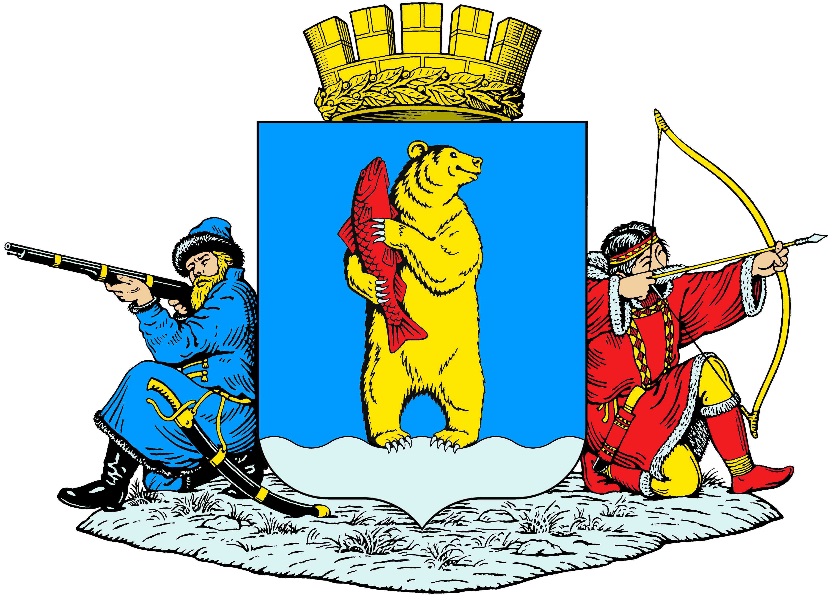 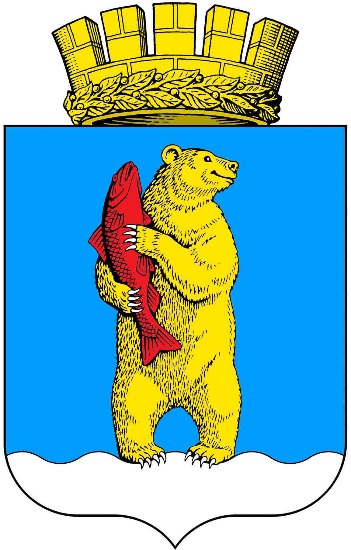 2018г.2017г.2016г.2015г.2014г.2013г.2012г.Документов всего6250767465705807687455535383Документов с контрольным сроком исполнения462410506272559343379На 01.01.2018г.На 01.01.2017г.На 01.01.2016г.На 01.01.2015г.Всегомуниципальныхслужащих 44 человекВсегомуниципальныхслужащих 47 человекВсегомуниципальныхслужащих 47 человекВсегомуниципальныхслужащих 47 человекПо стажу муниципальной службы.До 1 года-2%-2%От 1 до 5 лет 6,9%6,8%29,7%30%От 5 до 10 лет37,2%38,6%10,6%11%От 10 до 20 лет55,8%31,855,3%55%Свыше 20 лет2,3%20,4%4,2%2%По возрасту муниципальных служащихДо 30 лет 2,0%11,3%23,4%23%От 30 до 39 лет 4,4%40,9%34%34%От 40 до 49 лет 4,1%36,329?%30%От 50 до 59 лет13,0%11,312,6%13%От 60 до 65 лет ----Образовательный уровень муниципальных служащихВысшее образование 95%99%99%98%Среднее специальное5%1%1%2%Получают высшее образование ----2018г.2017г.2016г.2015г.2014г.236- из них 5 мертворожденных, (161 город)229– из них 3 мертворожденных, (--- город)237 – из них 3 мертворожденных, (131 город)222 – из них 5 мертворожденных, 1 а\з восстановленная(146 город)226 – из них 6 мертворожденных, 1 а\з восстановленная(146 город)2018г.2017г.2016г.2015г.2014г.2013г.2012г.133(95 город)133(---город)101(62 город)98(65 город)115(57 город)111(95 город)133(95 город)2018г.2017г.2016г.2015г.2014г.2013г.2012г.1171341131311411571402018г.2017г.2016г.2015г.2014г.2013г.2012г.80106789195100108Начальник Управления по организационным и административно-правовым вопросам Администрации городского округа Анадырь                                           Н.А. Гончаров2018 год2017 год2016 год2015 год2014 год9388918697467512018 год2017 год2016 год2015 год2014 год371512018 год2017 год2016 год2015 год2014 год2382342702772532018 год2017 год2016 год2015 год2014 год222242018 год2017 год2016 год2015 год2014 год6314715054665042018 год2017 год2016 год11691982018 год2017 год2016 год7845462018 год2017 год2016 год2015 год2014 год3440252125п/пДатаНаименование документаИсполнитель12341117.01О внесении изменений в Распоряжение Администрации городского округа Анадырь от 26.12.2012 № 947-рзКуркинап/пДатаНаименование документаИсполнитель2341801.02Об утверждении списка кадрового резерва Администрации городского округа Анадырь на 1 февраля 2018 годаОб утверждении списка кадрового резерва Администрации городского округа Анадырь на 1 февраля 2018 годаКуркина4128.0228.02О проведении квалификационного экзамена муниципальных служащих Администрации городского округа АнадырьКуркина6611.0411.04О проведении технического осмотра автотранспортных средств Администрации городского округа АнадырьКуркина6820.0420.04 О награжденииКуркина7125.0425.04 О награжденииКуркина8515.0515.05О внесении изменений в Распоряжение Администрации городского округа Анадырь от 08.05.2018 № 79-ргКуркина8822.0522.05Об организационных мероприятиях,связанных с совершенствованием структуры Администрации городского округа АнадырьКуркина8922.0522.05О внесении изменений в Распоряжение Администрации городского округа Анадырь от 28.04.2018 № 75-ргКуркина9022.0522.05О внесении изменений в Распоряжение Администрации городского округа Анадырь от 28.04.2018 № 76-ргКуркина9122.0522.05О внесении изменений в Распоряжение Администрации городского округа Анадырь от 28.04.2018 № 77-ргКуркина93 25.05 25.05Об утверждении штатного расписания  и предельной штатной численности Администрации городского округа Анадырь Куркина9428.0528.05Об утверждении штатного расписания  и предельной штатной численности Управления финансов, экономики и имущественных отношений Администрации городского округа АнадырьКуркина9528.0528.05Об утверждении штатного расписания  и предельной штатной численности Управления по социальной политике Администрации городского округа АнадырьКуркина9630.0530.05О назначении должностного лица, ответственного за направление в аппарат губернатора и Правительства Чукотского автономного округа сведений для включения в реестр лиц, уволенных  в связи с утратой доверия и исключение сведений из негоКуркина10507.0607.06О введении режима функционирования «ПОВЫШЕННАЯ ГОТОВНОСТЬ»Куркина10708.0608.06О награжденииО награжденииКуркина11219.0619.06О внесении изменений в Распоряжение Администрации городского округа Анадырь от 24.03.2010 № 60-рзО внесении изменений в Распоряжение Администрации городского округа Анадырь от 24.03.2010 № 60-рзКуркина12818.0718.07О ежегодной денежной выплате в ознаменование Дня городаО ежегодной денежной выплате в ознаменование Дня городаФисенко13201.0801.08О награжденииО награжденииФисенко13303.0803.08О награжденииО награжденииФисенко14530.0830.08О внесении изменений в Распоряжение Администрации городского округа Анадырь от 29.12.2016 № 266-ргО внесении изменений в Распоряжение Администрации городского округа Анадырь от 29.12.2016 № 266-ргФисенко15214.0914.09О внесении изменений в Распоряжение Администрации городского округа Анадырь от 03.08.2018 № 133О внесении изменений в Распоряжение Администрации городского округа Анадырь от 03.08.2018 № 133Фисенко15818.0918.09О награжденииО награжденииФисенко15918.0918.09О награжденииО награжденииФисенко16020.0920.09О награжденииО награжденииФисенко16904.1004.10О награжденииО награжденииФисенко17004.1004.10О награжденииО награжденииФисенко18323.1023.10О награжденииО награжденииКуркина18425.1025.10О награжденииО награжденииКуркина19106.1106.11О внесении изменений в состав Комиссии по проведению торгов на приватизацию и на передачу муниципального имущества городского округа Анадырь по договорам аренды, безвозмездного временного пользования и иным договорам, предусматривающим переход права владения и (или) пользования имуществом, утверждённый Распоряжением Администрации городского округа Анадырь от 12 марта 2014 года № 33-ргО внесении изменений в состав Комиссии по проведению торгов на приватизацию и на передачу муниципального имущества городского округа Анадырь по договорам аренды, безвозмездного временного пользования и иным договорам, предусматривающим переход права владения и (или) пользования имуществом, утверждённый Распоряжением Администрации городского округа Анадырь от 12 марта 2014 года № 33-ргКуркина19206.1106.11О награжденииО награжденииКуркина19306.1106.11О награжденииО награжденииКуркина19406.1106.11О награжденииО награжденииКуркина19506.1106.11О награжденииО награжденииКуркина19606.1106.11О награжденииО награжденииКуркина19706.1106.11О награжденииО награжденииКуркина19907.1107.11О награждениеО награждениеКуркина20007.1107.11О награжденииО награжденииКуркина20112.1112.11О награжденииО награжденииКуркина20413.1113.11О награжденииО награжденииФисенко20516.1116.11О награжденииО награжденииФисенко21230.1130.11О награжденииО награжденииКуркина21811.1211.12Об утверждении штатного расписания и предельной штатной численности  Администрации городского округа АнадырьОб утверждении штатного расписания и предельной штатной численности  Администрации городского округа АнадырьКуркина21911.12.11.12.Об утверждении штатного расписания и предельной штатной численности Управления финансов, экономики и имущественных отношений Администрации городского округа АнадырьОб утверждении штатного расписания и предельной штатной численности Управления финансов, экономики и имущественных отношений Администрации городского округа АнадырьКуркина22011.1111.11Об утверждении штатного расписания и предельной штатной численности Управления по социальной политике Администрации городского округа АнадырьОб утверждении штатного расписания и предельной штатной численности Управления по социальной политике Администрации городского округа АнадырьКуркина22517.1217.12О награжденииО награжденииФисенко22720.1220.12О внесении изменений в Распоряжение Администрации городского округа Анадырь от 18.07.2018 № 128-рзО внесении изменений в Распоряжение Администрации городского округа Анадырь от 18.07.2018 № 128-рзФисенко22820.1220.12О награжденииО награжденииФисенко23224.1224.12О награжденииО награжденииФисенко22517.12О награжденииО награжденииФисенкоФисенко22720.1220.12О внесении изменений в Распоряжение Администрации городского округа Анадырь от 18.07.2018 № 128-рзФисенкоФисенко22820.1220.12О награжденииФисенкоФисенко23224.1224.12О награжденииФисенкоФисенкоп/пДатаНаименование документаИсполнитель1234124.01Об утверждении графика проведения аттестации муниципальных служащихКуркина201.11Об утверждении графика проведения аттестации муниципальных служащихКуркина2018 год2018 год2017 год2017 год2016 год2016 год2015 год2015 год2014 год2014 годисходящиевходящиеисходящиевходящиеисходящиевходящиеисходящиевходящиеисходящиеисходящие34246250333965703113767433396570311326022018 год2018 год2017 год2017 год2016 год2016 год2015 год2015 год2014 год2014 годвходящиеисходящиевходящиеисходящиевходящиеисходящиевходящиеисходящиевходящиеисходящие10819612128498213121284982822018 год2017 год2016 год2015 год2014 год95788685411988622018 год2018 год2017 год2017 год2016 год2016 год2015 год2015 год2014 год2014 годУволнениеприемувольнениеприемувольнениеприемувольнениеприемувольнениеувольнение191817131121171311122018 год2017 год2016 год2015 год2014 год911109232018 год2017 год2016 год2015 год2014 год146121552018 год2017 год2016 год2015 год2014 год20262733292018 год2017 год2016 год2015 год2014 год109416965512018 год2017 год2016 год3021302018 год2017 год2016 год381942018 год2017 год2016 год2015 год2014 год78101315Номерп/пВид правового акта, дата принятияНаименованиеправового актаИсполнитель234№ 132Постановлениеот 01.03.2018«Об утверждении Порядка разрешения представителем нанимателя муниципальному служащему Администрации городского округа Анадырь на участие на безвозмездной основе в управлении некоммерческими организациями в качестве единоличного исполнительного органа или вхождения в состав их коллегиальных органов управления»Куркина№ 56/1-ргРаспоряжениеот 26.03.2018 «Об утверждении плана мероприятий по антикоррупционному просвещению в Администрации городского округа Анадырь на 2018 год»Куркина№ 96Распоряжениеот 30.05.2018«О назначении должностного лица, ответственного за направление в Аппарат Губернатора и Правительства Чукотского автономного округа сведений для включения в реестр лиц, уволенных в связи с утратой доверия и исключение сведений из него»КуркинаНачальник отдела делопроизводства и кадровой работы Управления по организационным и административно-правовым вопросам Администрации городского округа Анадырь                                                                                                                               Ю.В. Куркина№ делаИстецОтветчикПредметРезультат спора,судебные издержки123452-94/18*Золотарева Л.О. УФо взыскании компенсации проезда в отпуск 49 565,0049 565,00А80-349/2018**МП ГКХАдминистрацияо взыскании убытков по Отке 24 в сумме 6 083 465,77 за произведенные работы по замене трубопровода6 083 465,77 руб. понесённых расходов по ремонту общего имущества многоквартирного жилого дома, а также 53 417 судебных расходов по уплате государственной пошлины, а всего – 6 136 882,77 руб.ИТОГО6 186 447,77201820172016Распоряжений Администрации городского округа Анадырь238234271Постановлений Администрации городского округа Анадырь938891869Распоряжений Главы городского округа Анадырь022Постановлений Главы городского округа Анадырь471Распоряжений Администрации по личному составу631471505Распоряжений Управления финансов101114111Приказы по контрактной службе685852ИТОГО:198017771811Заместитель начальника Управления по организационным и административно-правовым вопросам Администрации городского округа Анадырь                                                                                                         Н.С. СапачНачальник одела бухгалтерского учёта иотчётности Управления по организационным и административно-правовым вопросам Администрации городского округа Анадырь                                         К.П. Москаленко2018г.2017г.2016г.2015г.2014г.236- из них 5 мертворожденных, (161 город)229– из них 3 мертворожденных, (152 город)237 – из них 3 мертворожденных, (131 город)222 – из них 5 мертворожденных, 1 а\з восстановленная(146 город)226 – из них 6 мертворожденных, 1 а\з восстановленная(146 город)2018г.2017г.2016г.2015г.2014г.Мальчиков128114122106116Девочек1031151121101032018г.2017г.2016г.2015г.2014г.2013г.4727263439232018г.2017г.2016г.2015г.2014г.2013г.2012г.14 лет----115 лет--1-116 лет----11217 лет1---32-18- 20 лет   2315152016122221 - 30 лет10512011710912012914731- 40 лет9085938373576741 год и старше73413312018г.2017г.2016г.2015г.2014г.Выдано первичных свидетельств о рождении  244251234267262Выдано повторных свидетельств о рождении   1431121051071132018г.2017г.2016г.2015г.2014г.133(95 город)133(96 город)101(62 город)98(65 город)115(57 город)2018г.2017г.2016г.2015г.2014г.2013г.2012г.2011г.Сердечнососудистые заболевания301691714273036Болезни органов дыхания1710554Несчастные случаи 12242222Самоубийства23Онкологические заболевания          25161289101920Вследствие злоупотребления алкоголем                       7-13761115Иные заболевания40877060786451522018г.2017г.2016г.2015г.2014г.2013г.2012г.2011г.До 1 года33479275От 1 до 152-14-2От 16 до 20-12241От 21 до 2526113133От 26 до 30631586124От 31 до 3547314469От 36 до 40488661188От 41 до 459881156127От 46 до 5016128516101613От 51 до 551913181312211324От 56 до 602415111315121118От 61 до 65141413911112320От 66 до 70111391010859От 71 до 759122867513От 76 до 804315454548От 81 до 8532532121От 86 до 903-111-1-От 91 и более----2018г.2017г.2016г.2015г.2014г.2013г.Выдано первичных свидетельств о смерти1271269989109110Выдано повторных свидетельств о смерти  3329222030312018г.2017г.2016г.2015г.2014г.2013г.2012г.2011г.2010г.Умерших мужчин7582576670668287101Умерших женщин5851443245455158472018г.2017г.2016г.2015г.2014г.2013г.2012г.2011г.1171341131311411571401472018г.2017г.2016г.2015г.2014г.2013г.2012г.Мужчины до 18 лет-------Мужчины 18 - 24 лет3111418283027Мужчины 25 - 34 лет22344570666070Мужчины 35 лет и старше14205443476130Женщины до 18 лет3---121Женщины 18 - 24 лет7142331454435Женщины 25 - 34 лет20375061596174Женщины 35 лет и старше12144036365030Впервые вступили в брак2018г.2017г.2016г.2015г.2014г.2013г.2012г.Мужчины24375883969080Женщины24406374868860Повторно вступили в брак2018г.2017г.2016г.2015г.2014г.2013г.2012г.Мужчины15285574456760Женщины152550575569802018г.2017г.2016г.2015г.2014г.2013г.2012г.Принято заявлений на регистрацию брака123 (6 пар не явились на регистрацию)139 (5 пар не явились на регистрацию)1151471451651542018г.2017г.2016г.2015г.2014г.2013г.Выдано первичных свидетельств о заключении брака117155125138153167Выдано повторных свидетельств о заключении брака5344183444382018г.2017г.2016г.2015г.2014г.2013г.2012г.О расторжении брака80106789195100108По решению суда      68845365706175По взаимному согласию через ЗАГС12212526255933Дополнено актовых записей о расторжении брака463324334739352018г.2017г.2016г.2015г.2014г.2013г.2012г.Мужчины до 18 лет-------Мужчины 18 - 24 лет-331454Мужчины 25 - 39 лет10393745384547Мужчины 40 - 49 лет 5121813191810Мужчины 50 - 59 лет-4106695Мужчины 60 лет и старше1-121-4Мужчины возраст не указан46920272338Женщины до 18 лет-------Женщины 18 - 24 лет-668574Женщины 25 - 39 лет14373952525247Женщины 40 - 49 лет391614161310Женщины 50 - 59 лет-2486714Женщины 60 лет и старше1-21-12Женщины возраст не указан21011201620252018г.2017г.2016г.2015г.2014г.2013г.Выдано первичных свидетельств о расторжении брака144171125158176183Выдано повторных свидетельств о расторжении брака2314182127232018г.2017г.2016г.2015г.2014г.2013г.2012г.2011г.Об установлении отцовства             5044534958665954Об усыновлении (удочерении)        24475154О перемене имени  16152016181514152018г.2017г.2016г.2015г.2014г.2013г.2012г.2011г.Всего составлено актовых записей6346656066146586626956832018г.2017г.2016г.2015г.2014г.2013г.Выдано первичных свидетельств702714648724784686Выдано повторных свидетельств   467(373+94 присланные другими ЗАГСами)      264 (200+64 присланные другими ЗАГСами)236 (181 + 55 присланные другими ЗАГСами)259 (187 + 72 присланные другими ЗАГСами)281 (218 + 63 присланные другими ЗАГСами)278(228 + 50 присланных другими ЗАГСами)2018г. 2017г.2016г.2015г.2014г.2013г.2012г.Удержано государственной пошлины317 400Руб.301 600Руб.271 350руб.319 650 руб.200 900 руб.195 600 руб.187 100 руб.2018г.2017г.2016г.2015г.Поступило входящей корреспонденции 1115104911891314запросов организаций878380481692Поступило обращений граждан1639392296341удовлетворено просьб1637390293325отказано в удовлетворении22342018г.2017г.2016г.2015г.2014г.2013г.Выдано справок:       2327(гражданам – 988, организациям – 1339)1649(гражданам – 519, организациям – 1130)1769(гражданам – 514, организациям – 1249)1559(гражданам – 562, организациям – 998)1097 (гражданам – 532, организациям – 565)1046 (гражданам 507, организациям – 539)2018г.2017г.2016г.2015г.2014г.2014г.2013г.О рождении на выплату единовременного пособия   Ф-24231226234221219219210О рождении Ф-25 одиноким матерям на получение ежемесячного пособия47272634393923О рождении Ф-26 (мертворожденный\умерший на 1 неделе жизни)5345661О смерти на погребение Ф-3313313510198121121111О рождении в налоговую инспекции (форма Р)231226234216219219210О смерти в налоговую инспекцию (форма С)13313310198115115111О рождении в Пенсионный фонд АДВ-1231226234221219219210О смерти в Пенсионный фонд АДВ-813313310198106106107О рождении в ФОМС (форма СРР)231226234216216219210О смерти в ФОМС (форма СРС)1331351019898115111О заключении брака в Налоговую инспекцию (РБ)117134113131131--О расторжении брака в Налоговую инспекцию (РБ)80106789191--Об установлении отцовства Налоговую инспекцию (ОУ)5044534949--Подтверждающие факт регистрации актов гражданского состояния508 + 64полученных их других ЗАГСов128 + 44полученных их других ЗАГСов119 + 30 полученных их других ЗАГСов147 + 57 полученных их других ЗАГСов147 + 57 полученных их других ЗАГСов157152Отделение по вопросам миграции МОМВД России «Анадырский»Паспорта умерших гражданИзвещения о перемене имениИзвещения о внесенных исправлениях, измененияхСведения о родившихся и умерших гражданах1 раз в месяцВ 7 -ми дневный срок с момента регистрациив 3-х дневный срок с момента регистрациив течение 10 дней с момента регистрацииВоенный комиссариатСписки умерших граждан и переменивших фамилиюВ течение 14 дней с момента регистрацииОтдел социальной поддержки населения в   городе АнадырьСписки родившихся и умерших гражданИзвещения об усыновлении (удочерении), установлении отцовства В течение 10 дней с момента регистрацииВ 3-х дневный срок с момента регистрацииТерриториальный фонд обязательного медицинского страхованияСведения о государственной регистрации рождения по форме СРР и смерти по форме СРС1 раз в месяцФонд социального страхованияСписки родившихся и умершихВ течение 10 дней с момента регистрацииТерриториальное отделение Пенсионного фонда РФСправки на умерших АДВ-8Справки о родившихся АДВ-11 раз в месяцВ течение 10 дней с момента регистрацииМежрайонная инспекция по налогам и сборам Сведения о родившихся и умершихО заключении брака, о расторжении брака, об установлении отцовстваВ 10-ти дневный срок с момента регистрацииТерриториальный орган государственной статистикиСведения о родившихся и умерших, о заключении брака, о расторжении брака1 раз в месяцУправление Федеральной службы государственной регистрации, кадастра и картографии по Магаданской области и Чукотскому АОСведения об умершихВ течение 3-х рабочих дней с момента регистрацииИзбирательная комиссия городского округа АнадырьСведения об умерших1 раз в месяц, во время избирательной кампании – за 20 дней до выборов- 1раз в 3 дня; за 7 дней до выборов - ежедневноГлава Администрации городского округа АнадырьСведения об умерших, (по форме 1.2 риур)1 раз в месяцОтдел ЗАГС Аппарата Губернатора и Правительства ЧАОФ.97 со вторыми экземплярами а\з о перемене имени, об усыновлении (удочерении), об установлении отцовстваО движении бланковСведения об уплаченной госпошлине.Сведения о государственной регистрации актов гражданского состояния Форма 26Ежемесячно не позднее 7 числаЕжеквартальноЕжемесячно не позднее 5 числаЕжеквартально Начальник отдела ЗАГС Управления по организационным и административно-правовым вопросам Администрации городского округа Анадырь                                           Н.М. НестеренкоНачальник архивного отдела Управления по организационным и административно-правовым вопросам Администрации городского округа Анадырь                                     Т.А. КонстантиноваНачальник отдела информационных технологий и технической защиты информации Управления по организационным и административно-правовым вопросам Администрации городского округа Анадырь                                          А.Э. КучкильдинНачальник хозяйственного отдела Управления по организационным и административно-правовым вопросам Администрации городского округа Анадырь                                                Л.В. Басова№ п/пНаименованиеимуществаМестонахождение имуществаПлощадькв. м.Результаты приватизации1.1здание, (жилой дом, 3 этажный), кадастровый № 87:05:000000:7740 (87:05:000017:000:900) с земельным участком, кадастровый № 87:05:000020:68, общей площадью 2704 кв.г. Анадырь, ул. Лиманская, д. 3, 2-я рыббаза643,9/2 704,0Не реализован1.2Объекты в составе комплекса - нежилое здание, общей площадью 71,0 кв., кадастровый № 87:05:000000:1819, склад, общей площадью 157,9 кв., кадастровый № 87:05:000000:1926,гараж № 2, общей площадью 211,9 кв., кадастровый № 87:05:000014:897,административное здание, общей площадью 359,9 кв., кадастровый № 87:05:000000:1817,гараж № 1, общей площадью 380,0 кв., кадастровый № 87:05:000014:898,мастерские, общей площадью 608,0 кв., кадастровый № 87:05:000000:1818,склад, общей площадью 154,8 кв., кадастровый № 87:05:000000:1869,с земельным участком, общей площадью 8930 +-/33 кв., кадастровый № 87:05:000014:933г. Анадырь, ул. Отке, д. 54А1 943,50 /8 930+-33 Реализованы на аукционе1.3нежилое здание (склад), этажность 1, кадастровый № 87:05:000005:134 с земельным участкомг. Анадырь, по ул. Мира, 27308 / 1 071Не реализован1.4Нежилое помещение II/1, кадастровый № 87:05:000000:5980г. Анадырь, ул. Отке, д. 127,5Не реализован1.5Здание АДС с земельным участком, кадастровый №87:05:000009:21г. Анадырь, ул. Отке, 26-В (земельный участок ориентир существующее здание АДС по ул. Отке, 24)230,7/323Не реализован1.6Трансформатор 35/6 кВ Трансформаторной подстанции ПС-1 трансформатор Т-2 Resibloc 10 MBF 35/6 кВ зав.№142031198/003 без кожуха и без РПН с 3 обмотками, мощность 10 000, ном. Напряжение 35 000 / 6 300, год вып. 03, масса 28,5 т, ABB Transformatoren GmbH Werk Brilon Bremecketal D-59929 Brilonтрансформатор Т-2 Resibloc 10 MBF 35/6 кВ зав.№142031198/003 без кожуха и без РПН с 3 обмотками, мощность 10 000, ном. Напряжение 35 000 / 6 300, год вып. 03, масса 28,5 т, ABB Transformatoren GmbH Werk Brilon Bremecketal D-59929 BrilonНе реализован1.7Транспортное средство – микроавтобус MITSUBISHI DELICAМикроавтобус MITSUBISHI DELICA, регистрационный знак С848СС87, паспорт транспортного средства 25 КО 812836, шасси (рама) отсутствует, 1996 год.Микроавтобус MITSUBISHI DELICA, регистрационный знак С848СС87, паспорт транспортного средства 25 КО 812836, шасси (рама) отсутствует, 1996 год.Не реализован1.8Общество с ограниченной ответственностью «ЭНЭР», ИНН 8709000372, ОГРН 1028700588311, адрес регистрации: Чукотский АО, г. Анадырь, ул. Отке, 291 доля городского округа Анадырь в уставном капитале ООО «ЭНЭР», размер доли 100% муниципальной собственности1 доля городского округа Анадырь в уставном капитале ООО «ЭНЭР», размер доли 100% муниципальной собственностиНе реализован1.9Общество с ограниченной ответственностью ООО «Русские пельмени», ИНН 8709002193, ОГРН 1038700040070, адрес регистрации: Чукотский АО, г. Анадырь, ул. Отке, 561 доля городского округа Анадырь в уставном капитале ООО «Русские пельмени», размер доли 100% муниципальной собственности1 доля городского округа Анадырь в уставном капитале ООО «Русские пельмени», размер доли 100% муниципальной собственностиНе реализованНаименование ПБС«Контроль не пройден»Всего документовУправление по социальной политике Администрации городского округа Анадырь0110,0%Администрация городского округа Анадырь3025112,0%Избирательная комиссия городского округа Анадырь1714,3%Управление финансов, экономики и имущественных отношений администрации городского округа Анадырь149414,9%Муниципальное бюджетное общеобразовательное учреждение «Средняя общеобразовательная школа № 1 города Анадыря»137317,8%Муниципальное предприятие городского округа Анадырь «Городское коммунальное хозяйство»84418,2%Муниципальное бюджетное дошкольное образовательное учреждение «Детский сад комбинированного вида «Сказка» города Анадыря»158218,3%Муниципальное бюджетное дошкольное образовательное учреждение «Детский сад общеразвивающего вида «Ладушки» города Анадыря»115819,0%Муниципальное бюджетное дошкольное образовательное учреждение «Детский сад общеразвивающего вида «Парус» города Анадыря"125123,5%Муниципальное бюджетное дошкольное образовательное учреждение «детский сад «Оленёнок» села Тавайваам»72924,1%Муниципальное бюджетное дошкольное образовательное учреждение «Детский сад комбинированного вида «Золотой ключик» города Анадыря»207028,6%Муниципальное бюджетное учреждение городского округа Анадырь «Публичная библиотека им. Тана-Богораза»184045,0%Общий итог14981019,6%Начальник Управления финансов, экономики и имущественных отношений Администрации городского округа Анадырь                                             Ю.И. ТюнягинаНачальник Управления по социальной политике Администрации городского округа Анадырь                                              Е.С. БелашоваНачальник отдела образования и молодёжной политике Управления по социальной политике Администрации городского округа Анадырь                                                        Т.Н. Грих№ п/пНаименование учрежденияНаименование спортивного сооруженияКоличество спортивных сооружений (ед.)Общая площадь (кв.м)Единовременная пропускная способность (чел)1МБОУ «СОШ № 1 г. Анадыря»Спортивный зал2545,1702МАУ ДО «ДДТ городского округа Анадырь»Спортивный зал1285,5352МАУ ДО «ДДТ городского округа Анадырь»Плавательный бассейн1270,921№ п/пШтатные работники физической культуры и спорта2018г.1дошкольных образовательных организаций52общеобразовательных организаций123организаций среднего профессионального образования14организаций дополнительного образования детей175предприятий, организаций и учреждений16фитнес- клубов27аппаратов физкультурно-спортивных организаций всех уровней58другие1Итого:Итого:43№ п/пНаименованиеКоличество участниковКоличество призёров1Детская футбольная лига52332Детская баскетбольная лига63643Детская волейбольная лига6064№п/пНаименование мероприятияМесяцпроведенияКоличество участников1«Конкурс «Лучшая утренняя разминка» январь1702«Спортивно-патриотическая игра по станциям» «Зарничка»февраль7403«Спортивные мамы – здоровые дети!» март704Спортивно-развлекательная игра «Найди клад» в рамках работы клуба «Позитив»март315«Первенства школы по пионерболу» апрель1346«Весенний кросс»май4747«Осенний кросс»сентябрь5128Первенство школы  по лёгкой атлетикеоктябрь5809Весёлые старты ноябрь8010«Весёлые старты для первоклассников»декабрь7011«Новогодние эстафеты»декабрь110№ п/пНаименование мероприятияМесяцпроведенияКоличество участников1Вело и мотозаезды, посвящённые Дню защитника Отечествафевраль562Вело-и мотозаезды, посвящённые Международному женскому дню март283Лыжный забег, посвящённый Дню здоровьяапрель254Спортивные состязания «Мотокартинг-спорт»май725Волейбольная лига, посвящённая Дню материноябрь566Мотозаезды «Новогодний мотодром»декабрь157Велозаезды, посвящённые Конституции РФдекабрь40Начальник отдела спорта и туризма Управления по социальной политике Администрации городского округа Анадырь                                                          Р.Н. Диев№ п/пНаименование лагеря, сменыПериодКоличестводетей (чел.)1Детский оздоровительный лагерь «Байтик» Республики Татарстанс 26 июня по 1 августа 2018 года12Детский оздоровительный лагерь «Родник» Московская область (выезжали дети ГКУСО «Чукотский социально- реабилитационный центр для несовершеннолетних»)с 15 июня по 22 июля 2018 года273Детский санаторий «Отрадное» г. Светлогорск, Калининградская областьс 5 июня по 20 июля 2018 года2Ответственный секретарь Комиссии по делам несовершеннолетних и защите их прав при Администрации городского округа Анадырь                                                 В.Ю. ИвановЗаместитель начальника Управления промышленности и сельскохозяйственной политики Администрации городского округа Анадырь  Я.А. Кирпичева№НаименованиеКоличество заявленийГражданОтказаноСогласованоВ работе1234561Перевод30302Перепланировка513480Консультант отдела строительства и городского хозяйства Управления промышленности и сельскохозяйственной политики Администрации     городского округа Анадырь                                                  Д.А. БерсеневЗаместитель начальника Управления промышленности и сельскохозяйственной политики Администрации городского округа Анадырь                                         А.А. ЛитвиновНачальник отдела учета, распределения и приватизации жилья Управления промышленности и  сельскохозяйственной политики Администрации городского округа Анадырь                                            Е.В. СавченкоНачальник отдела военно-мобилизационной работы, гражданской обороны и чрезвычайных ситуаций Администрации городского округа Анадырь                                                Е.П. Червяков№ п/пНомер сессииДата проведенияКоличество принятых решений:Количество принятых решений:№ п/пНомер сессииДата проведенияВсегоВ том числеНПА1XLIII21.01.2018612XLIV07.02.2018323XLV26.02.2018424XLVI14.03.2018115XLVII29.03.2018406XLVIII26.04.2018307XLIX10.05.2018-08.07.20181058L4-9.10.20181479LI31.10.20184010LII25.11.20188111LIII10.12.20186212LIV25.12.201864итого126925Начальник организационно-правового отдела Совета депутатов городского округа Анадырь                                          И.Б. Листопадова№ кварталаКоличествоприёмовКоличествоприёмовЗаписалосьна приём (чел.)Записалосьна приём (чел.)Принято граждан в 2018г. в % к 2017г.Принято граждан в 2018г. в % к 2017г.№ квартала2017201820172017201720181 квартал3222168872,732 квартал2210937,0490.003 квартал22161494,1287,504 квартал433122140,9170,97Всего:119796186,8177,22Классификатор обращений граждан20172017201720172017201720172018201820182018201820182018Классификатор обращений гражданЗаписалось на прием в том числе:в том числе:в том числе:в том числе:в том числе:в том числе:Записалось на приемв том числе:в том числе:в том числе:в том числе:в том числе:в том числе:Классификатор обращений гражданЗаписалось на прием Решено ОтказаноПоставлено На контрольВ порядкеочередностиВ работеНе явилисьЗаписалось на приемРешено ОтказаноПоставлено На контрольВ порядкеОчередностиВ работеНе явились23456789101112131415161.Вопросы труда и зароботн. платы112. Жилищные вопросы, в том числе:    *  выделение жилья473021525223    * улучшение жилищных условий11    * снятие статуса служебного жилья11    * молодым семьям и специалистам    * переселение из ветхого и аварийн.    * по программам « Доступное  жильё»                                                            и «Молодые  семьи»                * продл. договора кратк. найма  жил.211    * ветеранам, инвалидам и их семьям    * обмен жилых помещений1111- постоянная регистрация11- временная регистрация211514- постановка в списки очередников3111- приватизация  жилья- другие вопросы (выписки из архивов)114211                  Всего: 533521641132263. Вопросы  выделения         субсидий для приобретения жилья в ЦРС4.вопросы коммунально-бытового             обеспечения, всего:  в том числе:- космет. ремонт квартир, в том числе:11     * ветеранам, инвалидам, многодет.             семьям, пенсионерам       * приватизированных- обслед. жилфонда с составл. актов- перевод жилых помещений в нежилые-предоставл в аренду,выкуп нежил. пом521273112- перепланировка квартир- ремонт мягкой кровли, вентшахт11- ремонт подъездов- ремонт, замена инженерных сетей, оборудования.- ремонт, замена электрических плит- заделка межпанельных стыков  МКД- ремонт  холодного, горячего   водоснабжения- борьба с антисанитарией, уборка   мусора-другие вопросы 1111             Всего:62221031425.Вопросы  промышленности,            транспорта и  связи6. Вопросы народного образования7. Вопросы  социального обеспечения8. Финансовые  вопросы9. Вопросы оказания материальной помощи1110. Выделение земельных участков под строительство гаражей и т.п.211412111. Вопросы органов юстиции и     внутренних дел12. Вопросы  науки, культуры13. Вопросы торговли14. Другие вопросы187236431Итого:79103952561835711Классификатор обращений граждан2017 год2018 годКлассификатор обращений гражданПисьменные обращения, заявления, жалобыПисьменные обращения, заявления, жалобы1231. Вопросы труда и заработной платы12. Жилищные вопросы,в том числе:         * выделение жилья210         *улучшение жилищных условий         *снятие статуса служебного жилья         * молодым семьям и специалистам4         * переселение из ветхого и аварийного         * по програм.« Доступ. жильё».«Мол. семьи»144         * продл. договора краткосроч. найма. жилья109155         * ветеранам, инвалидам и их семьям         * обмен жилых помещений3- постоянная регистрация810- временная регистрация1625- постановка в списки очередников39- приватизация  жилья3432- другие вопросы (выписки из архивных докумен.)5674                 Всего:245323 3. Вопросы  выделения         субсидий   для приобретения жилья в ЦРС12 4. Вопросы коммунально-бытового обеспечен.:                                                                                                         - косметический ремонт квартир, всего:51    в том числе:    * ветеранам, инвалидам, мног. семьям, пенсион.    * приватизированных- обследования жил. фонда с составлением актов13- перевод жилых помещений в нежилые -предоставление в аренду нежилых помещений11- перепланировка квартир9- ремонт мягкой кровли, вентшахт- ремонт подъездов1- ремонт, замена инженерных сетей, оборудован. 1- ремонт, замена электрических плит- заделка межпанельных стыков2- ремонт  холодного, горячего   водоснабжения- борьба с антисанитарией, уборка мусора и др.-другие вопросы1512               Всего:2727 5. Вопросы промышленности, транспорта и связи 6. Вопросы народного образования 7. Вопросы социального обеспечения 8. Финансовые вопросы1 9. Вопросы оказания материальной помощи510. Выделение земельных участков под строительство гаражей и т.п.15516911. Вопросы органов юстиции и внутренних дел12. Вопросы науки, культуры13. Вопросы торговли14. Другие вопросы107                   Итого:445529Помощник Главы городского округа Анадырь                                                  Р.С. ШаповаловНаименование категории граждан, проживающих в селе ТавайваамЕдиницаизмеренияВсего / представители коренных малочисленных  народов Чукотки1. Численность населениячеловек454 / 383 (84 %)2. Граждане трудоспособного возраста, из них:2. Граждане трудоспособного возраста, из них:2. Граждане трудоспособного возраста, из них:- работающее населениечеловек169 / 136 (80 %)- безработные гражданечеловек54 / 53 (98 %)4. Пенсионерычеловек68 / 53 (78 %)5. Инвалидычеловек18 / 16 (89 %)6. Дети от 0 до 18 летчеловек133 / 126 (95 %)№НаименованиеразделаПроведенные мероприятия1Участие в подготовке предложений в нормативные правовые акты Чукотского автономного округа по вопросам социально-экономического и культурного развития коренных малочисленных народов Севера, Сибири и Дальнего Востока РФ-2Участие в подготовке предложений в муниципальные правовые акты городского округа Анадырь по вопросам социально-экономического и культурного развития коренных малочисленных народов Севера, Сибири и Дальнего Востока РФ2.1. Подготовка распоряжения Администрации городского округа Анадырь от 08.02.2018 № 27-рг «Об утверждении Плана мероприятий по реализации в 2018-2025 годах Концепции устойчивого развития коренных малочисленных народов Севера, Сибири и Дальнего Востока Российской Федерации в городском округе Анадырь Чукотского автономного округа;2.2. Подготовка распоряжения Администрации городского округа Анадырь от 08.02.2018 № 30-рг «Об утверждении Плана мероприятий по информированию населения о ходе реализации в городском округе Анадырь Стратегии государственной национальной политики Российской Федерации на период до 2025 года и иных правовых актов в сфере межнациональных отношений;2.3. Подготовка распоряжения Администрации городского округа Анадырь от 27.02.2018 № 39-рг «Об утверждении Комплексного плана действий по гармонизации межэтнических отношений в городском округе Анадырь на 2018-2020- годы»;2.4. Подготовка предложения о внесении изменения территориальной зоны Ц-1И (Зона центра деловой, общественной и коммерческой активности регионального и общегородского значения на территориях действия ограничений по условиям охраны памятников истории и культуры) на территориальную зону Т-2 (Зона объектов транспортной инфраструктуры) на территории Косы святого Александра в городском округе Анадырь (25.04.2018);2.5. Подготовка предложений Администрации городского округа Анадырь о внесении изменений в проект закона Чукотского автономного округа «О регулировании вопросов рыболовства…» (14.06.2018); 2.6. Подготовка распоряжения Администрации городского округа Анадырь от 15.10.2018 № 176-рг «О Совете представителей коренных малочисленных народов при Главе Администрации городского округа Анадырь» (15.10.2018).3Подготовка информационных, аналитических материалов по вопросам социально-экономического и культурного развития коренных малочисленных народов Севера, Сибири и Дальнего Востока РФ на территории городского округа Анадырь, в том числе о реализации федерального и регионального законодательства3.1. Подготовка информации о численности и национальном составе населения в городском округе Анадырь по состоянию на 01.01.2018 года (23.01.2018);3.2. Подготовка информации о реализации Стратегии государственной национальной политики Российской Федерации в городском округе Анадырь (25.01.2018);3.3. Подготовка информации о ходе исполнения распоряжения Правительства Чукотского автономного округа от 08.11.2016 № 423-рп «Об утверждении Плана мероприятий по реализации в 2016-2025 годах Концепции устойчивого развития коренных малочисленных народов Севера, Сибири и Дальнего Востока Российской Федерации в Чукотском автономном округе» в городском округе Анадырь в 2017 году (16.02.2018);3.4. Подготовка информационной справки об общинах коренных малочисленных народов Севера, Сибири и Дальнего Востока Российской Федерации, зарегистрированных и осуществляющих свою деятельность в городском округе Анадырь по состоянию на 27 февраля 2018 года (27.02.2018);Подготовка письма в Отдел государственного контроля СВТУ в г. Анадырь с направлением заявок на вылов рыбы в 2019 году представителями коренных малочисленных народов Севера, Сибири и Дальнего Востока РФ (05.04.2018, 16.04.2018; 27.04.2018; 11.05.2018; 22.05.2018, 06.04.2018; 14.06.2018);3.5. Подготовка письма в МП ГО «Городское коммунальное хозяйство» о трудоустройстве граждан г. о. Анадырь на работы по благоустройству и озеленению территории (17.04.2018);3.6. Подготовка информации о мониторинге состояния межнациональных отношений и раннего предупреждения межнациональных конфликтов в Чукотском автономном округе за I квартал 2018 года в городском округе Анадырь (19.04.2018);3.7. Подготовка информации по анализу реализации Стратегии государственной национальной политики Российской Федерации на период до 2025 года в части оказания целевой поддержки мероприятий, направленных на защиту исконной среды обитания и традиционного образа жизни коренных малочисленных народов Чукотки за период с 2013 по 2018 годы (24.04.2018);3.8. Подготовка информации в табличной форме о реализации Стратегии государственной национальной политики Российской Федерации на период до 2025 года в городском округе Анадырь (11.05.2018);3.9. Подготовка письма о направлении обобщенных замечаний и предложений представителей коренных малочисленных народов Севера, Сибири и Дальнего Востока РФ по Порядку традиционного рыболовства в 2018 году (22.05.2018);3.10. Подготовка информационных материалов к совещанию у Заместителя Председателя Правительства Российской Федерации В. Л. Мутко о финансировании мероприятий государственной программы «Реализация государственной национальной политики», направленных на поддержку экономического и социального развития коренных малочисленных народов севера, Сибири и Дальнего Востока Российской Федерации (28.08.2018);3.11. Подготовка информации о существующих организационно-экономических механизмах и мероприятиях муниципальных целевых программ г.о. Анадырь по социальному развитию национального села Тавайваам (30.08.2018);3.12. Подготовка информации о практике применения федерального закона о территориях традиционного природопользования и наличии (отсутствии) территорий традиционного природопользования в городском округе Анадырь (13.09.2018);3.13. Подготовка информации о ходе исполнения распоряжения Правительства Чукотского автономного округа от 08.11.2016 № 423-рп «Об утверждении Плана мероприятий по реализации в 2016-2025 годах Концепции устойчивого развития коренных малочисленных народов Севера, Сибири и Дальнего Востока Российской Федерации в Чукотском автономном округе" в городском округе Анадырь в 2018 году (17.09.2018);3.14. Подготовка информации об объемах водных биологических ресурсов, выловленных представителями коренных малочисленных народов Чукотки на рыбопромысловом участке «Тавайваам» в 2018 году;3.15. Подготовка информации о численном составе по полу и возрасту граждан, имеющих постоянную и (или) временную регистрацию в селе Тавайваам (11.10.2018);3.16. Подготовка информации о реализации рекомендаций заседания Совета по делам коренных малочисленных народов при Губернаторе Чукотского автономного округа, состоявшегося 24 ноября 2017 года в городе Анадырь (16.10.2018);3.17. Подготовка письма начальнику Управления Пенсионного фонда Российской Федерации по г. Анадырь Чукотского автономного округа (межрайонное) А. В. Захарову о рассмотрении возможности проведения консультаций и разъяснений для представителей коренных малочисленных народов Севера, Сибири и Дальнего Востока Российской Федерации и их общественных организаций по повышению пенсионного возраста граждан по социальным мотивам (16.10.2018);3.18. Подготовка информации о наличии муниципальных программ по профилактике экстремизма и гармонизации межнациональных отношений с направлением копий муниципальных правовых актов городского округа Анадырь (19.10.2018);3.19. Подготовка информации о мониторинге состояния межнациональных отношений и раннего предупреждения межнациональных конфликтов в Чукотском автономном округе за III квартал 2018 года в городском округе Анадырь (24.10.2018);3.20. Подготовка письма о подтверждении участия заместителя Главы Администрации городского округа Анадырь по делам коренных малочисленных народов Кымыет Натальи Яковлевны в работе заседания Совета по делам коренных малочисленных народов при Губернаторе Чукотского автономного округа по теме: «Гражданская активность: Формы самоорганизации граждан через собственные инициативы» (30.10.2018);3.21. Подготовка информационного письма председателям общин, общественных организаций коренных малочисленных народов Севера, Сибири и Дальнего Востока Российской Федерации по вопросу назначения и выплаты пенсий в связи с внесением изменений в отдельные законодательные акты Российской Федерации (07.11.2018);3.22. Подготовка информации о реализации распоряжения Правительства Чукотского автономного округа от 20 мая 2016 года № 206-рп «О плане мероприятий по реализации в Чукотском автономном округе в 2016-2018 годах Стратегии государственной национальной политики Российской Федерации на период до 2025 года» в городском округе Анадырь в 2018 году (26.11.2018);3.23. Подготовка информации о ходе исполнения распоряжения Губернатора Чукотского автономного округа «О Комплексном плане действий по гармонизации межэтнических отношений в Чукотском автономном округе на 2016-2020 годы» в городском округе Анадырь в 2018 году (26.11.2018);3.24. Направление опросных листов социологического исследования в сфере межэтнических и межнациональных отношений на территории городского округа Анадырь (30.11.2018);3.25. Подготовка ходатайства на гражданина Канле Анатолия Ивановича, 1964 года рождения, оказавшегося в трудной жизненной ситуации, по оказанию мер государственной социальной поддержки населения (12.12.2018).4Участие в работе заседаний комиссий, советов, рабочих групп, оргкомитетов, курируемых заместителем Главы Администрации городского округа Анадырь по делам коренных малочисленных народов4.1. Участие в совместном заседании с Заместителем начальника Управления-начальником Службы в городе Анадыре, полковником Пограничного Управления по Восточному Арктическому району Д. Ю. Февралёвым по вопросу «О Правилах пограничного режима, утвержденные Приказом ФСБ России от 7 августа 2017 года № 454» (17.01.2018);  4.2. Участие в заседании Комиссии по определению границ рыбопромысловых участков на территории Чукотского автономного округа по вопросу рассмотрения материалов по определению границ рыбопромысловых участков для осуществления традиционного рыболовства (30.01.2018);4.3. Участие в заседании Совета депутатов городского округа Анадырь по вопросу «О деятельности Административной комиссии в городском округе Анадырь» (31.01.2017);4.4. Участие в заседании Комиссии по землепользованию и застройке городского округа Анадырь (05.02.2018 г., 22.03.2018 г.); 4.5. Участие в заседании Совета Зонального центра военно-патриотического воспитания и подготовки граждан (молодежи) городского округа Анадырь к военной службе (03.04.2018; 15.05.2018);4.6. Участие в презентации ПАО «НК «Роснефть» (09.04.2018);4.7. Участие в публичных слушаниях «Об исполнении бюджета городского округа Анадырь в 2017 году», «О внесении изменений в Устав городского округа Анадырь» (03.05.2018);4.8. Участие в работе сессии Совета депутатов городского округа Анадырь (10.05.2018);4.9. Участие в дежурстве с 9 по 13 июня 2018 года на период праздничных дней Дня России (15.06.2018);4.10. Оказание содействия Анадырскому межрайонному прокурору С. Г. Трофимову в выездном приеме граждан в селе Тавайваам (30.08.2018);4.11. Оказание содействия УПФР по г. Анадырь Чукотского автономного округа в выездной мобильной службы Пенсионного фонда РФ (31.08.2018; 07.09.2018); 4.12. Участие в заседании Комиссии по определению границ рыбопромысловых участков на территории Чукотского автономного округа (11.09.2018);4.13. Участие в публичных слушаниях об исполнении бюджета городского округа Анадырь в 2018 году, внесении изменений в Устав городского округа Анадырь в соответствии с действующим законодательством РФ;4.14. Участие в работе сессий Совета депутатов городского округа Анадырь (октябрь, ноябрь 2018);4.15. Участие в заседании Зонального центра военно-патриотического воспитания и подготовки граждан (молодежи) городского округа Анадырь к военной службе (09.10.2018);4.16. Проведение консультаций и разъяснений по пенсионному законодательству (29.10.2018);4.17. Участие в работе Совета по делам коренных малочисленных народов при Губернаторе Чукотского автономного округа (30.12.2018).5Участие в культурно-массовых мероприятиях, проводимых в рамках Второго Международного десятилетия коренных народов мира в Чукотском автономном округе5.1. Участие в торжественной церемонии подведения итогов XXII открытого конкурса на соискание литературной премии  им. Ю.С. Рытхэу (11.03.2018);5.2. Участие в праздновании национального праздника «Кильвэй» (19.05.2018; 20.05.2018);5.3. Участие в субботнике по очистке территории села Тавайваам (02.06.2018 г.);5.4. Участие в мероприятиях II Международного Арктического кинофестиваля «Золотой ворон» (10.09.2018-16.09.2018);6Взаимодействие и сотрудничество с общественными объединениями коренных малочисленных народов Севера, Сибири и Дальнего Востока РФ6.1. Оказание содействия территориально-соседской общине коренных малочисленных народов Севера «Носэгчер» («Молодое поколение») по подготовке гранта на получение поддержки для ведения традиционного образа жизни и осуществления традиционных видов хозяйственной деятельности коренных малочисленных народов Чукотки (приобретение рефрижератора) – февраль 2018;6.2. Оказание содействия территориально-соседской общине коренных малочисленных народов Севера «Носэгчер» («Молодое поколение») по подготовке заявлений на получение индивидуального пропуска для въезда (прохода) лиц и транспортных средств в пограничную зону (21.02.2018);6.3. Организация и проведение общего собрания жителей села Тавайваам городского округа Анадырь по вопросу о порядке проведения традиционного рыболовства в путину 2018 года (15.05.2018);6.4. Оказание содействия Отдела государственного контроля, надзора, охраны водных биологических ресурсов и регулирования рыболовства по Чукотскому автономному округу Северо-Восточного территориального управления Федерального агентства по рыболовству в оформлении заявок на вылов водных биологических ресурсов в 2019 году (апрель-июнь 2018);6.5. Проведение консультаций для представителей коренных малочисленных народов Севера, Сибири и Дальнего Востока Российской Федерации и их общественных организаций по вопросу повышения пенсионного возраста граждан, пенсия которым назначается ранее общеустановленного пенсионного возраста по социальным мотивам и состоянию здоровья (29.10.2018).7Мероприятия по формированию здорового образа жизни7.1. Оказание содействия ГБУЗ «Чукотская окружная больница» в получении медицинской помощи граждан, требующих стационарное лечение» (04.05.2018);7.2. Оказание содействия ГБУЗ «Чукотская окружная больница» в организации прививочной компании в соответствии с планом вакцинации населения (25.11.2018). ПериодПринято гражданПринятое решение по обращению гражданПринятое решение по обращению гражданПринятое решение по обращению гражданПринятое решение по обращению гражданПринятое решение по обращению гражданПринятое решение по обращению гражданПериодПринято гражданРешеноОтказаноПоставлено на контрольВ порядке очередиДана консультацияВ работеЯнварь242400000Февраль787800000Март232300000Апрель10710700000Май989700010Июнь212100000Июль0000000Август3322000110Сентябрь444000040Октябрь252500000Ноябрь252500000Декабрь262600000Всего в 2018 году504488000160Заместитель Главы Администрации городского округа Анадырь по делам коренных малочисленных народов                                                      Н.Я. Кымыет№/пФ.И.О.Дата зачисления/отчисления из ДНДКоличество выходов на дежурстваКоличество выходов на дежурстваВыявлено административных правонарушенийвыходыЧасы Выявлено административных правонарушений1.Альжанов Р.Н.15.08.20164113732.Диев Р.Н.01.05.2011181609173.Иванов В.Ю05.01.2001171627194.Турочкин В.Ю.17.02. 2018155530105Мартынов А.В.23.10.20149129026Першин А.А.01.10.201513-7Паршин П.А.25.07.201847151-8Рудов А.В.18.11.200417759289Черненький П.С.24.03.2011139616610Барулин С.А12.09.201785265-11Берсенев Д.А.01.10.201758182-Итого 1146386566Командир Народной Дружины                                                                                                     В.Ю. Иванов Пресс-секретарь Главы городского округа Анадырь                                               Б.Л. МамулянОтветственный секретарь административной комиссии при Администрации городского округа Анадырь                                             А.В. Мартынов